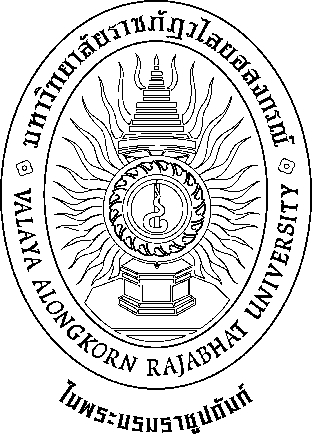 (ร่าง)หลักสูตรครุศาสตรบัณฑิต    สาขาวิชาเคมีและวิทยาศาสตร์ทั่วไป (5 ปี)หลักสูตรปรับปรุง พ.ศ. 2561คณะครุศาสตร์มหาวิทยาลัยราชภัฏวไลยอลงกรณ์ ในพระบรมราชูปถัมภ์จังหวัดปทุมธานีสารบัญสารบัญ (ต่อ)สารบัญ (ต่อ)(ร่าง)หลักสูตรครุศาสตรบัณฑิต สาขาวิชาเคมีและวิทยาศาสตร์ทั่วไป (5 ปี)หลักสูตรปรับปรุง พ.ศ. 2561ชื่อสถาบันอุดมศึกษา	:   มหาวิทยาลัยราชภัฏวไลยอลงกรณ์ ในพระบรมราชูปถัมภ์ จังหวัดปทุมธานีคณะ			:   ครุศาสตร์หมวดที่ 1 ข้อมูลทั่วไปรหัสและชื่อหลักสูตรรหัสหลักสูตร		:    25491531106383  ภาษาไทย		:    หลักสูตรครุศาสตรบัณฑิต สาขาวิชาเคมีและวิทยาศาสตร์ทั่วไปภาษาอังกฤษ		:    Bachelor of Education Program in Chemistry                                and General Scienceชื่อปริญญาและสาขาวิชา ภาษาไทย	ชื่อเต็ม :	     ครุศาสตรบัณฑิต (เคมีและวิทยาศาสตร์ทั่วไป)ชื่อย่อ  :	     ค.บ. (เคมีและวิทยาศาสตร์ทั่วไป)ภาษาอังกฤษ	ชื่อเต็ม :	     Bachelor of Education (Chemistry and General Science)ชื่อย่อ  :	     B.Ed. (Chemistry and General Science)วิชาเอก	ภาษาไทย	วิชาเอก	:  เคมีและวิทยาศาสตร์ทั่วไปภาษาอังกฤษ      Major	:  Chemistry and General Scienceจำนวนหน่วยกิตที่เรียนตลอดหลักสูตรจำนวนหน่วยกิตรวมตลอดหลักสูตรไม่น้อยกว่า 177 หน่วยกิตรูปแบบของหลักสูตรรูปแบบ เป็นหลักสูตรระดับคุณวุฒิปริญญาตรี หลักสูตร 5 ปี	5.2	ประเภทหลักสูตร		 เป็นหลักสูตรปริญญาตรีทางวิชาชีพ       	ภาษาที่ใช้ ภาษาไทยการรับเข้าศึกษา รับนักศึกษาไทยและนักศึกษาต่างชาติที่สามารถใช้ภาษาไทยได้เป็นอย่างดี ความร่วมมือกับสถาบันอื่น เป็นหลักสูตรเฉพาะของมหาวิทยาลัยราชภัฏวไลยอลงกรณ์ ในพระบรมราชูปถัมภ์ จังหวัดปทุมธานี                       การให้ปริญญาแก่ผู้สำเร็จการศึกษาให้ปริญญาเพียงสาขาวิชาเดียว 6. สถานภาพของหลักสูตรและการพิจารณาอนุมัติ/เห็นชอบหลักสูตร  	หลักสูตรปรับปรุง พ.ศ. 2561 เริ่มใช้หลักสูตรนี้ตั้งแต่ภาคการศึกษาที่ 1 ปีการศึกษา 2561 	สภาวิชาการมหาวิทยาลัยราชภัฏวไลยอลงกรณ์ ในพระบรมราชูปถัมภ์ จังหวัดปทุมธานีเห็นชอบในการนำเสนอหลักสูตรต่อสภามหาวิทยาลัย ในการประชุม ครั้งที่ 2/2561
เมื่อวันที่ 14 กุมภาพันธ์ พ.ศ. 2561 	สภามหาวิทยาลัยราชภัฏวไลยอลงกรณ์ ในพระบรมราชูปถัมภ์ จังหวัดปทุมธานี อนุมัติหลักสูตรในการประชุม ครั้งที่ 4/ 2561 เมื่อวันที่ 8 เดือน มีนาคม พ.ศ. 2561   สภา[ระบุชื่อสภาวิชาชีพ] ให้ความเห็นชอบหลักสูตร มหาวิทยาลัยราชภัฏวไลยอลงกรณ์ ในพระบรมราชูปถัมภ์ จังหวัดปทุมธานี ในการประชุม [ครั้งที่]/ [ปี พ.ศ.] เมื่อวันที่ [วันที่] เดือน [เดือน] พ.ศ. [ปี พ.ศ.]7. ความพร้อมในการเผยแพร่หลักสูตรที่มีคุณภาพและมาตรฐานปีการศึกษา 25638. อาชีพที่สามารถประกอบได้หลังสำเร็จการศึกษา8.1 ครูวิทยาศาสตร์ในหน่วยงานภาครัฐและเอกชน8.2 นักวิชาการด้านการศึกษาในหน่วยงานภาครัฐ8.3 นักวิชาการด้านการศึกษาในหน่วยงานภาคเอกชน8.4 เจ้าหน้าที่ฝึกอบรมในหน่วยงานภาครัฐและภาคเอกชน8.5 ประกอบอาชีพอิสระ เช่น ครูผู้สอนในสถาบันกวดวิชา9. ชื่อ ตำแหน่งวิชาการ คุณวุฒิ สาขาวิชา สถาบันการศึกษา และปีที่จบของอาจารย์ผู้รับผิดชอบหลักสูตร10. 	สถานที่จัดการเรียนการสอน ในสถานที่ตั้ง มหาวิทยาลัยราชภัฏวไลยอลงกรณ์ ในพระบรมราชูปถัมภ์ จังหวัดปทุมธานี 11. 	สถานการณ์ภายนอกหรือการพัฒนาที่จำเป็นต้องนำมาพิจารณาในการวางแผนหลักสูตร สถานการณ์หรือการพัฒนาทางเศรษฐกิจ               ระบบเศรษฐกิจทั่วโลกที่กำลังเปลี่ยนแปลงไปสู่อุตสาหกรรม 4.0 ซึ่งเป็น “การปรับเปลี่ยนโครงสร้างทางเศรษฐกิจของประเทศไปสู่เศรษฐกิจที่ขับเคลื่อนด้วยนวัตกรรมและการสร้างมูลค่าเพิ่ม (Value-based Economy)” ซึ่งจำเป็นต้องอาศัยความก้าวหน้าทางวิทยาศาสตร์และเทคโนโลยีเป็นเครื่องมือสำคัญในการขับเคลื่อนเศรษฐกิจ ดังนั้น การพัฒนาบุคลากรที่มีความรู้ความสามารถทางวิทยาศาสตร์และเทคโนโลยีจึงเป็นสิ่งจำเป็นเพื่อการสร้างโอกาสในการแข่งขันและยืนหยัดในเวทีโลกภายใต้ระบบเศรษฐกิจและสังคมที่เป็นพลวัต อย่างไรก็ตามเพื่อให้เกิดสมดุลต่อการเปลี่ยนแปลงทางเศรษฐกิจ ความพอเพียงในการดำเนินชีวิตตาม“ปรัชญาของเศรษฐกิจพอเพียง” จะเป็นทางออกสำคัญที่ทำให้คนไทยสามารถพึ่งพาตนเองและมีภูมิคุ้มกันในการดำรงชีวิต ส่งผลให้เศรษฐกิจมีคุณภาพ สังคมมีเสถียรภาพ และสิ่งแวดล้อมและทรัพยากรธรรมชาติมีความยั่งยืนสถานการณ์หรือการพัฒนาทางสังคมและวัฒนธรรม	สังคมโลกและสังคมไทยในยุคศตวรรษที่ 21 เป็น “สังคมไร้พรมแดน” เนื่องจากมนุษย์ในสังคมทุกมุมโลกสามารถติดต่อสื่อสารรับทราบข่าวสารข้อมูลถึงกันได้อย่างไม่มีอุปสรรคและพรมแดน     อันเป็นผลมาจากเทคโนโลยีสารสนเทศ สังคมสารสนเทศจึงเป็นจุดเริ่มต้นของสังคมแห่งความรู้ การจัดการศึกษาของชาตินั้นจึงควรเตรียมความพร้อมที่จะพัฒนาทรัพยากรมนุษย์ให้เป็นผู้ที่มีทักษะในศตวรรษที่ 21 รู้เท่าทันและรับมือกับสังคมแห่งความรู้ นอกจากสังคมไร้พรมแดนจะส่งผลเชิงบวกต่อสังคมแล้ว สังคมไร้พรมแดนก็สามารถส่งผลเชิงลบได้เช่นเดียวกัน กล่าวคือ ความหลากหลายทางวัฒนธรรมตกอยู่ในสภาวะถูกคุกคาม โดยแนวโน้มของการผสมกลมกลืนให้เป็นวัฒนธรรมเดียวกันซึ่งเป็นผลมาจากการพัฒนาหรือความก้าวหน้าทางเทคโนโลยีสารสนเทศ ทำให้ความแตกต่างหลากหลายทางประเพณี ค่านิยมที่ดีงาม และภูมิปัญญาท้องถิ่น และวัฒนธรรมเลือนหายไป 12. 	ผลกระทบจาก ข้อ 11 ต่อการพัฒนาหลักสูตรและความเกี่ยวข้องกับพันธกิจของมหาวิทยาลัยการพัฒนาหลักสูตร             ผลกระทบจากสถานการณ์ภายนอกส่งผลให้เกิดการพัฒนาหลักสูตรเพื่อผลิตครูและบุคลากรทางการศึกษาด้านวิทยาศาสตร์ศึกษาที่มีคุณภาพ ทั้งความรู้ด้านวิทยาศาสตร์และครุศาสตร์ มีคุณธรรมและจรรยาบรรณของครู รักและผูกพันต่อท้องถิ่น สำนึกในความเป็นไทย มีทักษะในการจัดการเรียนรู้วิทยาศาสตร์ มีความสามารถในการคิดและเป็นผู้นำทางปัญญา มีทักษะการวิเคราะห์  เชิงตัวเลข การสื่อสาร และการใช้เทคโนโลยี และมีทักษะความสัมพันธ์ระหว่างบุคคลและ          ความรับผิดชอบ ซึ่งหากสามารถผลิตครูวิทยาศาสตร์ที่มีคุณภาพจะสามารถพัฒนานักเรียนซึ่งเป็นทรัพยากรบุคคลที่สำคัญของชาติในอนาคตให้มีความเข้มแข็งและมีความสามารถในการแข่งขันและยืนหยัดในเวทีโลกได้อย่างสง่างาม ความเกี่ยวข้องกับพันธกิจของมหาวิทยาลัย	การผลิตและพัฒนาครูถูกกำหนดเป็นวิสัยทัศน์ของมหาวิทยาลัยราชภัฏวไลยอลงกรณ์    ในพระบรมราชูปถัมภ์ จังหวัดปทุมธานี ดังนี้ “มหาวิทยาลัยต้นแบบแห่งการผลิตครูพัฒนาศักยภาพมนุษย์โดยยึดหลักปรัชญาของเศรษฐกิจพอเพียง และสร้างนวัตกรรมเพื่อพัฒนาท้องถิ่นให้มั่นคง มั่งคั่ง ยั่งยืน”13.	ความสัมพันธ์กับหลักสูตรอื่นที่เปิดสอนในคณะ/สาขาวิชาอื่นของมหาวิทยาลัย 13.1 กลุ่มวิชา/รายวิชาในหลักสูตรนี้ที่เปิดสอนโดยคณะ/สาขาวิชา/หลักสูตรอื่น  หมวดวิชาศึกษาทั่วไป หมวดวิชาเฉพาะ หมวดวิชาเลือกเสรีกลุ่มวิชา/รายวิชาในหลักสูตรที่เปิดสอนให้สาขาวิชา/หลักสูตรอื่นมาเรียน ไม่มี13.3 การบริหารจัดการ 13.3.1 แต่งตั้งผู้ประสานงานรายวิชาทุกวิชาเพื่อทำหน้าที่ประสานงานกับสาขา/คณะ อาจารย์ผู้สอนและนักศึกษาในการพิจารณาข้อกำหนดรายวิชาการจัดการเรียนการสอนและการประเมินผลการดำเนินการ13.3.2 มีคณะกรรมการประจำหลักสูตร ทำหน้าที่กำกับดูแล โดยประสานงานกับสำนักส่งเสริมวิชาการและงานทะเบียน เพื่อประสานการจัดตารางสอน ตารางสอบ ปฏิทินวิชาการ และควบคุมการดำเนินการเกี่ยวกับกระบวนการจัดการเรียนการสอนเพื่อให้เป็นไปตามข้อกำหนดรายวิชาหมวดที่ 2 ข้อมูลเฉพาะของหลักสูตร1. ปรัชญา ความสำคัญ และวัตถุประสงค์ของหลักสูตร1.1 ปรัชญาหลักสูตรครุศาสตรบัณฑิต สาขาวิชาเคมีและวิทยาศาสตร์ทั่วไป มุ่งผลิตครูวิชาชีพชั้นสูงที่มีความรู้ทางวิชาชีพครู วิชาเคมีและวิทยาศาสตร์ทั่วไป มีทักษะการจัดการเรียนรู้ กระบวนการทางวิทยาศาสตร์ และมีจรรยาบรรณทางวิชาชีพครู จิตวิทยาศาสตร์ จิตอาสาเพื่อพัฒนาท้องถิ่น และสามารถบูรณาการความรู้ทางวิชาชีพสู่การพัฒนาคุณภาพคนและสังคมไทยให้เป็นสังคมแห่ง         ภูมิปัญญาและการเรียนรู้ตลอดชีวิต1.2 	ความสำคัญ  การผลิตบัณฑิตครูให้เป็นผู้ที่มีคุณธรรมและความรู้ สามารถเป็นผู้นำทางจิตวิญญาณของสังคมที่จะสร้างให้เป็นสังคมแห่งการเรียนรู้วิทยาศาสตร์จำเป็นต้องอาศัยศาสตร์การผลิตครู และศาสตร์ที่เกี่ยวข้อง รวมทั้งทักษะการวิเคราะห์และการสื่อสารที่มีคุณภาพ การจัดการศึกษาทางด้านครูและบุคลากรทางการศึกษาเพื่อผลิตบัณฑิตที่ดีและเก่ง จึงต้องเน้นผู้เรียนเป็นสำคัญและให้ผู้เรียนมีการค้นคว้าหาความรู้นอกห้องเรียนอยู่เสมอ รวมถึงการจัดกิจกรรมที่พัฒนาผู้เรียนให้มีจรรยาบรรณในวิชาชีพ มีคุณธรรม จริยธรรมมีความรู้ ทักษะทางปัญญา ทักษะความสัมพันธ์ระหว่างบุคคลและความรับผิดชอบ ทักษะการวิเคราะห์เชิงตัวเลข การสื่อสารและเทคโนโลยีสารสนเทศ มีความเป็นสากลแต่ไม่ทิ้งความเป็นไทยมีความรักและผูกพันต่อท้องถิ่นและอนุรักษ์สิ่งแวดล้อม ตลอดจนมีความคิดสร้างสรรค์ สามารถพัฒนาตนเองและรู้เท่าทันการเปลี่ยนแปลงของโลก1.3 	วัตถุประสงค์ หลักสูตรครุศาสตรบัณฑิต สาขาวิชาเคมีและวิทยาศาสตร์ทั่วไป มีวัตถุประสงค์ในการผลิตบัณฑิตครู สอดคล้องกับผลลัพธ์การเรียนรู้ตามกรอบมาตรฐานคุณวุฒิระดับอุดมศึกษาโดยบัณฑิตครูเป็นผู้ที่มีคุณลักษณะดังต่อไปนี้1.3.1 ศรัทธาต่อวิชาชีพครู สามารถดำรงชีวิตร่วมกับผู้อื่นได้อย่างมีความสุข ตลอดจนมีความสนใจและใฝ่หาความรู้ให้ทันกับความก้าวหน้าทางวิทยาศาสตร์และเทคโนโลยี และการเปลี่ยนแปลงของโลก มีความคิดริเริ่มสร้างสรรค์ และประกอบวิชาชีพอย่างมีจรรยาบรรณและจริยธรรม1.3.2 มีความรู้ด้านวิชาชีพครู วิชาเคมีและวิทยาศาสตร์ทั่วไป และสามารถนำความรู้ไปพัฒนาตนเอง ชุมชนท้องถิ่น และสิ่งแวดล้อม รวมถึงมีพื้นฐานที่ดีในการศึกษาต่อทางสาขาวิชาการศึกษาวิทยาศาสตร์และสาขาวิชาอื่นๆ ที่เกี่ยวข้องได้1.3.3 มีทักษะการแสวงหาความรู้ การแก้ปัญหาโดยใช้วิธีการทางวิทยาศาสตร์ สามารถวิเคราะห์และสังเคราะห์ความรู้ เพื่อนำไปใช้ในการจัดการเรียนรู้วิทยาศาสตร์ในสถานศึกษา ตลอดจนสามารถนำไปใช้พัฒนาหรือแก้ปัญหาของท้องถิ่นอย่างเหมาะสม1.3.4 มีความสามารถในการทำงานร่วมกับผู้อื่นได้เป็นอย่างดี มีความรับผิดชอบต่อตนเองและส่วนรวม ตลอดจนมีภาวะผู้นำในการทำกิจกรรมด้านต่างๆ1.3.5 สามารถใช้เทคโนโลยีและการสื่อสารเป็นเครื่องมือในการแสวงหาความรู้และสร้างความรู้ ตลอดจนมีทักษะในการปฏิบัติการ การค้นคว้าและวิจัยทางวิทยาศาสตร์และการวิจัยทางการศึกษา1.3.6 มีทักษะการจัดการเรียนรู้และนำความรู้ทางเคมีและวิทยาศาสตร์ทั่วไป กระบวนการทางวิทยาศาสตร์ รวมทั้งจิตวิทยาศาสตร์ไปใช้ในการเรียนการสอนวิชาวิทยาศาสตร์หรือวิชาอื่นๆ      ที่เกี่ยวข้องได้อย่างมีประสิทธิภาพ2. แผนพัฒนาปรับปรุงหมวดที่ 3 ระบบการจัดการศึกษา การดำเนินการ และโครงสร้างของหลักสูตร1. 	ระบบการจัดการศึกษา1.1 	ระบบ ระบบทวิภาค โดยหนึ่งปีการศึกษาแบ่งออกเป็น 2 ภาคการศึกษาปกติ แต่ละภาคการศึกษาไม่น้อยกว่า 15 สัปดาห์ กรณีที่มีการจัดการศึกษาภาคฤดูร้อน ให้เป็นไปตามข้อบังคับมหาวิทยาลัย     ราชภัฏวไลยอลงกรณ์ ในพระบรมราชูปถัมภ์ จังหวัดปทุมธานี ว่าด้วยการจัดการศึกษาระดับอนุปริญญาและปริญญาตรี พ.ศ. 2557 (ภาคผนวก ก) 1.2 	การจัดการศึกษาภาคฤดูร้อน ไม่มี1.3 	การเทียบเคียงหน่วยกิตในระบบทวิภาค ไม่มี2. 	การดำเนินการหลักสูตร2.1 	วัน-เวลาในการดำเนินการเรียนการสอน ในเวลาราชการ เริ่มเปิดการเรียนการสอนในภาคการศึกษาที่ 1 ปีการศึกษา 2561ภาคการศึกษาที่ 1 เดือน สิงหาคม – ธันวาคมภาคการศึกษาที่ 2 เดือน มกราคม – พฤษภาคม2.2 	คุณสมบัติของผู้เข้าศึกษา 2.2.1 เป็นผู้สำเร็จการศึกษาไม่ต่ำกว่ามัธยมศึกษาตอนปลายหรือเทียบเท่าสายวิทยาศาสตร์-คณิตศาสตร์2.2.2 ผ่านการคัดเลือกตามเกณฑ์การประเมินตามข้อกำหนดของคณะกรรมการคัดเลือกนักศึกษาและ/หรือเป็นไปตามข้อบังคับมหาวิทยาลัยราชภัฏวไลยอลงกรณ์ ในพระบรมราชูปถัมภ์ จังหวัดปทุมธานี ว่าด้วยการจัดการศึกษาระดับอนุปริญญา และปริญญาตรี พ.ศ. 2557 (ภาคผนวก ก)2.3 	ปัญหาของนักศึกษาแรกเข้า ไม่มี2.4 	กลยุทธ์ในการดำเนินการเพื่อแก้ไขปัญหา / ข้อจำกัดของนักศึกษาในข้อ 2.3ไม่มี2.5 	แผนการรับนักศึกษาและผู้สำเร็จการศึกษา 2.6 	งบประมาณตามแผน2.6.1 งบประมาณรายรับ (หน่วย บาท)2.6.2 งบประมาณรายจ่าย (หน่วย บาท)ประมาณการค่าใช้จ่ายต่อหัวในการผลิตบัณฑิต 19,993.11 บาท/คน/ปี2.7 	ระบบการศึกษา ระบบการศึกษาเป็นแบบชั้นเรียน และเป็นไปตามข้อบังคับมหาวิทยาลัยราชภัฏวไลยอลงกรณ์ ในพระบรมราชูปถัมภ์ จังหวัดปทุมธานี ว่าด้วยการจัดการศึกษาระดับอนุปริญญาและปริญญาตรี   พ.ศ. 2557 (ภาคผนวก ก) 2.8	การเทียบโอนหน่วยกิต รายวิชาและการลงทะเบียนเรียนข้ามมหาวิทยาลัยการเทียบโอน ให้เป็นไปตามข้อบังคับมหาวิทยาลัยราชภัฏวไลยอลงกรณ์ ในพระบรมราชูปถัมภ์ จังหวัดปทุมธานี ว่าด้วยการจัดการศึกษาระดับอนุปริญญาและปริญญาตรี พ.ศ. 2557 (ภาคผนวก ก)3. 	หลักสูตรและอาจารย์ผู้สอน3) หมวดวิชาเลือกเสรี จำนวนไม่น้อยกว่า			       6	    หน่วยกิตให้เลือกเรียนรายวิชาใด ๆ ในหลักสูตรของมหาวิทยาลัยราชภัฏวไลยอลงกรณ์
ในพระบรมราชูปถัมภ์ จังหวัดปทุมธานี โดยไม่ซ้ำกับรายวิชาที่เคยเรียนมาแล้วและต้องไม่เป็นรายวิชาที่กำหนดให้เรียนโดยไม่นับหน่วยกิตรวมในเกณฑ์การสำเร็จหลักสูตรของสาขาวิชานี้หมายเหตุ	ความหมายของเลขรหัสรายวิชารหัสรายวิชาประกอบด้วยอักษรภาษาอังกฤษ 3 ตัว ตัวเลข 3 ตัวอักษรภาษาอังกฤษตัวแรกบ่งบอกถึงคณะอักษรภาษาอังกฤษตัวที่ 2 และ 3 บ่งบอกถึงสาขาวิชาตัวเลขตัวแรกบ่งบอกถึงระดับความยากง่าย	ตัวเลขตัวที่ 2 และ 3 บ่งบอกถึงลำดับก่อนหลังของวิชาความหมายของหมวดวิชาและหมู่วิชาในหลักสูตรการจัดแผนการศึกษา3.1.5	คำอธิบายรายวิชา 3.2 	ชื่อ สกุล ตำแหน่งและคุณวุฒิของอาจารย์ 3.2.1	อาจารย์ผู้รับผิดชอบหลักสูตร3.2.2	อาจารย์ประจำหลักสูตร3.2.3	อาจารย์พิเศษ	ไม่มี4.	องค์ประกอบเกี่ยวกับประสบการณ์ภาคสนาม (สหกิจศึกษาหรือการฝึกประสบการณ์วิชาชีพ) การฝึกประสบการณ์วิชาชีพจัดเป็นมาตรฐานหนึ่งของการผลิตครู ตามประกาศคุรุสภา เรื่อง     การรับรองปริญญาและประกาศนียบัตรทางการศึกษาเพื่อการประกอบวิชาชีพ พ.ศ.2557 ดังนั้นหลักสูตรได้กำหนดกลุ่มวิชาฝึกประสบการณ์วิชาชีพเป็นวิชาบังคับ จำนวน 4 รายวิชา4.1	มาตรฐานผลการเรียนรู้ของประสบการณ์ภาคสนาม ความคาดหวังในผลการเรียนรู้ประสบการณ์ภาคสนามของนักศึกษา มีดังนี้4.1.1 มีทักษะการฝึกปฏิบัติวิชาชีพระหว่างเรียน มีประสบการณ์ตรงด้านการประกอบวิชาชีพครูในสถานศึกษาตามที่กำหนดในหลักสูตร4.1.2 มีทักษะการปฏิบัติการสอนในสถานศึกษาของสาขาวิชาวิทยาศาสตร์ มีการสอนในสถานศึกษาเต็มเวลาไม่น้อยกว่า 1 ปีการศึกษา4.2	ช่วงเวลา4.2.1 การฝึกปฏิบัติวิชาชีพระหว่างเรียน มีประสบการณ์ตรงด้านการประกอบวิชาชีพครูในสถานศึกษาตามที่กำหนดในหลักสูตร ในภาคการศึกษาที่ 1 และภาคการศึกษาที่ 2 ของชั้นปีที่ 44.2.2 การฝึกปฏิบัติการสอนในสถานศึกษาของกลุ่มสาระการเรียนรู้วิทยาศาสตร์ มีการสอนในสถานศึกษาเต็มเวลา ในภาคการศึกษาที่ 1 และภาคการศึกษาที่ 2 ของชั้นปีที่ 54.3	การจัดเวลาและตารางสอน 4.3.1 การฝึกปฏิบัติวิชาชีพระหว่างเรียนมีแนวทางการจัดดังนี้1) การฝึกปฏิบัติวิชาชีพครู 1 จัดในภาคการศึกษาที่ 1 ของชั้นปีที่ 4 โดยนักศึกษา ศึกษาและสังเกตในสถานศึกษาสัปดาห์ละ 1 วัน วันละ 8 ชั่วโมง เป็นเวลา 12 สัปดาห์ (ระดับประถมศึกษา 6 สัปดาห์ และระดับมัธยมศึกษา 6 สัปดาห์) รวมถึงการเข้าร่วมกิจกรรมปฐมนิเทศ สัมมนากลางภาค และปัจฉิมนิเทศ 2) การฝึกปฏิบัติวิชาชีพครู 2 จัดในภาคการศึกษาที่ 2 ของชั้นปีที่ 4 โดยนักศึกษาเข้าชั้นเรียนเพื่อพบอาจารย์ประจำสาขาวิชา ตลอดภาคการศึกษา และปฏิบัติงานวิชาชีพ (ทดลองสอน) ในสถานศึกษาที่เป็นเครือข่ายประสบการณ์วิชาชีพครู เป็นเวลา 10 สัปดาห์ กิจกรรมในขณะปฏิบัติงานในสถานศึกษา ได้แก่ การสังเกตการสอนของครูในวิชาเฉพาะด้าน การทดลองสอนในวิชาเอก รวมถึงการเข้าร่วมกิจกรรมปฐมนิเทศ สัมมนากลางภาค และปัจฉิมนิเทศ4.3.2 การฝึกปฏิบัติการสอนเต็มเวลาในสถานศึกษาในกลุ่มสาระการเรียนรู้วิทยาศาสตร์ รวมถึงการทำวิจัยปฏิบัติการในชั้นเรียน การศึกษารายกรณี การทำโครงการพัฒนาผู้เรียนและพัฒนาสถานศึกษาในภาคการศึกษาที่ 1 และภาคการศึกษาที่ 2 ของชั้นปีที่ 55. ข้อกำหนดเกี่ยวกับการทำโครงงานหรืองานวิจัย 5.1 คำอธิบายโดยย่อ การทำวิจัยปฏิบัติการในชั้นเรียน การศึกษารายกรณี การทำโครงการพัฒนาผู้เรียน และพัฒนาสถานศึกษาจัดทำขึ้นเพื่อนำผลการศึกษามาพัฒนาการเรียนการสอน ผู้เรียน และสถานศึกษา ดำเนินการโดยให้นักศึกษาทำการศึกษารายกรณี ทำโครงการพัฒนาผู้เรียน และโครงการพัฒนาสถานศึกษาในรายวิชาการปฏิบัติการสอนในสถานศึกษา 1 ภาคการศึกษาที่ 1 ในชั้นปีที่ 5 และทำการวิจัยปฏิบัติการในชั้นเรียนในรายวิชาการปฏิบัติการสอนในสถานศึกษา 2 ภาคการศึกษาที่ 2 ในชั้นปีที่ 55.2 มาตรฐานผลการเรียนรู้ 5.2.1 มีความรู้ความเข้าใจในกระบวนการวิจัยปฏิบัติการในชั้นเรียน สามารถทำวิจัยปฏิบัติการในชั้นเรียน และเขียนรายงานผลการวิจัยเพื่อการสื่อสารได้5.2.2 มีทักษะในการสังเกตและหาแนวทางแก้ไขปัญหาที่เกิดขึ้นในชั้นเรียน5.2.3 นำผลการศึกษามาพัฒนาการเรียนการสอน พัฒนาผู้เรียนและพัฒนาสถานศึกษา5.3 ช่วงเวลา ภาคการศึกษาที่ 1-2 ของชั้นปีที่ 55.4 จำนวนหน่วยกิตการปฏิบัติการสอนในสถานศึกษา 1  จำนวน 6 หน่วยกิต การปฏิบัติการสอนในสถานศึกษา 2  จำนวน 6 หน่วยกิต5.5 การเตรียมการ 5.5.1 มีการปฐมนิเทศนักศึกษาเพื่อทำความเข้าใจในการปฏิบัติการสอนในสถานศึกษา5.5.2 มีการแต่งตั้งอาจารย์นิเทศของคณะ และครูพี่เลี้ยงให้คำแนะนำช่วยเหลือตลอดระยะเวลาการฝึกปฏิบัติการ5.5.3 มีการอบรมนักศึกษาเพื่อทำความเข้าใจเกี่ยวกับการวิจัยปฏิบัติการในชั้นเรียน5.6 กระบวนการประเมินผลประเมินผลโดยอาจารย์นิเทศ ครูพี่เลี้ยง และผู้บริหารสถานศึกษาตามเกณฑ์ที่กำหนดในรายวิชาการปฏิบัติการสอนในสถานศึกษาหมวดที่ 4 ผลการเรียนรู้ กลยุทธ์การสอนและการประเมินผล1. การพัฒนาคุณลักษณะพิเศษของนักศึกษา2. การพัฒนาผลการเรียนรู้ในแต่ละด้าน2.1	คุณธรรม จริยธรรม2.1.1	การเรียนรู้ด้านคุณธรรม จริยธรรม1) ปฏิบัติตนเป็นผู้มีคุณธรรม จริยธรรม ในด้านความซื่อสัตย์สุจริต เสียสละ มีวินัย   ตรงต่อเวลา และมีความรับผิดชอบต่อตนเอง2) ปฏิบัติตนเป็นผู้มีจิตอาสา และมีความรับผิดชอบต่อสังคม3) เคารพสิทธิและความคิดเห็นของผู้อื่นเคารพในคุณค่าและศักดิ์ศรีของความเป็นมนุษย์ สามารถทำงานเป็นทีมและสามารถแก้ไขข้อขัดแย้งได้4) มีจรรยาบรรณทางวิชาการและวิชาชีพครู5) มีภาวะความเป็นผู้นำและปฏิบัติตนเป็นแบบอย่าง2.1.2	กลยุทธ์การสอนที่ใช้พัฒนาการเรียนรู้ด้านคุณธรรม จริยธรรม1) จัดกิจกรรมให้นักศึกษาอภิปรายกลุ่ม (Group Discussion) เกี่ยวกับสถานการณ์ต่างๆ และประสบการณ์ที่นักศึกษาได้เผชิญในการดำรงชีวิตและการประกอบวิชาชีพครู โดยเน้นให้นักศึกษาวิเคราะห์และสะท้อนพฤติกรรมของตนเองและของผู้อื่นในสถานการณ์เหล่านั้น หรืออภิปรายเกี่ยวกับความขัดแย้งทางความคิดเพื่อให้เห็นค่านิยมของตนเองได้ชัดเจนขึ้น 2) สอดแทรกคุณธรรม จริยธรรมและความพอเพียงในการจัดการเรียนการสอนใน    แต่ละรายวิชาตามหลักสูตร และจัดเป็นกิจกรรมเสริมหลักสูตรโดยปลูกฝังให้นักศึกษาตระหนักถึงความสำคัญของการดำรงชีวิตและการประกอบวิชาชีพครูตามหลักคุณธรรม จริยธรรม
และจรรยาบรรณวิชาชีพครู ซึ่งดำเนินการโดยจัดให้มีการประเมินทุกภาคการศึกษา โดยใช้การสังเกตพฤติกรรมระหว่างทำกิจกรรมที่กำหนด มีสมุดบันทึกความดีและมีการกำหนดคะแนนในเรื่องคุณธรรม จริยธรรม ให้เป็นส่วนหนึ่งของคะแนนความประพฤติของนักศึกษา3)  เสริมสร้างวัฒนธรรมองค์กร เพื่อปลูกฝังให้นักศึกษามีระเบียบวินัย โดยเน้นการเข้าชั้นเรียนให้ตรงเวลา ตลอดจนการแต่งกายที่เป็นไปตามระเบียบของมหาวิทยาลัย นักศึกษา          ต้องมีความรับผิดชอบ โดยในการทำงานกลุ่มให้รู้บทบาทและหน้าที่ของการเป็นผู้นำกลุ่ม 
และการเป็นสมาชิกกลุ่ม มีความซื่อสัตย์ โดยต้องไม่กระทำการทุจริตในการสอบหรือลอกการบ้าน  ของผู้อื่น เป็นต้น4)  ส่งเสริมให้นักศึกษาเข้าร่วมกิจกรรมพัฒนาจิตสาธารณะ มีความเอื้อเฟื้อเผื่อแผ่ผ่านกิจกรรมเสริมหลักสูตร เช่น กิจกรรมค่ายอาสา กิจกรรมพี่สอนน้อง กิจกรรมการจัดฐานวิทยาศาสตร์ กิจกรรมชมรม เพื่อบูรณาการความรู้พื้นฐานกับคุณธรรม จริยธรรม และภูมิปัญญาท้องถิ่น 5)  อาจารย์ผู้สอน ต้องเป็นแบบอย่างที่ดีในการมีคุณธรรม จริยธรรม และดำเนินชีวิตตามหลักปรัชญาของเศรษฐกิจพอเพียง ในฐานะครูวิทยาศาสตร์2.1.3	กลยุทธ์การประเมินผลการเรียนรู้ด้านคุณธรรม จริยธรรม1) ประเมินจากความคิดเห็นในการอภิปรายกลุ่ม (Group Discussion) เกี่ยวกับ       การดำรงชีวิตและการประกอบวิชาชีพครู และสถานการณ์ต่างๆ และประสบการณ์ที่นักศึกษาได้ผลสะท้อนพฤติกรรมของนักศึกษาขณะที่มีการอภิปรายกลุ่ม2) ประเมินความตรงต่อเวลาของนักศึกษาจากการเข้าชั้นเรียน การส่งงานตามกำหนดระยะเวลาที่มอบหมาย และการเข้าร่วมกิจกรรม 3) ประเมินจากสภาพจริงในด้านของความมีจิตวิญญาณของความเป็นครูในขณะที่ฝึกประสบการณ์วิชาชีพครู4) ประเมินจากการมีวินัยและพร้อมเพรียงของนักศึกษาในการเข้าร่วมกิจกรรมเสริมหลักสูตร5) ประเมินจากพฤติกรรมความซื่อสัตย์สุจริตในการทำงานและการสอบ6) ประเมินจากความรับผิดชอบในหน้าที่ที่ได้รับมอบหมาย2.2	ความรู้2.2.1	การเรียนรู้ด้านความรู้1) มีความรู้ในหลักการ แนวคิด ทฤษฎีที่สำคัญในรายวิชาหรือศาสตร์ของตน2) มีความเข้าใจและสามารถอธิบายหลักการ แนวคิด ทฤษฎีที่สำคัญในรายวิชาหรือศาสตร์ของตนได้อย่างถูกต้อง3)  สามารถติดตามความก้าวหน้าทางวิชาการในรายวิชาที่เรียน4)  ใช้ความรอบรู้ในศาสตร์ต่างๆที่เรียนไปประยุกต์กับการดำรงชีวิตและการประกอบวิชาชีพครู2.2.2	กลยุทธ์การสอนที่ใช้พัฒนาการเรียนรู้ด้านความรู้1) จัดการเรียนการสอนโดยการเชื่อมโยงเนื้อหาหรือข้อมูลใหม่กับความรู้และประสบการณ์เดิมของนักศึกษาโดยใช้วิธีการสอนในหลากหลายรูปแบบ2) จัดกิจกรรมการเรียนรู้ผ่านแหล่งเรียนรู้ทั้งในและนอกห้องเรียน ด้วยการเชิญวิทยากรหรือผู้เชี่ยวชาญสาขาต่างๆ มาถ่ายทอดความรู้และประสบการณ์ในห้องเรียน หรือจัดกิจกรรมศึกษานอกสถานที่เพื่อให้นักศึกษาได้เรียนรู้จากแหล่งเรียนรู้ในชุมชน ตลอดจนฝึกปฏิบัติการวิชาชีพครูในสภาพแวดล้อมจริง3)  จัดกิจกรรมการเรียนรู้ผ่านกระบวนการวิจัย โดยให้นักศึกษาได้ศึกษาค้นคว้าข้อมูลโดยใช้กระบวนการวิจัยเพื่อพัฒนาทักษะในการแสวงหาความรู้ด้วยตนเอง2.2.3 กลยุทธ์การประเมินผลการเรียนรู้ด้านความรู้1)  ประเมินจากการทดสอบย่อย2)  ประเมินจากการสอบกลางภาคและ/หรือปลายภาคเรียน3)  ประเมินจากการนำเสนอรายงานในชั้นเรียน4)  ประเมินจากรายงานที่นักศึกษาจัดทำ5)  ประเมินจากโครงการวิจัย6)  ประเมินจากการฝึกประสบการณ์วิชาชีพครู7)  ประเมินจากแบบสังเกตพฤติกรรมนักศึกษา8)  ประเมินจากการทำแฟ้มสะสมงาน9)  ประเมินจากการบันทึกการเรียนรู้2.3	ทักษะทางปัญญา2.3.1	การเรียนรู้ด้านทักษะทางปัญญา1) สามารถแสดงทักษะการคิดอย่างเป็นระบบ คิดอย่างมีวิจารณญาณอย่างสม่ำเสมอ			2) สามารถวิเคราะห์ สังเคราะห์ บูรณาการความรู้และทักษะที่เกี่ยวข้องในศาสตร์ของตนเพื่อนำไปประยุกต์ใช้ได้อย่างถูกต้องเหมาะสม3) นำความรู้ทางสาขาไปประยุกต์ใช้กับการจัดการเรียนในสาขาวิชาเคมีและวิทยาศาสตร์ทั่วไปได้อย่างถูกต้องเหมาะสม และสร้างสรรค์2.3.2	กลยุทธ์การสอนที่ใช้ในการพัฒนาการเรียนรู้ด้านทักษะทางปัญญา1) จัดกิจกรรมให้นักศึกษาได้ฝึกทักษะการคิดวิเคราะห์ การคิดสังเคราะห์ 
การคิดอย่างมีวิจารณญาณ การคิดสร้างสรรค์ และการแก้ปัญหา โดยใช้การอภิปรายกลุ่ม              กรณีตัวอย่าง สถานการณ์จำลอง และการสะท้อนกระบวนการคิดของตนเอง2) จัดเวทีสัมมนาวิชาการ เรียนเชิญผู้มีประสบการณ์ที่เกี่ยวข้องกับวิชาชีพครูมาถ่ายทอดประสบการณ์การทำงานให้นักศึกษาได้เรียนรู้3) จัดให้นักศึกษาได้เรียนรู้ผ่านประสบการณ์ตรงโดยให้นักศึกษาฝึกปฏิบัติการสอนจริงในสถานศึกษาเพื่อเป็นการเรียนรู้วิธีการแก้ปัญหาในสถานการณ์จริง 4) การเรียนรู้จากต้นแบบ (Role Model)5) การเรียนรู้โดยใช้ปัญหาเป็นฐาน (Problem-based Learning)6) การวิจัยในชั้นเรียนและวิจัยเชิงปฏิบัติการ2.3.3	กลยุทธ์การประเมินผลการเรียนรู้ด้านทักษะทางปัญญา1) ประเมินตามสภาพจริงจากผลงาน และการปฏิบัติของนักศึกษา เช่น ประเมินจากการนำเสนอรายงานในชั้นเรียน การประเมินจากชิ้นงาน2) ประเมินจากบันทึกสะท้อนความคิด3) ประเมินจากแบบทดสอบหรือการสัมภาษณ์ 4) ประเมินจากการฝึกประสบการณ์วิชาชีพครู2.4.	ทักษะความสัมพันธ์ระหว่างบุคคลและความรับผิดชอบ2.4.1	การเรียนรู้ด้านทักษะความสัมพันธ์ระหว่างตัวบุคคลและความรับผิดชอบ1) สามารถแสดงบทบาทผู้นำ ผู้ตาม และการเป็นสมาชิกที่ดีของกลุ่มได้อย่างเหมาะสมกับบทบาทและสถานการณ์ 2) มีความรับผิดชอบในงานที่ได้รับมอบหมายทั้งของตนเองและของส่วนรวม3) สามารถปรับตัวให้เข้ากับสถานการณ์ และวัฒนธรรมองค์กร 4) มีความรับผิดชอบต่อการพัฒนาการเรียนรู้ทั้งของตนเองและทางวิชาชีพอย่างต่อเนื่องและปฏิบัติต่อผู้เรียนด้วยความเข้าใจและเป็นมิตร2.4.2	กลยุทธ์การสอนที่ใช้ในการพัฒนาการเรียนรู้ด้านทักษะความสัมพันธ์ระหว่างบุคคลและความรับผิดชอบใช้การสอนที่มีการกำหนดกิจกรรมให้มีการทำงานเป็นกลุ่ม การทำงานที่ต้องประสานงานกับผู้อื่นข้ามหลักสูตร หรือต้องค้นคว้าหาข้อมูลจากการสัมภาษณ์บุคคลอื่น หรือการสังเกตจากครูหรือบุคลากรทางการศึกษา ฝึกทักษะการมีปฏิสัมพันธ์กับผู้เรียนในระหว่างการฝึกประสบการณ์วิชาชีพ และฝึกทักษะการมีปฏิสัมพันธ์กับผู้ร่วมงานในบทบาทของผู้นำและผู้ร่วมทีม โดยมีความคาดหวังในผลการเรียนรู้ด้านทักษะความสัมพันธ์ระหว่างตัวบุคคลและความสามารถในการรับผิดชอบดังนี้1) 	สามารถทำงานกับผู้อื่นได้เป็นอย่างดี2) 	มีความรับผิดชอบต่องานที่ได้รับมอบหมาย3) 	สามารถปรับตัวเข้ากับสถานการณ์และวัฒนธรรมองค์กรที่ไปปฏิบัติงานได้เป็นอย่างดี4) 	มนุษยสัมพันธ์ที่ดีกับผู้ร่วมงานในองค์กรและกับบุคคลทั่วไป5) 	มีภาวะผู้นำ2.4.3	กลยุทธ์การประเมินผลการเรียนรู้ด้านทักษะความสัมพันธ์ระหว่างบุคคลและความรับผิดชอบ1) ประเมินจากการสังเกตพฤติกรรมและการแสดงออกของนักศึกษาในการนำเสนอรายงานกลุ่มในชั้นเรียน 2)  ประเมินจากการสังเกตพฤติกรรมที่แสดงออกในการร่วมกิจกรรมต่างๆและความครบถ้วนชัดเจนตรงประเด็นของข้อมูล2.5	ทักษะการวิเคราะห์เชิงตัวเลข การสื่อสาร และการใช้เทคโนโลยีสารสนเทศ2.5.1	การเรียนรู้ด้านทักษะการวิเคราะห์เชิงตัวเลข การสื่อสาร และการใช้เทคโนโลยีสารสนเทศ1) สามารถประยุกต์ความรู้ทางคณิตศาสตร์เชิงตัวเลข การสื่อสาร และการใช้เทคโนโลยีสารสนเทศ ในการแก้ปัญหา ค้นคว้าข้อมูลและนำเสนอได้อย่างเหมาะสม2) สามารถใช้ภาษาไทย ภาษาอังกฤษในการสื่อสารได้อย่างมีประสิทธิภาพ รวมถึงการใช้ภาษาในการค้นคว้าข้อมูลเพื่อจัดทำรายงานและนำเสนออย่างถูกต้องเหมาะสม	 3) สามารถใช้เทคโนโลยีสารสนเทศในการเก็บรวบรวม สืบค้น และนำเสนอข้อมูลได้อย่างมีประสิทธิภาพและเหมาะสมกับสถานการณ์2.5.2	กลยุทธ์การสอนที่ใช้ในการพัฒนาการเรียนรู้ด้านทักษะการวิเคราะห์เชิงตัวเลข การสื่อสาร และการใช้เทคโนโลยีสารสนเทศ1)  จัดให้นักศึกษาได้ฝึกปฏิบัติการใช้สถิติพื้นฐานและสถิติเพื่อการวิจัย การใช้ภาษาพูด เขียน และการใช้เทคโนโลยีสารสนเทศ โดยมีการให้ข้อมูลป้อนกลับและการให้ความช่วยเหลือ2)  เรียนรู้จากประสบการณ์ตรงในชั้นเรียนและห้องปฏิบัติการ โดยใช้เทคโนโลยีต่างๆ โปรแกรมคอมพิวเตอร์ต่างๆ การสื่อสารแบบ On-line และการใช้เทคโนโลยีสารสนเทศในการสืบค้นข้อมูล3)  เรียนรู้ผ่านการแก้ปัญหา (Problem-based Learning) จากการวิเคราะห์กรณีศึกษาสถานการณ์จำลอง และการวิจัยในชั้นเรียน4)  สร้างชิ้นงานโดยใช้เทคโนโลยีในรูปแบบต่างๆ2.5.3	กลยุทธ์การประเมินผลการเรียนรู้ด้านทักษะการวิเคราะห์เชิงตัวเลข การสื่อสาร และการใช้เทคโนโลยีสารสนเทศ1)  ประเมินจากเทคนิคการนำเสนอรายงานหรือทำงานวิจัย โดยใช้ทฤษฎีหรืองานวิจัยที่เกี่ยวข้องรองรับ2)  ประเมินจากความสามารถในการอธิบาย และเลือกใช้สถิติวิเคราะห์ในการทำงานวิจัย3)  ประเมินจากชิ้นงานการอภิปรายกรณีศึกษาต่าง ๆ ที่มีการนำเสนอต่อชั้นเรียน2.6 ทักษะการจัดการเรียนรู้2.6.1 ผลการเรียนรู้ด้านทักษะการจัดการเรียนรู้1)  แสดงความเชี่ยวชาญในการจัดการเรียนรู้วิชาเคมีและวิทยาศาสตร์ทั่วไปที่มีรูปแบบที่หลากหลายทั้งที่เป็นทางการ (formal) กึ่งทางการ (non-formal) และไม่เป็นทางการ (informal) อย่างสร้างสรรค์2)  แสดงความเชี่ยวชาญในการจัดการเรียนรู้ โดยใช้ทักษะกระบวนการทางวิทยาศาสตร์และการวิจัยทางวิทยาศาสตร์3)  แสดงความเชี่ยวชาญในการบูรณาการการจัดการเรียนรู้ในศาสตร์สาขาวิชาอย่างมืออาชีพ2.6.2 กลยุทธ์การสอนที่ใช้พัฒนาการเรียนรู้ด้านการจัดการเรียนรู้1)  จัดให้นักศึกษาได้ฝึกการเขียนแผนการจัดการเรียนรู้และนำแผนการจัดการเรียนรู้นั้นไปฝึกปฏิบัติสอนกับเพื่อนร่วมชั้นเรียน (Peer-teaching)2)  จัดให้นักศึกษาได้สังเกตการสอนของครูประจำการในโรงเรียนเพื่อให้นักศึกษาได้นำประสบการณ์มาปรับใช้ในการวางแผนการสอน3)  จัดให้นักศึกษาได้เรียนรู้โดยใช้การวิจัยเป็นฐาน (Research-based Learning) เพื่อพัฒนาการเรียนรู้ของนักเรียนและปรับปรุงการสอนของตนเอง 2.6.3 วิธีการวัดและประเมินผลการเรียนรู้ด้านการจัดการเรียนรู้1)  ประเมินจากการสังเกตพฤติกรรมการทดลองสอน จากการทำวิจัยปฏิบัติการในชั้นเรียน รวมถึงการสอบประมวลความรู้เกี่ยวกับแนวคิด ทฤษฎีด้านหลักสูตร การจัดการเรียนการสอน จิตวิทยาการศึกษา การวัดและประเมินผล และการวิจัยทางการศึกษา2)  สังเกตพฤติกรรมการเรียนรู้และการพัฒนาตนเอง จากการสะท้อนความคิดในห้องเรียนผ่านเครือข่ายสังคม เว็บไซด์และจากการสังเกตการจัดการเรียนรู้ระหว่างทดลองจัดการเรียนรู้3)  ตรวจประเมินแผนการจัดการเรียนรู้4)  นิเทศการจัดการเรียนรู้และประเมินทักษะและสมรรถนะในการจัดการเรียนรู้และคุณลักษณะความเป็นครู5)  ตรวจประเมินแฟ้มสะสมงานและชิ้นงาน3.	แผนที่แสดงการกระจายความรับผิดชอบมาตรฐานผลการเรียนรู้จากหลักสูตรสู่รายวิชา  (Curriculum Mapping)แผนที่แสดงการกระจายความรับผิด       ชอบมาตรฐานผลการเรียนรู้จากหลักสูตรสู่รายวิชา (Curriculum Mapping) ความรับผิดชอบหลัก		 ความรับผิดชอบรองหมวดที่ 5  หลักเกณฑ์ในการประเมินผลนักศึกษา1. กฎระเบียบหรือหลักเกณฑ์ ในการให้ระดับคะแนน (ผลการเรียน)การวัดผลและการสำเร็จการศึกษาเป็นไปตามข้อบังคับมหาวิทยาลัยราชภัฏวไลยอลงกรณ์
ในพระบรมราชูปถัมภ์ จังหวัดปทุมธานี ว่าด้วยการจัดการศึกษาระดับอนุปริญญาและปริญญาตรี  พ.ศ. 2557 (ภาคผนวก ก)2. กระบวนการทวนสอบมาตรฐานผลสัมฤทธิ์ของนักศึกษา2.1 การทวนสอบมาตรฐานผลการเรียนรู้ขณะนักศึกษายังไม่สำเร็จการศึกษากำหนดให้มีระบบการทวนสอบผลสัมฤทธิ์การเรียนรู้ของนักศึกษาเป็นส่วนหนึ่งของระบบ      การประกันคุณภาพภายในของมหาวิทยาลัยราชภัฏวไลยอลงกรณ์ ในพระบรมราชูปถัมภ์ จังหวัดปทุมธานี ซึ่งผู้ประเมินภายในจะต้องสามารถตรวจสอบได้ ดังนี้2.1.1 การทวนสอบในระดับหลักสูตร โดยคณะกรรมการประจำหลักสูตร/สาขาวิชาตรวจสอบความสอดคล้องระหว่าง มคอ.2 มคอ.3 และการปฏิบัติโดยพิจารณาจากแผนที่การกระจายความรับผิดชอบผลการเรียนรู้สู่รายวิชากับการปฏิบัติ พร้อมพิจารณาควบคู่ไปกับการเรียนการสอนในห้องเรียน2.1.2 การทวนสอบในระดับรายวิชา โดยนักศึกษาประเมินการเรียนการสอนในระดับรายวิชาผ่านเว็บไซต์หรือแบบสอบถามของคณะ2.2 การทวนสอบมาตรฐานผลการเรียนรู้หลังจากนักศึกษาสำเร็จการศึกษากำหนดกลวิธีการทวนสอบมาตรฐานผลการเรียนรู้ของนักศึกษา เน้นการทำวิจัยและสัมฤทธิผลของการประกอบอาชีพของบัณฑิต โดยทำอย่างต่อเนื่องและนำผลวิจัยที่ได้ย้อนกลับมาปรับปรุงหลักสูตรและกระบวนการเรียนการสอนแบบครบวงจร รวมทั้งการประเมินคุณภาพของหลักสูตรและหน่วยงานโดยองค์กรระดับชาติ โดยการวิจัยอาจจะดำเนินการดังตัวอย่างต่อไปนี้2.2.1 ภาวการณ์มีงานทำของบัณฑิต ประเมินจากบัณฑิตแต่ละรุ่นที่สำเร็จการศึกษาในด้านของระยะเวลาในการหางานทำ ความเห็นต่อความรู้ความสามารถ ความมั่นใจของบัณฑิตในการประกอบการงานอาชีพ2.2.2 การสำรวจความพึงพอใจของผู้ใช้บัณฑิตทำโดยการสัมภาษณ์หรือส่งแบบสอบถามเพื่อประเมินความพึงพอใจในบัณฑิตที่สำเร็จการศึกษาและเข้าทำงานในสถานประกอบการนั้นๆ และการประเมินตำแหน่ง หรือความก้าวหน้าในสายงานของบัณฑิต2.2.3 การประเมินจากสถานศึกษาอื่น โดยการส่งแบบสอบถาม หรือสอบถามเมื่อมีโอกาสในระดับความพึงพอใจในด้านความรู้ ความพร้อม และสมบัติด้านอื่นๆ ของบัณฑิตจะสำเร็จการศึกษาและศึกษาต่อในระดับปริญญาที่สูงขึ้นในสถานศึกษานั้นๆ2.2.4 การประเมินจากศิษย์เก่าที่ไปประกอบอาชีพครู ในด้านของความพร้อมและความรู้จากสาขาวิชาที่เรียน รวมทั้งสาขาอื่นๆที่กำหนดในหลักสูตร ที่เกี่ยวเนื่องกับการประกอบอาชีพของบัณฑิต รวมทั้งเปิดโอกาสให้เสนอข้อคิดเห็นในการปรับหลักสูตรให้ดียิ่งขึ้นด้วยความเห็นจากผู้ทรงคุณวุฒิภายนอกที่มาประเมินหลักสูตร หรืออาจารย์พิเศษ ต่อความพร้อมของนักศึกษาในการเรียนรู้ คุณสมบัติอื่นๆ ที่เกี่ยวข้องกับกระบวนการเรียนรู้ และการพัฒนาองค์ความรู้ของนักศึกษา3. เกณฑ์การสำเร็จการศึกษาตามหลักสูตรเกณฑ์การสำเร็จการศึกษาตามหลักสูตร ให้เป็นไปตามข้อบังคับมหาวิทยาลัยราชภัฏ
วไลยอลงกรณ์ ในพระบรมราชูปถัมภ์ จังหวัดปทุมธานี ว่าด้วยการจัดการศึกษาระดับอนุปริญญาและปริญญาตรี พ.ศ. 2557 (ภาคผนวก ก)หมวดที่ 6 การพัฒนาคณาจารย์1. การเตรียมการสำหรับอาจารย์ใหม่1.1 กำหนดให้อาจารย์ใหม่เข้าโครงการปฐมนิเทศ เรื่อง บทบาท หน้าที่ ความรับผิดชอบ         คุณค่าความเป็นอาจารย์ รายละเอียดของหลักสูตร ตามกรอบมาตรฐานคุณวุฒิระดับอุดมศึกษา พ.ศ. 2552 (TQF) ตลอดจนให้มีความรู้และเข้าใจนโยบายของคณะและของมหาวิทยาลัยราชภัฏวไลยอลงกรณ์  ในพระบรมราชูปถัมภ์ จังหวัดปทุมธานี รวมทั้งเข้าโครงการพัฒนาอาจารย์ของคณะครุศาสตร์ 1.2 สำหรับอาจารย์ใหม่ที่ต้องทำหน้าที่อาจารย์ที่ปรึกษา ให้มีการจัดประชุมอาจารย์ที่ปรึกษาเป็นประจำทุกปีการศึกษาเพื่อทำความเข้าใจในจุดมุ่งหมาย โครงสร้างหลักสูตรและรายวิชา และการพัฒนานักศึกษา เพื่อให้สามารถให้คำแนะนำนักศึกษาและการพัฒนานักศึกษาได้อย่างมีประสิทธิภาพ1.3 กำหนดให้อาจารย์ใหม่เข้าร่วมสังเกตวิธีการสอนของอาจารย์ผู้มีประสบการณ์ในหลักสูตร1.4 จัดระบบพี่เลี้ยง (Mentoring System) แก่อาจารย์ใหม่2. 	การพัฒนาความรู้และทักษะให้แก่คณาจารย์การพัฒนาทักษะการจัดการเรียนการสอน การวัดและการประเมินผล2.1.1 สนับสนุนให้อาจารย์เข้ารับการอบรมหรือแลกเปลี่ยนเรียนรู้ระหว่างอาจารย์             ในหลักสูตร เพื่อเพิ่มพูนทักษะในหัวข้อต่างๆ ที่เกี่ยวข้องกับการจัดการเรียนการสอน การวัดและประเมินผลการเรียนรู้ การวิจัย และการผลิตผลงานทางวิชาการ 2.1.2 สนับสนุนด้านการศึกษาต่อ ฝึกอบรม ดูงานทางวิชาการและวิชาชีพ เกี่ยวกับการจัดการเรียนการสอน การวัดและการประเมินผลการเรียนรู้ การวิจัย และการผลิตผลงานทางวิชาการ ในองค์กรต่างๆ การประชุมทางวิชาการทั้งในประเทศและ/หรือต่างประเทศ หรือการลาเพื่อเพิ่มพูนประสบการณ์2.2 การพัฒนาวิชาการและวิชาชีพด้านอื่น ๆ2.2.1 พัฒนาอาจารย์ด้านวิชาการและวิชาชีพ และตำแหน่งทางวิชาการ ได้แก่ ด้านการสอน การวิจัย การบริการวิชาการ การทำนุบำรุงศิลปวัฒนธรรม และการทำผลงานเพื่อกำหนดตำแหน่งทางวิชาการ2.2.2 ส่งเสริมให้อาจารย์เข้าร่วมการอบรม การประชุมสัมมนา และดูงานทางวิชาการและวิชาชีพในสถานศึกษาหรือองค์กรต่างๆ ที่เกี่ยวข้อง ทั้งในประเทศ และต่างประเทศ 2.2.3 ส่งเสริมให้อาจารย์  ผลิตและนำเสนอผลงานทางวิชาการในรูปแบบต่างๆ ในการประชุมวิชาการทั้งในประเทศและ/หรือต่างประเทศหมวดที่ 7 การประกันคุณภาพหลักสูตร1.	การกำกับมาตรฐาน	หลักสูตรมีการดำเนินงานเกี่ยวกับอาจารย์ตามประกาศกระทรวงศึกษาธิการ เรื่อง เกณฑ์มาตรฐานหลักสูตรระดับปริญญาตรี พ.ศ. 2558 ดังนี้1.1 อาจารย์ผู้รับผิดชอบหลักสูตร 	1.1.1 มีอาจารย์ผู้รับผิดชอบหลักสูตร ซึ่งทำหน้าที่ในการบริหารและพัฒนาหลักสูตรและ        การเรียนการสอน ตั้งแต่การวางแผน การควบคุมคุณภาพ การติดตามประเมินผลและการพัฒนาหลักสูตร	1.1.2 มีอาจารย์ผู้รับผิดชอบหลักสูตรไม่น้อยกว่า 5 คน ต้องอยู่ประจำหลักสูตรนั้นตลอดเวลาที่จัดการศึกษา โดยจะเป็นอาจารย์ผู้รับผิดชอบหลักสูตรเกินกว่า 1 หลักสูตรในเวลาเดียวกันไม่ได้	1.1.3 อาจารย์ผู้รับผิดชอบหลักสูตรต้องมีคุณวุฒิตรงหรือสัมพันธ์กับสาขาวิชาที่เปิดสอน   ขั้นต่ำปริญญาโทหรือเทียบเท่าหรือมีตำแหน่งทางวิชาการไม่ต่ำกว่าผู้ช่วยศาสตราจารย์ และมีผลงานทางวิชาการที่ได้รับการเผยแพร่ตามหลักเกณฑ์ที่กำหนดในการพิจารณาแต่งตั้งให้บุคคลดำรงตำแหน่งทางวิชาการอย่างน้อย 1 รายการในรอบ 5 ปีย้อนหลัง1.2 อาจารย์ประจำหลักสูตร	กำหนดให้อาจารย์ประจำหลักสูตรมีคุณวุฒิตรงหรือสัมพันธ์กับสาขาวิชาที่เปิดสอนขั้นต่ำปริญญาโทหรือเทียบเท่าหรือมีตำแหน่งทางวิชาการไม่ต่ำกว่าผู้ช่วยศาสตราจารย์ และมีผลงานทางวิชาการที่ได้รับการเผยแพร่ตามหลักเกณฑ์ที่กำหนดในการพิจารณาแต่งตั้งให้บุคคลดำรงตำแหน่งทางวิชาการอย่างน้อย 1 รายการในรอบ 5 ปีย้อนหลัง2. 	บัณฑิต	จัดให้มีการผลิตบัณฑิต หรือการจัดกิจกรรมการเรียนการสอนให้ผู้เรียนมีความรู้ในวิชาการและวิชาชีพ มีคุณลักษณะบัณฑิตตามกรอบมาตรฐานคุณวุฒิระดับอุดมศึกษาแห่งชาติ พ.ศ. 2552 และมีคุณลักษณะตามอัตลักษณ์ของมหาวิทยาลัย ดังนี้	2.1 ส่งเสริมสนับสนุนให้บัณฑิตมีคุณภาพตามกรอบมาตรฐานคุณวุฒิระดับอุดมศึกษาแห่งชาติ พ.ศ. 2552 คือ		2.1.1 ด้านคุณธรรม จริยธรรม		2.1.2 ด้านความรู้		2.1.3 ด้านทักษะทางปัญญา		2.1.4 ด้านทักษะความสัมพันธ์ระหว่างบุคคลและความรับผิดชอบ		2.1.5 ด้านทักษะการวิเคราะห์เชิงตัวเลข การสื่อสาร และการใช้เทคโนโลยีสารสนเทศ	2.2 ร้อยละของบัณฑิตระดับปริญญาตรีที่ได้งานทำหรือประกอบอาชีพอิสระภายใน 1 ปี		สำรวจจากบัณฑิตที่สำเร็จการศึกษาตามหลักสูตรระดับปริญญาตรี ภาคปกติ ภาคพิเศษได้งานทำหรือมีกิจการของตนเองที่มีรายได้ประจำภายในระยะเวลา 1 ปี นับจากวันที่สำเร็จการศึกษาเมื่อเทียบกับบัณฑิตที่สำเร็จการศึกษาในปีการศึกษานั้นๆ ไม่น้อยกว่าร้อยละ 703. นักศึกษา	3.1 	การสนับสนุนและการให้คำแนะนำนักศึกษา	3.1.1 การให้คำปรึกษาด้านวิชาการและอื่น ๆ แก่นักศึกษา					คณะฯ มีการแต่งตั้งอาจารย์ที่ปรึกษาทางวิชาการให้แก่นักศึกษาทุกคน โดยนักศึกษาที่มีปัญหาในการเรียนสามารถปรึกษากับอาจารย์ที่ปรึกษาทางวิชาการได้ โดยอาจารย์ของคณะทุกคนจะต้องทำหน้าที่อาจารย์ที่ปรึกษาทางวิชาการให้แก่นักศึกษา และทุกคนต้องกำหนดชั่วโมง
ให้คำปรึกษา (Office Hours) เพื่อให้นักศึกษาเข้าปรึกษาได้ นอกจากนี้ยังมีที่ปรึกษากิจกรรมเพื่อให้คำปรึกษาแนะนำในการจัดทำกิจกรรมแก่นักศึกษา	3.1.2 การอุทธรณ์ของนักศึกษา		กรณีที่นักศึกษามีความสงสัยเกี่ยวกับผลการประเมินในรายวิชาใดสามารถที่จะยื่นคำร้องขอดูกระดาษคำตอบในการสอบ ตลอดจนดูคะแนนและวิธีการประเมินของอาจารย์ในแต่ละรายวิชาได้	3.2 ความต้องการของตลาดแรงงาน สังคม และ/หรือความพึงพอใจของผู้ใช้บัณฑิต	สำนักงานคณะกรรมการข้าราชการครูและบุคลากรทางการศึกษา (ก.ค.ศ.) ให้เตรียมครูรุ่นใหม่เพื่อทดแทนครูที่ขาดแคลนจนถึงปี พ.ศ. 2570 ได้มีการสำรวจไว้ว่า จะมีจำนวนข้าราชการครูและบุคลากรทางการศึกษาสายงานการสอนที่ครบเกษียณอายุราชการใน 15 ปี ระหว่างปี พ.ศ. 2556-2570 จะมีครูเกษียณทั้งสิ้น 288,233 คน โดยเป็นครูในสังกัดสำนักงานคณะกรรมการการศึกษา          ขั้นพื้นฐานทั้งสิ้น 270,332 คน และพบว่ามีความต้องการครูเพื่อทดแทนครูเกษียณอายุราชการในสาขาวิชาวิทยาศาสตร์ จำนวน 14,189 คน  และสาขาวิชาเคมี จำนวน 11,674 คน(ที่มา : ชนิตา รักษ์พลเมืองและคณะ (ม.ป.ป.). รายงานโครงการวิจัย เรื่อง การศึกษาสภาพและปัญหาการผลิต การใช้ และการพัฒนาครูการศึกษาขั้นพื้นฐานที่สอดคล้องกับความต้องการในอนาคต.ทุนสนับสนุนจากสำนักงานเลขาธิการคุรุสภา)	3.3 การประกันคุณภาพด้านนักศึกษา	3.3.1 การรับนักศึกษา				เกณฑ์ที่ใช้ในการคัดเลือกนักศึกษามีความโปร่งใส ชัดเจนและสอดคล้องกับคุณสมบัติของนักศึกษาที่กำหนดในหลักสูตร มีเครื่องมือที่ใช้ในการคัดเลือก ข้อมูล หรือวิธีการคัดเลือกนักศึกษาให้ได้นักศึกษาที่มีความพร้อมทางปัญญา สุขภาพกายและจิต ความมุ่งมั่นที่จะเรียน และมีเวลาเรียนเพียงพอเพื่อให้สามารถสำเร็จการศึกษาได้ตามระยะเวลาที่หลักสูตรกำหนด โดยดำเนินการดังต่อไปนี้				1) มีระบบ กลไกในการคัดเลือกนักศึกษา				2) มีการนำระบบกลไกไปสู่การปฏิบัติ /ดำเนินการ			3) มีการประเมินกระบวนการ			4) มีการปรับปรุง/พัฒนา กระบวนการจากผลการประเมิน			5) มีผลจากการปรับปรุงเห็นชัดเจนเป็นรูปธรรม	3.3.2 การส่งเสริมและพัฒนานักศึกษา			การส่งเสริมและพัฒนานักศึกษาดำเนินการดังต่อไปนี้			1) มีระบบและกลไกในการพัฒนานักศึกษา			2) มีการนำระบบและกลไกไปสู่การปฏิบัติและดำเนินการ			3) มีการประเมินกระบวนการ			4) มีการปรับปรุง/พัฒนากระบวนการจากผลการประเมิน			5) มีผลจากการปรับปรุงเห็นชัดเจนเป็นรูปธรรม	3.3.3 ผลที่เกิดกับนักศึกษา			ผลที่เกิดกับนักศึกษามีรายงานผลการดำเนินการดังต่อไปนี้			1) การคงอยู่ของนักศึกษา			2) การสำเร็จการศึกษาของนักศึกษา			3) ความพึงพอใจและผลการจัดการข้อร้องเรียนของนักศึกษา4. อาจารย์	4.1. การบริหารคณาจารย์	4.1.1 การรับอาจารย์ใหม่			มีการคัดเลือกอาจารย์ใหม่ตามระเบียบและหลักเกณฑ์ของมหาวิทยาลัย โดยอาจารย์ใหม่จะต้องมีวุฒิการศึกษาระดับปริญญาโทขึ้นไป ในสาขาวิชาหรือสาขาวิชาที่เกี่ยวข้อง และต้องมีคะแนนทดสอบความสามารถภาษาอังกฤษได้ตามเกณฑ์ที่กำหนดไว้ในประกาศคณะกรรมการการอุดมศึกษา เรื่อง มาตรฐานความสามารถภาษาอังกฤษของอาจารย์ประจำ	4.1.2 	การมีส่วนร่วมของคณาจารย์ในการวางแผน การติดตามและทบทวนหลักสูตร			คณาจารย์ผู้รับผิดชอบหลักสูตร และผู้สอน จะต้องประชุมร่วมกันในการวางแผนจัดการเรียนการสอน ประเมินผลและให้ความเห็นชอบการประเมินผลทุกรายวิชา เก็บรวบรวมข้อมูลเพื่อเตรียมไว้สำหรับการปรับปรุงหลักสูตร ตลอดจนปรึกษาหารือแนวทางที่จะทำให้บรรลุเป้าหมายตามหลักสูตร และได้บัณฑิตเป็นไปตามคุณลักษณะบัณฑิตที่พึงประสงค์		4.1.3	การแต่งตั้งคณาจารย์พิเศษ			สำหรับอาจารย์พิเศษถือว่ามีความสำคัญมาก เพราะจะเป็นผู้ถ่ายทอดประสบการณ์ตรง     จากการปฏิบัติให้กับนักศึกษา ดังนั้นคณะฯ ต้องกำหนดนโยบายว่าให้อาจารย์พิเศษต้องมีชั่วโมงสอน     ไม่เกินร้อยละ 50 ของรายวิชา และมีอาจารย์ประจำเป็นผู้รับผิดชอบรายวิชานั้น และอาจารย์พิเศษจะต้องเป็นผู้มีประสบการณ์ตรงวุฒิการศึกษาขั้นต่ำปริญญาโท หากมีวุฒิการศึกษาต่ำกว่าปริญญาโท ต้องมีประสบการณ์การทำงานที่เกี่ยวข้องกับสาขาวิชาที่สอนไม่น้อยกว่า 6 ปี และให้เป็นไปตามประกาศมหาวิทยาลัยราชภัฏวไลยอลงกรณ์ ในพระบรมราชูปถัมภ์ จังหวัดปทุมธานี เรื่อง เกณฑ์การพิจารณาและการแต่งตั้งอาจารย์พิเศษ	4.2 การประกันคุณภาพด้านหลักสูตร	4.2.1	การบริหารและพัฒนาอาจารย์				ดำเนินการบริหารและพัฒนาอาจารย์ดังต่อไปนี้				1) มีระบบและกลไกในการบริหารและพัฒนาอาจารย์				2) มีการนำระบบและกลไกไปสู่การปฏิบัติและดำเนินงาน				3) ประเมินกระบวนการการดำเนินการบริหารและพัฒนาอาจารย์				4) มีการปรับปรุง/พัฒนา/ บูรณาการ กระบวนการจากผลการประเมิน		4.2.2 คุณภาพอาจารย์				อาจารย์มีผลงานวิชาการ		4.2.3 ผลที่เกิดกับอาจารย์				มีการรายงานผลการดำเนินงานเกี่ยวกับอาจารย์ดังนี้				1) การคงอยู่ของอาจารย์				2) ความพึงพอใจของอาจารย์5. หลักสูตร การเรียนการสอน การประเมินผลผู้เรียน 	5.1 การบริหารหลักสูตร	หลักสูตรมีการบริหารหลักสูตรตามโครงสร้างคณะ โดยรองคณบดีฝ่ายวิชาการ ประธานหลักสูตรทำหน้าที่จัดการเรียนการสอนและบริหารจัดการหลักสูตรให้เป็นไปตามกรอบมาตรฐานคุณวุฒิระดับอุดมศึกษา พ.ศ. 2552 และวัตถุประสงค์ของหลักสูตร ระบบและกลไกในการบริหารหลักสูตร มีดังนี้	5.1.1 มีการบริหารหลักสูตรตามเกณฑ์มาตรฐานหลักสูตรระดับปริญญาตรีตามกรอบมาตรฐานคุณวุฒิระดับอุดมศึกษา พ.ศ. 2552 (TQF)	5.1.2 มีการบริหารหลักสูตรตามโครงสร้างคณะครุศาสตร์ คือ คณบดี รองคณบดีฝ่ายวิชาการ คณะกรรมการประจำหลักสูตร  ทำหน้าที่ บริหารจัดการหลักสูตรให้เป็นไปตามเกณฑ์มาตรฐานและวัตถุประสงค์ของหลักสูตร นอกจากนี้ยังมีหน่วยงานเลขานุการคณะทำหน้าที่ประสานงาน         อำนวยความสะดวกในการเรียนการสอนการบริหารทรัพยากรการจัดการ		5.1.3 มีคณะกรรมการประจำหลักสูตร ทำหน้าที่กำหนดนโยบาย แผนงานและแผนปฏิบัติการ ดังต่อไปนี้			1) กำหนดปรัชญาและวัตถุประสงค์ของหลักสูตรให้สอดคล้องกับแผนพัฒนาเศรษฐกิจและสังคมแห่งชาติ และแผนพัฒนามหาวิทยาลัย โดยยึดมาตรฐานวิชาการและวิชาชีพในระดับอุดมศึกษา	     		2) กำหนดคุณสมบัติผู้เข้าศึกษา คุณลักษณะบัณฑิตและพัฒนานักศึกษาให้มีคุณลักษณะบัณฑิตที่ต้องการ			3) ดำเนินการพัฒนาและปรับปรุงหลักสูตรให้สอดคล้องกับสภาพสังคมและมาตรฐานทางวิชาการและวิชาชีพ  อีกทั้งแปลงหลักสูตรสู่กระบวนการเรียนการสอนและการประเมินผลการใช้หลักสูตร 			4) เสนออาจารย์ผู้สอนในแต่ละรายวิชาที่เหมาะสมและเพียงพอกับจำนวนนักศึกษาทำการประเมินประสิทธิภาพในการเรียนการสอน			5) ส่งเสริม สนับสนุนอาจารย์ในหลักสูตรให้พัฒนาตนเองอย่างต่อเนื่อง			6) รับผิดชอบในการกำหนดแหล่งฝึกประสบการณ์วิชาชีพที่เหมาะสม จัดอาจารย์
จัดอาจารย์นิเทศ เตรียมความพร้อมของนักศึกษา และการประเมินผลการฝึกประสบการณ์วิชาชีพ			7) จัดทำโครงการเพื่อขออนุมัติงบประมาณ ในการสร้างปรับปรุงห้องปฏิบัติการ วัสดุอุปกรณ์ ครุภัณฑ์และอื่นๆ อันจะเอื้อต่อการพัฒนากระบวนการเรียนการสอน 5.2 การบริหารจัดการเรียนการสอน 		5.2.1 การเตรียมความพร้อมก่อนการเปิดการเรียนการสอน			1) แต่งตั้งอาจารย์ประจำหลักสูตรที่มีคุณสมบัติตรง หรือสัมพันธ์กับสาขาวิชา			2) หลักสูตรมอบหมายผู้สอนเตรียมความพร้อมในเรื่องอุปกรณ์การเรียนการสอน     สื่อการสอน เอกสารประกอบการสอน และสิ่งอำนวยความสะดวกอื่น ๆ รวมทั้งการติดตามผล       การเรียนการสอนและการจัดทำรายงาน		5.2.2 การติดตามการจัดการเรียนการสอน			1) สาขาวิชาจัดทำระบบสังเกตการณ์จัดการเรียนการสอน เพื่อให้ทราบปัญหา อุปสรรค และขีดความสามารถของผู้สอน			2) สาขาวิชาสนับสนุนให้ผู้สอนจัดกระบวนการเรียนรู้ที่เน้นความใฝ่รู้ของผู้เรียน และใช้สื่อประสมอย่างหลากหลาย			3) 	เมื่อสิ้นสุดการเรียนการสอน สาขาวิชา/มหาวิทยาลัยจัดทำระบบการประเมินผลผู้สอน โดยผู้เรียน ผู้สอนประเมินการสอนของตนเอง และผู้สอนประเมินผลรายวิชา	4) เมื่อสิ้นสุดภาคการศึกษา สาขาวิชา ติดตามผลการประเมินคุณภาพการสอนการทวนสอบผลสัมฤทธิ์ของนักศึกษา			5) เมื่อสิ้นสุดการเรียนการสอนในแต่ละปี สาขาวิชาจัดทำร่างรายงานผลการดำเนินงานหลักสูตรประจำปี ซึ่งประกอบด้วยผลการประเมินคุณภาพการสอน รายงานรายวิชา       ผลการทวนสอบผลสัมฤทธิ์ของนักศึกษา เสนอต่อคณบดี			6) คณะกรรมการประจำหลักสูตรจัดประชุมอาจารย์ประจำหลักสูตรวิเคราะห์ผลการดำเนินงานหลักสูตรประจำปี และใช้ข้อมูลเพื่อการปรับปรุงกลยุทธ์การสอนทักษะของอาจารย์ผู้สอนในการใช้กลยุทธ์ การสอน และสิ่งอำนวยความสะดวกที่ส่งผลกระทบต่อคุณภาพของหลักสูตร และจัดทำรายงานผลการดำเนินงานหลักสูตรเสนอคณบดี5.3 การติดตามประเมินผลหลักสูตร		5.3.1 จัดทำมาตรฐานขั้นต่ำของการบริหารหลักสูตรของสาขาวิชาให้บังเกิดประสิทธิผล		5.3.2 มีการประเมินคุณลักษณะอันพึงประสงค์ของบัณฑิตก่อนสำเร็จการศึกษา		5.3.3 มีระบบการประเมินอาจารย์ชัดเจน และแจ้งให้ผู้เกี่ยวข้องทราบ		5.3.4 มีการประเมินความพึงพอใจของนักศึกษาต่อหลักสูตรและการจัดการเรียนการสอน   ทุกภาคการศึกษา		5.3.5 แต่งตั้งคณะกรรมการปรับปรุงหลักสูตร ที่มีจำนวนและคุณสมบัติตามหลักเกณฑ์ของ สกอ. เพื่อให้มีการปรับปรุงหลักสูตรอย่างน้อยทุก 5 ปี โดยนำความคิดเห็นของผู้ทรงคุณวุฒิ บัณฑิตใหม่     ผู้ใช้บัณฑิต การเปลี่ยนแปลงทางเศรษฐกิจและสังคมที่มีผลกระทบต่อลักษณะที่พึงประสงค์ของบัณฑิตมาประกอบการพิจารณา	5.4 การประกันคุณภาพด้านหลักสูตร		 5.4.1 สาระของรายวิชาในหลักสูตร			ดำเนินการเกี่ยวกับสาระของรายวิชาในหลักสูตร ดังนี้ 			1) หลักคิดในการออกแบบหลักสูตร ข้อมูลที่ใช้ในการพัฒนาหลักสูตรและวัตถุประสงค์ของหลักสูตร			2) ปรับปรุงหลักสูตรให้ทันสมัยตามความก้าวหน้าของวิชาการสาขา				2.1) มีระบบ กลไกในการออกแบบและพัฒนาหลักสูตร				2.2) มีการนำระบบกลไกสู่การปฏิบัติและดำเนินงาน				2.3) ประเมินกระบวนการในการออกแบบและพัฒนาหลักสูตร				2.4) ปรับปรุง/พัฒนา/บูรณาการกระบวนการจากผลการประเมิน		5.4.2 การวางระบบผู้สอนและกระบวนการจัดการเรียนการสอน			 ดำเนินการเกี่ยวกับการวางระบบผู้สอนและกระบวนการจัดการเรียนการสอน ดังนี้			1) กำหนดผู้สอน			2) การกำกับติดตาม และตรวจสอบการทำ มคอ.3 – 4			3) กำกับกระบวนการเรียนการสอน			4) จัดการเรียนการสอนที่มีการฝึกปฏิบัติในระดับปริญญาตรี			5) บูรณาการพันธกิจต่างๆ เข้ากับการเรียนการสอน โดย				ดำเนินการดังต่อไปนี้				5.1) มีระบบกลไกเกี่ยวกับการวางระบบผู้สอนและกระบวนการจัดการเรียนการสอน				5.2) นำระบบกลไกสู่การปฏิบัติและดำเนินงาน				5.3) ประเมินกระบวนการ				5.4) ปรับปรุงบูรณาการกระบานการจากผลการประเมิน				5.5) ดำเนินการตามวงจร PDCA		5.4.3 การประเมินผู้เรียน			 ดำเนินการประเมินผู้เรียนดังนี้			 1) ประเมินผลการเรียนรู้ตามกรอบมาตรฐานคุณวุฒิระดับอุดมศึกษาแห่งชาติ			 2) ตรวจสอบการประเมินผลการเรียนรู้ของนักศึกษา			  3) กำกับการประเมินการจัดการเรียนการสอนและประเมินหลักสูตร (มคอ.5 มคอ.6 และมคอ.7) 				โดยดำเนินการดังนี้				3.1) มีระบบกลไกเกี่ยวกับการประเมินผู้เรียน				3.2) มีการนำระบบกลไกไปสู่การปฏิบัติและดำเนินงาน				3.3) ประเมินกระบวนการในการประเมินผู้เรียน				3.4) ปรับปรุง พัฒนา บูรณาการ กระบวนการจากผลการประเมิน				3.5) เรียนรู้โดยดำเนินการตามวงจร PDCAสิ่งสนับสนุนการเรียนรู้6.1 การบริหารทรัพยากรการเรียนการสอน	6.1.1 การบริหารงบประมาณ			  คณะฯ จัดสรรงบประมาณประจำปี ทั้งงบประมาณแผ่นดินและเงินรายได้เพื่อจัดซื้อตำรา สื่อการเรียนการสอน โสตทัศนูปกรณ์ และ วัสดุครุภัณฑ์คอมพิวเตอร์อย่างเพียงพอเพื่อสนับสนุนการเรียนการสอนในชั้นเรียน และสร้างสภาพแวดล้อมให้เหมาะสมกับการเรียนรู้ด้วยตนเองของนักศึกษา	6.1.2 ทรัพยากรการเรียนการสอนที่มีอยู่เดิม			  คณะฯ มีความพร้อมด้านหนังสือ ตำรา และการสืบค้นผ่านฐานข้อมูลโดยมีสำนักหอสมุดกลางที่มีหนังสือด้านการบริหารจัดการและด้านอื่น ๆ รวมถึงฐานข้อมูลที่จะให้สืบค้น ส่วนระดับคณะก็มีหนังสือ ตำราเฉพาะทาง นอกจากนี้คณะฯ มีอุปกรณ์ที่ใช้สนับสนุนการจัดการเรียนการสอนอย่างพอเพียงสถานที่และอุปกรณ์การสอนการสอน การปฏิบัติการและการทำวิจัย ใช้สถานที่ของคณะครุศาสตร์ มหาวิทยาลัยราชภัฏวไลยอลงกรณ์ ในพระบรมราชูปถัมภ์ จังหวัดปทุมธานี รายละเอียดเกี่ยวกับอุปกรณ์การสอน การปฏิบัติการ และการทำวิจัย มีดังนี้สำนักวิทยบริการและเทคโนโลยีสารสนเทศ 		สำนักวิทยบริการและเทคโนโลยีสารสนเทศ มหาวิทยาลัย มีแหล่งความรู้ที่สนับสนุนวิชาการทาง ซึ่งมีหนังสือทางด้านวิทยาศาสตร์ และเทคโนโลยีทั่วไปมากกว่า 140,000 เล่ม และมีวารสารวิชาการต่าง ๆ กว่า 1,800 รายการ มีตำราที่เกี่ยวข้องกับเทคโนโลยีสารสนเทศไม่น้อยกว่า 2,000 เล่ม ดีวีดีรอมการศึกษา 300 เรื่อง และซีดีรอม 5,400 แผ่น เพื่อเป็นแหล่งความรู้เพิ่มเติม	6.1.3 การจัดหาทรัพยากรการเรียนการสอนเพิ่มเติม	   ประสานงานกับสำนักวิทยบริการและเทคโนโลยีสารสนเทศ ในการจัดซื้อหนังสือ และตำรา ที่เกี่ยวข้อง เพื่อบริการให้อาจารย์และนักศึกษาได้ค้นคว้า และใช้ประกอบการเรียน        การสอน ในการประสานการจัดซื้อหนังสือนั้น อาจารย์ผู้สอนแต่ละรายวิชาจะมีส่วนร่วมในการเสนอแนะรายชื่อหนังสือ ตลอดจนสื่ออื่น ๆ ที่จำเป็น นอกจากนี้อาจารย์พิเศษที่เชิญมาสอนบางรายวิชาและบางหัวข้อ ก็มีส่วนในการเสนอแนะรายชื่อหนังสือ สำหรับให้หอสมุดกลางจัดซื้อหนังสือด้วย	  ในส่วนของคณะฯ จะต้องจัดสื่อการสอนอื่นเพื่อใช้ประกอบการสอนของอาจารย์ เช่น เครื่องมัลติมีเดียโปรเจคเตอร์ คอมพิวเตอร์ เครื่องถ่ายทอดภาพ 3 มิติ และเครื่องฉายสไลด์ 	6.1.4 การประเมินความเพียงพอของทรัพยากร	  การประเมินความเพียงพอของทรัพยากร คณะฯ มีเจ้าหน้าที่ประสานงานการจัดซื้อจัดหาหนังสือเพื่อเข้าหอสมุดกลาง และทำหน้าที่ประเมินความพอเพียงของหนังสือ ตำรา นอกจากนี้มีเจ้าหน้าที่ด้านโสตทัศนูปกรณ์ ซึ่งจะอำนวยความสะดวกในการใช้สื่อของอาจารย์แล้วยังต้องประเมินความเพียงพอและความต้องการใช้สื่อของอาจารย์ด้วย		6.2 การประกันคุณภาพด้านสิ่งสนับสนุนการเรียนรู้	ดำเนินการเกี่ยวกับสิ่งสนับสนุนการเรียนรู้ดังนี้		6.2.1 ดำเนินงานโดยมีส่วนร่วมของอาจารย์ผู้รับผิดชอบหลักสูตร เพื่อให้มีสิ่งสนับสนุนการเรียนรู้		6.2.2 มีจำนวนสิ่งสนับสนุนการเรียนรู้อย่างเพียงพอและเหมาะสมต่อการจัดการเรียนการสอน		6.2.3 ปรับปรุงกระบวนการดำเนินงานตามผลการประเมินความพึงพอใจของนักศึกษาและอาจารย์ต่อสิ่งสนับสนุนการเรียนรู้ 			 ดำเนินการเกี่ยวกับการประเมินผู้เรียน ดังนี้			 1) มีระบบกลไกในการประเมินผู้เรียน			 2) นำระบบกลไกไปสู่การปฏิบัติและดำเนิน			 3) ประเมินกระบวนการประเมินผู้เรียน			 4) ปรับปรุง พัฒนา บูรณาการกระบวนการจากผลการประเมิน			 5) เรียนรู้โดยดำเนินการตามวงจร PDCA 7. 	ตัวบ่งชี้ผลการดำเนินงาน (Key Performance Indicators)ผลการดำเนินการบรรลุตามเป้าหมายตัวบ่งชี้ทั้งหมดอยู่ในเกณฑ์ดีต่อเนื่อง 2 ปีการศึกษาเพื่อติดตามการดำเนินการตาม TQF ต่อไป ทั้งนี้เกณฑ์การประเมินผ่าน คือ มีการดำเนินงานตามข้อ 1–5 และอย่างน้อยร้อยละ 80 ของตัวบ่งชี้ผลการดำเนินงานที่ระบุไว้ในแต่ละปีหมวดที่ 8 การประเมิน และปรับปรุงการดำเนินการของหลักสูตร1.	การประเมินประสิทธิผลของการสอน1.1 	การประเมินกลยุทธ์การสอน1.1.1 ช่วงก่อนการสอนให้มีการประเมินกลยุทธ์การสอนโดยทีมผู้สอนหรือระดับภาควิชาและ/หรือ การปรึกษา หารือกับผู้เชี่ยวชาญด้านหลักสูตรหรือวิธีการสอน และกำหนดให้คณาจารย์เขียน มคอ.3 ทุกรายวิชาที่สอน และให้ปรับปรุงให้ปัจจุบันทุกภาคการศึกษา1.1.2 ส่วนช่วงหลังการสอน คณะจัดให้มีการวิเคราะห์ผลการประเมินการสอนโดยนักศึกษาและการวิเคราะห์ผลสัมฤทธิ์ทางการเรียนของนักศึกษา 1.1.3 การนำผลการประเมินไปปรับปรุง ทำโดยรวบรวมปัญหา/ข้อเสนอแนะเพื่อปรับปรุง และกำหนดประธานหลักสูตรและทีมผู้สอนนำไปปรับปรุงและรายงานผลต่อไป1.2 	การประเมินทักษะของอาจารย์ในการใช้แผนกลยุทธ์การสอน	การประเมินทักษะดังกล่าวสามารถทำโดยการ1.2.1 นักศึกษาประเมินการสอนของอาจารย์ทุกคนเมื่อสิ้นสุดรายวิชาผ่านทางเว็บไซต์ของมหาวิทยาลัย 1.2.2 การสังเกตการณ์ของผู้รับผิดชอบหลักสูตร/ประธานหลักสูตร และ/หรือทีมผู้สอน 1.2.3 คณะรวบรวมผลการประเมินที่เป็นความต้องการในการปรับปรุงทักษะการสอน และวางแผนการพัฒนาให้สอดคล้องกับกลยุทธ์การสอน หรือปรับปรุงให้เหมาะสมกับรายวิชาและสถานการณ์ของคณะ2. 	การประเมินหลักสูตรในภาพรวมการประเมินหลักสูตรในภาพรวม โดยสำรวจข้อมูลจากนักศึกษาปีสุดท้าย/ บัณฑิตใหม่ผู้ใช้บัณฑิตผู้ทรงคุณวุฒิภายนอก3. 	การประเมินผลการดำเนินงานตามรายละเอียดหลักสูตรประเมินคุณภาพการศึกษาประจำปี ตามตัวบ่งชี้ในหมวดที่ 7 ข้อ 7 โดยคณะกรรมการประเมินอย่างน้อย 3 คน ประกอบด้วยผู้ทรงคุณวุฒิในสาขาวิชาอย่างน้อย 1 คน ที่ได้รับการแต่งตั้งจากมหาวิทยาลัย4. 	การทบทวนผลการประเมินและวางแผนปรับปรุงจากการรวบรวมข้อเสนอแนะ/ข้อมูลจากการประเมินจากนักศึกษา ผู้ใช้บัณฑิต ผู้ทรงคุณวุฒิและจาก มคอ.7 พร้อมทั้งวิเคราะห์ทบทวนโดยผู้รับผิดชอบหลักสูตร /ประธานหลักสูตรจะทำให้ทราบปัญหาของการบริหารหลักสูตรทั้งในภาพรวม และในแต่ละรายวิชากรณีที่พบปัญหาของรายวิชาก็สามารถที่จะดำเนินการปรับปรุงรายวิชานั้นๆ ได้ทันที ซึ่งก็จะเป็นการปรับปรุงย่อย ในการปรับปรุงย่อยนั้นควรทำได้ตลอดเวลาที่พบปัญหา สำหรับการปรับปรุงหลักสูตรทั้งฉบับนั้น จะกระทำทุก 5 ปี ทั้งนี้เพื่อให้หลักสูตรมีความทันสมัยและสอดคล้องกับความต้องการของผู้ใช้บัณฑิตภาคผนวกภาคผนวก กข้อบังคับมหาวิทยาลัยราชภัฏวไลยอลงกรณ์ ในพระบรมราชูปถัมภ์ จังหวัดปทุมธานีว่าด้วยการจัดการศึกษาระดับอนุปริญญาและปริญญาตรี พ.ศ. 2557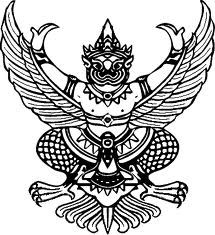 ข้อบังคับมหาวิทยาลัยราชภัฏวไลยอลงกรณ์ ในพระบรมราชูปถัมภ์ จังหวัดปทุมธานีว่าด้วยการจัดการศึกษาระดับอนุปริญญาและปริญญาตรี พ.ศ. 2557.............................................	โดยที่เป็นการสมควรปรับปรุงข้อบังคับมหาวิทยาลัยราชภัฏวไลยอลงกรณ์ ในพระบรมราชูปถัมภ์ จังหวัดปทุมธานี ว่าด้วยการจัดการศึกษาระดับอนุปริญญาและปริญญาตรี พ.ศ. 2551 เพื่อให้        การจัดการศึกษาและการบริหารการศึกษาระดับอนุปริญญาและปริญญาตรีเป็นไปอย่าง                   มีประสิทธิภาพ อาศัยอำนาจตามความในมาตรา 18(2) แห่งพระราชบัญญัติมหาวิทยาลัยราชภัฏ          พ.ศ. 2547 และโดยมติสภามหาวิทยาลัย ในการประชุมครั้งที่ 12/2557 เมื่อวันที่ 6 พฤศจิกายน         พ.ศ. 2557 จึงออกข้อบังคับไว้ ดังต่อไปนี้ 	ข้อ 1 ข้อบังคับนี้เรียกว่า “ข้อบังคับมหาวิทยาลัยราชภัฏวไลยอลงกรณ์ ในพระบรมราชูปถัมภ์ จังหวัดปทุมธานี ว่าด้วยการจัดการศึกษาระดับอนุปริญญาและปริญญาตรี พ.ศ. 2557”	ข้อ 2 ข้อบังคับนี้ให้ใช้บังคับกับนักศึกษาที่เข้าศึกษาตั้งแต่ภาคการศึกษาที่ 1/2558 เป็นต้นไป	ข้อ 3 ในข้อบังคับนี้“สถาบันอุดมศึกษา” หมายความว่า สถาบันการศึกษาที่มีการจัดการเรียนการสอน        ในหลักสูตร ไม่ต่ำกว่าระดับอนุปริญญาหรือเทียบเท่า“มหาวิทยาลัย” หมายความว่า มหาวิทยาลัยราชภัฏวไลยอลงกรณ์ ในพระบรมราชูปถัมภ์ จังหวัดปทุมธานี“สภามหาวิทยาลัย” หมายความว่า สภามหาวิทยาลัยราชภัฏวไลยอลงกรณ์                         ในพระบรมราชูปถัมภ์ จังหวัดปทุมธานี“สภาวิชาการ” หมายความว่า สภาวิชาการ มหาวิทยาลัยราชภัฏวไลยอลงกรณ์                                                                                                                                ในพระบรมราชูปถัมภ์ จังหวัดปทุมธานี“อธิการบดี” หมายความว่า อธิการบดีมหาวิทยาลัยราชภัฏวไลยอลงกรณ์                                                                              ในพระบรมราชูปถัมภ์ จังหวัดปทุมธานี“คณะ” หมายความว่า คณะหรือหน่วยงานที่มีหลักสูตรระดับอนุปริญญาหรือปริญญาตรี ที่นักศึกษาสังกัด มหาวิทยาลัยราชภัฏวไลยอลงกรณ์ ในพระบรมราชูปถัมภ์          จังหวัดปทุมธานี“คณบดี” หมายความว่า  คณบดีของคณะ “คณะกรรมการวิชาการ” หมายความว่า คณะกรรมการวิชาการมหาวิทยาลัย               ราชภัฏวไลยอลงกรณ์ ในพระบรมราชูปถัมภ์ จังหวัดปทุมธานี“คณะกรรมการวิชาการคณะ” หมายความว่า คณะกรรมการวิชาการคณะที่นักศึกษาสังกัด“คณะกรรมการประจำหลักสูตร” หมายความว่า คณะกรรมการบริหารและพัฒนาหลักสูตร ที่มหาวิทยาลัยแต่งตั้งให้รับผิดชอบในการบริหารหลักสูตร การจัดการเรียนการสอนและพัฒนาหลักสูตร“นายทะเบียน” หมายความว่า ผู้ซึ่งได้รับแต่งตั้งจากมหาวิทยาลัย                       ราชภัฏวไลยอลงกรณ์ ในพระบรมราชูปถัมภ์ จังหวัดปทุมธานี ให้มีหน้าที่รับผิดชอบเกี่ยวกับงานทะเบียนของนักศึกษา“อาจารย์ที่ปรึกษา” หมายความว่า อาจารย์ที่มหาวิทยาลัยแต่งตั้งให้เป็นที่ปรึกษาของนักศึกษาแต่ละหมู่เรียน“อาจารย์ประจำ” หมายความว่า อาจารย์ที่สังกัดในมหาวิทยาลัยราชภัฏวไลยอลงกรณ์ 
ในพระบรมราชูปถัมภ์ จังหวัดปทุมธานี“นักศึกษา” หมายความว่า นักศึกษาที่ศึกษาในหลักสูตรระดับอนุปริญญาและปริญญาตรีของมหาวิทยาลัยราชภัฏวไลยอลงกรณ์ ในพระบรมราชูปถัมภ์ จังหวัดปทุมธานี “นักศึกษาสะสมหน่วยกิต” หมายความว่า นักศึกษาที่ลงทะเบียนเรียนและศึกษาเป็นรายวิชาเพื่อสะสมหน่วยกิต ในหลักสูตรระดับอนุปริญญาและปริญญาตรีของมหาวิทยาลัย       ราชภัฏวไลยอลงกรณ์ ในพระบรมราชูปถัมภ์ จังหวัดปทุมธานี“ภาคการศึกษาปกติ” หมายความว่า ภาคการศึกษาที่ 1 และภาคการศึกษาที่ 2 ที่มี       การจัดการศึกษาไม่น้อยกว่า 15 สัปดาห์“ภาคฤดูร้อน” หมายความว่า ภาคการศึกษาหลังภาคการศึกษาที่ 2 ของปีการศึกษาปัจจุบัน และก่อนภาคการศึกษาที่ 1 ของปีการศึกษาถัดไป“รายวิชา” หมายความว่า วิชาต่าง ๆ ที่เปิดสอนในระดับอนุปริญญาและปริญญาตรี 
โดยเป็นไปตามหลักสูตรของคณะนั้น“หน่วยกิต” หมายความว่า มาตราที่ใช้แสดงปริมาณการศึกษาที่นักศึกษาได้รับ      แต่ละรายวิชา“การเทียบโอนผลเรียน” หมายความว่า การนำหน่วยกิตและค่าระดับคะแนนของรายวิชาที่เคยศึกษาในหลักสูตรมหาวิทยาลัยมาใช้โดยไม่ต้องศึกษารายวิชานั้นอีก“การยกเว้นการเรียนรายวิชา” หมายความว่า การนำหน่วยกิตของรายวิชา          ในหลักสูตรมหาวิทยาลัยและให้หมายความรวมถึงการนำเนื้อหาวิชาของรายวิชา กลุ่มวิชา             จากหลักสูตรสถาบันอุดมศึกษาอื่นที่ได้ศึกษาแล้ว และการเทียบโอนความรู้และการให้หน่วยกิต      จากการศึกษานอกระบบ การศึกษาตามอัธยาศัย การฝึกอาชีพหรือจากประสบการณ์การทำงานมาใช้ โดยไม่ต้องศึกษารายวิชาหรือชุดวิชาใดวิชาหนึ่งในหลักสูตรของมหาวิทยาลัย และมหาวิทยาลัยจะไม่นำมาคำนวณค่าระดับคะแนนเฉลี่ยสะสม“แฟ้มสะสมงาน (Portfolio)” หมายความว่า เอกสารหลักฐานที่แสดงว่ามีความรู้           ตามรายวิชาหรือกลุ่มวิชาที่ขอยกเว้นการเรียนรายวิชาข้อ 4 บรรดากฎ ระเบียบ ข้อบังคับ ประกาศ คำสั่ง หรือมติอื่นในส่วนที่กำหนดไว้แล้ว      ในข้อบังคับนี้ หรือซึ่งขัดแย้งกับข้อบังคับนี้ ให้ใช้ข้อบังคับนี้แทนข้อ 5 ให้อธิการบดีรักษาการให้เป็นไปตามข้อบังคับนี้ และให้มีอำนาจออกระเบียบ ประกาศ หรือคำสั่งเพื่อปฏิบัติตามข้อบังคับนี้ในกรณีที่มีปัญหาเกี่ยวกับการปฏิบัติตามข้อบังคับนี้ ให้อธิการบดีเป็นผู้มีอำนาจตีความและวินิจฉัยชี้ขาดหมวด 1ระบบการบริหารงานวิชาการข้อ 6 มหาวิทยาลัยจัดการบริหารงานวิชาการ โดยให้มีหน่วยงาน บุคคล และคณะบุคคล ดำเนินงาน ดังต่อไปนี้6.1 สภาวิชาการ6.2 คณะกรรมการวิชาการ6.3 คณะกรรมการวิชาการคณะ6.4 คณะกรรมการประจำหลักสูตร6.5 อาจารย์ที่ปรึกษาข้อ 7 การแต่งตั้งสภาวิชาการ ให้เป็นไปตามบทบัญญัติในมาตรา 19 แห่งพระราชบัญญัติมหาวิทยาลัยราชภัฏ พ.ศ. 2547ข้อ 8 อำนาจหน้าที่ของสภาวิชาการ ให้เป็นไปตามบทบัญญัติในมาตรา 19 แห่งพระราชบัญญัติมหาวิทยาลัยราชภัฏ พ.ศ. 2547ข้อ 9 ให้อธิการบดีแต่งตั้งคณะกรรมการวิชาการ ประกอบด้วย9.1 อธิการบดี หรือรองอธิการบดีที่ได้รับมอบหมาย เป็นประธาน9.2 คณบดีทุกคณะและหัวหน้าหน่วยงานที่รับผิดชอบหมวดวิชาศึกษาทั่วไป        เป็นกรรมการ9.3 นายทะเบียน  เป็นกรรมการ9.4 ผู้อำนวยการสำนักส่งเสริมวิชาการและงานทะเบียน เป็นกรรมการและเลขานุการ9.5 รองผู้อำนวยการสำนักส่งเสริมวิชาการและงานทะเบียน จำนวน 1 คน       เป็นกรรมการและผู้ช่วยเลขานุการข้อ 10 ให้คณะกรรมการวิชาการมีหน้าที่ ดังต่อไปนี้10.1 พิจารณากลั่นกรองร่างประกาศ ระเบียบ หรือข้อบังคับที่เกี่ยวกับ            การจัดการศึกษาก่อนนำเสนอสภาวิชาการ10.2 พิจารณากลั่นกรองบุคคลเพื่อแต่งตั้งเป็นอาจารย์พิเศษ อาจารย์ผู้ทรงคุณวุฒิและอาจารย์ผู้ประสานงานรายวิชา10.3 กำกับดูแลการจัดการเรียนการสอนให้เป็นไปตามระเบียบ ข้อบังคับ ประกาศ และนโยบายของมหาวิทยาลัย10.4 พิจารณากลั่นกรองแผนการรับนักศึกษา10.5 พิจารณากลั่นกรองผู้สำเร็จการศึกษาและเสนอชื่อผู้ที่มีคุณสมบัติจะสำเร็จการศึกษาระดับอนุปริญญาหรือปริญญาตรีต่อสภาวิชาการ10.6  พิจารณาแผนพัฒนาหลักสูตรและกลั่นกรองโครงการพัฒนาหลักสูตร10.7 ปฏิบัติหน้าที่อื่น ๆ ตามที่อธิการบดีมอบหมาย	ข้อ 11 ให้คณะเป็นหน่วยงานผลิตบัณฑิตตามนโยบายของมหาวิทยาลัย ซึ่งบริหาร         งานวิชาการโดยคณบดีและคณะกรรมการวิชาการคณะ ซึ่งคณะกรรมการวิชาการคณะประกอบด้วย11.1 คณบดี เป็นประธาน11.2 ประธานคณะกรรมการประจำหลักสูตรทุกหลักสูตร เป็นกรรมการ11.3 รองคณบดีที่ดูแลงานวิชาการ เป็นกรรมการและเลขานุการ11.4 หัวหน้าสำนักงานคณบดี เป็นผู้ช่วยเลขานุการข้อ 12 ให้คณะกรรมการวิชาการคณะมีหน้าที่ ดังต่อไปนี้12.1 พิจารณากลั่นกรองหลักสูตรการเรียนการสอนและการวัดผลประเมินผลการศึกษา12.2 พิจารณากลั่นกรองโครงการพัฒนาสาขาวิชา เอกสาร ตำรา และสื่อประกอบ     การเรียนการสอน 12.3 พิจารณาและกลั่นกรองรายละเอียดของรายวิชา (มคอ. 3) รายละเอียดของประสบการณ์ภาคสนาม (มคอ. 4) รายงานผลการดำเนินการของรายวิชา (มคอ. 5) รายงานผลการดำเนินการของประสบการณ์ภาคสนาม (มคอ. 6) ทุกรายวิชา และรายงานผลการดำเนินการของหลักสูตร (มคอ. 7)     ทุกสาขาวิชา 12.4 พิจารณากลั่นกรองอัตรากำลังผู้สอน12.5 พิจารณากลั่นกรองการขอแต่งตั้งอาจารย์พิเศษ อาจารย์ผู้ทรงคุณวุฒิ และอาจารย์ผู้ประสานงานรายวิชา12.6 พิจารณากลั่นกรองการเสนอแต่งตั้งอาจารย์ที่ปรึกษา12.7 พิจารณากลั่นกรองการเสนอแผนการดำเนินการพัฒนานักศึกษาทุกชั้นปีตามวัตถุประสงค์ของหลักสูตร12.8 พิจารณากลั่นกรองการประเมินผลการผลิตบัณฑิตประจำปีตามนโยบายของมหาวิทยาลัย12.9 พิจารณากลั่นกรองการดำเนินการประกันคุณภาพการศึกษา12.10 ปฏิบัติหน้าที่ตามที่คณบดีมอบหมายข้อ 13  ให้มหาวิทยาลัยแต่งตั้งคณะกรรมการประจำหลักสูตรตามเกณฑ์มาตรฐานหลักสูตร จากอาจารย์ประจำที่มีคุณวุฒิตรงหรือสัมพันธ์กับสาขาวิชานั้น ๆ ข้อ 14  คณะกรรมการประจำหลักสูตรมีหน้าที่ ดังต่อไปนี้             14.1  พัฒนาหรือปรับปรุงหลักสูตรให้ตรงตามเกณฑ์มาตรฐานหลักสูตรระดับอุดมศึกษาหรือประกาศอื่นใดของกระทรวงศึกษาธิการหรือสภาวิชาชีพ14.2  จัดทำโครงการพัฒนาสาขาวิชา เอกสาร ตำรา สื่อ ประกอบการเรียน     การสอน และจัดทำแนวการสอน รายละเอียดของรายวิชา (มคอ. 3) รายละเอียดของประสบการณ์ภาคสนาม (มคอ. 4) ทุกรายวิชา14.3  พิจารณาและกลั่นกรองรายงานผลการดำเนินการของรายวิชา (มคอ. 5)       รายงานผลการดำเนินการของประสบการณ์ภาคสนาม (มคอ. 6) ทุกรายวิชา และรายงานผลการดำเนินการของหลักสูตร (มคอ. 7) ทุกสาขาวิชา14.4  จัดทำอัตรากำลังผู้สอนเสนอต่อคณบดีและมหาวิทยาลัย14.5  เสนอขอแต่งตั้งอาจารย์พิเศษ อาจารย์ผู้ทรงคุณวุฒิและอาจารย์ผู้ประสานงานรายวิชา14.6  เสนอแต่งตั้งอาจารย์ที่ปรึกษาต่อคณบดีและมหาวิทยาลัย14.7  เสนอแผนการดำเนินการพัฒนานักศึกษาทุกชั้นปีตามวัตถุประสงค์ของหลักสูตร14.8  ดำเนินการประเมินผลการผลิตบัณฑิตประจำปีตามนโยบายของมหาวิทยาลัย14.9  ดำเนินการประกันคุณภาพการศึกษาของหลักสูตร 14.10 ดำเนินงานตามประกาศมาตรฐานภาระงานของคณะกรรมการประจำหลักสูตร14.11 ปฏิบัติหน้าที่ตามที่คณบดีมอบหมายข้อ 15 ให้มหาวิทยาลัยแต่งตั้งบุคคลเพื่อทำหน้าที่อาจารย์ที่ปรึกษา โดยมีหน้าที่             ให้คำปรึกษาดูแล สนับสนุนทางด้านวิชาการ วิธีการเรียน แผนการเรียน และให้มีส่วนใน               การประเมินผลความก้าวหน้าในการศึกษาของนักศึกษา และภารกิจอื่นที่มหาวิทยาลัยมอบหมายหมวด 2ระบบการจัดการศึกษาข้อ 16 การจัดการศึกษาระดับอนุปริญญาและปริญญาตรี ใช้ระบบทวิภาคโดย 1 ปีการศึกษาแบ่งออกเป็น 2 ภาคการศึกษาปกติ คือ ภาคการศึกษาที่ 1 และภาคการศึกษาที่ 2          โดยแต่ละภาคการศึกษามีระยะเวลาศึกษาไม่น้อยกว่า 15 สัปดาห์ มหาวิทยาลัยอาจจัดการศึกษาภาค   ฤดูร้อนต่อจากภาคการศึกษาที่ 2 โดยให้มีจำนวนชั่วโมงการศึกษาในแต่ละรายวิชาเทียบเคียงกันได้กับการศึกษาภาคปกติข้อ 17 การกำหนดหน่วยกิตแต่ละรายวิชา ให้กำหนดโดยใช้เกณฑ์ ดังนี้17.1 รายวิชาภาคทฤษฎีที่ใช้เวลาบรรยายหรืออภิปรายปัญหาไม่น้อยกว่า        15 ชั่วโมงต่อภาคการศึกษาปกติ ให้มีค่าเท่ากับ 1 หน่วยกิตระบบทวิภาค17.2 รายวิชาภาคปฏิบัติที่ใช้เวลาฝึกหรือทดลองไม่น้อยกว่า 30 ชั่วโมงต่อ              ภาคการศึกษาปกติ ให้มีค่าเท่ากับ 1 หน่วยกิตระบบทวิภาค17.3 การฝึกงานหรือการฝึกภาคสนามที่ใช้เวลาฝึกไม่น้อยกว่า 45 ชั่วโมงต่อ              ภาคการศึกษาปกติ ให้มีค่าเท่ากับ 1 หน่วยกิตระบบทวิภาค17.4 การทำโครงงานหรือกิจกรรมอื่นใดที่ได้รับมอบหมายที่ใช้เวลาทำโครงงานหรือกิจกรรมไม่น้อยกว่า 45 ชั่วโมงต่อภาคการศึกษาปกติ ให้มีค่าเท่ากับ 1 หน่วยกิตระบบทวิภาคข้อ 18 การจัดการศึกษา มีดังนี้18.1 การศึกษาแบบเต็มเวลา (Full Time Education) เป็นการจัดการศึกษาที่มี
การลงทะเบียนเรียนในภาคการศึกษาปกติไม่น้อยกว่า 9 หน่วยกิต  และไม่เกิน 22 หน่วยกิต  และ         ภาคฤดูร้อน ไม่เกิน 9 หน่วยกิต18.2	การศึกษาแบบไม่เต็มเวลา (Part-time Education) เป็นการจัดการศึกษาที่มีการลงทะเบียนเรียนในภาคการศึกษาปกติและภาคฤดูร้อน ไม่เกิน 9 หน่วยกิต18.3	การศึกษาแบบเฉพาะบางช่วงเวลา (Particular Time Period Education) เป็นการจัดการศึกษาในบางช่วงเวลาของปีการศึกษา หรือเป็นไปตามเงื่อนไขของหลักสูตร หรือตามประกาศของมหาวิทยาลัย18.4	การศึกษาแบบทางไกล (Distance Education) เป็นการจัดการศึกษาโดยใช้    การสอนทางไกลผ่านระบบการสื่อสารหรือเครือข่ายสารสนเทศต่าง ๆ หรือเป็นไปตามเงื่อนไขของหลักสูตร หรือตามประกาศของมหาวิทยาลัย18.5	การศึกษาแบบชุดวิชา (Module Education) เป็นการจัดการศึกษาเป็น   ชุดรายวิชาหรือกลุ่มรายวิชา ตามประกาศของมหาวิทยาลัย18.6 การศึกษาแบบเรียนครั้งละรายวิชา (Block Course Education) เป็น               การจัดการศึกษาที่กำหนดให้นักศึกษาเรียนครั้งละรายวิชาตลอดหลักสูตร ตามประกาศของมหาวิทยาลัย18.7	การศึกษาแบบนานาชาติ (International Education) เป็นการ               จัดการศึกษาโดยใช้ภาษาต่างประเทศทั้งหมดซึ่งอาจจะเป็นความร่วมมือของสถานศึกษา               หรือหน่วยงานในประเทศ หรือต่างประเทศ และมีการจัดการให้มีมาตรฐานเช่นเดียวกับ           หลักสูตรสากล18.8 การศึกษาแบบสะสมหน่วยกิต (Pre-degree Education) เป็นการศึกษาแบบรายวิชาเพื่อสะสมหน่วยกิตในระดับอนุปริญญาหรือปริญญาตรี ตามประกาศของมหาวิทยาลัย18.9	การศึกษาหลักสูตรควบระดับปริญญาตรี 2 ปริญญา (Dual Bachelor’s Degree Program) เป็นการจัดการศึกษาที่ให้ผู้เรียนศึกษาในระดับปริญญาตรีพร้อมกัน 2 หลักสูตร โดยผู้สำเร็จการศึกษาจะได้รับปริญญาจากทั้ง 2 หลักสูตร ตามประกาศของมหาวิทยาลัย18.10 การศึกษาหลักสูตรระดับปริญญาตรีปริญญาที่ 2 (The Second Bachelor’s Degree Program) เป็นการจัดการศึกษาที่ให้ผู้เรียนที่สำเร็จปริญญาตรีแล้วมาศึกษา     ในระดับปริญญาตรีเพื่อรับปริญญาที่ 2 ตามประกาศของมหาวิทยาลัย18.11  การศึกษาหลักสูตรระดับปริญญาตรีแบบก้าวหน้า (Bachelor’s Honors Program) เป็นการจัดการศึกษาให้ผู้เรียนที่มีความสามารถพิเศษด้านสติปัญญา ความรู้ความสามารถ ได้ศึกษาตามศักยภาพ ตามประกาศของมหาวิทยาลัย18.12 การศึกษารูปแบบอื่น ๆ ที่มหาวิทยาลัยเห็นว่าเหมาะสม ตามประกาศของมหาวิทยาลัยหมวด 3หลักสูตรการศึกษาและระยะเวลาการศึกษาข้อ 19 หลักสูตรการศึกษาจัดไว้ 2 ระดับ ดังนี้19.1 หลักสูตรระดับอนุปริญญา 3 ปี ให้มีจำนวนหน่วยกิตรวมตลอดหลักสูตร     ไม่น้อยกว่า 90 หน่วยกิต19.2 หลักสูตรระดับปริญญาตรีซึ่งจัดไว้ 3 ประเภท ดังนี้19.2.1 หลักสูตรระดับปริญญาตรี (4 ปี) ให้มีจำนวนหน่วยกิตรวม        ตลอดหลักสูตรไม่น้อยกว่า 120 หน่วยกิต19.2.2 หลักสูตรระดับปริญญาตรี (5 ปี) ให้มีจำนวนหน่วยกิตรวม        ตลอดหลักสูตรไม่น้อยกว่า 150 หน่วยกิต19.2.3 หลักสูตรระดับปริญญาตรี (ต่อเนื่อง) ให้มีจำนวนหน่วยกิตรวม        ตลอดหลักสูตรไม่น้อยกว่า 72 หน่วยกิตข้อ 20 ระยะเวลาการศึกษาของการลงทะเบียนเรียน ให้เป็นไปตามที่กำหนด ดังนี้20.1 ระยะเวลาการศึกษาของการลงทะเบียนเรียนเต็มเวลาให้ใช้เวลาการศึกษา ดังนี้20.1.1 หลักสูตรระดับอนุปริญญา ใช้เวลาในการศึกษาไม่น้อยกว่า                        5 ภาคการศึกษาปกติและไม่เกิน 6 ปีการศึกษา20.1.2 หลักสูตรระดับปริญญาตรี (4 ปี) ใช้เวลาในการศึกษาไม่น้อยกว่า                6 ภาคการศึกษาปกติและไม่เกิน 8 ปีการศึกษา20.1.3 หลักสูตรระดับปริญญาตรี (5 ปี) ใช้เวลาในการศึกษาไม่น้อยกว่า                8 ภาคการศึกษาปกติและไม่เกิน 10 ปีการศึกษา20.1.4 หลักสูตรระดับปริญญาตรี (ต่อเนื่อง) ใช้เวลาในการศึกษาไม่น้อยกว่า 4 ภาคการศึกษาปกติและไม่เกิน 4 ปีการศึกษา20.2 ระยะเวลาการศึกษาของการลงทะเบียนเรียนไม่เต็มเวลาให้ใช้เวลาการศึกษา ดังนี้20.2.1 หลักสูตรระดับอนุปริญญา ใช้เวลาในการศึกษาไม่น้อยกว่า                        10 ภาคการศึกษาปกติและไม่เกิน 9 ปีการศึกษา20.2.2 หลักสูตรระดับปริญญาตรี (4 ปี) ใช้เวลาในการศึกษาไม่น้อยกว่า 
14 ภาคการศึกษาปกติและไม่เกิน 12 ปีการศึกษา20.2.3 หลักสูตรระดับปริญญาตรี (5 ปี) ใช้เวลาในการศึกษาไม่น้อยกว่า 
17 ภาคการศึกษาปกติและไม่เกิน 15 ปีการศึกษา20.2.4 หลักสูตรระดับปริญญาตรี (ต่อเนื่อง) ใช้เวลาในการศึกษาไม่น้อยกว่า 8 ภาคการศึกษาปกติและไม่เกิน 6 ปีการศึกษา20.3 ระยะเวลาการศึกษาของการลงทะเบียนเรียนแบบอื่น ๆ ให้เป็นไปตามมาตรฐานหลักสูตรระดับอุดมศึกษาและตามประกาศของมหาวิทยาลัย หมวด 4การรับนักศึกษาและคุณสมบัติของผู้สมัครเข้าเป็นนักศึกษาข้อ 21 การรับสมัคร การคัดเลือก การรับเข้าศึกษา และการรายงานตัวเข้าเป็นนักศึกษา ให้เป็นไปตามเงื่อนไข หลักเกณฑ์ และวิธีการ ตามประกาศของมหาวิทยาลัยข้อ 22 คุณสมบัติของผู้สมัครเข้าเป็นนักศึกษา22.1 หลักสูตรระดับอนุปริญญา ปริญญาตรี 4 ปี และปริญญาตรี 5 ปี ต้องสำเร็จการศึกษาไม่ต่ำกว่าชั้นมัธยมศึกษาตอนปลายหรือเทียบเท่าจากสถาบันการศึกษาที่กระทรวงศึกษาธิการรับรอง22.2 หลักสูตรระดับปริญญาตรี (ต่อเนื่อง) ต้องสำเร็จการศึกษาระดับอนุปริญญาหรือเทียบเท่าจากสถาบันการศึกษาที่กระทรวงศึกษาธิการรับรอง 22.3 ไม่เคยเป็นผู้มีความประพฤติเสียหายร้ายแรง22.4 ไม่เป็นคนวิกลจริตและไม่เป็นโรคติดต่อร้ายแรงหรือโรคอื่นซึ่งสังคมรังเกียจ22.5 มีคุณสมบัติตามที่กำหนดไว้ในหลักสูตรที่จะเข้าศึกษาหรือตามประกาศของมหาวิทยาลัยข้อ 23 คุณสมบัติของผู้สมัครเข้าเป็นนักศึกษาสะสมหน่วยกิต 23.1 สำเร็จการศึกษาไม่ต่ำกว่าชั้นมัธยมศึกษาตอนต้นหรือเทียบเท่าจากสถาบันการศึกษาที่กระทรวงศึกษาธิการรับรอง 23.2 ไม่เคยเป็นผู้มีความประพฤติเสียหายร้ายแรง23.3 ไม่เป็นคนวิกลจริตและไม่เป็นโรคติดต่อร้ายแรงหรือโรคอื่นซึ่งสังคมรังเกียจ23.4 มีคุณสมบัติตามที่กำหนดไว้ในประกาศของมหาวิทยาลัยหมวด 5การขึ้นทะเบียนเป็นนักศึกษาและการลงทะเบียนเรียนข้อ 24 การขึ้นทะเบียนเป็นนักศึกษา24.1 ผู้ที่ได้รับคัดเลือกเป็นนักศึกษาต้องมารายงานตัว ส่งหลักฐาน และชำระเงินค่าธรรมเนียมการศึกษาตามที่มหาวิทยาลัยกำหนดจึงจะมีสภาพเป็นนักศึกษา24.2 ผู้ที่ได้รับคัดเลือกเป็นนักศึกษาไม่มารายงานตัว ส่งหลักฐาน และชำระเงินค่าธรรมเนียมการศึกษาตามที่มหาวิทยาลัยกำหนด ให้ถือว่าผู้นั้นสละสิทธิ์การเป็นนักศึกษา เว้นแต่จะได้รับอนุมัติจากมหาวิทยาลัยข้อ 25 ประเภทนักศึกษา แบ่งออกเป็น 2 ประเภท ได้แก่25.1 นักศึกษาเต็มเวลา หมายถึง นักศึกษาที่มีการลงทะเบียนเรียน                                                              ในภาคการศึกษาปกติไม่น้อยกว่า 9 หน่วยกิต และไม่เกิน 22 หน่วยกิต และภาคฤดูร้อนไม่เกิน          9 หน่วยกิต25.2 นักศึกษาไม่เต็มเวลา หมายถึง นักศึกษาที่มีการลงทะเบียนเรียน                                                                      ในภาคการศึกษาปกติและภาคฤดูร้อนไม่เกิน 9 หน่วยกิตข้อ 26 การลงทะเบียนเรียน26.1 นักศึกษาต้องลงทะเบียนเรียนและชำระเงินตามที่มหาวิทยาลัยกำหนดในแต่ละ
ภาคการศึกษาหากพ้นกำหนดจะถือว่าพ้นสภาพการเป็นนักศึกษา เว้นแต่มีการชำระเงินเพื่อรักษาสภาพนักศึกษา26.2 กำหนดการลงทะเบียนเรียน วิธีการลงทะเบียนเรียน และการชำระเงินค่าธรรมเนียมการศึกษาให้เป็นไปตามประกาศของมหาวิทยาลัย26.3 การลงทะเบียนเรียนแบบเต็มเวลาในแต่ละภาคการศึกษาปกติ ให้ลงทะเบียนเรียน     ไม่น้อยกว่า 9 หน่วยกิต และไม่เกิน 22 หน่วยกิต สำหรับการลงทะเบียนเรียนในภาคฤดูร้อนให้ลงทะเบียนเรียนไม่เกิน 9 หน่วยกิต ในกรณีการลงทะเบียนเรียนแบบไม่เต็มเวลาให้ลงทะเบียนเรียนในแต่ละภาคการศึกษาปกติและภาคฤดูร้อนไม่เกิน 9 หน่วยกิต สำหรับภาคการศึกษาที่นักศึกษาออกฝึกประสบการณ์วิชาชีพหรือสหกิจศึกษา หรือภาคการศึกษาที่นักศึกษาจะสำเร็จการศึกษา หรือนักศึกษาที่ขอยกเว้นการลงทะเบียนรายวิชา สามารถลงทะเบียนเรียนน้อยกว่า 9 หน่วยกิตได้ในกรณีที่มีความจำเป็นหรือกรณีจะขอสำเร็จการศึกษาในภาคการศึกษานั้น นักศึกษาที่ลงทะเบียนเรียนแบบเต็มเวลาลงทะเบียนเรียนไม่เกิน 25 หน่วยกิตในภาคการศึกษาปกติ    สำหรับการลงทะเบียนเรียนแบบไม่เต็มเวลาลงทะเบียนได้ไม่เกิน 15 หน่วยกิต และไม่เกิน 12 หน่วยกิตในภาคฤดูร้อน ทั้งนี้ให้คณบดีเป็นผู้พิจารณาอนุมัติ โดยคำแนะนำของอาจารย์ที่ปรึกษา ประธานคณะกรรมการประจำหลักสูตร ก่อนการลงทะเบียน การเปิดสอนรายวิชาใดในภาคฤดูร้อน ให้เป็นไปตามที่หลักสูตรกำหนดหรือตามประกาศของมหาวิทยาลัย โดยมีเวลาการจัดการศึกษาให้จัดเวลาการเรียนการสอนไม่น้อยกว่า     8 สัปดาห์ แต่ไม่เกิน 12 สัปดาห์ ในกรณีมีความจำเป็นอาจจัดเวลาการเรียนการสอน 6 สัปดาห์ โดยต้องมีจำนวนชั่วโมงเรียนต่อหน่วยกิตในแต่ละรายวิชาเท่ากันกับการเรียนการสอนในภาคการศึกษาปกติ นักศึกษาที่เรียนแบบเต็มเวลาอาจลงทะเบียนเรียนในภาคฤดูร้อนได้ในรายวิชาที่มหาวิทยาลัยกำหนดข้อใดข้อหนึ่งดังต่อไปนี้26.3.1 วิชาที่กำหนดไว้ในแผนการศึกษาที่หลักสูตรให้เปิดสอนในภาคฤดูร้อน และจะต้องมีนักศึกษาลงทะเบียนเรียนไม่น้อยกว่า 10 คน26.3.2 วิชาในหมวดวิชาศึกษาทั่วไปและหมวดวิชาเฉพาะ จะเปิดสอนให้แก่นักศึกษาที่เคยเรียนวิชานั้นมาก่อนและมีผลการประเมินไม่ผ่านเท่านั้น 26.3.3 วิชาในหมวดวิชาเลือกเสรี ให้เปิดสอนได้ตามความจำเป็นโดยความเห็นชอบของมหาวิทยาลัย26.3.4 วิชาที่ต้องศึกษาเป็นภาคการศึกษาสุดท้าย เพื่อให้ครบตามโครงสร้างหลักสูตร26.3.5 วิชาอื่น ๆ ตามที่มหาวิทยาลัยกำหนด26.4 นักศึกษาที่ไม่ลงทะเบียนเรียนตามวันและเวลาที่มหาวิทยาลัยกำหนด        จะถูกปรับค่าลงทะเบียนเรียนล่าช้าเป็นรายวันตามอัตราที่มหาวิทยาลัยกำหนด26.5 เมื่อพ้นระยะเวลาที่มหาวิทยาลัยกำหนด มหาวิทยาลัยจะไม่อนุญาตให้นักศึกษาลงทะเบียนเรียน เว้นแต่จะมีเหตุผลอันควรและต้องได้รับอนุมัติจากอธิการบดี หรือ          รองอธิการบดีที่ได้รับมอบหมายก่อนหมดกำหนดการลงทะเบียนเรียน26.6 นักศึกษาที่ขึ้นทะเบียนเป็นนักศึกษาในหลักสูตรหนึ่ง สามารถขอลงทะเบียนเรียนในหลักสูตรอื่นได้อีกหนึ่งหลักสูตร และขอรับปริญญาได้ทั้งสองหลักสูตร ทั้งนี้ต้องเป็นไปตามประกาศของมหาวิทยาลัย26.7 นักศึกษามีสิทธิ์ขอเทียบโอนผลการเรียนหรือยกเว้นการเรียนรายวิชาตามที่มหาวิทยาลัยกำหนด26.8 นักศึกษาที่เรียนครบหน่วยกิตตามหลักสูตรระดับอนุปริญญาและปริญญาตรี และได้คะแนนเฉลี่ยสะสมอยู่ในเกณฑ์ที่สำเร็จการศึกษาแล้ว จะลงทะเบียนเรียนอีกไม่ได้ เว้นแต่ศึกษาอยู่ในระยะเวลาตามที่หลักสูตรกำหนด หรือเป็นนักศึกษาที่กำลังศึกษาอยู่ในหลักสูตรเพื่อขออนุมัติ    2 ปริญญา26.9 ในกรณีที่มีเหตุอันควร มหาวิทยาลัยอาจงดสอนรายวิชาใดรายวิชาหนึ่ง หรือจำกัดจำนวนนักศึกษาที่ลงทะเบียนเรียนในรายวิชาใดวิชาหนึ่ง26.10 นักศึกษาต้องตรวจสอบสถานสภาพการเป็นนักศึกษาก่อน ถ้าไม่มีสิทธิในการลงทะเบียนเรียน แต่ได้ลงทะเบียนเรียนและชำระค่าธรรมเนียมการศึกษาไปแล้ว จะไม่มีสิทธิ์ขอค่าธรรมเนียมการศึกษานั้น ๆ คืน26.11 ผู้พ้นสภาพการเป็นนักศึกษา ไม่มีสิทธิ์ลงทะเบียนเรียน หากผู้พ้นสภาพการเป็นนักศึกษาลงทะเบียนเรียน ให้ถือว่าการลงทะเบียนเรียนนั้นไม่สมบูรณ์26.12 นักศึกษาสามารถลงทะเบียนเรียนต่างมหาวิทยาลัยได้ โดยความเห็นชอบของมหาวิทยาลัยข้อ 27 การลงทะเบียนเรียนรายวิชาที่มีวิชาบังคับก่อน (Pre-requisite)นักศึกษาจะต้องลงทะเบียนเรียนรายวิชาที่เป็นวิชาบังคับและได้ผลการเรียนไม่ต่ำกว่า D หรือ P ก่อนลงทะเบียนรายวิชาต่อเนื่อง มิฉะนั้นให้ถือว่าการลงทะเบียนเรียนรายวิชาต่อเนื่อง     เป็นโมฆะ เว้นแต่บางหลักสูตรที่มีลักษณะเฉพาะหรือภายใต้การควบคุมขององค์กรวิชาชีพให้เป็นไปตามมาตรฐานของหลักสูตรนั้นอาจมีผลการเรียนเป็น F ได้ ยกเว้นการลงทะเบียนในภาคการศึกษาสุดท้ายเพื่อให้ครบตามโครงสร้างของหลักสูตรข้อ 28 การลงทะเบียนเรียนซ้ำหรือเรียนแทน28.1 รายวิชาใดที่นักศึกษาสอบได้ D+ หรือ D นักศึกษาจะลงทะเบียนเรียนซ้ำได้ต่อเมื่อได้รับอนุมัติจากคณบดีของคณะที่รายวิชาสังกัด โดยจำนวนหน่วยกิตและค่าคะแนนของรายวิชาที่เรียนซ้ำนี้ต้องนำไปคิดรวมในระดับคะแนนเฉลี่ยสะสมทุกครั้งเช่นเดียวกับรายวิชาอื่น28.2 นักศึกษาที่ได้ F หรือ NP ในรายวิชาบังคับ จะต้องลงทะเบียนเรียนรายวิชานั้นซ้ำอีก จนกว่าจะได้รับผลการเรียนไม่ต่ำกว่า D หรือ P 28.3 นักศึกษาที่ได้รับ F หรือ NP ในรายวิชาเลือกหมวดวิชาเฉพาะ สามารถลงทะเบียนเรียนรายวิชาอื่น ๆ ในกลุ่มเดียวกันแทนได้ เพื่อให้ครบตามเงื่อนไขที่กำหนดไว้ในหลักสูตร28.4 นักศึกษาที่ได้รับ F หรือ NP ในรายวิชาเลือกเสรี สามารถลงทะเบียนเรียนรายวิชาอื่น ๆ แทนได้ ทั้งนี้หากเรียนครบตามเงื่อนไขที่กำหนดไว้ในหลักสูตรแล้ว จะไม่เลือกรายวิชาเรียนแทนก็ได้ข้อ 29 การลงทะเบียนเรียนรายวิชาโดยไม่นับหน่วยกิต (Audit)29.1 การลงทะเบียนเรียนรายวิชาโดยไม่นับหน่วยกิต หมายถึง การลงทะเบียนเรียนรายวิชาโดยไม่นับหน่วยกิตรวมเข้ากับจำนวนหน่วยกิตในภาคการศึกษาและจำนวนหน่วยกิตตามหลักสูตร29.2  นักศึกษาจะลงทะเบียนเรียนรายวิชาโดยไม่นับหน่วยกิตได้ก็ต่อเมื่อได้รับความเห็นชอบจากอาจารย์ผู้สอนรายวิชานั้น 29.3  มหาวิทยาลัยอาจอนุมัติให้บุคคลภายนอกที่ไม่ใช่นักศึกษาเข้าเรียนบางรายวิชาเป็นพิเศษได้ แต่ผู้นั้นจะต้องมีคุณสมบัติและพื้นฐานการศึกษาตามที่มหาวิทยาลัยเห็นสมควร และจะต้องปฏิบัติตามข้อบังคับและระเบียบต่าง ๆ ของมหาวิทยาลัยทั้งนี้ต้องเสียค่าธรรมเนียมการศึกษาเช่นเดียวกับนักศึกษาที่เรียนแบบไม่เต็มเวลาข้อ 30 การขอเปิดหมู่เรียนพิเศษ มหาวิทยาลัยเปิดหมู่เรียนพิเศษที่เปิดสอนนอกเหนือแผนการเรียน ให้เฉพาะกรณีดังต่อไปนี้30.1 เป็นภาคการศึกษาสุดท้ายที่นักศึกษาจะสำเร็จการศึกษา แต่รายวิชาที่จะเรียนตามโครงสร้างของหลักสูตรไม่เปิดสอนหรือเปิดสอนแต่นักศึกษาไม่สามารถลงทะเบียนเรียนได้30.2 รายวิชาดังกล่าวจะไม่มีเปิดสอนอีกเลย ตลอดแผนการเรียน30.3 รายวิชาที่ขอเปิดจะต้องมีเวลาเรียนและเวลาสอบไม่ซ้ำซ้อนกับรายวิชาอื่น ๆ 
ในตารางเรียนปกติ30.4 นักศึกษาต้องยื่นคำร้องขอเปิดหมู่พิเศษภายในสัปดาห์แรกของการเปิด        ภาคการศึกษาข้อ 31 การขอเพิ่ม ขอถอน และขอยกเลิกรายวิชา31.1 การขอเพิ่ม ขอถอน และยกเลิกรายวิชาต้องได้รับอนุมัติจากคณบดี โดย        ความเห็นชอบจากอาจารย์ผู้สอนและอาจารย์ที่ปรึกษาก่อน31.2 การขอเพิ่มหรือขอถอนรายวิชาต้องกระทำภายใน 3 สัปดาห์แรกของ              ภาคการศึกษาปกติหรือภายในสัปดาห์แรกของภาคฤดูร้อน หากมีความจำเป็นอาจขอเพิ่มหรือขอถอนรายวิชาได้ภายใน 6 สัปดาห์แรกของภาคการศึกษาปกติ ทั้งนี้ต้องเป็นไปตามข้อ 26.3 แต่จำนวนหน่วยกิต    ที่คงเหลือจะต้องไม่น้อยกว่า 9 หน่วยกิต31.3 การขอยกเลิกรายวิชา ต้องดำเนินการให้เสร็จสิ้นก่อนการสอบปลายภาคการศึกษาไม่น้อยกว่า 1 สัปดาห์ข้อ 32 การลงทะเบียนเพื่อรักษาสภาพนักศึกษา32.1 นักศึกษาที่ลาพักการเรียนหรือถูกมหาวิทยาลัยสั่งให้พักการเรียน จะต้องชำระเงินค่าธรรมเนียมรักษาสภาพนักศึกษาตามประกาศของมหาวิทยาลัยมิฉะนั้นจะพ้นสภาพนักศึกษา32.2 การลงทะเบียนเพื่อรักษาสภาพนักศึกษาให้ดำเนินการให้แล้วเสร็จภายใน                                                         3 สัปดาห์แรก นับจากวันเปิดภาคการศึกษาปกติหรือภายในสัปดาห์แรกจากวันเปิดภาคการศึกษา       ภาคฤดูร้อน มิฉะนั้นจะต้องเสียค่าปรับตามอัตราที่มหาวิทยาลัยกำหนดข้อ 33 การวัดผลและการประเมินผลการศึกษารายวิชา ให้เป็นไปตามหมวด 7 การวัดและ     การประเมินผลหมวด 6การเรียน การฝึกประสบการณ์วิชาชีพ สหกิจศึกษาข้อ 34 การเรียนนักศึกษาต้องมีเวลาเรียนไม่น้อยกว่าร้อยละ 80 ของเวลาเรียนทั้งหมดของรายวิชานั้น จึงจะมีสิทธิ์สอบปลายภาค ในกรณีที่นักศึกษามีเวลาเรียนน้อยกว่าร้อยละ 80 แต่ไม่ต่ำกว่าร้อยละ 60 ให้ยื่นคำร้องขอมีสิทธิ์สอบพร้อมหลักฐานแสดงเหตุจำเป็นของการขาดเรียนต่ออาจารย์ผู้สอน โดยผ่านความเห็นชอบของอาจารย์ที่ปรึกษาและให้อยู่ในดุลยพินิจของคณะกรรมการวิชาการคณะของรายวิชานั้น ๆ ก่อนการสอบปลายภาคการศึกษา 1 สัปดาห์ สำหรับนักศึกษาที่มีเวลาเรียนน้อยกว่าร้อยละ 60 ให้ได้รับ      ผลการเรียนเป็น F หรือ NPข้อ 35 การฝึกประสบการณ์วิชาชีพ สหกิจศึกษา35.1 นักศึกษาต้องฝึกประสบการณ์วิชาชีพหรือสหกิจศึกษาตามที่ระบุไว้ในหลักสูตร     ถ้าผู้ใดปฏิบัติไม่ครบถ้วน ให้ถือว่าการศึกษายังไม่สมบูรณ์35.2 ในระหว่างการฝึกประสบการณ์วิชาชีพหรือสหกิจศึกษา นักศึกษาจะต้องประพฤติตนตามระเบียบและปฏิบัติตามข้อกำหนดทุกประการ หากฝ่าฝืน อาจารย์นิเทศหรือพี่เลี้ยงในหน่วยงานฝึกประสบการณ์วิชาชีพหรือสหกิจศึกษาอาจพิจารณาส่งตัวกลับและดำเนินการให้        ฝึกประสบการณ์วิชาชีพหรือสหกิจศึกษาใหม่หมวด 7การวัดและการประเมินผลข้อ 36 ให้มีการประเมินผลการศึกษาในรายวิชาต่าง ๆ ตามหลักสูตรเป็น 2 ระบบ ดังนี้36.1 ระบบมีค่าระดับคะแนน แบ่งเป็น 8 ระดับระบบนี้ใช้สำหรับการประเมินผลการศึกษาในรายวิชาที่บังคับเรียนตามหลักสูตร ระดับคะแนนที่ถือว่าได้รับการประเมินผ่านต้องไม่ต่ำกว่า “D” ถ้านักศึกษาได้ระดับคะแนนในรายวิชาใดต่ำกว่า “D” ต้องลงทะเบียนเรียนใหม่จนกว่าจะสอบได้ กรณีวิชาเลือกถ้าได้ระดับคะแนน F  สามารถเปลี่ยนไปเลือกเรียนรายวิชาอื่นได้ ส่วนการประเมินผลการศึกษาในรายวิชาเตรียมฝึกประสบการณ์วิชาชีพ รายวิชาฝึกประสบการณ์วิชาชีพ รายวิชาเตรียมสหกิจศึกษา และรายวิชาสหกิจศึกษา ถ้าได้ระดับคะแนนต่ำกว่า “C” ถือว่าสอบตก นักศึกษาจะต้องลงทะเบียนเรียนใหม่36.2 ระบบไม่มีค่าระดับคะแนน  กำหนดสัญลักษณ์การประเมินผล ดังนี้ระบบนี้ใช้สำหรับการประเมินผลรายวิชาที่หลักสูตรบังคับให้เรียนเพิ่มตามข้อกำหนดเฉพาะ และรายวิชาที่สภามหาวิทยาลัยกำหนดให้เรียนเพิ่ม หรือใช้สำหรับการลงทะเบียนเรียนรายวิชา โดยไม่นับหน่วยกิตกรณีรายวิชาที่หลักสูตรบังคับให้เรียนเพิ่มตามข้อกำหนดเฉพาะและรายวิชา
ที่สภามหาวิทยาลัยกำหนดให้เรียนเพิ่มถ้าได้ผลการประเมินไม่ผ่าน (NP) นักศึกษาต้องลงทะเบียนเรียนใหม่จนกว่าจะผ่าน   ข้อ 37 ข้อกำหนดเพิ่มเติมตามสัญลักษณ์ต่างๆ  มีดังนี้37.1  Au (Audit) ใช้สำหรับการประเมินผ่านในรายวิชาที่มีการลงทะเบียนเรียนเป็นพิเศษโดยไม่นับหน่วยกิต     37.2  W (Withdraw) ใช้สำหรับการบันทึกรายวิชาที่ได้รับอนุมัติให้ยกเลิกรายวิชานั้น โดยต้องดำเนินการให้เสร็จสิ้นก่อนกำหนดสอบปลายภาคไม่น้อยกว่า 1 สัปดาห์หรือตามที่มหาวิทยาลัยกำหนดและใช้ในกรณีที่นักศึกษาลาพักการศึกษาหรือถูกสั่งให้พักการศึกษาหลังจากลงทะเบียนเรียนในภาคการศึกษานั้นแล้ว37.3  T (Transfer of Credits) ใช้สำหรับบันทึกการยกเว้นการเรียนรายวิชา37.4  I  (Incomplete) ใช้สำหรับการบันทึกการประเมินผลในรายวิชาที่ผลการเรียนไม่สมบูรณ์เมื่อสิ้นภาคการศึกษา นักศึกษาที่ได้ “I” จะต้องดำเนินการขอรับการประเมินผลเพื่อเปลี่ยนระดับคะแนนให้เสร็จสิ้นในภาคการศึกษาถัดไป การเปลี่ยนระดับคะแนน “I” ให้ดำเนินการดังนี้37.4.1 กรณีนักศึกษายังทำงานไม่สมบูรณ์ ไม่ติดต่อผู้สอนหรือไม่สามารถส่งงานได้ตามเวลาที่กำหนด ให้ผู้สอนประเมินผลการศึกษาจากคะแนนที่มีอยู่ให้เสร็จสิ้นภายใน           ภาคการศึกษาถัดไป หากอาจารย์ผู้สอนไม่ส่งผลการศึกษาตามกำหนด มหาวิทยาลัยจะเปลี่ยนผลการศึกษาเป็น “F” เว้นแต่กรณีที่ไม่ใช่ความบกพร่องของนักศึกษา อธิการบดีอาจให้ขยายเวลาต่อไปได้37.4.2 กรณีนักศึกษาขาดสอบปลายภาค และได้รับอนุญาตให้สอบ แต่ไม่มาสอบภายในเวลาที่กำหนด หรือสำหรับนักศึกษาที่ไม่ได้รับอนุญาตให้สอบ ให้อาจารย์ผู้สอนประเมินผลการศึกษาจากคะแนนที่มีอยู่ให้เสร็จสิ้นภายในภาคการศึกษาถัดไป หากอาจารย์ไม่ส่งผลการศึกษาตามกำหนดมหาวิทยาลัยจะเปลี่ยนผลการศึกษาเป็น “F”                 ข้อ 38  รายวิชาที่ได้รับการยกเว้นการเรียน ให้ได้รับผลการประเมินเป็น “T” และมหาวิทยาลัย    จะไม่นำมาคิดค่าคะแนนเฉลี่ยสะสมข้อ 39 นักศึกษาที่เข้าศึกษาในหลักสูตรปริญญาตรี (ต่อเนื่อง) จะลงทะเบียนเรียนรายวิชาซ้ำกับรายวิชาที่ศึกษามาแล้วในระดับอนุปริญญาไม่ได้ หากลงทะเบียนซ้ำให้เว้นการนับหน่วยกิตเพื่อพิจารณาวิชาเรียนครบตามโครงสร้างของหลักสูตรที่กำลังศึกษาอยู่ ยกเว้นได้รับอนุมัติจากคณบดี      ที่รายวิชานั้นสังกัดอยู่ข้อ 40 การนับจำนวนหน่วยกิตสะสมของนักศึกษาตามโครงสร้างของหลักสูตรให้นับเฉพาะหน่วยกิตของรายวิชาที่ได้รับการประเมินผลการเรียนว่าผ่านเท่านั้นข้อ 41 ค่าระดับคะแนนเฉลี่ยเฉพาะรายภาคการศึกษาให้คำนวณจากผลการศึกษาของนักศึกษาในภาคการศึกษานั้น โดยเอาผลรวมของผลคูณของจำนวนหน่วยกิตกับค่าระดับคะแนนของแต่ละรายวิชาเป็นตัวตั้งและหารด้วยจำนวนหน่วยกิตของภาคการศึกษานั้น การคำนวณดังกล่าวให้ตั้งหารถึงทศนิยม 2 ตำแหน่งโดยไม่ปัดเศษข้อ 42 ค่าระดับคะแนนเฉลี่ยสะสมให้คำนวณจากผลการศึกษาของนักศึกษาตั้งแต่เริ่มเข้าศึกษาจนถึงภาคการศึกษาสุดท้าย โดยเอาผลรวมของผลคูณของจำนวนหน่วยกิตกับค่าระดับคะแนนของแต่ละรายวิชาที่ศึกษาทั้งหมดเป็นตัวตั้งและหารด้วยจำนวนหน่วยกิตทั้งหมด การคำนวณดังกล่าวให้ตั้งหารถึงทศนิยม 2 ตำแหน่งโดยไม่ปัดเศษข้อ 43 รายวิชาที่ได้ผลการศึกษาเป็น F ให้นำมาคิดค่าระดับคะแนนเฉลี่ยหรือค่าระดับคะแนนเฉลี่ยสะสมข้อ 44 ผลการศึกษาระบบไม่มีค่าระดับคะแนน ไม่ต้องนับรวมหน่วยกิตเป็นตัวหารแต่ให้นับหน่วยกิตเพื่อพิจารณาวิชาเรียนครบตามเกณฑ์มาตรฐานหลักสูตรข้อ 45 ในภาคการศึกษาใดที่นักศึกษาได้ I ให้คำนวณค่าระดับคะแนนเฉลี่ยรายภาคการศึกษานั้นโดยนับเฉพาะรายวิชาที่ไม่ได้ I เท่านั้นข้อ 46 เมื่อนักศึกษาเรียนครบตามโครงสร้างหลักสูตรแล้ว และได้ค่าระดับคะแนนเฉลี่ยสะสมตั้งแต่ 1.80 ขึ้นไป แต่ไม่ถึง 2.00 นักศึกษาสามารถลงทะเบียนเรียนรายวิชาเดิมที่ได้รับผลการศึกษาเป็น D+ หรือ D หรือเลือกเรียนรายวิชาใหม่เพิ่มเติม เพื่อทำค่าระดับคะแนนเฉลี่ยให้ถึง 2.00 กรณีเป็นการลงทะเบียนเรียนรายวิชาเดิมให้ฝ่ายทะเบียนนำค่าระดับคะแนนทุกรายวิชามาคิดค่าระดับคะแนนเฉลี่ยสะสม และต้องอยู่ในระยะเวลาที่หลักสูตรกำหนดข้อ 47 ในกรณีที่มีความจำเป็นอันไม่อาจก้าวล่วงเสียได้ ที่อาจารย์ผู้สอนไม่สามารถประเมินผลการศึกษาได้ ให้มหาวิทยาลัยแต่งตั้งคณะกรรมการเพื่อประเมินผลการศึกษาในรายวิชานั้นหมวด 8การย้ายคณะ การเปลี่ยนหลักสูตร และการรับโอนนักศึกษาข้อ 48 การย้ายคณะหรือการเปลี่ยนหลักสูตร48.1 นักศึกษาที่จะขอย้ายคณะหรือเปลี่ยนหลักสูตรจะต้องศึกษาในคณะหรือหลักสูตรเดิมไม่น้อยกว่า 1 ภาคการศึกษาและมีคะแนนเฉลี่ยไม่น้อยกว่า 2.50 ทั้งนี้ไม่นับภาคการศึกษาที่ลาพักการเรียนหรือถูกสั่งให้พักการเรียนและไม่เคยได้รับอนุมัติให้ย้ายคณะหรือเปลี่ยนหลักสูตรมาก่อน48.2 ในการยื่นคำร้องขอย้ายคณะหรือเปลี่ยนหลักสูตร นักศึกษาต้องแสดงเหตุผลประกอบ และผ่านการพิจารณา หรือดำเนินการตามที่หลักสูตร หรือมหาวิทยาลัยกำหนด48.3 การย้ายคณะหรือเปลี่ยนหลักสูตรต้องดำเนินการให้เสร็จสิ้นก่อนการลงทะเบียนเรียนในภาคการศึกษานั้น ๆ 48.4 รายวิชาต่าง ๆ ที่นักศึกษาย้ายคณะ เรียนมา ให้เป็นไปตามหมวดที่ 9       การเทียบโอนผลการเรียนและการยกเว้นการเรียนรายวิชา48.5 ระยะเวลาเรียน ให้นับตั้งแต่เริ่มเข้าเรียนในคณะหรือหลักสูตรเดิม48.6 การพิจารณาอนุมัติการขอย้ายให้เป็นไปตามประกาศมหาวิทยาลัย48.7 นักศึกษาที่ย้ายคณะหรือเปลี่ยนหลักสูตรจะต้องศึกษาในคณะหรือหลักสูตรที่ย้ายไปไม่น้อยกว่า 1 ปีการศึกษาจึงจะขอสำเร็จการศึกษาได้ ทั้งนี้ไม่นับภาคการศึกษาที่ลาพักการเรียนหรือถูกสั่งให้พักการเรียน48.8 นักศึกษาที่ย้ายคณะหรือเปลี่ยนหลักสูตรจะต้องชำระค่าธรรมเนียมตามที่มหาวิทยาลัยกำหนดข้อ 49 การรับโอนนักศึกษาจากสถาบันการศึกษาอื่น49.1 มหาวิทยาลัยอาจพิจารณารับโอนนักศึกษาจากสถาบันอุดมศึกษาอื่นที่มี         วิทยฐานะเทียบเท่ามหาวิทยาลัยและกำลังศึกษาในหลักสูตรที่มีระดับและมาตรฐานเทียบเคียงได้กับหลักสูตรของมหาวิทยาลัยมาเป็นนักศึกษาได้โดยได้รับความเห็นชอบจากคณะกรรมการประจำหลักสูตรและคณบดี และขออนุมัติจากมหาวิทยาลัย49.2 คุณสมบัติของนักศึกษาที่จะได้รับการพิจารณารับโอน49.2.1 มีคุณสมบัติครบถ้วนตามข้อ 2249.2.2 ไม่เป็นผู้ที่พ้นสภาพนักศึกษาจากสถาบันเดิมด้วยมีกรณีความผิดทางวินัย49.2.3 ได้ศึกษาอยู่ในสถาบันอุดมศึกษามาแล้วไม่น้อยกว่า                                               1 ภาคการศึกษาปกติ ทั้งนี้ไม่นับภาคการศึกษาที่ลาพักหรือถูกสั่งให้พักการเรียน และต้องได้ค่าระดับคะแนนเฉลี่ยสะสมตั้งแต่ 2.00 ขึ้นไป49.2.4 นักศึกษาที่ประสงค์จะโอนมาศึกษาในมหาวิทยาลัย จะต้องส่งใบสมัครถึงมหาวิทยาลัยไม่น้อยกว่า 6 สัปดาห์ ก่อนเปิดภาคการศึกษาที่ประสงค์จะเข้าศึกษานั้นพร้อมกับแนบเอกสารตามที่มหาวิทยาลัยกำหนด49.2.5 นักศึกษาที่โอนมาต้องมีเวลาศึกษาในมหาวิทยาลัยไม่น้อยกว่า 1 ปีการศึกษา โดยการเทียบโอนผลการเรียนและการขอยกเว้นการเรียนรายวิชาให้เป็นไปตามหมวด 9 การเทียบโอนผลการเรียนและการยกเว้นการเรียนรายวิชาหมวด 9การเทียบโอนผลการเรียนและการยกเว้นการเรียนรายวิชาข้อ 50 ผู้มีสิทธิได้รับการเทียบโอนผลการเรียน ต้องมีคุณสมบัติข้อใดข้อหนึ่ง ดังต่อไปนี้50.1 กำลังศึกษาอยู่ในหลักสูตรใดหลักสูตรหนึ่งของมหาวิทยาลัยแล้วโอนย้ายคณะหรือเปลี่ยนหลักสูตร50.2 สำเร็จการศึกษาระดับปริญญาตรีของมหาวิทยาลัยและเข้าศึกษาระดับปริญญาตรีที่ 250.3 ผ่านการศึกษาในรายวิชาใดวิชาหนึ่งตามหลักสูตรมหาวิทยาลัย50.4 เป็นไปตามประกาศของมหาวิทยาลัยข้อ 51 การพิจารณาเทียบโอนผลการเรียน 51.1 ต้องเป็นรายวิชาที่ศึกษาจากมหาวิทยาลัยซึ่งเป็นส่วนหนึ่งของหลักสูตรที่โอนย้ายคณะหรือเปลี่ยนหลักสูตร โดยนักศึกษาเป็นผู้เลือก51.2 ต้องเป็นรายวิชาที่มีคำอธิบายรายวิชาเดียวกันหรือสัมพันธ์และเทียบเคียงกันได้51.3 ต้องไม่ใช่รายวิชาดังต่อไปนี้ สัมมนา ปัญหาพิเศษ เตรียมฝึกประสบการณ์วิชาชีพ ฝึกประสบการณ์วิชาชีพ เตรียมสหกิจศึกษา และสหกิจศึกษา ข้อ 52 ผู้มีสิทธิได้รับการยกเว้นการเรียนรายวิชา ต้องมีคุณสมบัติข้อใดข้อหนึ่ง ดังต่อไปนี้52.1 สำเร็จการศึกษาหรือเคยศึกษาในสถาบันอุดมศึกษา52.2 ผ่านการศึกษาหรืออบรมในรายวิชาใดวิชาหนึ่งตามหลักสูตรมหาวิทยาลัย52.3 ขอย้ายสถานศึกษามาจากสถาบันอุดมศึกษาอื่น52.4 ศึกษาจากการศึกษานอกระบบ การศึกษาตามอัธยาศัย การฝึกอาชีพ หรือประสบการณ์ทำงานและต้องมีความรู้พื้นฐานระดับมัธยมศึกษาตอนปลายหรือเทียบเท่าสำหรับนักศึกษาปริญญาตรี52.5 สำเร็จการศึกษาระดับปริญญาตรีจากสถาบันอุดมศึกษาและเข้าศึกษาปริญญาตรีใบที่ 2 สามารถยกเว้นการเรียนรายวิชาหมวดวิชาการศึกษาทั่วไป จำนวน 30 หน่วยกิต และต้องเรียนเพิ่มรายวิชาตามประกาศของมหาวิทยาลัยข้อ 53 การพิจารณายกเว้นการเรียนรายวิชา  53.1 การเรียนจากมหาวิทยาลัยหรือสถาบันการศึกษา53.1.1 เป็นรายวิชาหรือกลุ่มรายวิชาในหลักสูตรระดับอุดมศึกษาหรือเทียบเท่า
ที่สำนักงานคณะกรรมการการอุดมศึกษาหรือหน่วยงานของรัฐที่มีอำนาจตามกฎหมายรับรอง53.1.2 เป็นรายวิชาหรือกลุ่มรายวิชาที่มีเนื้อหาสาระครอบคลุมไม่น้อยกว่า      สามในสี่ของรายวิชาหรือกลุ่มรายวิชาที่ขอยกเว้นการเรียนรายวิชา53.1.3 เป็นรายวิชาหรือกลุ่มวิชาที่ได้ระดับคะแนนไม่ต่ำกว่า C หรือได้       ค่าระดับคะแนน 2.00 หรือเทียบเท่าในรายวิชาที่มีการประเมินผลเป็นค่าระดับ และได้ผลการประเมินผ่านในรายวิชาที่ไม่ประเมินผลเป็นค่าระดับไม่ต่ำกว่า P ทั้งนี้ต้องเป็นไปตามเงื่อนไขของหลักสูตรนั้นกำหนด53.1.4 จำนวนหน่วยกิตที่ได้รับการยกเว้นการเรียนรายวิชารวมแล้วต้องไม่เกินสามในสี่ของจำนวนหน่วยกิตรวมของหลักสูตรที่กำลังศึกษา 53.1.5 รายวิชาหรือกลุ่มวิชาที่ได้รับการยกเว้นการเรียนรายวิชา ให้บันทึกใน    ใบรายงานผลการเรียนของนักศึกษา โดยใช้อักษร T53.1.6 ต้องไม่ใช่รายวิชาดังต่อไปนี้ สัมมนา ปัญหาพิเศษ เตรียมฝึกประสบการณ์วิชาชีพ ฝึกประสบการณ์วิชาชีพ เตรียมสหกิจศึกษา และสหกิจศึกษา 53.1.7 ในกรณีที่มหาวิทยาลัยเปิดหลักสูตรใหม่ เทียบโอนนักศึกษาเข้าศึกษาได้ไม่เกินชั้นปีและภาคการศึกษาที่ได้รับอนุญาตให้มีนักศึกษาเรียนอยู่ ตามหลักสูตรที่ได้รับความเห็นชอบแล้ว53.1.8 กรณีที่ไม่เป็นไปตามข้อ 53.1.1 – 53.1.7 ให้อยู่ในดุลยพินิจของคณะกรรมการประจำหลักสูตร53.2 การศึกษานอกระบบ การศึกษาตามอัธยาศัย หรือประสบการณ์ทำงาน         เข้าสู่การศึกษาในระบบ53.2.1 การเทียบความรู้จากการศึกษานอกระบบ การศึกษาตามอัธยาศัย ประสบการณ์ทำงาน จะเทียบเป็นรายวิชาหรือกลุ่มวิชาตามหลักสูตรและระดับการศึกษาที่เปิดสอน     ในมหาวิทยาลัย53.2.2 การประเมินการเทียบความรู้และการให้หน่วยกิตสำหรับการศึกษานอกระบบการศึกษาตามอัธยาศัย หรือประสบการณ์ทำงาน เข้าสู่การศึกษาในระบบให้คณะกรรมการประเมินการยกเว้นการเรียนรายวิชาใช้วิธีการอย่างใดอย่างหนึ่งหรือหลายอย่างดังต่อไปนี้ เป็นหลักเกณฑ์ในการประเมิน(1) การทดสอบมาตรฐาน (Credits from Standardized Tests)(2) การทดสอบที่คณะ หรือหลักสูตรจัดสอบเอง (Credits from Examination)(3) การประเมินหรืออบรมที่จัดโดยหน่วยงานต่างๆ (Credits from Training) (4) การเสนอแฟ้มสะสมงาน (Credits from Portfolio)ผลการประเมินจะต้องเทียบได้ไม่ต่ำกว่าคะแนน C หรือ ค่าระดับคะแนน 2.00 หรือเทียบเท่าสำหรับรายวิชาหรือกลุ่มวิชา จึงจะให้จำนวนหน่วยกิตของรายวิชาหรือกลุ่มวิชานั้น แต่จะไม่ให้ระดับคะแนน และไม่มีการนำมาคิดค่าระดับคะแนน หรือค่าระดับคะแนนเฉลี่ยสะสม 53.2.3  ให้มีการบันทึกผลการเรียนตามวิธีการประเมินดังนี้(1) หน่วยกิตที่ได้จากการทดสอบมาตรฐาน ให้บันทึกเป็น “CS” (Credits from Standardized Tests)(2) หน่วยกิตที่ได้จากการทดสอบที่คณะหรือหลักสูตรจัดสอบเองให้บันทึกเป็น “CE”  (Credits from Examination)(3) หน่วยกิตที่ได้จากการประเมินหรืออบรมที่จัดโดยหน่วยงานต่าง ๆ ให้บันทึกเป็น “CT” (Credits from Training) (4) หน่วยกิตที่ได้จากการเสนอแฟ้มสะสมงาน ให้บันทึกเป็น “CP” (Credits from Portfolio)53.2.4 นักศึกษาที่ขอยกเว้นการเรียนรายวิชาจะต้องมีเวลาเรียนในมหาวิทยาลัย     อย่างน้อย 1 ปีการศึกษา จึงจะมีสิทธิสำเร็จการศึกษา53.2.5 ให้มหาวิทยาลัยแต่งตั้งคณะกรรมการเทียบโอนผลการเรียนและ      การยกเว้นการเรียนรายวิชา ประกอบด้วย(1) คณบดีคณะที่รับผิดชอบการจัดการเรียนการสอนรายวิชาหรือกลุ่มวิชาที่จะขอยกเว้นการเรียนรายวิชาเป็นประธาน(2) อาจารย์หรือผู้เชียวชาญในหลักสูตรที่จะขอยกเว้นการเรียนรายวิชาจำนวนอย่างน้อยหนึ่งคนแต่ไม่เกินสามคนโดยคำแนะนำของคณบดีตาม (1) เป็นกรรมการ(3) ประธานคณะกรรมการประจำหลักสูตรของรายวิชาที่จะขอยกเว้นการเรียนรายวิชาเป็นกรรมการและเลขานุการเมื่อคณะกรรมการประเมินการยกเว้นการเรียนรายวิชาดำเนินการเสร็จสิ้นแล้ว ให้รายงานผลการประเมินการยกเว้นการเรียนรายวิชาไปยังสำนักส่งเสริมวิชาการและงานทะเบียนเพื่อเสนอให้มหาวิทยาลัยอนุมัติต่อไปข้อ 54 กำหนดเวลาการเทียบโอนผลการเรียนและการยกเว้นการเรียนรายวิชานักศึกษาที่ประสงค์จะเทียบโอนผลการเรียนและยกเว้นการเรียนรายวิชาหรือกลุ่มวิชา จะต้องยื่นคำร้องต่อมหาวิทยาลัยภายใน 6 สัปดาห์ นับจากวันเปิดภาคการศึกษาแรกที่เข้าศึกษา เว้นแต่ได้รับอนุมัติจากอธิการบดี แต่ทั้งนี้ต้องไม่เกิน 2 ภาคการศึกษา โดยมีสิทธิขอเทียบโอนผลการเรียนและยกเว้นการเรียนรายวิชาได้เพียงครั้งเดียวข้อ 55 การนับจำนวนภาคการศึกษาของผู้ที่ได้รับการเทียบโอนผลการเรียนและการยกเว้นการเรียนรายวิชาให้ถือเกณฑ์ดังนี้55.1 นักศึกษาเรียนแบบเต็มเวลาให้นับจำนวนหน่วยกิต ได้ไม่เกิน 22 หน่วยกิตเป็น 1 ภาคการศึกษา55.2 นักศึกษาเรียนแบบไม่เต็มเวลาให้นับจำนวนหน่วยกิตได้ไม่เกิน 9 หน่วยกิตเป็น 1 ภาคการศึกษาข้อ 56 การเทียบโอนผลการเรียนและการยกเว้นการเรียนรายวิชา ต้องชำระค่าธรรมเนียมตามที่มหาวิทยาลัยกำหนดหมวด 10การลาพักการเรียน การลาออก และการพ้นสภาพการเป็นนักศึกษาข้อ 57 การลาพักการเรียน57.1 นักศึกษาอาจยื่นคำขอลาพักการเรียนได้ในกรณีต่อไปนี้57.1.1 ถูกเกณฑ์หรือเรียกระดมพลเข้ารับราชการทหารกองประจำการ57.1.2 ได้รับทุนแลกเปลี่ยนนักศึกษาระหว่างประเทศหรือทุนอื่นใด          ที่มหาวิทยาลัยเห็นสมควรสนับสนุน57.1.3 เจ็บป่วยจนต้องพักรักษาตัวเป็นเวลานานเกินกว่าร้อยละ 20 ของเวลาเรียนทั้งหมดในภาคการศึกษานั้น โดยมีใบรับรองแพทย์จากสถานพยาบาลของทางราชการหรือสถานพยาบาลของเอกชนตามกฎหมายว่าด้วยสถานพยาบาล 57.1.4 เมื่อนักศึกษามีความจำเป็นส่วนตัวอาจยื่นคำร้องขอลาพักการเรียนได้
ถ้าลงทะเบียนเรียนมาแล้วอย่างน้อย 1 ภาคการศึกษา57.1.5 เหตุผลอื่นตามที่มหาวิทยาลัยเห็นสมควร57.2 นักศึกษาที่ต้องลาพักการเรียนให้ยื่นคำร้องภายในสัปดาห์ที่ 3 ของ          ภาคการศึกษาที่ลาพักการเรียน โดยการอนุมัติให้ลาพักการเรียนให้เป็นอำนาจของคณบดีนักศึกษามีสิทธิ์ขอลาพักการเรียนโดยขออนุมัติต่อคณบดีไม่เกิน                1 ภาคการศึกษา ถ้านักศึกษามีความจำเป็นที่จะต้องลาพักการเรียนมากกว่า 1 ภาคการศึกษา หรือเมื่อครบกำหนดพักการเรียนแล้วยังมีความจำเป็นที่จะต้องพักการเรียนต่อไปอีก ให้ยื่นคำร้องขอพักการเรียนใหม่และต้องได้รับอนุมัติจากมหาวิทยาลัย57.3 ในกรณีที่นักศึกษาได้รับอนุมัติให้ลาพักการเรียนให้นับระยะเวลาที่           ลาพักการเรียนเข้ารวมในระยะเวลาการศึกษาด้วย57.4 นักศึกษาที่ได้รับอนุมัติให้ลาพักการเรียน เมื่อจะกลับเข้าเรียนจะต้องยื่นคำร้องขอกลับเข้าเรียนก่อนวันเปิดภาคการศึกษาไม่น้อยกว่า 2 สัปดาห์ และเมื่อได้รับความเห็นชอบจากคณบดีแล้วจึงจะกลับเข้าเรียนได้ข้อ 58 นักศึกษาที่ประสงค์จะลาออกจากความเป็นนักศึกษาของมหาวิทยาลัย ให้ยื่นหนังสือลาออก และต้องได้รับอนุมัติจากมหาวิทยาลัยก่อน การลาออกจึงจะสมบูรณ์ข้อ 59 การพ้นสภาพการเป็นนักศึกษา59.1 สำเร็จการศึกษาตามหลักสูตร59.2 ได้รับอนุมัติให้ลาออก59.3 ไม่รักษาสภาพนักศึกษาในแต่ละภาคการศึกษา59.4 ได้ระดับคะแนนรายวิชาเตรียมฝึกประสบการณ์วิชาชีพ รายวิชา               ฝึกประสบการณ์วิชาชีพ รายวิชาเตรียมสหกิจศึกษา หรือรายวิชาสหกิจศึกษา ต่ำกว่า C เป็นครั้งที่ 2 ยกเว้นนักศึกษาระดับปริญญาตรีที่ประสงค์จะรับวุฒิอนุปริญญาในสาขาเดียวกัน59.5 ผลการประเมินได้ค่าระดับคะแนนเฉลี่ยสะสมต่ำกว่า 1.60 เมื่อสิ้นปีการศึกษาปกติที่ 1 หรือมีผลการประเมินได้รับค่าระดับคะแนนเฉลี่ยสะสมต่ำกว่า 1.80 เมื่อสิ้นปีการศึกษาปกติที่ 2 นับตั้งแต่เริ่มเข้าเรียน และในทุก ๆ ปีการศึกษาปกติถัดไป ยกเว้นนักศึกษาระดับปริญญาตรีที่ประสงค์จะรับวุฒิอนุปริญญาในสาขาเดียวกันสำหรับนักศึกษาเรียนแบบไม่เต็มเวลาให้นำภาคฤดูร้อนมารวมเป็น             ภาคการศึกษาด้วยในกรณีที่ภาคการศึกษานั้นมีผลการเรียน “I” ไม่ต้องนำมาคิด ให้คิดค่าระดับคะแนนเฉลี่ยสะสมเฉพาะรายวิชาที่มีค่าระดับคะแนน59.6 ใช้เวลาการศึกษาเกินระยะเวลาที่กำหนด59.7 ขาดคุณสมบัติตามข้อ 22 อย่างใดอย่างหนึ่ง59.8 ตายข้อ 60  นักศึกษาพ้นสภาพการเป็นนักศึกษาอันเนื่องมาจากการไม่รักษาสภาพนักศึกษาสามารถยื่นคำร้อง พร้อมแสดงเหตุผลอันสมควร ขอคืนสภาพการเป็นนักศึกษาต่อมหาวิทยาลัย และ       เมื่อได้รับอนุมัติแล้วต้องชำระเงิน ค่าธรรมเนียมขอการคืนสภาพการเป็นนักศึกษา และค่าธรรมเนียมการรักษาสภาพการเป็นนักศึกษาตามประกาศของมหาวิทยาลัยหมวด 11การสำเร็จการศึกษาข้อ 61 นักศึกษาที่ถือว่าสำเร็จการศึกษาตามหลักสูตร ต้องมีคุณสมบัติครบถ้วนทุกข้อดังนี้61.1 มีความประพฤติดี 61.2 สอบได้รายวิชาต่าง ๆ ครบตามโครงสร้างของหลักสูตรตามเกณฑ์             การประเมินผล61.3 ได้ค่าระดับคะแนนเฉลี่ยสะสมไม่ต่ำกว่า 2.0061.4 สอบผ่านการประเมินความรู้และทักษะตามที่มหาวิทยาลัยกำหนด 61.5 ผ่านการเข้าร่วมกิจกรรมตามที่มหาวิทยาลัยกำหนด61.6 มีเวลาศึกษาในมหาวิทยาลัยตามเกณฑ์มาตรฐานหลักสูตรข้อ 62 การขออนุมัติสำเร็จการศึกษา62.1 ในภาคการศึกษาใดที่นักศึกษาคาดว่าจะสำเร็จการศึกษาให้ยื่นคำร้องขอสำเร็จ
การศึกษาต่อสำนักส่งเสริมวิชาการและงานทะเบียน โดยมหาวิทยาลัยจะพิจารณานักศึกษาที่ยื่นความจำนงขอสำเร็จการศึกษาที่มีคุณสมบัติตามข้อ 61 และต้องไม่ค้างชำระค่าธรรมเนียมต่าง ๆ ไม่ติดค้างวัสดุสารสนเทศ หรืออยู่ระหว่างถูกลงโทษทางวินัย เพื่อขออนุมัติอนุปริญญาหรือปริญญาตรี 62.2 คณะกรรมการวิชาการตรวจสอบคุณสมบัติของนักศึกษาว่าครบถ้วนตามข้อบังคับการจัดการศึกษาระดับอนุปริญญาและปริญญาตรี และให้ถือวันที่คณะกรรมการวิชาการตรวจสอบคุณสมบัติว่าครบถ้วนเป็นวันสำเร็จการศึกษา ในกรณีที่ศึกษาในหลักสูตรระดับปริญญาตรีมาแล้วไม่น้อยกว่า 3 ปี และจำเป็นต้องยุติการศึกษา สามารถยื่นขอสำเร็จการศึกษาในระดับอนุปริญญาของแต่ละหลักสูตรตามประกาศของมหาวิทยาลัย โดยศึกษารายวิชามาไม่น้อยกว่า 90 หน่วยกิต ประกอบด้วยวิชาศึกษาทั่วไป      ไม่น้อยกว่า 30 หน่วยกิต วิชาเฉพาะไม่น้อยกว่า 45 หน่วยกิต วิชาเลือกเสรีไม่น้อยกว่า 3 หน่วยกิต และคะแนนเฉลี่ยสะสมไม่น้อยกว่า 2.00 หรือกรณีศึกษาในหลักสูตรระดับปริญญาตรีมาแล้วไม่น้อยกว่า 4 ปี สอบได้รายวิชาต่าง ๆ ครบตามโครงสร้างของหลักสูตรและมีคะแนนเฉลี่ยสะสมไม่น้อยกว่า 1.75 สามารถยื่นขอสำเร็จการศึกษาในระดับอนุปริญญาของแต่ละหลักสูตรตามประกาศของมหาวิทยาลัย ข้อ 63 นักศึกษาสำเร็จการศึกษาระดับปริญญาตรีและจะได้รับเกียรตินิยม ต้องมีคุณสมบัติดังนี้63.1 หลักสูตรระดับปริญญาตรี 4 ปี หรือปริญญาตรี 5 ปี เมื่อเรียนครบหลักสูตรแล้วได้ค่าระดับคะแนนเฉลี่ยสะสมไม่น้อยกว่า 3.60 จะได้รับเกียรตินิยมอันดับหนึ่ง และได้ค่าระดับคะแนนเฉลี่ยสะสมไม่น้อยกว่า 3.25 แต่ไม่ถึง 3.60 จะได้รับเกียรตินิยมอันดับสอง หลักสูตรระดับปริญญาตรี (ต่อเนื่อง) สอบได้ค่าระดับคะแนนเฉลี่ยสะสมจากระดับอนุปริญญาหรือเทียบเท่าไม่น้อยกว่า 3.60 และเรียนครบหลักสูตรได้ค่าระดับคะแนนเฉลี่ยสะสมจากการศึกษาในระดับปริญญาตรี (ต่อเนื่อง) ไม่น้อยกว่า 3.60 จะได้รับเกียรตินิยมอันดับหนึ่ง และได้รับระดับค่าคะแนนเฉลี่ยสะสมจากระดับอนุปริญญาหรือเทียบเท่าไม่น้อยกว่า 3.25 ขึ้นไป และเรียนครบหลักสูตรได้ค่าระดับคะแนนเฉลี่ยสะสมจากการศึกษาในระดับปริญญาตรี (ต่อเนื่อง) ไม่น้อยกว่า 3.25 แต่ไม่ถึง 3.60 จะได้รับเกียรตินิยมอันดับสอง63.2 สอบได้ในรายวิชาใด ๆ ไม่ต่ำกว่า C ตามระบบค่าระดับคะแนนหรือไม่ได้ “NP” ตามระบบไม่มีค่าระดับคะแนน63.3 มีระยะเวลาเรียนดังนี้63.3.1 หลักสูตรระดับปริญญาตรี 4 ปี สำหรับนักศึกษาเรียนแบบเต็มเวลาใช้เวลาในการศึกษาไม่เกิน 8 ภาคการศึกษาปกติติดต่อกัน และสำหรับนักศึกษาเรียนแบบไม่เต็มเวลาใช้เวลาไม่เกิน 12 ภาคการศึกษาปกติติดต่อกัน ทั้งนี้เป็นไปตามที่มหาวิทยาลัยกำหนด63.3.2 หลักสูตรระดับปริญญาตรี 5 ปี สำหรับนักศึกษาเรียนแบบเต็มเวลาใช้เวลาในการศึกษาไม่เกิน 10 ภาคการศึกษาปกติติดต่อกัน และสำหรับนักศึกษาเรียนแบบไม่เต็มเวลาใช้เวลาไม่เกิน 15 ภาคการศึกษาปกติติดต่อกัน ทั้งนี้เป็นไปตามที่มหาวิทยาลัยกำหนด63.3.3 หลักสูตรระดับปริญญาตรี (ต่อเนื่อง) สำหรับนักศึกษาเรียนแบบเต็มเวลาใช้เวลาในการศึกษาไม่เกิน 4 ภาคการศึกษาปกติติดต่อกัน และสำหรับนักศึกษาเรียนแบบไม่เต็มเวลาใช้เวลาไม่เกิน 8 ภาคการศึกษาปกติติดต่อกัน ทั้งนี้เป็นไปตามที่มหาวิทยาลัยกำหนด 63.4 ต้องไม่เคยขอยกเว้นการเรียนรายวิชา ยกเว้นกรณีการเทียบโอนผลการเรียน
ของมหาวิทยาลัย 63.5 นักศึกษาที่จะได้รับปริญญาเกียรตินิยมจะต้องเป็นผู้มีความประพฤติดี และไม่เคยถูกลงโทษทางวินัยตลอดระยะเวลาที่ศึกษาในมหาวิทยาลัยข้อ 64 การให้รางวัลเหรียญทองซึ่งมีรูปร่างลักษณะและขนาดตามที่มหาวิทยาลัยกำหนดสำหรับนักศึกษาที่สำเร็จการศึกษาจะต้องมีคุณสมบัติดังนี้64.1 ได้เกียรตินิยมอันดับหนึ่งและมีค่าระดับคะแนนเฉลี่ยสะสมไม่ต่ำกว่า 3.7564.2 ได้ค่าระดับคะแนนเฉลี่ยสะสมสูงสุดในกลุ่มผู้สำเร็จการศึกษาในปีเดียวกันใน      แต่ละคณะหมวด 12การควบคุมคุณภาพข้อ 65 ให้มหาวิทยาลัยประเมินการสอนของอาจารย์ผู้สอนอย่างน้อยภาคการศึกษาละ                         1 ครั้ง และให้นำผลการประเมินมาใช้ในการพัฒนาคุณภาพการจัดการเรียนการสอนข้อ 66 ให้คณะและหลักสูตรมีการวิจัยเพื่อติดตาม และประเมินผลการใช้หลักสูตรอย่างต่อเนื่องภายใน 5 ปี ตามประกาศของมหาวิทยาลัยประกาศ ณ  วันที่ 24 เดือน พฤศจิกายน   พ.ศ. 2557                                 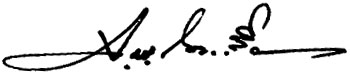    (นายจรูญ  ถาวรจักร์)                                         		นายกสภามหาวิทยาลัยราชภัฏวไลยอลงกรณ์     			   ในพระบรมราชูปถัมภ์ จังหวัดปทุมธานีภาคผนวก ขหลักสูตรหมวดวิชาศึกษาทั่วไปหมวดวิชาศึกษาทั่วไปมหาวิทยาลัยราชภัฏวไลยอลงกรณ์ ในพระบรมราชูปถัมภ์ จังหวัดปทุมธานีปรับปรุง พ.ศ. 2559ชื่อหลักสูตร	ชื่อภาษาไทย	: วิชาศึกษาทั่วไป ภาษาอังกฤษ	: General Educationหน่วยงานที่รับผิดชอบ  งานวิชาศึกษาทั่วไป มหาวิทยาลัยราชภัฏวไลยอลงกรณ์ ในพระบรมราชูปถัมภ์ จังหวัดปทุมธานีความเป็นมาของหมวดวิชาศึกษาทั่วไป ปรับปรุง พ.ศ. 2559	กระทรวงศึกษาธิการไดมีประกาศกระทรวงศึกษาธิการ เรื่อง เกณฑ์มาตรฐานหลักสูตรระดับปริญญาตรี พ.ศ. 2548 ซึ่งประกาศในราชกิจจานุเบกษา เล่ม 122 ตอนพิเศษ 39 ง วันที่ 25 พฤษภาคม 2548 โดยในข้อ 8.1 ให้ความหมายวิชาศึกษาทั่วไปไว้ว่า “วิชาศึกษาทั่วไป หมายถึงวิชาที่มุ่งพัฒนา ผู้เรียนให้มีความรอบรูอย่างกว้างขวาง มีโลกทัศน์ที่กว้างไกล มีความเข้าใจธรรมชาติ ตนเอง ผู้อื่น และสังคม เป็นผู้ใฝ่รู้ สามารถคิดอย่างมีเหตุผล สามารถใช้ภาษาในการติดต่อสื่อสารความหมายไดดี มีคุณธรรม ตระหนักในคุณค่าของศิลปะและวัฒนธรรมทั้งของไทย และของประชาคมนานาชาติ สามารถนำความรูไปใช้ในการดำเนินชีวิต และดำรงตนอยู่ในสังคมไดเป็นอย่างดี” สำหรับวิชาศึกษาทั่วไปของมหาวิทยาลัยราชภัฏวไลยอลงกรณ์ในพระบรมราชูปถัมภ์ จังหวัดปทุมธานี เดิมมีการใช้หลักสูตรวิชาศึกษาทั่วไปหลักสูตรกลางของสถาบันราชภัฏ ในปี พ.ศ. 2549 ได้มีการพัฒนาวิชาศึกษาทั่วไปใช้ในมหาวิทยาลัย และในปี พ.ศ. 2556 ได้พัฒนาวิชาศึกษาทั่วไปขึ้นมาใหม่ เพื่อให้เข้าสู่กรอบมาตรฐานคุณวุฒิการศึกษา TQF โดยให้สอดคล้องกับกับเกณฑ์มาตรฐานหลักสูตรระดับปริญญาตรี พ.ศ. 2548 ที่ระบุไว้ว่า มหาวิทยาลัยอาจจัดวิชาศึกษาทั่วไปในลักษณะจำแนกเป็นรายวิชา หรือลักษณะบูรณาการใดๆ ก็ได้ โดยให้ครอบคลุมสาระของกลุ่มวิชามนุษยศาสตร์และสังคมศาสตร์ ภาษา วิทยาศาสตร์และคณิตศาสตร์ โดยมีหน่วยกิตไม่น้อยกว่า 30 หน่วยกิต	วิชาศึกษาทั่วไปตามหลักสูตรปรับปรุง พ.ศ. 2557 นั้น มีลักษณะบูรณาการศาสตร์เนื้อหาวิชาต่างๆ (Integrated) อันได้แก่ กลุ่มวิชาภาษาและการสื่อสาร กลุ่มวิชามนุษยศาสตร์และสังคมศาสตร์        กลุ่มวิชาวิทยาศาสตร์และคณิตศาสตร์ รวม 5 รายวิชา รายวิชาละ 6 หน่วยกิต รวม 30 หน่วยกิต โดยจัดการเรียนการสอนแบบเน้นกิจกรรม (Active Learning) ให้นักศึกษาได้มีทักษะการเรียนรู้ในศตวรรษที่ 21 (21st Century Learning Skills) ให้นักศึกษาได้ปฏิบัติจริง เรียนรู้จากเหตุการณ์ สถานการณ์จริงนำความรู้ที่ได้ไปใช้ในชีวิตประจำวัน มีจิตอาสา ให้นักศึกษาได้เรียนรู้จากกระบวนการวิจัย (Research-based) และทำโครงการต่างๆ (Project-based) ให้นักศึกษานำมาอภิปราย แลกเปลี่ยนเรียนรู้กัน (Discussions) โดยให้อาจารย์สอนเป็นทีม (Team Teaching)         ลดการสอนแบบบรรยาย นอกจากนี้ให้นักศึกษาได้เรียนรู้จากเอกสารประกอบการสอน เว็บไซต์ บทเรียนออนไลน์ และการฝึกทักษะภาษาอังกฤษด้วยบทเรียนออนไลน์ โดยมุ่งเน้นการพัฒนาคุณลักษณะและความรู้ของนักศึกษาให้มีทักษะการเรียนรู้ในศตวรรษที่ 21 เพื่อการดำเนินชีวิตและการประกอบอาชีพต่อไปในบริบทของสังคมไทยและสังคมโลกได้ โดยมีความตระหนักและสำนึกในความเป็นไทย สำหรับอาจารย์ผู้สอน มหาวิทยาลัยได้พิจารณาคัดเลือกอาจารย์ผู้สอนและจัดอบรมอาจารย์ผู้สอนให้มีความรู้ความเข้าใจในโครงสร้างหลักสูตร และกระบวนการจัดการเรียนรู้   หลังจากที่ใช้หลักสูตรดังกล่าวมาเป็นเวลา 2 ปี คณะกรรมการบริหารหลักสูตรจึงได้จัดประชุมเพื่อปรึกษาหารือเกี่ยวกับข้อดี-ข้อเสียของหลักสูตร และแนวทางในการแก้ปัญหาพบว่ายังขาดการฝึกทักษะบางส่วน ซึ่งอาจส่งผลต่อนักศึกษาในอนาคต จึงเห็นควรปรับปรุงแก้ไขโดยจัดทำเป็นเอกสาร สมอ.08 นำเสนอต่อสภามหาวิทยาลัย และสภามหาวิทยาลัยมีมติอนุมัติในการประชุมครั้งที่ 6/2559 เมื่อวันที่ 2 มิถุนายน 2559 ด้วยเหตุผลดังต่อไปนี้การเปิดเสรีทางการค้าเข้าสู่ประชาคมอาเซียน และการสอบวัดมาตรฐานภาษาอังกฤษ ทำให้นักศึกษามีความจำเป็นต้องเรียนรู้ และมีทักษะด้านภาษาทั้งภาษาไทย และภาษาอังกฤษเพิ่มขึ้น หลักสูตรปรับปรุง พ.ศ. 2557 นั้น ได้บูรณาการวิชาภาษาไทย ภาษาอังกฤษ และเทคโนโลยีสารสนเทศ ไว้ในรายวิชา GE101 ภาษา การสื่อสาร และเทคโนโลยีสารสนเทศ ทำให้กระบวนการจัดการเรียนการสอนในรายวิชาเน้นหนักไปในทางบูรณาการ ไม่ได้ฝึกทักษะของภาษาอย่างโดดเด่นจริงจัง รวมถึงไม่มีรายวิชาด้านภาษาปรากฏในใบรายงานผลการเรียน ซึ่งอาจส่งผลต่อการศึกษาต่อหรือการทำงานในอนาคต คณะกรรมการบริหารจึงเห็นควรให้เพิ่มรายวิชา ภาษาไทย 1 รายวิชา และภาษาอังกฤษ 2 รายวิชา เพื่อให้การฝึกทักษะชัดเจนขึ้น และปรากฏในใบรายงานผลการเรียนการเรียนรู้เกี่ยวกับพระบาทสมเด็จพระเจ้าอยู่หัว เป็นเอกลักษณ์ที่สำคัญของมหาวิทยาลัยซึ่งจะช่วยให้นักศึกษาได้เรียนรู้เกี่ยวกับพระราชประวัติ พระอัจฉริยภาพ และการดำเนินชีวิตตามแนวปรัชญาของเศรษฐกิจพอเพียงนั้น รายวิชาตามหลักสูตรปรับปรุง พ.ศ. 2557 นั้น ได้บูรณาการรวมกับความเป็นพลเมือง จิตอาสา และหลักสูตรโตไปไม่โกง ของสำนักงานป้องกัน และปราบปรามการทุจริตแห่งชาติ ทำให้การเรียนรู้ และฝึกทักษะตามรอยเบื้องพระยุคลบาทไม่ชัดเจน การเพิ่มรายวิชา 4 รายวิชา จึงจำเป็นต้องปรับลดจำนวนหน่วยกิตบางรายวิชาลงเพื่อให้จำนวนหน่วยกิต รวมไม่เกิน 30 หน่วยกิตจากการประชุมคณบดี และประธานหลักสูตร เพื่อปรับรหัสวิชาของทุกรายวิชาในมหาวิทยาลัยให้เป็นมาตรฐานเดียวกัน ซึ่งจะส่งผลให้สามารถจำแนกสังกัดของรายวิชา รวมถึงระดับความยากง่ายเพื่อให้สามารถจัดแผนการเรียนได้สะดวกขึ้น ที่ประชุมดังกล่าวมีมติให้ปรับตัวอักษรนำหน้าวิชาจาก GE เป็น VGE ประกอบกับการเพิ่มรายวิชา ตามข้อ 1 และ 2 งานวิชาศึกษาทั่วไปจึงได้ปรับรหัสรายวิชาใหม่ ให้สอดคล้องตามมติที่ประชุมจากการประชุมคณบดี และประธานหลักสูตร เพื่อปรับปรุงการพัฒนาผลการเรียนรู้ 5 ด้าน ของทุกหลักสูตรในมหาวิทยาลัย หมวดวิชาศึกษาทั่วไปจึงมีความจำเป็นต้องปรับกระบวนการพัฒนาผลการเรียนรู้ทั้ง 5 ด้าน ให้สอดคล้องตามมติของที่ประชุมปรัชญา และวัตถุประสงค์ของหลักสูตรปรัชญา	เสริมสร้างความเป็นมนุษย์ที่สมบูรณ์ รู้ เข้าใจ และเห็นคุณค่าของตนเอง ผู้อื่น สังคม ศิลปวัฒนธรรม และธรรมชาติ ใส่ใจต่อความเปลี่ยนแปลงของสรรพสิ่ง พัฒนาตนเองอย่างต่อเนื่อง ดำเนินชีวิตอย่างมีคุณธรรม มีความรักและความปรารถนาดี พร้อมให้ความช่วยเหลือเพื่อนมนุษย์ และเป็นพลเมืองที่มีคุณค่าของสังคมไทย และสังคมโลกวัตถุประสงค์วิชาศึกษาทั่วไปมีวัตถุประสงค์ในการพัฒนานักศึกษาให้มีคุณลักษณะดังต่อไปนี้4.2.1 มีความรู้พื้นฐานการดำรงชีวิตในสังคมพหุวัฒนธรรม ได้แก่ การรู้จักตนเอง รู้จักท้องถิ่น รู้จักประชาคมอาเซียน และประชาคมโลก รู้เท่าทันเทคโนโลยี 4.2.2 มีความสามารถคิดวิเคราะห์ อย่างมีวิจารณญาณ สามารถเชื่อมโยงความสัมพันธ์ระหว่างมนุษย์ สังคม และธรรมชาติ 4.2.3 มีทักษะในการดำรงชีวิต การใช้ภาษา การติดต่อสื่อสาร การใช้เทคโนโลยีสารสนเทศ การนำเสนอ ทักษะการเรียนรู้ในศตวรรษที่ 21 และทักษะการแสวงหาความรู้ตลอดชีวิต4.2.4 ใช้คุณธรรมจริยธรรมในการดำเนินชีวิต น้อมนำแนวทางการดำเนินชีวิตตามปรัชญาของเศรษฐกิจพอเพียง และมีจิตอาสา มีส่วนร่วมในการแก้ปัญหาพัฒนาสังคมกำหนดการเปิดสอน	เปิดสอน หมวดวิชาศึกษาทั่วไป ปรับปรุง พ.ศ. 2559 ตั้งแต่ ภาคการศึกษาที่ 1 ปีการศึกษา 2559     เป็นต้นไป อาจารย์ผู้สอน	อาจารย์ผู้สอนมีทั้งอาจารย์ประจำจากหมวดวิชาศึกษาทั่วไป คณาจารย์คณะต่างๆ                   ของมหาวิทยาลัยราชภัฏวไลยอลงกรณ์ ในพระบรมราชูปถัมภ์ จังหวัดปทุมธานี และอาจารย์พิเศษ        ที่มหาวิทยาลัยเชิญมา โดยอาจารย์ผู้สอนจะต้องเป็นผู้มีความสามารถในการจัดการเรียนการสอน และเข้ารับการอบรมวิธีการจัดการเรียนการสอน แบบ Active Learning และกิจกรรมเป็นฐาน (Project Based Learning : PBL) ของหมวดวิชาศึกษาทั่วไป เพื่อให้นักศึกษาสำเร็จไปเป็นบัณฑิต   ที่มีคุณลักษณะตามวัตถุประสงค์ของหมวดวิชาศึกษาทั่วไป ทั้งนี้ อาจารย์ผู้สอนรายวิชาเดียวกันจะต้องร่วมกันจัดทำรายละเอียดของรายวิชา (มคอ.3) เพื่อให้การสอนเป็นไปในแนวทางเดียวกันนักศึกษา	นักศึกษาทุกคนที่เข้าศึกษาในหลักสูตรระดับปริญญาตรีของมหาวิทยาลัย ที่เข้าศึกษาในปีการศึกษา 2559 จะต้องเรียนรายวิชาในหมวดวิชาศึกษาทั่วไปปรับปรุงเล็กน้อย พ.ศ.2559 ให้ครบตามโครงสร้าง    ซึ่งถูกบรรจุไว้ในหลักสูตรของสาขาวิชานั้นหลักสูตร และคำอธิบายรายวิชา	ประกาศกระทรวงศึกษาธิการ เรื่อง เกณฑ์มาตรฐานหลักสูตรระดับปริญญาตรี พ.ศ. 2548 ซึ่งประกาศในราชกิจจานุเบกษา เลม 122 ตอนพิเศษ 39 ง วันที่ 25 พฤษภาคม 2548 โดยในข้อ 8.1สถาบันอุดมศึกษาอาจจัดวิชาศึกษาทั่วไปในลักษณะเป็นรายวิชาหรือลักษณะบูรณาการใดๆ ก็ได้ โดยผสมผสานเนื้อหาวิชาครอบคลุมสาระของกลุ่มวิชาสังคมศาสตร์ มนุษยศาสตร์ ภาษา และกลุ่มวิทยาศาสตร์ กับคณิตศาสตร์    ในสัดส่วนที่เหมาะสม เพื่อให้บรรลุวัตถุประสงค์ของวิชาศึกษาทั่วไป โดยให้มีจำนวนหน่วยกิต               รวมไม่น้อยกว่า 30 หน่วยกิต จำนวนหน่วยกิต รวมตลอดหลักสูตรไม่น้อยกว่า		 	30	หน่วยกิตโครงสร้างหลักสูตร แบ่งเป็น 4 รายวิชา และ 5 ชุดการเรียนรู้ บังคับเรียนทั้งหมด ดังนี้		8.2.1 กลุ่มวิชาภาษา						11 	หน่วยกิต	VGE102 	การใช้ภาษาไทยอย่างมีวิจารณญาณเพื่อการสื่อสาร		3(2-2-5)			Critical Thai Language for Communication	VGE103	ภาษาอังกฤษเพื่อการสื่อสาร				2(1-2-3)			English for Communication	VGE104	ภาษาอังกฤษเพื่อพัฒนาทักษะทางการเรียน			2(1-2-3)			English for Study Skills DevelopmentVGE105	ภาษา การสื่อสาร และเทคโนโลยีสารสนเทศ	          4(2-4-6)			Language, Communication and Information Technology 		8.2.2 กลุ่มวิชามนุษยศาสตร์และสังคมศาสตร์			11 	หน่วยกิตVGE101	ตามรอยพระยุคลบาท					3(2-2-5)			To Follow in the Royal Foot Steps of His Majesty the KingVGE108	ความเป็นสากลเพื่อการดำเนินชีวิตในประชาคมอาเซียนและประชาคมโลก	         				4(2-4-6)Internationalization for Living in the ASEAN and Global CommunitiesVGE109	อัตลักษณ์บัณฑิตวไลยอลงกรณ์  		         		4(2-4-6)VRU Identities		8.2.3 กลุ่มวิชาวิทยาศาสตร์คณิตศาสตร์และเทคโนโลยี		8 	หน่วยกิตVGE106	นวัตกรรมและการคิดทางวิทยาศาสตร์	      		4(2-4-6) 			Innovation and Scientific Thinking VGE107	สุขภาพเพื่อคุณภาพชีวิต			         		4(2-4-6)				Health for Quality of Lifeคำอธิบายรายวิชา รหัสวิชา 	ชื่อ และคำอธิบายรายวิชา 					    น(ท-ป-ศ)VGE101	ตามรอยพระยุคลบาท	3(2-2-5)	To Follow in the Royal Foot Steps of His Majesty the King	พระราชประวัติพระบาทสมเด็จพระเจ้าอยู่หัวภูมิพลอดุลยเดช พระอัจฉริยภาพ พระจริยวัตร หลักการทรงงาน การพัฒนาทรัพยากรมนุษย์ ทรัพยากรธรรมชาติ เศรษฐกิจ และสังคม โครงการอันเนื่องมาจากพระราชดำริ ปรัชญาของเศรษฐกิจพอเพียง ทศพิธราชธรรมในการปกครองระบอบประชาธิปไตยVGE102	การใช้ภาษาไทยอย่างมีวิจารณญาณเพื่อการสื่อสาร	3(2-2-5)	Critical Thai Language for Communication		ความสำคัญของภาษาไทย การสื่อสาร พัฒนาทักษะการฟัง การพูด การอ่าน       การเขียน ทักษะการสรุปความ การขยายความ การแปลความ การตีความ การพิจารณาสาร         การนำเสนอสารด้วยวาจา ลายลักษณ์อักษร อย่างมีวิจารณญาณ และการใช้สื่อผสมในทางวิชาการ และสถานการณ์จริงในชีวิตประจำวันVGE103	ภาษาอังกฤษเพื่อการสื่อสาร	2(1-2-3)	English for Communication	ฝึก และพัฒนาทักษะการสื่อสารภาษาอังกฤษ โดยเน้นการฟัง การพูด ในสถานการณ์ต่างๆ ในชีวิตประจำวัน โดยคำนึงถึงบริบทของสังคมไทย และสากล การแนะนำตนเอง และผู้อื่น   การทักทาย การกล่าวลา การถามข้อมูล การซื้อสินค้า การบอกทิศทาง และสถานที่ตั้ง การนัดหมาย และการขอร้องVGE104	ภาษาอังกฤษเพื่อพัฒนาทักษะทางการเรียน 	2(1-2-3)	English for Study Skills Development    		ฝึก และพัฒนาการใช้ภาษาอังกฤษเพื่อพัฒนาทักษะการเรียน โดยเน้นการอ่าน   เพื่อหาหัวเรื่อง การอ่านจับใจความสำคัญ และรายละเอียด การเขียนสรุปความเรื่องที่อ่านจาก      สื่อต่างๆ เช่น สื่อสิ่งพิมพ์ และสื่ออิเลคทรอนิกส์ รวมถึงทักษะในการสืบค้นข้อมูล เป็นต้นรหัสวิชา	ชื่อและคำอธิบายรายวิชา	น(ท-ป-ศ)VGE105	ภาษา การสื่อสาร และเทคโนโลยีสารสนเทศ	4(2-4-6)	Language, Communication and Information Technology 	ส่งเสริม และพัฒนาให้ผู้เรียนเกิดความรู้ ความเข้าใจ ในการใช้ภาษาไทย และภาษาอังกฤษ ในชีวิตประจำวัน และการทำงาน เพื่อการสื่อสารอย่างมีประสิทธิภาพ รู้จักประยุกต์ใช้เทคโนโลยีสารสนเทศเพื่อการค้นคว้า และนำเสนองานในรูปแบบต่างๆ มีทักษะการสื่อสาร การสื่อสารในสังคมพหุวัฒนธรรม ใช้เทคโนโลยีสารสนเทศ และการสื่อสารอย่างรู้เท่าทัน ตระหนักถึงความเสี่ยงในสังคมออนไลน์ ตระหนักถึงคุณธรรม จริยธรรม ในการใช้ภาษา และเทคโนโลยี ตลอดจนมีทักษะการรู้สารสนเทศเพื่อการเรียนรู้ในศตวรรษที่ 21 และมีทักษะในการแสวงหาความรู้ตลอดชีวิตVGE106	นวัตกรรม และการคิดทางวิทยาศาสตร์	4(2-4-6)	Innovation and Scientific Thinking 	ส่งเสริม และพัฒนาให้ผู้เรียนมีความรู้ ความเข้าใจ เกี่ยวกับวิทยาศาสตร์ เทคโนโลยี และนวัตกรรมที่ใช้ในชีวิตประจำวัน เพื่อให้เกิดแนวคิดในการเลือกใช้ที่เหมาะสม รู้เท่าทัน มีความคิดสร้างสรรค์ คิดอย่างมีวิจารณญาณ คิดอย่างมีเหตุผล มีทักษะกระบวนการทางวิทยาศาสตร์ และ         มีเจตคติทางวิทยาศาสตร์ มีความรู้พื้นฐานการคำนวณทางคณิตศาสตร์ และสถิติเพื่อนำไปสู่การประยุกต์ใช้ในชีวิตประจำวันVGE107 	สุขภาพเพื่อคุณภาพชีวิต		4(2-4-6)		          Health for Quality of Life		          ส่งเสริม และพัฒนาผู้เรียนให้มีพฤติกรรมการสร้างสุขภาพกาย จิต และสังคม         มีทักษะชีวิต มีความรู้ ความเข้าใจเกี่ยวกับสุขภาพผู้บริโภค การใช้ยา การออกกำลังกายที่เหมาะสมกับเพศ และวัย ป้องกันอุบัติภัย และเตรียมความพร้อมในภาวะฉุกเฉิน การปฐมพยาบาลเบื้องตน           มีความรู้ ความเข้าใจ สามารถรับรู้ถึงความงาม ความรู้สึกสุนทรียะในงานศิลปะ และสภาพแวดล้อมในชีวิตประจำวัน และชีวิตการทำงานVGE108     	ความเป็นสากลเพื่อการดำเนินชีวิตในประชาคมอาเซียน		          และประชาคมโลก	4(2-4-6)		          Internationalization for Living in the ASEAN 		          and Global Communities                     ศึกษาความหมาย ที่มาของความเป็นสากล ตลอดจนความร่วมมือที่เกิดขึ้นจาก     การเข้าสู่ความเป็นสากล เช่น ประชาคมอาเซียน ประชาคมโลก เรียนรู้ และปรับตัวให้เข้ากับ         การเปลี่ยนแปลงทางการเมือง เศรษฐกิจ สังคม วัฒนธรรม ทรัพยากรธรรมชาติ และสิ่งแวดล้อมจากการเข้าสู่ความเป็นสากล รู้และเข้าใจในอิทธิพลของโลกนี้มีผลต่อความเปลี่ยนแปลงในสังคมไทยรหัสวิชา	ชื่อและคำอธิบายรายวิชา	น(ท-ป-ศ)VGE109	อัตลักษณ์บัณฑิตวไลยอลงกรณ์ 	4(2-4-6) 	VRU Identities	    	ส่งเสริม และพัฒนาผู้เรียนให้มีความภาคภูมิใจในความเป็น “วไลยอลงกรณ์”  มีจิตอาสา มีคุณธรรม จริยธรรม เคารพกฎระเบียบ มีความรับผิดชอบต่อตนเอง มหาวิทยาลัย และสังคม มีทักษะชีวิตความเป็นมนุษย์ที่สมบูรณ์ มีบทบาทความเป็นผู้นำ และผู้ตาม มีส่วนร่วมในการแก้ไขปัญหา พัฒนาสังคม และอนุรักษ์สิ่งแวดล้อมการพัฒนาผลการเรียนรู้ในแต่ละด้านคุณธรรม จริยธรรมการเรียนรู้ด้านคุณธรรม จริยธรรมปฏิบัติตนเป็นผู้มีคุณธรรม จริยธรรม ในด้านความซื่อสัตย์สุจริต เสียสละ มีวินัย ตรงต่อเวลา และมีความรับผิดชอบต่อตนเอง   	ปฏิบัติตนเป็นผู้มีจิตอาสา และมีความรับผิดชอบต่อสังคมกลยุทธ์การสอนที่ใช้พัฒนาการเรียนรู้ด้านคุณธรรม จริยธรรม				1) ผู้สอนปฏิบัติตนเป็นแบบอย่าง				2) กำหนดกติกาในห้องเรียน เช่น การเข้าชั้นเรียนให้ตรงเวลา การแต่งกายที่เป็นไประเบียบของมหาวิทยาลัย				3) จัดทำโครงการและกิจกรรมเพื่อเสริมสร้างคุณธรรม จริยธรรม ในและนอกสถาบันการศึกษา โดยให้นักศึกษามีโอกาสคิด ตัดสินใจดำเนินการด้วยตนเอง				4) สอดแทรกคุณธรรม จริยธรรม สอดแทรกในโครงงานที่นักศึกษาทำ โดยอาจารย์ เป็นผู้ชี้นำให้นักศึกษาสามารถคิดตามกลยุทธ์การประเมินผลการเรียนรู้ด้านคุณธรรม จริยธรรม				1) นักศึกษาประเมินผลการเรียนรู้ด้วยตนเอง ก่อนและหลังเรียน				2) สังเกตพฤติกรรมการแสดงออกตามปกติของนักศึกษา				3) ประเมินจากความรับผิดชอบในหน้าที่ที่ได้รับมอบหมาย				4) สังเกตพฤติกรรมในชั้นเรียน และการจัดกิจกรรม				5) ประเมินผลจากโครงการที่ทำ และการรายงานผลโครงการ รวมทั้งการอภิปราย 				6) เปิดโอกาสให้ผู้เรียนแสดงความคิดเห็นแลกเปลี่ยนเรียนรู้ซึ่งกันและกันความรู้การเรียนรู้ด้านความรู้มีความรู้ในหลักการแนวคิดทฤษฎีที่สำคัญในรายวิชาหรือศาสตร์ของตนมีความเข้าใจ และสามารถอธิบายหลักการ แนวคิด ทฤษฎีที่สำคัญในรายวิชาหรือศาสตร์ของตนได้อย่างถูกต้องกลยุทธ์การสอนที่ใช้พัฒนาการเรียนรู้ด้านความรู้				ใช้กระบวนการเรียนรู้เชิงผลิตภาพ (Productivity Based Learning) ซึ่งเป็นรูปแบบการเรียนรู้ที่มุ่งเน้นให้ผู้เรียนสร้างผลงาน สร้างผลผลิต สร้างองค์ความรู้จากการเรียนรู้เรื่องนั้นๆ โดยผ่านกระบวนการและวิธีการสอนแบบต่างๆ เช่น				1) การจัดทำโครงการ/โครงงานประจำวิชา (Project Based Learning)				2) การสอนแบบสืบเสาะหาความรู้ และวัฏจักรการสืบเสาะหาความรู้ (Inquiry,         Inquiry Cycle)							3) อภิปรายเป็นกลุ่มโดยให้ผู้สอนตั้งคำถามตามเนื้อหา โดยยึดผู้เรียนเป็นศูนย์กลาง				4) ศึกษานอกสถานที่ เช่น ศึกษาดูงาน เข้าร่วมโครงการกับหน่วยงานอื่น การทำโครงการร่วมกับชุมชน การศึกษาพื้นที่จริงก่อนทำโครงการกลยุทธ์การประเมินผลการเรียนรู้ด้านความรู้				1) ตรวจสอบกระบวนการทำงาน ผลผลิตและผลลัพท์ของงาน				2) ตรวจผลงานการศึกษาค้นคว้าที่มีเนื้อหาครบถ้วนถูกต้อง				3) ประเมินจากการรวบรวมข้อมูลประกอบโครงการ				4) การนำเสนอผลงานของนักศึกษา			5) ผลการทดสอบของนักศึกษาทักษะทางปัญญาการเรียนรู้ด้านทักษะทางปัญญาสามารถแสดงทักษะการคิดอย่างเป็นระบบ คิดอย่างมีวิจารณญาณอย่างสม่ำเสมอสามารถวิเคราะห์ สังเคราะห์ บูรณาการความรู้และทักษะที่เกี่ยวข้องในศาสตร์ของตนเพื่อนำไปประยุกต์ใช้ได้อย่างถูกต้องเหมาะสมกลยุทธ์การสอนที่ใช้ในการพัฒนาการเรียนรู้ด้านทักษะทางปัญญา				1) การถามตอบ กรณีเนื้อหาภาคทฤษฎี โดยเน้นให้นักศึกษาคิดวิเคราะห์จากสถานการณ์จริง หรือใช้กรณีศึกษา				2) จัดกิจกรรมอภิปราย ระดมสมอง การคิดวิเคราะห์ สังเคราะห์ เชื่อมโยงความรู้และสรุปผลการเรียนรู้ เชื่อมโยงสู่การนำไปใช้จริง				3) จัดทำโครงการ โดยมีอาจารย์เป็นผู้ให้คำปรึกษา และควบคุมดูแลกลยุทธ์การประเมินผลการเรียนรู้ด้านทักษะทางปัญญา				1) ประเมินจากใบกิจกรรม การเขียนรายงานประกอบโครงการ และการนำเสนอโครงการ			2) ประเมินจากการอภิปราย และการนำเสนอผลที่ได้จากการอภิปรายในแต่ละครั้ง				3) ประเมินจากผลงานโครงการที่ได้รับมอบหมายทักษะความสัมพันธ์ระหว่างบุคคล และความรับผิดชอบการเรียนรู้ด้านทักษะความสัมพันธ์ระหว่างบุคคล และความรับผิดชอบ สามารถแสดงบทบาทผู้นำ ผู้ตาม และการเป็นสมาชิกที่ดีของกลุ่มได้อย่างเหมาะสมกับบทบาทและสถานการณ์	มีความรับผิดชอบในงานที่ได้รับมอบหมายทั้งของตนเองและของส่วนรวม	กลยุทธ์การสอนที่ใช้ในการพัฒนาการเรียนรู้ด้านทักษะความสัมพันธ์ระหว่างบุคคล และความรับผิดชอบ				1) มอบหมายงานเป็นกลุ่มย่อยหรือโครงการ และแบ่งหน้าที่ ความรับผิดชอบ				2) การจัดกิจกรรมของกลุ่มกลยุทธ์การประเมินผลการเรียนรู้ด้านทักษะความสัมพันธ์ระหว่างบุคคล และความรับผิดชอบ				1) ให้ผู้เรียนประเมินซึ่งกันและกัน และประเมินตนเอง				2) สังเกตพฤติกรรมในการเรียน ความรับผิดชอบ การแสดงบทบาท ผู้นำ ผู้ตาม การเป็นสมาชิก และความสัมพันธ์ระหว่างผู้เรียน			3) ประเมินจากผลของงานที่ได้รับมอบหมาย			4) การจัดกิจกรรมสะท้อนความคิด (Reflection)ทักษะในการวิเคราะห์เชิงตัวเลข การสื่อสาร และการใช้เทคโนโลยีสารสนเทศการเรียนรู้ด้านทักษะในการวิเคราะห์เชิงตัวเลข การสื่อสาร และการใช้เทคโนโลยีสารสนเทศสามารถประยุกต์ความรู้ทางคณิตศาสตร์เชิงตัวเลข การสื่อสาร และการใช้เทคโนโลยีสารสนเทศ ในการแก้ปัญหา ค้นคว้าข้อมูลและนำเสนอได้อย่างเหมาะสมสามารถใช้ภาษาไทย ภาษาอังกฤษในการสื่อสารได้อย่างมีประสิทธิภาพ รวมถึงการใช้ภาษาในการค้นคว้าข้อมูลเพื่อจัดทำรายงานและนำเสนออย่างถูกต้องเหมาะสม		กลยุทธ์การสอนที่ใช้ในการพัฒนาการเรียนรู้ด้านทักษะในการวิเคราะห์เชิงตัวเลข     การสื่อสาร และการใช้เทคโนโลยีสารสนเทศ1) บูรณาการ การใช้ภาษา และเทคโนโลยีสารสนเทศ ในการเรียนการสอนและกิจกรรม     ในชั้นเรียน2) มอบหมายให้สืบค้นข้อมูลในรูปแบบต่างๆ จาก หนังสือ เอกสาร งานวิจัย อินเทอร์เน็ต และฐานข้อมูลต่างๆ 3) การฝึกวิเคราะห์เชิงตัวเลขด้านต่างๆ กลยุทธ์การประเมินผลการเรียนรู้ด้านทักษะในการวิเคราะห์เชิงตัวเลข การสื่อสาร และการใช้เทคโนโลยีสารสนเทศ				1) ประเมินผลจากการการใช้ทักษะวิเคราะห์เชิงตัวเลข การสื่อสารและเทคโนโลยีสารสนเทศในการดำเนินโครงการ				2) ประเมินจากการสืบค้นข้อมูล การนำเสนอข้อมูล และการวิเคราะห์เชิงตัวเลขต่างๆ 			3) ผลงานการทำรายงาน และการนำเสนองาน10. แผนที่แสดงการกระจายความรับผิดชอบมาตรฐานผลการเรียนรู้จากหลักสูตรสู่รายวิชา(Curriculum Mapping)แผนที่แสดงการกระจายความรับผิดชอบมาตรฐานผลการเรียนรู้จากหลักสูตรสู่กระบวนวิชา (Curriculum Mapping) ความรับผิดชอบหลัก		 ความรับผิดชอบรองภาคผนวก คคำสั่งมหาวิทยาลัยราชภัฏวไลยอลงกรณ์ ในพระบรมราชูปถัมภ์ จังหวัดปทุมธานีที่ 1956/2560เรื่อง แต่งตั้งคณะกรรมการปรับปรุง หลักสูตรครุศาสตรบัณฑิต                                 สาขาวิชาเคมีและวิทยาศาสตร์ทั่วไป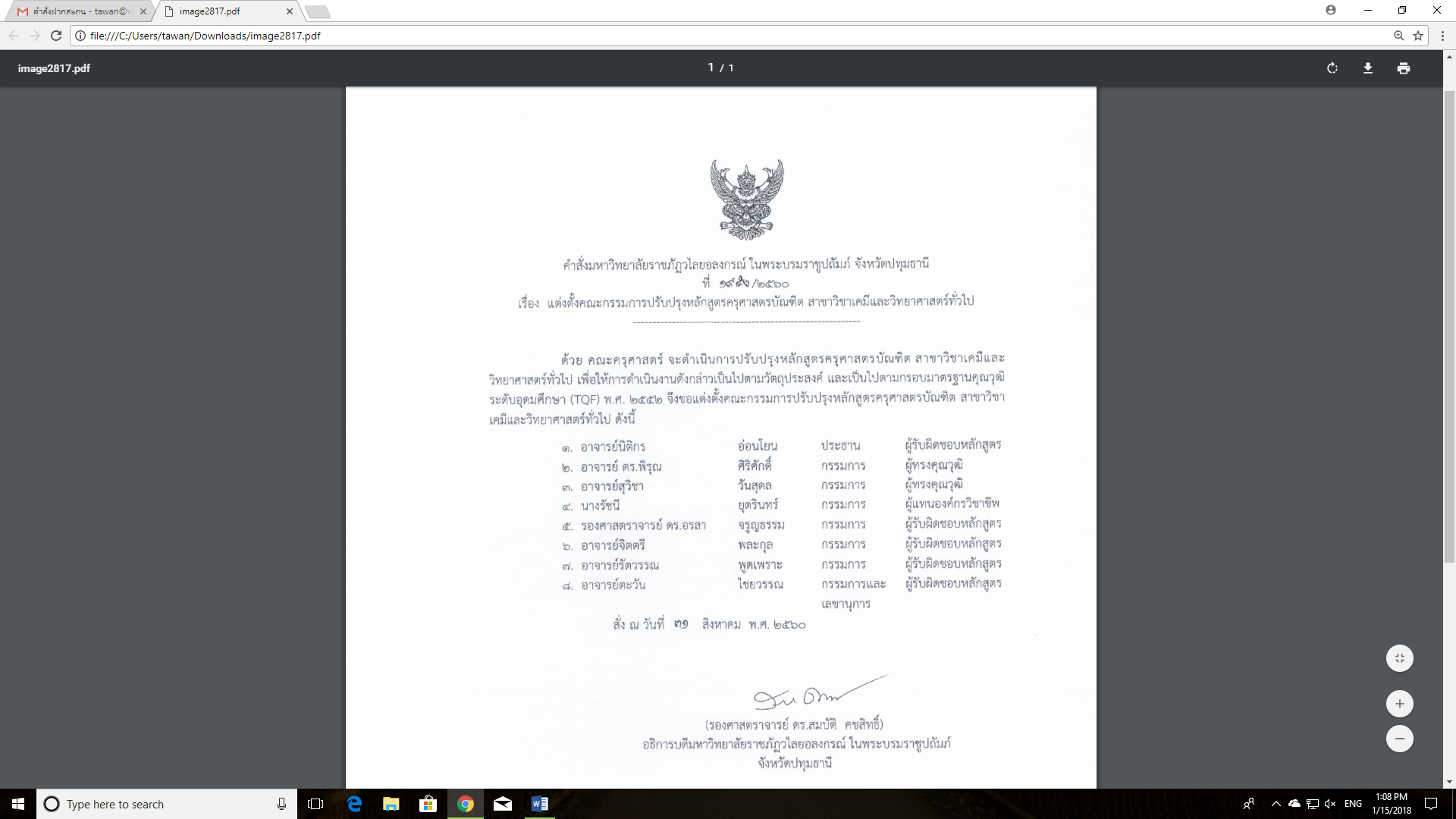 ภาคผนวก งรายงานการประชุมคณะกรรมการปรับปรุงหลักสูตรครุศาสตรบัณฑิต สาขาวิชาเคมีและวิทยาศาสตร์ทั่วไปรายงานการประชุมคณะกรรมการปรับปรุงหลักสูตรครุศาสตรบัณฑิต สาขาวิชาเคมีและวิทยาศาสตร์ทั่วไปมหาวิทยาลัยราชภัฏวไลยอลงกรณ์ ในพระบรมราชูปถัมภ์ จังหวัดปทุมธานีพิเศษ ครั้งที่ 1/2560วันที่ 24 เดือน สิงหาคม พ.ศ. 2560ณ ห้องประกันคุณภาพ คณะครุศาสตร์*********************************************กรรมการผู้มาประชุม1. อาจารย์นิติกร อ่อนโยน	ประธานกรรมการผู้รับผิดชอบหลักสูตร2. อาจารย์จิตตรี จิตแจ้ง	กรรมการผู้รับผิดชอบหลักสูตร3. อาจารย์รัตวรรณ พูดเพราะ	กรรมการผู้รับผิดชอบหลักสูตร4. อาจารย์ตะวัน ไชยวรรณ	กรรมการและเลขานุการ    ผู้รับผิดชอบหลักสูตรกรรมการที่ไม่สามารถเข้าร่วมประชุม (ถ้ามี)1. รองศาสตราจารย์ ดร. อรสา จรูญธรรม	กรรมการผู้รับผิดชอบหลักสูตรผู้เข้าร่วมประชุม (ถ้ามี)ไม่มีเริ่มประชุม    เวลา 13.00 น.ระเบียบวาระที่ 1 เรื่องที่ประธานแจ้งให้ที่ประชุมทราบไม่มีระเบียบวาระที่ 2  เรื่องรับรองรายงานการประชุมครั้งที่แล้ว ไม่มีระเบียบวาระที่ 3  เรื่องสืบเนื่องจากการประชุมครั้งที่แล้วไม่มีระเบียบวาระที่ 4  เรื่องเสนอเพื่อทราบไม่มีระเบียบวาระที่  5 เรื่องเสนอเพื่อพิจารณา5.1 อาจารย์นิติกร อ่อนโยน ประธานกรรมการปรับปรุงหลักสูตรฯ เสนอ (ร่าง) หลักสูตรครุศาสตรบัณฑิต สาขาวิชาเคมีและวิทยาศาสตร์ทั่วไป (5 ปี) หลักสูตรปรับปรุง พ.ศ. 2561 ให้ที่ประชุมคณะกรรมการปรับปรุงหลักสูตรฯ พิจารณามติที่ประชุม: ที่ประชุมคณะกรรมการปรับปรุงหลักสูตรฯ เสนอให้ปรับแก้ (ร่าง) หลักสูตร    ครุศาสตรบัณฑิต สาขาวิชาเคมีและวิทยาศาสตร์ทั่วไป (5 ปี) หลักสูตรปรับปรุง พ.ศ. 2561 ดังนี้ระเบียบวาระที่ 6 เรื่องอื่นๆ (ถ้ามี)ไม่มี ปิดประชุม  เวลา 17.00 น.(ลงชื่อ)                     ผู้บันทึกรายงานการประชุม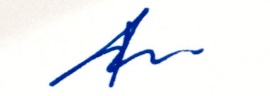                       (อาจารย์ตะวัน ไชยวรรณ) กรรมการและเลขานุการหลักสูตรครุศาสตรบัณฑิต สาขาวิชาเคมีและวิทยาศาสตร์ทั่วไป(ลงชื่อ)                     ผู้ตรวจรายงานการประชุม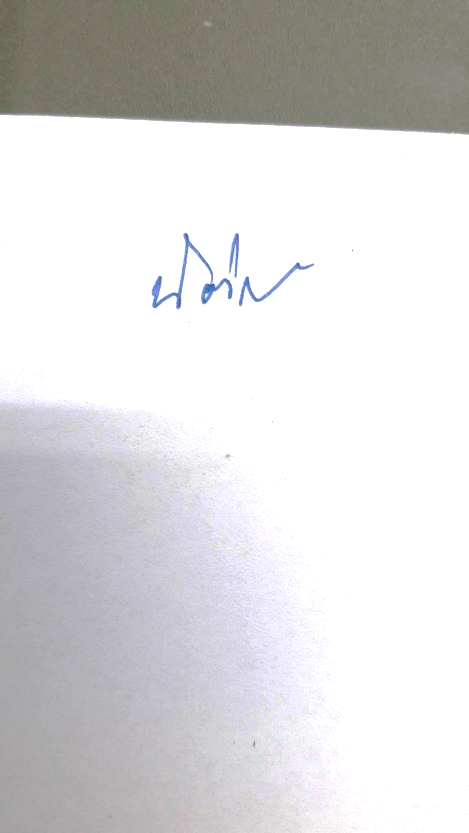     (อาจารย์นิติกร อ่อนโยน)        ประธานกรรมการหลักสูตรครุศาสตรบัณฑิต	     สาขาวิชาเคมีและวิทยาศาสตร์ทั่วไปภาคผนวก จรายงานการวิพากษ์หลักสูตรครุศาสตรบัณฑิต สาขาวิชาเคมีและวิทยาศาสตร์ทั่วไปรายงานการวิพากษ์หลักสูตรครุศาสตรบัณฑิต สาขาวิชาเคมีและวิทยาศาสตร์ทั่วไปมหาวิทยาลัยราชภัฏวไลยอลงกรณ์ ในพระบรมราชูปถัมภ์ จังหวัดปทุมธานีพิเศษ ครั้งที่ 2/2560วันที่ 6 เดือน กันยายน พ.ศ. 2560ณ อาคาร 7 ห้อง 7202 คณะครุศาสตร์*********************************************ผู้เข้าร่วมวิพากษ์หลักสูตร1. อาจารย์นิติกร อ่อนโยน	ประธานผู้รับผิดชอบหลักสูตร2. อาจารย์ ดร. พิรุณ ศิริศักดิ์	กรรมการผู้ทรงคุณวุฒิ3. อาจารย์สุวิชา วันสุดล	กรรมการผู้ทรงคุณวุฒิ4. นางรัชนี ยุตรินทร์	ผู้แทนองค์กรวิชาชีพ5. รองศาสตราจารย์ ดร. อรสา จรูญธรรม	กรรมการผู้รับผิดชอบหลักสูตร6. อาจารย์จิตตรี พละกุล	กรรมการผู้รับผิดชอบหลักสูตร7. อาจารย์รัตวรรณ พูดเพราะ	กรรมการผู้รับผิดชอบหลักสูตร8. อาจารย์ตะวัน ไชยวรรณ	กรรมการและเลขานุการ	ผู้รับผิดชอบหลักสูตรเริ่มการวิพากษ์หลักสูตร    เวลา 13.00 น.ข้อเสนอแนะของผู้เข้าร่วมวิพากษ์หลักสูตรข้อเสนอแนะของ อาจารย์ ดร. พิรุณ ศิริศักดิ์ มีดังนี้1) หัวข้อสถานการณ์หรือการพัฒนาเศรษฐกิจ วิชาที่จัดการเรียนการสอนในหลักสูตรควรมีความชัดเจนในการจัดการเรียนการสอนแบบ education 4.0 และปรัชญาเศรษฐกิจพอเพียง2) รายวิชาที่ได้มีการจัดการเรียนการสอน หลักสูตรฯควรจะชี้ให้เห็นถึงการพัฒนาทักษะศตวรรษที่ 21 และเน้นให้นักศึกษามีความรู้ทางวิทยาศาสตร์และเทคโนโลยี3) ชื่อรายวิชา การพัฒนาความสามารถทางการสืบสอบในวิทยาศาสตร์ ควรเปลี่ยนเป็นการพัฒนาความสามารถการสืบสอบทางวิทยาศาสตร์ ซึ่งรายวิชานี้เป็นรายวิชาของกลุ่มวิชาชีพ ดังนั้นหลักสูตรจึงไม่สามารถปรับแก้ได้ข้อเสนอแนะของ อาจารย์สุวิชา วันสุดล มีดังนี้1) ควรมีการปรับแก้คำอธิบายรายวิชาบางรายวิชา เพื่อให้เห็นความชัดเจนในการเรียนการสอนมากขึ้น2) วัตถุประสงค์ของหลักสูตร ควรมีการเน้นทักษะศตวรรตที่ 21 และทักษะทางด้านภาษาอังกฤษข้อเสนอแนะของ นางรัชนี ยุตรินทร์ มีดังนี้โครงสร้างรายวิชาวิชาชีพครู คำอธายรายวิชา หน่วยกิต ยังไม่สอดคล้องกับปรัชญาของหลักสูตร เสนอแนะให้หลักสูตรนำรายงานการวิพากษ์หลักสูตรเข้าที่ประชุมระดับคณะต่อไปปิดการวิพากษ์หลักสูตร  เวลา 16.00 น.(ลงชื่อ)                    ผู้จดรายงานการวิพากษ์หลักสูตร    (อาจารย์ตะวัน ไชยวรรณ)กรรมการและเลขานุการผู้รับผิดชอบหลักสูตร (ลงชื่อ)                   ผู้ตรวจรายงานการวิพากษ์หลักสูตร       (อาจารย์นิติกร อ่อนโยน)       ประธานผู้รับผิดชอบหลักสูตรภาคผนวก ฉผลงานทางวิชาการของอาจารย์ผู้รับผิดชอบหลักสูตร และอาจารย์ประจำหลักสูตรผลงานทางวิชาการของอาจารย์ผู้รับผิดชอบหลักสูตร และอาจารย์ประจำหลักสูตร1. 	ชื่อ  นายนิติกร     นามสกุล   อ่อนโยน1.1 	ตำแหน่งทางวิชาการ อาจารย์ 1.2 	ประวัติการศึกษา1.3 	ผลงานทางวิชาการ 	1.3.1 หนังสือ ตำรา งานแปล			ไม่มี1.3.2 งานวิจัย/บทความวิจัย นิติกร อ่อนโยน ฐาปนา จ้อยเจริญและจิราภรณ์ เบญจประกายรัตน์ (2559). การวิจัยประเมินหลักสูตรวิชาการศึกษาทั่วไป พ.ศ. 2549 มหาวิทยาลัยราชภัฏวไลยอลงกรณ์ในพระบรมราชูปถัมภ์: กรณีศึกษากลุ่มวิชาวิทยาศาสตร์ คณิตศาสตร์และเทคโนโลยี. วารสารวิจัยและพัฒนา วไลยอลงกรณ์ ในพระบรมราชูปถัมภ์.  ปีที่ 11 ฉบับที่ 1 มกราคม-เมษายน 2559 : 1-10.นิติกร อ่อนโยน และเมษา นวลศรี (2556). การศึกษาความต้องการในการเพิ่มสมรรถภาพครูวิทยาศาสตร์ ระดับมัธยมศึกษาตอนต้นในเขตพื้นที่ จังหวัดปทุมธานี จังหวัดปราจีนบุรีและจังหวัดสระแก้ว. วารสารวิจัยและพัฒนา วไลยอลงกรณ์ ในพระบรมราชูปถัมภ์.  ปีที่ 8 ฉบับที่ 3 กันยายน-ธันวาคม 2556 : 67-75.1.3.3 	บทความทางวิชาการ	ไม่มี	1.3.4 สิ่งประดิษฐ์และงานสร้างสรรค์	         ไม่มี1.4 	ประสบการณ์ในการสอน	8 ปี1.5 	ภาระงานสอน1.5.1 วิชาการสอนวิทยาศาสตร์ทั่วไป1.5.2 วิชานวัตกรรมการสอนเคมี1.5.3 วิชาการวิจัยทางการศึกษา1.5.4 วิชาการวิจัยเพื่อพัฒนาการเรียนรู้1.5.5 วิชาการวัดและประเมินผลการเรียนรู้2. 	ชื่อ  นายโยธิน    นามสกุล  กัลยาเลิศ2.1 	ตำแหน่งทางวิชาการ อาจารย์2.2 	ประวัติการศึกษา2.3 	ผลงานทางวิชาการ 2.3.1 	หนังสือ ตำรา งานแปล ไม่มี2.3.2 งานวิจัย/บทความวิจัย โยธิน  กัลยาเลิศ. (2558). การศึกษาผลการสะท้อนความร้อนจากรังสีอินฟาเรดของยางพาราที่ผสมสารตัวเติมด้วยแร่ทัลคัม. การประชุมวิชาการระดับชาติ ครั้งที่ 2 มหาวิทยาลัยราชภัฏกำแพงเพชร. 22 ธันวาคม 2558, (778-786). กำแพงเพชร: มหาวิทยาลัยราชภัฏกำแพงเพชรโยธิน  กัลยาเลิศ และ ชุมพล  บุศบก. (2560). ผลของฟิล์มอนุภาคอลูมิน่าต่ออัตราการเจริญเติบโตของผักบุ้งจีน. การประชุมวิชาการระดับชาติ ประชุมวิชาการเกษตร ครั้งที่ 18. ระหว่างวันที่ 23-24 มกราคม 2560, (381-385). ขอนแก่น: มหาวิทยาลัยขอนแก่นโยธิน  กัลยาเลิศ และ ชุมพล  บุศบก. การสะท้อนความร้อนของเม็ดสีที่เตรียมด้วยปฏิกิริยาสภาวะของแข็งระหว่าง Cr2O3 และ Al2O3. (2560). การประชุมวิชาการและประกวดนวัตกรรมบัณฑิตศึกษาแห่งชาติ ครั้งที่ 1 “เทิดพระเกียรติวันแม่แห่งชาติ สู่ความมั่นคง มั่งคั่ง ยั่งยืน” ระหว่างวันที่ 17 – 18 สิงหาคม 2560 (183-188). เชียงใหม่: ณ ศูนย์ประชุมนานาชาติ ดิเอ็มเพรส โรงแรมดิเอ็มเพรส จังหวัดเชียงใหม่2.3.3 	บทความทางวิชาการ 	ไม่มี	2.3.4 สิ่งประดิษฐ์และงานสร้างสรรค์		       ไม่มี2.4 	ประสบการณ์ในการสอน	 8 ปี2.5 	ภาระงานสอน2.5.1 วิชาฟิสิกส์ทั่วไป2.5.2 วิชาปฏิบัติการฟิสิกส์ทั่วไป2.5.3 วิชาปฏิบัติการฟิสิกส์ 13. 	ชื่อ  นางสาวอรสา    นามสกุล  จรูญธรรม3.1 	ตำแหน่งทางวิชาการ รองศาสตราจารย์3.2 	ประวัติการศึกษา3.3 	ผลงานทางวิชาการ 3.3.1 	หนังสือ ตำรา งานแปล  ไม่มี3.3.2 งานวิจัย/บทความวิจัย อรสา แก้วสารถี, สมบัติ คชสิทธิ์ และอรสา จรูญธรรม.  (2557).  การพัฒนาตัวบ่งชี้ความสำเร็จการบริหารงานสถานศึกษาขั้นพื้นฐานสังกัดองค์กรปกครองส่วนท้องถิ่น.  วารสารวิจัยและพัฒนา วไลยอลงกรณ์ ในพระบรมราชูปถัมภ์.  ปีที่ 9 ฉบับที่ 1 มกราคม-เมษายน 2557 : 87-95.สุนีรัตน์ เอี่ยมประไพ, อรสา จรูญธรรม และบุญเรือง ศรีเหรัญ.  (2557).  การศึกษาประสิทธิผลของโรงเรียนประถมศึกษาในสังกัดสำนักงานคณะกรรมการการศึกษาขั้นพื้นฐานโดยใช้รูปแบบระดับชั้นลดหลั่นเชิงเส้น.วารสารวิจัยและพัฒนา วไลยอลงกรณ์ ในพระบรมราชูปถัมภ์.   ปีที่ 9 ฉบับที่ 2 พฤษภาคม-สิงหาคม 2557 : 123-132.สุรัตน์ สุทธิชัชวาล,อรสา จรูญธรรม และบุญเรือง ศรีเหรัญ.  (2557).  รูปแบบการพัฒนาคุณภาพงานวิจัยในชั้นเรียน. วารสารวิจัยและพัฒนา วไลยอลงกรณ์ ในพระบรมราชูปถัมภ์.  ปีที่ 9 ฉบับที่ 2 พฤษภาคม-สิงหาคม 2557 : 133-142.3.3.3 	บทความทางวิชาการ	ไม่มี	3.3.4 สิ่งประดิษฐ์และงานสร้างสรรค์		        ไม่มี3.4 	ประสบการณ์ในการสอน	 18 ปี3.5 	ภาระงานสอน3.5.1 วิชาวิจัยทางการศึกษา3.5.2 วิชาการวัดและประเมินผลการเรียนรู้4. 	ชื่อ นางจิตตรี    นามสกุล  จิตแจ้ง4.1 	ตำแหน่งทางวิชาการ อาจารย์ 4.2 	ประวัติการศึกษา4.3 	ผลงานทางวิชาการ 4.3.1 	หนังสือ ตำรา งานแปล ไม่มี4.3.2 งานวิจัย/บทความวิจัย Pongpiachan S., Kositanont C., Palakun J., Liu S., Ho K.F., Cao J. (2015).  Effects of day-of-week trends and vehicle types on PM2.5-bounded carbonaceous compositions.  Science of the Total Environment. 2015, 532 : 484-494. Pongpiachan S., Liu S., Huang R., Zhao Z., Palakun J., Kositanont C., Cao J. (2017). Variation in Day-of-Week and Seasonal Concentrations of Atmospheric PM2.5-Bound Metals and Associated Health Risks in Bangkok, Thailand. Arch Environ Contam Toxicol. 2017, : 364-379.4.3.3 	บทความทางวิชาการ		ไม่มี	4.3.4 สิ่งประดิษฐ์และงานสร้างสรรค์		        ไม่มี4.4 	ประสบการณ์ในการสอน      		4 ปี4.5 	ภาระงานสอน1.5.1 วิชาเคมี 1 และเคมี 21.5.2 วิชาปฏิบัติการเคมี 1 และปฏิบัติการเคมี 21.5.3 วิชาการสอนวิทยาศาสตร์ทั่วไป1.5.4 วิชานวัตกรรมการสอนเคมี1.5.5 วิชาเคมีความปลอดภัย1.5.6 วิชาวิทยาศาสตร์ในชีวิตประจำวัน5. 	ชื่อ  นางสาวพชรวรรณ    นามสกุล  รัตนทรงธรรม5.1 	ตำแหน่งทางวิชาการ อาจารย์5.2 	ประวัติการศึกษา5.3 	ผลงานทางวิชาการ 5.3.1 	หนังสือ ตำรา งานแปล ไม่มี5.3.2 งานวิจัย/บทความวิจัย Ratanasongtham P.,Watanesk R. and Watanesk S. (2013). Comparison of Porosity  Improvement of Silk Fibroin Membrane using Polyethylene Glycol and Glutaraldehyde for   Increasing Oxygen Permeability, Adv. Mater. Res., 2013, 750-752 : 1601-1608.Ratanasongtham P., Shank L., Jakmunee J., Watanesk R. and Watanesk S. (2016),   Amperometric Ascorbic Acid Biosensors Based on the Oxygen and Glassy Carbon  Electrodes Modified with Ascorbate Oxidase Immobilized-Silk Fibroin/Polyethylene Glycol  Membrane, Chiang Mai J. Sci., 2016, 43 : 1-10.Ratanasongtham P., Shank L., Jakmunee J., Watanesk R. and Watanesk S. (2016),   Fabrication of Ascorbic Acid Biosensor Based on Coupling Polyethylene Glycol Modified    Silk Fibroin Membrane onto Glassy Carbon Electrode, Appl. Mech. Mater, 2016, 835 : 63-70.5.3.3 	บทความทางวิชาการ	ไม่มี	5.3.4 สิ่งประดิษฐ์และงานสร้างสรรค์		       ไม่มี5.4 	ประสบการณ์ในการสอน	 1 ปี5.5 	ภาระงานสอน5.5.1 วิชาเคมี 25.5.2 วิชาปฏิบัติการเคมี 26. 	ชื่อ นายตะวัน    นามสกุล  ไชยวรรณ6.1 	ตำแหน่งทางวิชาการ อาจารย์ 6.2 	ประวัติการศึกษา6.3 	ผลงานทางวิชาการ 6.3.1 	หนังสือ ตำรา งานแปลไม่มี6.3.2 งานวิจัย/บทความวิจัยChaiwon T., Jannoey P. and Channei D. (2017). Preparation of Activated Carbon from Sugarcane Bagasse Waste fot the Adsorption Equilibrium and Kinetics of Basic Dye. Key Engineering Materials 2017, 751 : 671-6766.3.3 	บทความทางวิชาการ		ไม่มี	6.3.4 สิ่งประดิษฐ์และงานสร้างสรรค์ 	        ไม่มี6.4 	ประสบการณ์ในการสอน	3 ปี6.5 	ภาระงานสอน6.5.1 วิชาเคมี 16.5.2 วิชาปฏิบัติการเคมี 16.5.3 วิชาปฏิบัติการเคมี 26.5.4 วิชาเคมีเชิงฟิสิกส์ทั่วไป6.5.5 วิชาปฏิบัติการเคมีเชิงฟิสิกส์ทั่วไป6.5.6 วิชาเคมีเพื่อชุมชนและท้องถิ่น6.5.7 วิชาการสอนวิทยาศาสตร์ทั่วไป6.5.8 วิชาเคมีของผลิตภัณฑ์ธรรมชาติภาคผนวก ชรายงานสรุปคุณลักษณะบัณฑิตที่พึงประสงค์ตามความต้องการของผู้ใช้บัณฑิตตามกรอบมาตรฐานคุณวุฒิแห่งชาติและความต้องการและปัจจัยที่มีผลต่อการเลือกศึกษาต่อในหลักสูตรครุศาสตรบัณฑิตสาขาวิชาเคมีและวิทยาศาสตร์ทั่วไป คณะครุศาสตร์ มหาวิทยาลัยราชภัฏวไลยอลงกรณ์ ในพระบรมราชูปถัมภ์ จังหวัดปทุมธานีสรุปผลการสำรวจคุณลักษณะบัณฑิตที่พึงประสงค์ตามความต้องการของผู้ใช้บัณฑิตหลักสูตรครุศาสตรบัณฑิต สาขาวิชาเคมีและวิทยาศาสตร์ทั่วไป คณะครุศาสตร์ มหาวิทยาลัยราชภัฏวไลยอลงกรณ์ ในพระบรมราชูปถัมภ์ จังหวัดปทุมธานีผลการสำรวจคุณลักษณะบัณฑิตที่พึงประสงค์ตามความต้องการของผู้ใช้บัณฑิตจำแนก    ในแต่ละด้านตามมาตรฐานผลการเรียนรู้ที่สอดคล้องกับกรอบมาตรฐานคุณวุฒิแห่งชาติ ได้ดังนี้ด้านคุณธรรมจริยธรรมสรุป  ในภาพรวมผู้ใช้บัณฑิตต้องการให้บัณฑิตมีคุณธรรมจริยธรรมอยู่ในระดับมากที่สุด          ( = 4.66 และ SD = 0.35)เมื่อจำแนกรายข้อ พบว่า ผู้ใช้บัณฑิตมีความต้องการให้บัณฑิต มีความซื่อสัตย์สุจริตมากที่สุด (= 4.84 และ SD = 0.37) รองลงมาคือ เคารพสิทธิและความคิดเห็นของผู้อื่น ( = 4.75 และ    SD = 0.43)  ความมีวินัย มีระเบียบ ( = 4.74 และ SD = 0.44) ตรงต่อเวลา( = 4.74 และ     SD = 0.48) มีความรับผิดชอบต่อตนเอง วิชาชีพและสังคม ( = 4.74 และ SD = 0.52) ด้านความรู้สรุป  ในภาพรวมผู้ใช้บัณฑิตมีความต้องการให้บัณฑิตมีความรู้อยู่ในระดับมาก ( = 4.50 และ SD = 0.49)เมื่อจำแนกรายข้อ พบว่า ผู้ใช้บัณฑิตมีความต้องการให้บัณฑิตสามารถประยุกต์ใช้ความรู้ในการจัดการเรียนรู้มากที่สุด ( = 4.60 และ SD = 0.59)ด้านทักษะทางปัญญาสรุป  ในภาพรวมผู้ใช้บัณฑิตต้องการให้บัณฑิตที่มีทักษะทางปัญญาในระดับมากที่สุด              ( = 4.59 และ SD = 0.50)เมื่อจำแนกรายข้อ พบว่า ผู้ใช้บัณฑิตมีความต้องการให้บัณฑิต นำความรู้ทางสาขาไปประยุกต์ใช้กับการจัดการเรียนรู้มากที่สุด ( = 4.59 และ SD = 0.50)ด้านทักษะความสัมพันธ์ระหว่างบุคคลและความรับผิดชอบสรุป  ในภาพรวมผู้ใช้บัณฑิตต้องการให้บัณฑิตมีทักษะความสัมพันธ์ระหว่างบุคคลและความรับผิดชอบอยู่ในระดับมากที่สุด ( = 4.59 และ SD = 0.50)เมื่อจำแนกรายข้อ พบว่า ผู้ใช้บัณฑิตมีความต้องการให้บัณฑิตปฏิบัติต่อผู้เรียนด้วยความเข้าใจและเป็นมิตรอยู่ในระดับมากที่สุด ( = 4.77 และ SD = 0.42) รองลงมาคือ มีความรับผิดชอบในการกระทำของตนเอง ( = 4.68 และ SD = 0.50)ด้านทักษะการวิเคราะห์เชิงตัวเลข การสื่อสาร และเทคโนโลยีสารสนเทศสรุป  ในภาพรวมผู้ใช้บัณฑิตต้องการให้บัณฑิตมีทักษะการวิเคราะห์ตัวเลข การสื่อสาร และเทคโนโลยีสารสนเทศอยู่ในระดับมาก ( = 4.47 และ SD = 0.47)เมื่อจำแนกรายข้อ พบว่า ผู้ใช้บัณฑิตมีความต้องการให้บัณฑิตมีทักษะการใช้เทคโนโลยีสารสนเทศมากที่สุด ( = 4.60 และ SD = 0.56) รองลงมาคือ สามารถใช้ภาษาไทยในการสื่อสารหรือนำเสนอข้อมูลได้อย่างมีประสิทธิภาพ ( = 4.56 และ SD = 0.54)ด้านทักษะการจัดการเรียนรู้สรุป  ในภาพรวมผู้ใช้บัณฑิตต้องการให้บัณฑิตมีทักษะการจัดการเรียนรู้อยู่ในระดับมากที่สุด    ( = 4.56 และ SD = 0.44)เมื่อจำแนกรายข้อ พบว่า ผู้ใช้บัณฑิตมีความต้องการให้บัณฑิตสอดแทรกทักษะกระบวนการทางวิทยาศาสตร์ในการจัดการเรียนรู้มากที่สุด ( = 4.60 และ SD = 0.56) รองลงมาคือ สามารถจัดการเรียนรู้โดยใช้รูปแบบที่หลากหลาย ( = 4.56 และ SD = 0.54) และบูรณาการการวิจัยทางวิทยาศาสตร์ในการจัดการเรียนรู้ ( = 4.53 และ SD = 0.50)จากผลการสำรวจคุณลักษณะบัณฑิตที่พึงประสงค์ตามความต้องการของผู้ใช้บัณฑิตหลักสูตรครุศาสตรบัณฑิต สาขาวิชาเคมีและวิทยาศาสตร์ทั่วไป พบว่า คุณลักษณะบัณฑิตที่ผู้ใช้บัณฑิตต้องการเรียงตามลำดับจากมากไปน้อยได้ดังนี้ 1) ด้านทักษะความสัมพันธ์ระหว่างบุคคลและความรับผิดชอบ 2) ด้านคุณธรรมจริยธรรม 3) ด้านทักษะทางปัญญา 4) ด้านทักษะการจัดการเรียนรู้ 5) ด้านความรู้ และ 6) ด้านทักษะการวิเคราะห์เชิงตัวเลข การสื่อสาร และการใช้เทคโนโลยีสารสนเทศการศึกษาความต้องการครูเคมีและวิทยาศาสตร์ทั่วไปหลักสูตรครุศาสตรบัณฑิต สาขาวิชาเคมีและวิทยาศาสตร์ทั่วไป คณะครุศาสตร์ มหาวิทยาลัยราชภัฏวไลยอลงกรณ์ ในพระบรมราชูปถัมภ์ จังหวัดปทุมธานีจากรายงานการวิจัย เรื่อง การศึกษาสภาพและปัญหาการผลิต การใช้ และการพัฒนาครูการศึกษาขั้นพื้นฐานที่สอดคล้องกับความต้องการในอนาคต ซึ่งผู้วิจัยได้ทำการวิเคราะห์แนวโน้มความต้องการครูและการผลิตครูการศึกษาขั้นพื้นฐานในอนาคต โดยใช้การวิเคราะห์แนวโน้มและความต้องการในอนาคต (Trend Analysis) จำนวนความต้องการครู พ.ศ. 2553-2567 เพื่อวิเคราะห์แนวโน้มจำนวนความต้องการครูเพื่อทดแทนอัตราการเกษียณอายุราชการของครูทั้งประเทศระหว่างปี 2558-2567 ผลการวิจัยที่สำคัญ พบว่า มีความต้องการครูเพื่อทดแทนอัตราการเกษียณอายุราชการในสาขาวิชาวิทยาศาสตร์ จำนวน 14,189 คน  และในสาขาวิชาเคมี จำนวน 11,674 คน ดังตารางข้างล่างนี้(ที่มา : ชนิตา รักษ์พลเมืองและคณะ (ม.ป.ป.). รายงานโครงการวิจัย เรื่อง การศึกษาสภาพและปัญหาการผลิต การใช้ และการพัฒนาครูการศึกษาขั้นพื้นฐานที่สอดคล้องกับความต้องการในอนาคต.      ทุนสนับสนุนจากสานักงานเลขาธิการคุรุสภา)ภาคผนวก ซตารางเปรียบเทียบข้อแตกต่างระหว่างหลักสูตรเดิมกับหลักสูตรที่ปรับปรุง ตารางเปรียบเทียบข้อแตกต่างระหว่างหลักสูตรเดิมกับหลักสูตรที่ปรับปรุง1. เปรียบเทียบชื่อปริญญา2. เปรียบเทียบโครงสร้าง3. เปรียบเทียบคำอธิบายรายวิชาภาคผนวก ฌแผนบริหารความเสี่ยงหลักสูตรครุศาสตรบัณฑิต สาขาวิชาเคมีและวิทยาศาสตร์ทั่วไปแผนบริหารความเสี่ยงหลักสูตรครุศาสตรบัณฑิต สาขาวิชาเคมีและวิทยาศาสตร์ทั่วไปหลักสูตรปรับปรุง พ.ศ.2561ระบุความเสี่ยงหมายเหตุ ความเสี่ยงทั้งหมดมี 4 ด้าน คือ ความเสี่ยงด้านกลยุทธ์ (S) ความเสี่ยงด้านการเงิน (F) ความเสี่ยงด้านการดำเนินงาน (O)  และความเสี่ยงด้านกฎระเบียบ (C) ความเสี่ยงด้านใดมีค่าระหว่าง 20-25 ถือว่าสูงมาก ถ้ามีค่าระหว่าง 10-19 ถือว่าสูง และ มีค่าระหว่าง 1-9 ถือว่าปานกลางการประเมินและวิเคราะห์ความเสี่ยงหมายเหตุ  ระดับความเสี่ยง 3 มีค่าระหว่าง 20-25 (ความเสี่ยงที่ยอมรับไม่ได้), 2 มีค่าระหว่าง 10-19 (ความเสี่ยงสูง) และ 1 มีค่าระหว่าง 1-9 (ความเสี่ยง         ที่ยอมรับได้)การกำหนดกิจกรรมควบคุมความเสี่ยงหมายเหตุ ช่อง 3	 หมายถึง มี				 หมายถึง มีแต่ไม่สมบูรณ์ 		× หมายถึง ไม่มี	ช่อง 4	 หมายถึง ได้ผลตามที่คาดหมาย 	 หมายถึง ได้ผลบ้างแต่ไม่สมบูรณ์ 	× ไม่ได้ผลตามที่คาดหมาย    แผนการดำเนินงานการจัดการความเสี่ยงผู้รายงาน อาจารย์นิติกร  อ่อนโยนประธานกรรมการหลักสูตรครุศาสตรบัณฑิตสาขาวิชาเคมีและวิทยาศาสตร์ทั่วไปภาคผนวก ญตารางแสดงความสอดคล้องระหว่างรายวิชาในหลักสูตรครุศาสตรบัณฑิต สาขาวิชาเคมีและวิทยาศาสตร์ทั่วไปหลักสูตรหลักสูตรปรับปรุง  พ.ศ. 2561กับ มาตรฐานคุณวุฒิระดับปริญญาตรี สาขาครุศาสตร์/ศึกษาศาสตร์ (หลักสูตรห้าปี) พ.ศ. 2554ตารางแสดงความสอดคล้องระหว่างรายวิชาในหลักสูตรครุศาสตรบัณฑิต สาขาวิชาเคมีและวิทยาศาสตร์ทั่วไปหลักสูตรหลักสูตรปรับปรุง  พ.ศ. 2561กับ มาตรฐานคุณวุฒิระดับปริญญาตรี สาขาครุศาสตร์/ศึกษาศาสตร์ พ.ศ. 2554หน้าหมวดที่ 1ข้อมูลทั่วไป11. รหัสและชื่อหลักสูตร12. ชื่อปริญญาและสาขาวิชา13. วิชาเอก14. จำนวนหน่วยกิตที่เรียนตลอดหลักสูตร15. รูปแบบของหลักสูตร16. สถานภาพของหลักสูตรและการพิจารณาอนุมัติ/เห็นชอบหลักสูตร27. ความพร้อมในการเผยแพร่หลักสูตรคุณภาพและมาตรฐาน28. อาชีพที่สามารถประกอบได้หลังสำเร็จการศึกษา29. ชื่อ ตำแหน่งวิชาการ คุณวุฒิ สาขาวิชา สถาบันการศึกษา และปีที่จบของอาจารย์ผู้รับผิดชอบหลักสูตร310. สถานที่จัดการเรียนการสอน411. สถานการณ์ภายนอกหรือการพัฒนาที่จำเป็นต้องนำมาพิจารณา
ในการวางแผนหลักสูตร412. ผลกระทบจาก ข้อ 11 ต่อการพัฒนาหลักสูตรและความเกี่ยวข้องกับ
พันธกิจของมหาวิทยาลัย413. ความสัมพันธ์กับหลักสูตรอื่นที่เปิดสอนในคณะ/สาขาวิชาอื่นของ
มหาวิทยาลัย5หมวดที่ 2ข้อมูลเฉพาะของหลักสูตร61. ปรัชญา ความสำคัญ และวัตถุประสงค์ของหลักสูตร62. แผนพัฒนาปรับปรุง7หมวดที่ 3ระบบการจัดการศึกษา การดำเนินการ และโครงสร้างของหลักสูตร91. ระบบการจัดการศึกษา92. การดำเนินการหลักสูตร93. หลักสูตรและอาจารย์ผู้สอน124. องค์ประกอบเกี่ยวกับประสบการณ์ภาคสนาม (สหกิจศึกษาหรือ        การฝึกงาน)425. ข้อกำหนดเกี่ยวกับการทำโครงงานหรืองานวิจัย42หมวดที่ 4ผลการเรียนรู้ กลยุทธ์การสอนและการประเมินผล441. การพัฒนาคุณลักษณะพิเศษของนักศึกษา442. การพัฒนาผลการเรียนรู้ในแต่ละด้าน453. แผนที่แสดงการกระจายความรับผิดชอบมาตรฐานผลการเรียนรู้จาก
หลักสูตรสู่รายวิชา  (Curriculum Mapping)50หน้าหมวดที่ 5หมวดที่ 5หลักเกณฑ์ในการประเมินผลนักศึกษา581. กฎระเบียบหรือหลักเกณฑ์ ในการให้ระดับคะแนน (ผลการเรียน)582. กระบวนการทวนสอบมาตรฐานผลสัมฤทธิ์ของนักศึกษา583. เกณฑ์การสำเร็จการศึกษาตามหลักสูตร59หมวดที่ 6หมวดที่ 6การพัฒนาคณาจารย์601. การเตรียมการสำหรับอาจารย์ใหม่602. การพัฒนาความรู้และทักษะให้แก่คณาจารย์60หมวดที่ 7หมวดที่ 7การประกันคุณภาพหลักสูตร611. การกำกับมาตรฐาน612. บัณฑิต613. นักศึกษา624. อาจารย์635. หลักสูตร การเรียนการสอน การประเมินผู้เรียน646. สิ่งสนับสนุนการเรียนรู้677. ตัวบ่งชี้ผลการดำเนินงาน (Key Performance Indicators)68หมวดที่ 8หมวดที่ 8การประเมินและปรับปรุงการดำเนินการของหลักสูตร701. การประเมินประสิทธิผลของการสอน702. การประเมินหลักสูตรในภาพรวม703. การประเมินผลการดำเนินงานตามรายละเอียดหลักสูตร704. การทบทวนผลการประเมินและวางแผนปรับปรุง70ภาคผนวกภาคผนวก71ภาคผนวก ก ข้อบังคับมหาวิทยาลัยราชภัฏวไลยอลงกรณ์ ในพระบรมราชูปถัมภ์ จังหวัดปทุมธานี ว่าด้วยการจัดการศึกษาระดับอนุปริญญาและปริญญาตรี พ.ศ. 255772ภาคผนวก ข หลักสูตรหมวดวิชาศึกษาทั่วไป97ภาคผนวก ค คำสั่งมหาวิทยาลัยราชภัฏวไลยอลงกรณ์ ในพระบรมราชูปถัมภ์ จังหวัดปทุมธานี  ที่ 1956/2560 เรื่อง แต่งตั้งคณะกรรมการปรับปรุงหลักสูตรครุศาสตรบัณฑิต สาขาวิชาเคมีและวิทยาศาสตร์ทั่วไปภาคผนวก ค คำสั่งมหาวิทยาลัยราชภัฏวไลยอลงกรณ์ ในพระบรมราชูปถัมภ์ จังหวัดปทุมธานี  ที่ 1956/2560 เรื่อง แต่งตั้งคณะกรรมการปรับปรุงหลักสูตรครุศาสตรบัณฑิต สาขาวิชาเคมีและวิทยาศาสตร์ทั่วไป108ภาคผนวก ง รายงานการประชุมคณะกรรมการปรับปรุงหลักสูตร
หลักสูตรครุศาสตรบัณฑิต สาขาวิชาเคมีและวิทยาศาสตร์ทั่วไปภาคผนวก ง รายงานการประชุมคณะกรรมการปรับปรุงหลักสูตร
หลักสูตรครุศาสตรบัณฑิต สาขาวิชาเคมีและวิทยาศาสตร์ทั่วไป110ภาคผนวก จ รายงานการวิพากษ์หลักสูตรภาคผนวก จ รายงานการวิพากษ์หลักสูตร119หน้าภาคผนวก ฉ ผลงานทางวิชาการของอาจารย์ผู้รับผิดชอบหลักสูตรและอาจารย์ประจำหลักสูตร122ภาคผนวก ช รายงานสรุปคุณลักษณะบัณฑิตที่พึงประสงค์ตามความต้องการของผู้ใช้บัณฑิตตามกรอบมาตรฐานคุณวุฒิแห่งชาติและความต้องการและปัจจัยที่มีผลต่อการเลือกศึกษาต่อในหลักสูตรหลักสูตรครุศาสตรบัณฑิต สาขาวิชาเคมีและวิทยาศาสตร์ทั่วไป คณะครุศาสตร์ มหาวิทยาลัยราชภัฏวไลยอลงกรณ์     ในพระบรมราชูปถัมภ์ จังหวัดปทุมธานี129ภาคผนวก ซ ตารางเปรียบเทียบข้อแตกต่างระหว่างหลักสูตรเดิมกับ
หลักสูตรที่ปรับปรุง 134ภาคผนวก ฌ แผนบริหารความเสี่ยง หลักสูตรครุศาสตรบัณฑิต สาขาวิชาเคมีและวิทยาศาสตร์ทั่วไป146ภาคผนวก ญ ตารางแสดงความสอดคล้องระหว่างรายวิชาในหลักสูตร   ครุศาสตรบัณฑิต สาขาวิชาเคมีและวิทยาศาสตร์ทั่วไป หลักสูตรหลักสูตรปรับปรุง  พ.ศ. 2561 กับ มาตรฐานคุณวุฒิระดับปริญญาตรี สาขาครุศาสตร์/ศึกษาศาสตร์ พ.ศ. 2554151ลำดับชื่อ-สกุลตำแหน่งวิชาการคุณวุฒิ-สาขาวิชาสถาบันการศึกษาปีที่จบ1นายนิติกร อ่อนโยนอาจารย์ค.ม.(การศึกษาวิทยาศาสตร์)ค.บ. (มัธยมศึกษา-วิทยาศาสตร์)เกียรตินิยมอันดับหนึ่ง จุฬาลงกรณ์มหาวิทยาลัยจุฬาลงกรณ์มหาวิทยาลัย255125492นายโยธิน กัลยาเลิศอาจารย์กศ.ม.(วิทยาศาสตร์ศึกษา)ค.บ.(ฟิสิกส์-คณิตศาสตร์)มหาวิทยาลัยมหาสารคามสถาบันราชภัฏบุรีรัมย์254825433นางสาวอรสา จรูญธรรมรองศาสตราจารย์ค.ด.(การวัดและประเมินผลทางการศึกษา)ค.ม.(วิจัยทางการศึกษา)ศษ.บ.(บริหารการศึกษา) เกียรตินิยมอันดับสองวท.บ. (เคมี)จุฬาลงกรณ์มหาวิทยาลัยจุฬาลงกรณ์มหาวิทยาลัยมหาวิทยาลัยสุโขทัยธรรมาธิราชมหาวิทยาลัยเกษตรศาสตร์25362526252925244นางจิตตรีจิตแจ้งอาจารย์วท.ม.(วิทยาศาสตร์สิ่งแวดล้อม)ส.บ.(อาชีวอนามัยและความปลอดภัย)กศ.บ.(วิทยาศาสตร์-เคมี)จุฬาลงกรณ์มหาวิทยาลัยมหาวิทยาลัยสุโขทัยธรรมาธิราชมหาวิทยาลัยศรีนครินทรวิโรฒ2553255525485นางสาวพชรวรรณ   รัตนทรงธรรมอาจารย์ปร.ด. (เคมี)วท.ม. (เคมี)วท.บ. (เคมี)มหาวิทยาลัยเชียงใหม่มหาวิทยาลัยเชียงใหม่มหาวิทยาลัยเชียงใหม่2558255325496นายตะวัน ไชยวรรณอาจารย์ วท.ม. (เคมีชีวภาพ)วท.บ. (เคมี)เกียรตินิยมอันดับสองสถาบันบัณฑิตศึกษาจุฬาภรณ์มหาวิทยาลัยนเรศวร25532551แผนการพัฒนา/เปลี่ยนแปลงกลยุทธ์หลักฐาน/ตัวบ่งชี้1. แสวงหา พัฒนาโรงเรียนเครือข่าย ครูพี่เลี้ยงร่วมพัฒนานักศึกษาครูจัดทำ MOU กับโรงเรียนเครือข่าย/หน่วยฝึกสอน จัดประชุมสัมมนา ผู้บริหารและครูพี่เลี้ยงด้านวิชาการจำนวนโรงเรียนเครือข่ายที่ร่วมทำ MOUจำนวนผู้บริหาร ครูพี่เลี้ยงที่ได้รับการพัฒนา2. สร้างครูของครูมืออาชีพที่มีสมรรถนะสูงและ เชี่ยวชาญในอาชีพสนับสนุนทุนฝึกอบรม ประชุมวิชาการ ทุนวิจัยและสร้างผลงานทางวิชาการ จัดเวลาให้อาจารย์ออกไปร่วมเรียนรู้กับโรงเรียนเครือข่ายด้านการสอนและการบริหารชั้นเรียน - จำนวนชั่วโมงที่อาจารย์ประจำหลักสูตร      เข้ารับการอบรมเพื่อพัฒนาตนเอง- จำนวนอาจารย์ประจำหลักสูตรที่ได้รับ        ทุนวิจัย3. ประเมินผู้เรียน สร้างความพร้อม สร้างแรงบันดาลใจให้แก่นักศึกษาครูจัดทดสอบความรู้พื้นฐาน ให้นักศึกษาจัดทำแผนพัฒนาตนเองรายบุคคล จัดกิจกรรมสร้างแรงบันดาลใจ พัฒนาทักษะการเรียนรู้ให้แก่นศ.ทั้งในห้องเรียนและนอกห้องเรียน- ร้อยละของนักศึกษาครูที่เข้าทดสอบความรู้พื้นฐาน- ร้อยละของนักศึกษาครูที่ได้รับการส่งเสริม ทักษะการเรียนรู้ตลอดชีวิต (Life-long learning)4. ออกแบบแผนการเรียนรู้ที่ตอบสนองความถนัดของนศ./ความต้องการของสถานศึกษา สำรวจ สังเคราะห์ ประเมินความต้องการคาดหวังผู้เรียน ผู้ใช้บัณฑิต และเพิ่มจัดกิจกรรมการเรียนรู้ตามแนวทาง Active learning- โครงการประเมินคุณลักษณะของ        นักศึกษาครู ตามมาตรฐานวิชาชีพของ       ผู้ใช้บัณฑิต- จำนวน มคอ.3 ที่จัดการเรียนรู้ด้วย            Active learningแผนการพัฒนา/เปลี่ยนแปลงกลยุทธ์หลักฐาน/ตัวบ่งชี้5. สร้างประสบการณ์ตรงการพัฒนา ยกระดับคุณภาพการศึกษาในสถานศึกษาเครือข่ายจัดหา จัดสรรทุนวิจัยและพัฒนาเชิงปฏิบัติการแก้ไขปัญหาและยกระดับคุณภาพการศึกษาของโรงเรียนเป้าหมาย- โครงการยกระดับคุณภาพผลสัมฤทธิ์ทางการเรียน (O-NET) ของโรงเรียนเครือข่าย- โครงการส่งเสริมทักษะการวิจัย             เพื่อพัฒนาการเรียนรู้ของครูโรงเรียนเครือข่าย6. ส่งเสริมการเผยแพร่ผลงาน/นวัตกรรม เพิ่มความพร้อมการเข้าสู่วิชาชีพครูจัดการประกวดนำเสนอผลงาน/นวัตกรรมของนักศึกษาและจัด Boot Camp ก่อนเข้าสู่วิชาชีพให้นักศึกษา- จำนวนผลงานของนักศึกษาครู ที่เข้าร่วมนำเสนอผลงานวิจัยหรืองานสร้างสรรค์7. เป็นพลเมืองดี         มีจิตอาสา อยู่อย่างพอเพียงผลิตนักศึกษาครูที่มี          จิตอาสาพัฒนาท้องถิ่น- ร้อยละของนักศึกษาครู ที่เข้าร่วมโครงการครูวิทย์จิตอาสา อยู่อย่างพอเพียง8. สามารถจัดระบบการเรียนรู้ได้ดี มีทักษะการบริหารห้องเรียนผลิตนักศึกษาครูที่มีทักษะการจัดการเรียนรู้ในศตวรรษที่ 21- ร้อยละของนักศึกษาครูที่มีการจัดการเรียนรู้ เพื่อส่งเสริมทักษะศตวรรษที่ 21- ร้อยละของนักศึกษาครูที่จัดการเรียนรู้ด้วยสะเต็มศึกษา9. ใฝ่เรียนรู้ พัฒนาตนเองต่อเนื่อง      มีความรู้ทางวิชาการลึกซึ้งผลิตนักศึกษาครูที่มีมาตรฐานวิชาชีพทั้งด้านความรู้ การปฏิบัติงาน และการปฏิบัติตน- ร้อยละของนักศึกษาครูที่สอบผ่านมาตรฐานใบประกอบวิชาชีพ- ร้อยละของนักศึกษาครูที่ได้รับการส่งเสริมทักษะภาษาอังกฤษ10. มีจิตวิญญาณความเป็นครูจัดกิจกรรมบ่มเพาะ             จิตวิญญาณความเป็นครู- ร้อยละของนักศึกษาครูที่ได้รับการบ่มเพาะ         จิตวิญญาณความเป็นครูจำนวนนักศึกษาจำนวนนักศึกษาแต่ละปีการศึกษาจำนวนนักศึกษาแต่ละปีการศึกษาจำนวนนักศึกษาแต่ละปีการศึกษาจำนวนนักศึกษาแต่ละปีการศึกษาจำนวนนักศึกษาแต่ละปีการศึกษาจำนวนนักศึกษาแต่ละปีการศึกษาจำนวนนักศึกษา256125622563256425652566ชั้นปีที่ 1606060606060ชั้นปีที่ 2-6060606060ชั้นปีที่ 3--60606060ชั้นปีที่ 4---606060ชั้นปีที่ 56060รวม60120180240300300คาดว่าจะสำเร็จการศึกษา----6060รายละเอียดรายรับปีงบประมาณปีงบประมาณปีงบประมาณปีงบประมาณปีงบประมาณปีงบประมาณรายละเอียดรายรับ2561256225632564256525661. ค่าลงทะเบียน1,200,0002,400,0003,600,0004,800,0006,000,0007,200,0002. เงินอุดหนุนจากรัฐบาล   2.1 งบบุคลากร   2.2 งบดำเนินการ   2.3 งบลงทุน        2.3.1 ค่าที่ดินและ                 สิ่งก่อสร้าง        2.3.2 ค่าครุภัณฑ์2,503,08042,000460,000100,0002,628,23484,000460,000150,0002,759,646126,000460,000200,0002,897,628168,000460,000250,0003,042,509210,000460,000300,0003,194,635252,000460,000350,000รวมรายรับ4,305,0805,722,2347,145,6468,575,62810,012,50911,456,635หมวดเงินปีงบประมาณปีงบประมาณปีงบประมาณปีงบประมาณปีงบประมาณปีงบประมาณหมวดเงิน2561256225632564256525661. งบบุคลากร2,503,0802,628,2342,759,6462,897,6283,042,5093,194,6352. งบดำเนินการ    2.1 ค่าตอบแทน    2.2 ค่าใช้สอย    2.3 ค่าวัสดุ    2.4 ค่าสาธารณูปโภค20,00032,00042,00072,00040,00064,00084,00072,00060,00096,000126,00072,00080,000128,000168,00072,000100,000160,000210,00072,000120,000192,000252,00072,0003. งบลงทุน    2.1 ค่าที่ดินและสิ่งก่อสร้าง    2.2 ค่าครุภัณฑ์460,000100,000460,000150,000460,000200,000460,000250,000460,000300,000460,000350,0004. เงินอุดหนุน   4.1 การทำวิจัย   4.2 การบริการวิชาการ50,00025,00050,00025,00050,00025,00050,00025,00050,00025,00050,00025,000รวมรายจ่าย3,304,0803,573,2343,848,6464,130,6284,419,5094,715,6353.1 หลักสูตร3.1.1 จำนวนหน่วยกิต รวมตลอดหลักสูตรไม่น้อยกว่า177หน่วยกิต3.1.2 โครงสร้างหลักสูตร แบ่งเป็นหมวดวิชา ดังนี้       1) หมวดวิชาศึกษาทั่วไป จำนวนไม่น้อยกว่า30หน่วยกิต       2) หมวดวิชาเฉพาะด้าน จำนวนไม่น้อยกว่า141หน่วยกิต2.1) กลุ่มวิชาชีพครู55หน่วยกิต    2.1.1) วิชาชีพครูบังคับ35หน่วยกิต    2.1.2) วิชาชีพครูเลือก6หน่วยกิต    2.1.3) ฝึกประสบการณ์วิชาชีพครู14หน่วยกิต            2.2) กลุ่มวิชาเอก86หน่วยกิต2.2.1) วิชาเอกคู่68หน่วยกิต         2.2.1.1) วิชาเอกเคมี34หน่วยกิต         2.2.1.2) วิชาเอกวิทยาศาสตร์ทั่วไป34หน่วยกิต2.2.2) วิชาการสอนวิชาเอก12หน่วยกิต2.2.3) วิชาเอกเลือก6หน่วยกิต4) หมวดวิชาเลือกเสรี จำนวนไม่น้อยกว่า6หน่วยกิต3.1.3 รายวิชาในหมวดต่าง ๆ  3.1.3 รายวิชาในหมวดต่าง ๆ  3.1.3 รายวิชาในหมวดต่าง ๆ  1) หมวดวิชาศึกษาทั่วไป  จำนวนไม่น้อยกว่า1) หมวดวิชาศึกษาทั่วไป  จำนวนไม่น้อยกว่า1) หมวดวิชาศึกษาทั่วไป  จำนวนไม่น้อยกว่า30หน่วยกิตหน่วยกิต            ใช้หลักสูตรหมวดวิชาศึกษาทั่วไปของมหาวิทยาลัย (ภาคผนวก ข)            ใช้หลักสูตรหมวดวิชาศึกษาทั่วไปของมหาวิทยาลัย (ภาคผนวก ข)            ใช้หลักสูตรหมวดวิชาศึกษาทั่วไปของมหาวิทยาลัย (ภาคผนวก ข)            ใช้หลักสูตรหมวดวิชาศึกษาทั่วไปของมหาวิทยาลัย (ภาคผนวก ข)            ใช้หลักสูตรหมวดวิชาศึกษาทั่วไปของมหาวิทยาลัย (ภาคผนวก ข)            ใช้หลักสูตรหมวดวิชาศึกษาทั่วไปของมหาวิทยาลัย (ภาคผนวก ข)2) หมวดวิชาเฉพาะด้าน จำนวนไม่น้อยกว่า2) หมวดวิชาเฉพาะด้าน จำนวนไม่น้อยกว่า2) หมวดวิชาเฉพาะด้าน จำนวนไม่น้อยกว่า141หน่วยกิตหน่วยกิต 2.1) กลุ่มวิชาชีพครู จำนวนไม่น้อยกว่า 2.1) กลุ่มวิชาชีพครู จำนวนไม่น้อยกว่า 2.1) กลุ่มวิชาชีพครู จำนวนไม่น้อยกว่า55หน่วยกิตหน่วยกิต 2.1.1) วิชาชีพครูบังคับ บังคับเรียนไม่น้อยกว่า 2.1.1) วิชาชีพครูบังคับ บังคับเรียนไม่น้อยกว่า 2.1.1) วิชาชีพครูบังคับ บังคับเรียนไม่น้อยกว่า35หน่วยกิตหน่วยกิตรหัสชื่อวิชาชื่อวิชาชื่อวิชาน(ท-ป-ศ)น(ท-ป-ศ)ETP101ภาษาและวัฒนธรรมไทยสำหรับครูภาษาและวัฒนธรรมไทยสำหรับครูภาษาและวัฒนธรรมไทยสำหรับครู2(1-2-3)2(1-2-3)Language and Thai Culture for TeachersLanguage and Thai Culture for TeachersLanguage and Thai Culture for TeachersETP102เทคโนโลยีเพื่อการเรียนรู้เทคโนโลยีเพื่อการเรียนรู้เทคโนโลยีเพื่อการเรียนรู้2(1-2-3)2(1-2-3)Technology for LearningTechnology for LearningTechnology for LearningETP103จิตวิทยาพัฒนาการจิตวิทยาพัฒนาการจิตวิทยาพัฒนาการ3(3-0-6)3(3-0-6)Developmental PsychologyDevelopmental PsychologyDevelopmental PsychologyETP201จิตวิทยาสำหรับครูจิตวิทยาสำหรับครูจิตวิทยาสำหรับครู3(2-2-5)3(2-2-5)Psychology for TeachersPsychology for TeachersPsychology for Teachersรหัสชื่อวิชาชื่อวิชาชื่อวิชาน(ท-ป-ศ)น(ท-ป-ศ)ETP202การศึกษาและจรรยาบรรณความเป็นครูวิชาชีพการศึกษาและจรรยาบรรณความเป็นครูวิชาชีพการศึกษาและจรรยาบรรณความเป็นครูวิชาชีพ3(2-2-5)3(2-2-5)Education and Ethics of Professional TeachersEducation and Ethics of Professional TeachersEducation and Ethics of Professional TeachersETP203การพัฒนาหลักสูตรการพัฒนาหลักสูตรการพัฒนาหลักสูตร3(2-2-5)3(2-2-5)Curriculum DevelopmentCurriculum DevelopmentCurriculum DevelopmentETP204การจัดกิจกรรมพัฒนาผู้เรียนการจัดกิจกรรมพัฒนาผู้เรียนการจัดกิจกรรมพัฒนาผู้เรียน2(1-2-3)2(1-2-3)Management of Student Development ActivitiesManagement of Student Development ActivitiesManagement of Student Development ActivitiesETP301ภาษาอังกฤษสำหรับครูภาษาอังกฤษสำหรับครูภาษาอังกฤษสำหรับครู2(1-2-3)2(1-2-3)English  Language for TeachersEnglish  Language for TeachersEnglish  Language for TeachersETP302การวัดและการประเมินผลการเรียนรู้การวัดและการประเมินผลการเรียนรู้การวัดและการประเมินผลการเรียนรู้3(2-2-5)3(2-2-5)Learning AssessmentLearning AssessmentLearning AssessmentETP303การจัดการเรียนรู้และการจัดการชั้นเรียนการจัดการเรียนรู้และการจัดการชั้นเรียนการจัดการเรียนรู้และการจัดการชั้นเรียน3(2-2-5)3(2-2-5)Learning and Classroom ManagementLearning and Classroom ManagementLearning and Classroom ManagementETP304นวัตกรรมและเทคโนโลยีสารสนเทศทางการศึกษานวัตกรรมและเทคโนโลยีสารสนเทศทางการศึกษานวัตกรรมและเทคโนโลยีสารสนเทศทางการศึกษา3(2-2-5)3(2-2-5)Innovation and  Educational Information TechnologyInnovation and  Educational Information TechnologyInnovation and  Educational Information TechnologyETP401การวิจัยเพื่อพัฒนาการเรียนรู้การวิจัยเพื่อพัฒนาการเรียนรู้การวิจัยเพื่อพัฒนาการเรียนรู้3(2-2-5)3(2-2-5)Research for Learning DevelopmentResearch for Learning DevelopmentResearch for Learning DevelopmentETP402การบริหารสถานศึกษาและการประกันคุณภาพการศึกษาการบริหารสถานศึกษาและการประกันคุณภาพการศึกษาการบริหารสถานศึกษาและการประกันคุณภาพการศึกษา3(2-2-5)3(2-2-5)School Management and Educational Quality AssuranceSchool Management and Educational Quality AssuranceSchool Management and Educational Quality Assurance  2.1.2) วิชาชีพครูเลือก เลือกเรียนไม่น้อยกว่า  2.1.2) วิชาชีพครูเลือก เลือกเรียนไม่น้อยกว่า 6 6หน่วยกิตหน่วยกิตหน่วยกิตรหัสชื่อวิชาชื่อวิชาชื่อวิชาน(ท-ป-ศ)น(ท-ป-ศ)น(ท-ป-ศ)ETP221การพัฒนาทักษะกระบวนการคิดการพัฒนาทักษะกระบวนการคิดการพัฒนาทักษะกระบวนการคิด3(3-0-6)3(3-0-6)3(3-0-6)Thinking Process Skill DevelopmentThinking Process Skill DevelopmentThinking Process Skill DevelopmentETP222การใช้แหล่งเรียนรู้ในชุมชนเพื่อการศึกษาการใช้แหล่งเรียนรู้ในชุมชนเพื่อการศึกษาการใช้แหล่งเรียนรู้ในชุมชนเพื่อการศึกษา3(2-2-5)3(2-2-5)3(2-2-5)Utilization of Community Resources for EducationUtilization of Community Resources for EducationUtilization of Community Resources for EducationETP223จิตวิทยาการแนะแนวจิตวิทยาการแนะแนวจิตวิทยาการแนะแนว3(2-2-5)3(2-2-5)3(2-2-5)Guidance PsychologyGuidance PsychologyGuidance PsychologyETP321การศึกษาแบบเรียนรวมการศึกษาแบบเรียนรวมการศึกษาแบบเรียนรวม3(3-0-6)3(3-0-6)3(3-0-6)Inclusive EducationInclusive EducationInclusive EducationETP322การศึกษาในอาเซียนการศึกษาในอาเซียนการศึกษาในอาเซียน3(3-0-6)3(3-0-6)3(3-0-6)Education in ASEANEducation in ASEANEducation in ASEANรหัสชื่อวิชาชื่อวิชาชื่อวิชาน(ท-ป-ศ)น(ท-ป-ศ)น(ท-ป-ศ)ETP323การวิจัยทางการศึกษาการวิจัยทางการศึกษาการวิจัยทางการศึกษา3(2-2-5)3(2-2-5)3(2-2-5)Educational ResearchEducational ResearchEducational ResearchETP324จิตวิทยาเด็กพิเศษจิตวิทยาเด็กพิเศษจิตวิทยาเด็กพิเศษ3(3-0-6)3(3-0-6)3(3-0-6)Psychology for Exceptional ChildrenPsychology for Exceptional ChildrenPsychology for Exceptional ChildrenETP325การวางแผนและการบริหารโครงการพัฒนาการศึกษาการวางแผนและการบริหารโครงการพัฒนาการศึกษาการวางแผนและการบริหารโครงการพัฒนาการศึกษา3(3-0-6)3(3-0-6)3(3-0-6)Planning and Educational Project ManagementPlanning and Educational Project ManagementPlanning and Educational Project ManagementETP421การสัมมนาทางการศึกษาการสัมมนาทางการศึกษาการสัมมนาทางการศึกษา3(2-2-5)3(2-2-5)3(2-2-5)Seminar in EducationSeminar in EducationSeminar in EducationETP422ทักษะและเทคนิคการจัดการเรียนรู้ทักษะและเทคนิคการจัดการเรียนรู้ทักษะและเทคนิคการจัดการเรียนรู้3(2-2-5)3(2-2-5)3(2-2-5)Skills and Techniques of Learning ManagementSkills and Techniques of Learning ManagementSkills and Techniques of Learning ManagementETP423การผลิตและพัฒนาบทเรียนคอมพิวเตอร์ช่วยสอนการผลิตและพัฒนาบทเรียนคอมพิวเตอร์ช่วยสอนการผลิตและพัฒนาบทเรียนคอมพิวเตอร์ช่วยสอน3(2-2-5)3(2-2-5)3(2-2-5)Production and Development of Computer AssistedProduction and Development of Computer AssistedProduction and Development of Computer Assisted2.1.3) ฝึกประสบการณ์วิชาชีพครู 2.1.3) ฝึกประสบการณ์วิชาชีพครู 2.1.3) ฝึกประสบการณ์วิชาชีพครู 2.1.3) ฝึกประสบการณ์วิชาชีพครู 1414หน่วยกิตรหัสชื่อวิชาน(ท-ป-ศ)ETP411การฝึกปฏิบัติวิชาชีพครู 11(45)Practicum 1ETP412การฝึกปฏิบัติวิชาชีพครู 21(45)Practicum 2ETP413การปฏิบัติการสอนในสถานศึกษา 16(540)Internship 1ETP414การปฏิบัติการสอนในสถานศึกษา 26(540)Internship 2     2.2)     2.2)     2.2)กลุ่มวิชาเอก จำนวนไม่น้อยกว่า                        86หน่วยกิต2.2.1) วิชาเอกคู่ บังคับเรียนไม่น้อยกว่า                           682.2.1) วิชาเอกคู่ บังคับเรียนไม่น้อยกว่า                           68หน่วยกิต(1) วิชาเอกวิทยาศาสตร์ทั่วไป บังคับเรียนไม่น้อยกว่า      34หน่วยกิตรหัสรหัสรหัสชื่อวิชาน(ท-ป-ศ)SBT104SBT104SBT104ชีววิทยา 13(3-0-6)Biology 1SBT105SBT105SBT105ปฏิบัติการชีววิทยา 11(0-3-2)Biology  Laboratory 1SBT106SBT106SBT106ชีววิทยา 23(3-0-6)Biology 2SBT107SBT107SBT107ปฏิบัติการชีววิทยา 21(0-3-2)Biology Laboratory 2SCH104SCH104SCH104เคมี 1	3(3-0-6)Chemistry 1SCH105SCH105SCH105ปฏิบัติการเคมี 11(0-3-2)Laboratory in Chemistry 1 SCH106SCH106SCH106เคมี 2	3(3-0-6)Chemistry 2SCH107SCH107SCH107ปฏิบัติการเคมี 21(0-3-2)Laboratory in Chemistry 2 SDM208SDM208SDM208วิทยาศาสตร์เกี่ยวกับโลกและพิบัติภัยธรรมชาติ3(3-0-6)Earth Sciences and Natural DisastersSMS101SMS101SMS101แคลคูลัสและเรขาคณิตวิเคราะห์ 13(3-0-6)Calculus and Analytic Geometry 1SPY104SPY104SPY104ฟิสิกส์ 1	3(3-0-6)Physics 1SPY105SPY105SPY105ปฏิบัติการฟิสิกส์ 11(0-3-2)Physics Laboratory 1SPY106SPY106SPY106ฟิสิกส์ 2	3(3-0-6)Physics 2SPY107SPY107SPY107ปฏิบัติการฟิสิกส์ 21(0-3-2)Physics Laboratory 2SPY202SPY202SPY202ดาราศาสตร์และอวกาศ2(1-2-3)Astronomy and Spaceรหัสรหัสรหัสชื่อวิชาน(ท-ป-ศ)SPY214SPY214SPY214ไฟฟ้าและพลังงาน2(2-0-4)Electricity and Energy(2) วิชาเอกเคมี บังคับเรียนไม่น้อยกว่า           34หน่วยกิตรหัสรหัสรหัสชื่อวิชาน(ท-ป-ศ)SCH211SCH211SCH211เคมีอนินทรีย์เบื้องต้น3(3-0-6)Inorganic ChemistrySCH212SCH212SCH212ปฏิบัติการเคมีอนินทรีย์เบื้องต้น1(0-3-2)Laboratory in Inorganic ChemistrySCH222SCH222SCH222เคมีอินทรีย์3(3-0-6)Organic ChemistrySCH223SCH223SCH223ปฏิบัติการเคมีอินทรีย์1(0-3-2)Laboratory in Organic ChemistrySCH232SCH232SCH232เคมีวิเคราะห์3(3-0-6)Analytical ChemistrySCH233SCH233SCH233ปฏิบัติการเคมีวิเคราะห์1(0-3-2)Laboratory in Analytical ChemistrySCH241SCH241SCH241เคมีเชิงฟิสิกส์พื้นฐาน 3(2-2-5)Basic Physical Chemistry SCH251SCH251SCH251ชีวเคมีพื้นฐาน3(2-2-5)Basic BiochemistrySCH262SCH262SCH262ความปลอดภัยเกี่ยวกับสารเคมี2(2-0-4)Chemical SafetySCH323SCH323SCH323เคมีผลิตภัณฑ์ธรรมชาติ2(2-0-4)Natural Product ChemistrySCH326SCH326SCH326หลักการของสเปกโตรสโกปี3(3-0-6)Principle of SpectroscopySCH335SCH335SCH335เทคนิคการแยกทางเคมี2(2-0-4)Chemical Separation TechniquesSCH372SCH372SCH372เคมีเพื่อชุมชนและท้องถิ่น2(0-4-2)Chemistry for Community and LocalSCH382SCH382SCH382พอลิเมอร์และอุตสาหกรรมเคมีปิโตรเลียม3)3-0-6(Polymer and Petrochemical Industryรหัสรหัสรหัสชื่อวิชาน(ท-ป-ศ)SCH391SCH391SCH391หัวข้อพิเศษทางเคมี2(1-2-3)Special Topics in Chmimstry2.2.2) วิชาการสอนวิชาเอก บังคับเรียน                  12หน่วยกิตรหัสรหัสรหัสชื่อวิชาน(ท-ป-ศ)ESC301ESC301ESC301ธรรมชาติของวิทยาศาสตร์และเทคโนโลยี3(2-2-5)Nature of Science and TechnologyESC304ESC304ESC304การสอนวิทยาศาสตร์ทั่วไป3(2-2-5)Teaching General ScienceESC308ESC308ESC308การพัฒนาหลักสูตรวิทยาศาสตร์3(2-2-5)Science Curriculum DevelopmentESC407ESC407ESC407นวัตกรรมการสอนเคมี3(2-2-5)Innovative Teaching in Chemistry2.2.3) วิชาเอกเลือก เลือกเรียนไม่น้อยกว่า                  6หน่วยกิตรหัสรหัสรหัสชื่อวิชาน(ท-ป-ศ)ESC302ESC302ESC302วิทยาศาสตร์ท้องถิ่น3(2-2-5)Local ScienceESC303ESC303ESC303วิทยาศาสตร์ในชีวิตประจำวัน3(3-0-6)Science in Daily LifeESC401ESC401ESC401การพัฒนาความสามารถทางการสืบสอบทางวิทยาศาสตร์3(2-2-5)Development of Scientific Inquiry AbilitiesESC402ESC402ESC402การสอนสิ่งแวดล้อมศึกษาในโรงเรียน3(2-2-5)Teaching Environmental Education in SchoolsESC404ESC404ESC404การวิจัยปฏิบัติการในชั้นเรียนวิทยาศาสตร์ 3(2-2-5)Science Classroom Action ResearchESC409ESC409ESC409สัมมนาวิทยาศาสตร์ศึกษา3(2-2-5)Seminar in Science Educationรหัสรหัสชื่อวิชาน(ท-ป-ศ)SCH321SCH321เคมีอินทรีย์ขั้นสูง3(3-0-6)Advance Organic ChemistrySCH331SCH331การวิเคราะห์ด้วยเครื่องมือ3(3-0-6)Instrumental AnalysisSCH360SCH360เคมีสีเขียว3(3-0-6)Principle of Green ChemistrySES110SES110พื้นฐานวิทยาศาสตร์สิ่งแวดล้อม3(2-2-5)Environmental Science FoundationESCหมู่วิชาการสอนวิทยาศาสตร์ETPหมู่วิชาชีพครูSBTหมู่วิชาชีววิทยาSCHหมู่วิชาเคมีSDMหมู่วิชาวิทยาศาสตร์เกี่ยวกับโลกSESหมู่วิชาวิทยาศาสตร์สิ่งแวดล้อมSMSหมู่วิชาคณิตศาสตร์SPYหมู่วิชาฟิสิกส์VGEหมวดวิชาศึกษาทั่วไปชั้นปีที่ 1 ภาคการศึกษาที่ 1ชั้นปีที่ 1 ภาคการศึกษาที่ 1ชั้นปีที่ 1 ภาคการศึกษาที่ 1ชั้นปีที่ 1 ภาคการศึกษาที่ 1หมวดวิชารหัสวิชาชื่อวิชาหน่วยกิตหมวดวิชาศึกษาทั่วไปxxxxxxศึกษาทั่วไป7หมวดวิชาเฉพาะETP102เทคโนโลยีเพื่อการเรียนรู้2(1-2-3)(วิชาชีพครูบังคับ)ETP201จิตวิทยาสำหรับครู3(2-2-5)หมวดวิชาเฉพาะSCH104เคมี 13(3-0-6)(วิชาเอกวิทยาศาสตร์ทั่วไป)SCH105ปฏิบัติการเคมี 11(0-3-2)SDM208วิทยาศาสตร์เกี่ยวกับโลกและพิบัติภัยธรรมชาติ3(3-0-6)SMS101แคลคูลัสและเรขาคณิตวิเคราะห์ 13(3-0-6)รวมหน่วยกิตรวมหน่วยกิตรวมหน่วยกิต22ชั้นปีที่ 1 ภาคการศึกษาที่ 2ชั้นปีที่ 1 ภาคการศึกษาที่ 2ชั้นปีที่ 1 ภาคการศึกษาที่ 2ชั้นปีที่ 1 ภาคการศึกษาที่ 2หมวดวิชารหัสวิชาชื่อวิชาหน่วยกิตหมวดวิชาศึกษาทั่วไปxxxxxxศึกษาทั่วไป7หมวดวิชาเฉพาะETP101ภาษาและวัฒนธรรมไทยสำหรับครู2(1-2-3)(วิชาชีพครูบังคับ)ETP103จิตวิทยาพัฒนาการ3(3-0-6)หมวดวิชาเฉพาะSCH106เคมี 2	3(3-0-6)(วิชาเอกวิทยาศาสตร์ทั่วไป)SCH107ปฏิบัติการเคมี 21(0-3-2)SBT104ชีววิทยา 13(3-0-6)SBT105ปฏิบัติการชีววิทยา 11(0-3-2)รวมหน่วยกิตรวมหน่วยกิตรวมหน่วยกิต20ชั้นปีที่ 2 ภาคการศึกษาที่ 1ชั้นปีที่ 2 ภาคการศึกษาที่ 1ชั้นปีที่ 2 ภาคการศึกษาที่ 1ชั้นปีที่ 2 ภาคการศึกษาที่ 1หมวดวิชารหัสวิชาชื่อวิชาหน่วยกิตหมวดวิชาศึกษาทั่วไปxxxxxxศึกษาทั่วไป6หมวดวิชาครูเฉพาะETP204การจัดกิจกรรมพัฒนาผู้เรียน2(1-2-3)(วิชาชีพบังคับ)ETP303การจัดการเรียนรู้และการจัดการชั้นเรียน3(2-2-5)หมวดวิชาเฉพาะSBT106ชีววิทยา 23(3-0-6) (วิชาเอกวิทยาศาสตร์ทั่วไป)SBT107ปฏิบัติการชีววิทยา 21(0-3-2)SPY104ฟิสิกส์ 1	3(3-0-6)SPY105ปฏิบัติการฟิสิกส์ 11(0-3-2)หมวดวิชาเฉพาะ(การสอนวิชาเอก)ESC301ธรรมชาติของวิทยาศาสตร์และเทคโนโลยี3(2-2-5)รวมหน่วยกิตรวมหน่วยกิตรวมหน่วยกิต22ชั้นปีที่ 2 ภาคการศึกษาที่ 2ชั้นปีที่ 2 ภาคการศึกษาที่ 2ชั้นปีที่ 2 ภาคการศึกษาที่ 2ชั้นปีที่ 2 ภาคการศึกษาที่ 2หมวดวิชารหัสวิชาชื่อวิชาหน่วยกิตหมวดวิชาศึกษาทั่วไปxxxxxxศึกษาทั่วไป6หมวดวิชาเฉพาะ(วิชาชีพครูบังคับ)ETP202การศึกษาและจรรยาบรรณความเป็นครูวิชาชีพ3(2-2-5)ETP203การพัฒนาหลักสูตร3(2-2-5)ETP301ภาษาอังกฤษสำหรับครู2(1-2-3)หมวดวิชาเฉพาะSPY106ฟิสิกส์ 2	3(3-0-6)(วิชาเอกวิทยาศาสตร์ทั่วไป)SPY107ปฏิบัติการฟิสิกส์ 21(0-3-2)หมวดวิชาเฉพาะ(วิชาเอกเคมี)SCH222SCH223เคมีอินทรีย์ปฏิบัติการเคมีอินทรีย์3(3-0-6)1(0-3-2)รวมหน่วยกิตรวมหน่วยกิตรวมหน่วยกิต22ชั้นปีที่ 3 ภาคการศึกษาที่ 1ชั้นปีที่ 3 ภาคการศึกษาที่ 1ชั้นปีที่ 3 ภาคการศึกษาที่ 1ชั้นปีที่ 3 ภาคการศึกษาที่ 1หมวดวิชารหัสวิชาชื่อวิชาหน่วยกิตหมวดวิชาศึกษาทั่วไปxxxxxxศึกษาทั่วไป4หมวดวิชาเฉพาะ(วิชาชีพครูบังคับ)ETP302การวัดและการประเมินผลการเรียนรู้3(2-2-5)หมวดวิชาเฉพาะ(วิชาชีพครูเลือก)ETP323การวิจัยทางการศึกษา3(2-2-5)หมวดวิชาเฉพาะSPY214ไฟฟ้าและพลังงาน2(2-0-4)(วิชาเอกวิทยาศาสตร์ทั่วไป)SPY202ดาราศาสตร์และอวกาศ2(1-2-3)หมวดวิชาเฉพาะSCH211เคมีอนินทรีย์เบื้องต้น3(3-0-6)(วิชาเอกเคมี)SCH212ปฏิบัติการเคมีอนินทรีย์เบื้องต้น1(0-3-2)หมวดวิชาเฉพาะ(วิชาการสอนวิชาเอก)ESC308การพัฒนาหลักสูตรวิทยาศาสตร์3(2-2-5)รวมหน่วยกิตรวมหน่วยกิตรวมหน่วยกิต21ชั้นปีที่ 3 ภาคการศึกษาที่ 2ชั้นปีที่ 3 ภาคการศึกษาที่ 2ชั้นปีที่ 3 ภาคการศึกษาที่ 2ชั้นปีที่ 3 ภาคการศึกษาที่ 2หมวดวิชารหัสวิชาชื่อวิชาหน่วยกิตหมวดวิชาเฉพาะ(วิชาชีพบังคับ)ETP304นวัตกรรมและเทคโนโลยีสารสนเทศทางการศึกษา3(2-2-5)ETP401การวิจัยเพื่อพัฒนาการเรียนรู้3(2-2-5)ETP402การบริหารสถานศึกษาและการประกันคุณภาพการศึกษา3(2-2-5)หมวดวิชาเฉพาะSCH251ชีวเคมีพื้นฐาน3(2-2-5)(วิชาเอกเคมี)SCH262ความปลอดภัยเกี่ยวกับสารเคมี2(2-0-4)SCH323SCH335เคมีผลิตภัณฑ์ธรรมชาติเทคนิคการแยกทางเคมี2(2-0-4)2(2-0-4)หมวดวิชาเฉพาะ (วิชาการสอนวิชาเอก)ESC304การสอนวิทยาศาสตร์ทั่วไป3(2-2-5)รวมหน่วยกิตรวมหน่วยกิตรวมหน่วยกิต21ชั้นปีที่ 4 ภาคการศึกษาที่ 1ชั้นปีที่ 4 ภาคการศึกษาที่ 1ชั้นปีที่ 4 ภาคการศึกษาที่ 1ชั้นปีที่ 4 ภาคการศึกษาที่ 1หมวดวิชารหัสวิชาชื่อวิชาหน่วยกิตหมวดวิชาเฉพาะETP421การสัมมนาทางการศึกษา3(2-2-5)(วิชาชีพครูเลือก)หมวดวิชาเฉพาะ(ฝึกประสบการณ์วิชาชีพครู)ETP411การฝึกปฏิบัติวิชาชีพครู 11(45)หมวดวิชาเฉพาะSCH232เคมีวิเคราะห์3(3-0-6)(วิชาเอกเคมี)SCH233ปฏิบัติการเคมีวิเคราะห์1(0-3-2)SCH241เคมีเชิงฟิสิกส์พื้นฐาน 3(2-2-5)หมวดวิชาเฉพาะ(วิชาการสอนวิชาเอก)ESC407นวัตกรรมการสอนเคมี3(2-2-5)หมวดวิชาเลือกเสรีxxxxxxเลือกเสรี (ให้นักศึกษาเลือกเรียนตามความสนใจ)3 หน่วยกิตหมวดวิชาเฉพาะด้าน (วิชาเอกเลือก)xxxxxxให้เลือกเรียนรายวิชาเลือกของวิชาเอกไม่น้อยกว่า3 หน่วยกิตรวมหน่วยกิตรวมหน่วยกิตรวมหน่วยกิต20ชั้นปีที่ 4 ภาคการศึกษาที่ 2ชั้นปีที่ 4 ภาคการศึกษาที่ 2ชั้นปีที่ 4 ภาคการศึกษาที่ 2ชั้นปีที่ 4 ภาคการศึกษาที่ 2หมวดวิชารหัสวิชาชื่อวิชาหน่วยกิตหมวดวิชาเฉพาะETP412การฝึกปฏิบัติวิชาชีพครู 21(45)(ฝึกประสบการณ์วิชาชีพครู)หมวดวิชาเฉพาะSCH326หลักการของสเปกโตสโกปี3(3-0-6)(วิชาเอกเคมี)SCH372SCH382SCH391เคมีเพื่อชุมชนและท้องถิ่นพอลิเมอร์และอุตสาหกรรมเคมีปิโตรเลียมหัวข้อพิเศษทางเคมี2(0-4-2)3)3-0-6(2(1-2-3)หมวดวิชาเฉพาะด้าน (วิชาเอกเลือก)ให้เลือกเรียนรายวิชาเลือกของวิชาเอกไม่น้อยกว่า3 หน่วยกิตหมวดวิชาเลือกเสรีxxxxxxเลือกเสรีรวมหน่วยกิตรวมหน่วยกิตรวมหน่วยกิต17ชั้นปีที่ 5 ภาคการศึกษาที่ 1ชั้นปีที่ 5 ภาคการศึกษาที่ 1ชั้นปีที่ 5 ภาคการศึกษาที่ 1ชั้นปีที่ 5 ภาคการศึกษาที่ 1หมวดวิชารหัสวิชาชื่อวิชาหน่วยกิตหมวดวิชาเฉพาะ(ฝึกประสบการณ์วิชาชีพครู)ETP413การปฏิบัติการสอนในสถานศึกษา 16(540)รวมหน่วยกิตรวมหน่วยกิตรวมหน่วยกิต6ชั้นปีที่ 5 ภาคการศึกษาที่ 2ชั้นปีที่ 5 ภาคการศึกษาที่ 2ชั้นปีที่ 5 ภาคการศึกษาที่ 2ชั้นปีที่ 5 ภาคการศึกษาที่ 2หมวดวิชารหัสวิชาชื่อวิชาหน่วยกิตหมวดวิชาเฉพาะ(ฝึกประสบการณ์วิชาชีพครู)ETP414การปฏิบัติการสอนในสถานศึกษา 26(540)รวมหน่วยกิตรวมหน่วยกิตรวมหน่วยกิต6รหัสคำอธิบายรายวิชาคำอธิบายรายวิชาน(ท-ป-ศ)ESC301ธรรมชาติของวิทยาศาสตร์และเทคโนโลยีธรรมชาติของวิทยาศาสตร์และเทคโนโลยี3(2-2-5)Nature of Science and TechnologyNature of Science and Technologyความหมายของวิทยาศาสตร์และเทคโนโลยี ธรรมชาติของวิทยาศาสตร์และเทคโนโลยี ความรู้ทางวิทยาศาสตร์ กระบวนการได้มาซึ่งความรู้ทางวิทยาศาสตร์ กระบวนการทำงานของนักวิทยาศาสตร์ ทักษะกระบวนการทางวิทยาศาสตร์ จิตวิทยาศาสตร์ ขอบเขตและข้อจำกัดของวิทยาศาสตร์ จริยธรรมทางวิทยาศาสตร์ ความสัมพันธ์เชิงบวกและลบระหว่างวิทยาศาสตร์และเทคโนโลยิ มนุษย์ และสิ่งแวดล้อม การใช้ความรู้และทักษะด้านวิทยาศาสตร์  คณิตศาสตร์ และศาสตร์อื่นๆ เพื่อแก้ปัญหาด้วยกระบวนการออกแบบเชิงวิศวกรรมความหมายของวิทยาศาสตร์และเทคโนโลยี ธรรมชาติของวิทยาศาสตร์และเทคโนโลยี ความรู้ทางวิทยาศาสตร์ กระบวนการได้มาซึ่งความรู้ทางวิทยาศาสตร์ กระบวนการทำงานของนักวิทยาศาสตร์ ทักษะกระบวนการทางวิทยาศาสตร์ จิตวิทยาศาสตร์ ขอบเขตและข้อจำกัดของวิทยาศาสตร์ จริยธรรมทางวิทยาศาสตร์ ความสัมพันธ์เชิงบวกและลบระหว่างวิทยาศาสตร์และเทคโนโลยิ มนุษย์ และสิ่งแวดล้อม การใช้ความรู้และทักษะด้านวิทยาศาสตร์  คณิตศาสตร์ และศาสตร์อื่นๆ เพื่อแก้ปัญหาด้วยกระบวนการออกแบบเชิงวิศวกรรมความหมายของวิทยาศาสตร์และเทคโนโลยี ธรรมชาติของวิทยาศาสตร์และเทคโนโลยี ความรู้ทางวิทยาศาสตร์ กระบวนการได้มาซึ่งความรู้ทางวิทยาศาสตร์ กระบวนการทำงานของนักวิทยาศาสตร์ ทักษะกระบวนการทางวิทยาศาสตร์ จิตวิทยาศาสตร์ ขอบเขตและข้อจำกัดของวิทยาศาสตร์ จริยธรรมทางวิทยาศาสตร์ ความสัมพันธ์เชิงบวกและลบระหว่างวิทยาศาสตร์และเทคโนโลยิ มนุษย์ และสิ่งแวดล้อม การใช้ความรู้และทักษะด้านวิทยาศาสตร์  คณิตศาสตร์ และศาสตร์อื่นๆ เพื่อแก้ปัญหาด้วยกระบวนการออกแบบเชิงวิศวกรรมความหมายของวิทยาศาสตร์และเทคโนโลยี ธรรมชาติของวิทยาศาสตร์และเทคโนโลยี ความรู้ทางวิทยาศาสตร์ กระบวนการได้มาซึ่งความรู้ทางวิทยาศาสตร์ กระบวนการทำงานของนักวิทยาศาสตร์ ทักษะกระบวนการทางวิทยาศาสตร์ จิตวิทยาศาสตร์ ขอบเขตและข้อจำกัดของวิทยาศาสตร์ จริยธรรมทางวิทยาศาสตร์ ความสัมพันธ์เชิงบวกและลบระหว่างวิทยาศาสตร์และเทคโนโลยิ มนุษย์ และสิ่งแวดล้อม การใช้ความรู้และทักษะด้านวิทยาศาสตร์  คณิตศาสตร์ และศาสตร์อื่นๆ เพื่อแก้ปัญหาด้วยกระบวนการออกแบบเชิงวิศวกรรมESC302วิทยาศาสตร์ท้องถิ่นวิทยาศาสตร์ท้องถิ่น3(2-2-5)Local ScienceLocal Scienceศึกษา วิเคราะห์ และสำรวจตรวจสอบภูมิปัญญาท้องถิ่น สภาพภูมิศาสตร์ สภาพเศรษฐกิจ สภาพสังคมสิ่งแวดล้อม ปัญหามลพิษที่ทำให้เกิดการเปลี่ยนแปลงในท้องถิ่น การแก้ไขมลพิษในท้องถิ่น ศึกษาและวิเคราะห์หลักปรัชญาของเศรษฐกิจพอเพียง สำรวจตรวจสอบการใช้หลักปรัชญาของเศรษฐกิจพอเพียง การใช้เทคโนโลยี และการอนุรักษ์ทรัพยากรธรรมชาติ โดยนำความรู้ด้านกระบวนการทางวิทยาศาสตร์ และการประยุกต์ใช้วิทยาศาสตร์และเทคโนโลยี เป็นเครื่องมือในการเรียนรู้ โดยมีจุดมุ่งหมายเพื่อพัฒนาสถานศึกษา และท้องถิ่นแบบบูรณาการศึกษา วิเคราะห์ และสำรวจตรวจสอบภูมิปัญญาท้องถิ่น สภาพภูมิศาสตร์ สภาพเศรษฐกิจ สภาพสังคมสิ่งแวดล้อม ปัญหามลพิษที่ทำให้เกิดการเปลี่ยนแปลงในท้องถิ่น การแก้ไขมลพิษในท้องถิ่น ศึกษาและวิเคราะห์หลักปรัชญาของเศรษฐกิจพอเพียง สำรวจตรวจสอบการใช้หลักปรัชญาของเศรษฐกิจพอเพียง การใช้เทคโนโลยี และการอนุรักษ์ทรัพยากรธรรมชาติ โดยนำความรู้ด้านกระบวนการทางวิทยาศาสตร์ และการประยุกต์ใช้วิทยาศาสตร์และเทคโนโลยี เป็นเครื่องมือในการเรียนรู้ โดยมีจุดมุ่งหมายเพื่อพัฒนาสถานศึกษา และท้องถิ่นแบบบูรณาการศึกษา วิเคราะห์ และสำรวจตรวจสอบภูมิปัญญาท้องถิ่น สภาพภูมิศาสตร์ สภาพเศรษฐกิจ สภาพสังคมสิ่งแวดล้อม ปัญหามลพิษที่ทำให้เกิดการเปลี่ยนแปลงในท้องถิ่น การแก้ไขมลพิษในท้องถิ่น ศึกษาและวิเคราะห์หลักปรัชญาของเศรษฐกิจพอเพียง สำรวจตรวจสอบการใช้หลักปรัชญาของเศรษฐกิจพอเพียง การใช้เทคโนโลยี และการอนุรักษ์ทรัพยากรธรรมชาติ โดยนำความรู้ด้านกระบวนการทางวิทยาศาสตร์ และการประยุกต์ใช้วิทยาศาสตร์และเทคโนโลยี เป็นเครื่องมือในการเรียนรู้ โดยมีจุดมุ่งหมายเพื่อพัฒนาสถานศึกษา และท้องถิ่นแบบบูรณาการศึกษา วิเคราะห์ และสำรวจตรวจสอบภูมิปัญญาท้องถิ่น สภาพภูมิศาสตร์ สภาพเศรษฐกิจ สภาพสังคมสิ่งแวดล้อม ปัญหามลพิษที่ทำให้เกิดการเปลี่ยนแปลงในท้องถิ่น การแก้ไขมลพิษในท้องถิ่น ศึกษาและวิเคราะห์หลักปรัชญาของเศรษฐกิจพอเพียง สำรวจตรวจสอบการใช้หลักปรัชญาของเศรษฐกิจพอเพียง การใช้เทคโนโลยี และการอนุรักษ์ทรัพยากรธรรมชาติ โดยนำความรู้ด้านกระบวนการทางวิทยาศาสตร์ และการประยุกต์ใช้วิทยาศาสตร์และเทคโนโลยี เป็นเครื่องมือในการเรียนรู้ โดยมีจุดมุ่งหมายเพื่อพัฒนาสถานศึกษา และท้องถิ่นแบบบูรณาการรหัสคำอธิบายรายวิชาคำอธิบายรายวิชาน(ท-ป-ศ)ESC303วิทยาศาสตร์ในชีวิตประจำวันวิทยาศาสตร์ในชีวิตประจำวัน3(3-0-6)Science in Daily LifeScience in Daily Lifeประเด็นและปัญหาด้านวิทยาศาสตร์ที่เกี่ยวข้องกับชีวิตประจำวัน บทบาทของวิทยาศาสตร์ และเทคโนโลยีที่มีต่อการดำรงชีวิตประจำวัน แนวคิดวิทยาศาสตร์ เทคโนโลยี สังคม สิ่งแวดล้อม แนวคิดประเด็นทางสังคมที่เกี่ยวเนื่องกับวิทยาศาสตร์ การอธิบายปรากฏการณ์ต่างๆ ด้วยความรู้ทางวิทยาศาสตร์ ทั้งฟิสิกส์ เคมี และชีววิทยา การประยุกต์ความรู้ทางวิทยาศาสตร์เพื่อใช้ในชีวิตประจำวันประเด็นและปัญหาด้านวิทยาศาสตร์ที่เกี่ยวข้องกับชีวิตประจำวัน บทบาทของวิทยาศาสตร์ และเทคโนโลยีที่มีต่อการดำรงชีวิตประจำวัน แนวคิดวิทยาศาสตร์ เทคโนโลยี สังคม สิ่งแวดล้อม แนวคิดประเด็นทางสังคมที่เกี่ยวเนื่องกับวิทยาศาสตร์ การอธิบายปรากฏการณ์ต่างๆ ด้วยความรู้ทางวิทยาศาสตร์ ทั้งฟิสิกส์ เคมี และชีววิทยา การประยุกต์ความรู้ทางวิทยาศาสตร์เพื่อใช้ในชีวิตประจำวันประเด็นและปัญหาด้านวิทยาศาสตร์ที่เกี่ยวข้องกับชีวิตประจำวัน บทบาทของวิทยาศาสตร์ และเทคโนโลยีที่มีต่อการดำรงชีวิตประจำวัน แนวคิดวิทยาศาสตร์ เทคโนโลยี สังคม สิ่งแวดล้อม แนวคิดประเด็นทางสังคมที่เกี่ยวเนื่องกับวิทยาศาสตร์ การอธิบายปรากฏการณ์ต่างๆ ด้วยความรู้ทางวิทยาศาสตร์ ทั้งฟิสิกส์ เคมี และชีววิทยา การประยุกต์ความรู้ทางวิทยาศาสตร์เพื่อใช้ในชีวิตประจำวันประเด็นและปัญหาด้านวิทยาศาสตร์ที่เกี่ยวข้องกับชีวิตประจำวัน บทบาทของวิทยาศาสตร์ และเทคโนโลยีที่มีต่อการดำรงชีวิตประจำวัน แนวคิดวิทยาศาสตร์ เทคโนโลยี สังคม สิ่งแวดล้อม แนวคิดประเด็นทางสังคมที่เกี่ยวเนื่องกับวิทยาศาสตร์ การอธิบายปรากฏการณ์ต่างๆ ด้วยความรู้ทางวิทยาศาสตร์ ทั้งฟิสิกส์ เคมี และชีววิทยา การประยุกต์ความรู้ทางวิทยาศาสตร์เพื่อใช้ในชีวิตประจำวันESC304การสอนวิทยาศาสตร์ทั่วไปการสอนวิทยาศาสตร์ทั่วไป3(2-2-5)Teaching General ScienceTeaching General Scienceความมุ่งหมายของการจัดการเรียนการสอนวิทยาศาสตร์ กลวิธีการสอนสำหรับครูวิทยาศาสตร์ทั่วไป ทักษะการสอนจุลภาค การออกแบบและการผลิตสื่อการเรียนรู้ทางด้านวิทยาศาสตร์ทั่วไป การออกแบบการจัดการเรียนรู้และฝึกปฏิบัติการสอนในวิชาวิทยาศาสตร์ทั่วไป การประเมินการเรียนรู้ในวิชาวิทยาศาสตร์ทั่วไป การประเมินการสอนและแนวทางพัฒนาการสอนศึกษา การศึกษาเปรียบเทียบการจัดการเรียนการสอนด้านวิทยาศาสตร์ทั่วไปในประชาคมอาเซียนความมุ่งหมายของการจัดการเรียนการสอนวิทยาศาสตร์ กลวิธีการสอนสำหรับครูวิทยาศาสตร์ทั่วไป ทักษะการสอนจุลภาค การออกแบบและการผลิตสื่อการเรียนรู้ทางด้านวิทยาศาสตร์ทั่วไป การออกแบบการจัดการเรียนรู้และฝึกปฏิบัติการสอนในวิชาวิทยาศาสตร์ทั่วไป การประเมินการเรียนรู้ในวิชาวิทยาศาสตร์ทั่วไป การประเมินการสอนและแนวทางพัฒนาการสอนศึกษา การศึกษาเปรียบเทียบการจัดการเรียนการสอนด้านวิทยาศาสตร์ทั่วไปในประชาคมอาเซียนความมุ่งหมายของการจัดการเรียนการสอนวิทยาศาสตร์ กลวิธีการสอนสำหรับครูวิทยาศาสตร์ทั่วไป ทักษะการสอนจุลภาค การออกแบบและการผลิตสื่อการเรียนรู้ทางด้านวิทยาศาสตร์ทั่วไป การออกแบบการจัดการเรียนรู้และฝึกปฏิบัติการสอนในวิชาวิทยาศาสตร์ทั่วไป การประเมินการเรียนรู้ในวิชาวิทยาศาสตร์ทั่วไป การประเมินการสอนและแนวทางพัฒนาการสอนศึกษา การศึกษาเปรียบเทียบการจัดการเรียนการสอนด้านวิทยาศาสตร์ทั่วไปในประชาคมอาเซียนความมุ่งหมายของการจัดการเรียนการสอนวิทยาศาสตร์ กลวิธีการสอนสำหรับครูวิทยาศาสตร์ทั่วไป ทักษะการสอนจุลภาค การออกแบบและการผลิตสื่อการเรียนรู้ทางด้านวิทยาศาสตร์ทั่วไป การออกแบบการจัดการเรียนรู้และฝึกปฏิบัติการสอนในวิชาวิทยาศาสตร์ทั่วไป การประเมินการเรียนรู้ในวิชาวิทยาศาสตร์ทั่วไป การประเมินการสอนและแนวทางพัฒนาการสอนศึกษา การศึกษาเปรียบเทียบการจัดการเรียนการสอนด้านวิทยาศาสตร์ทั่วไปในประชาคมอาเซียนESC308การพัฒนาหลักสูตรวิทยาศาสตร์การพัฒนาหลักสูตรวิทยาศาสตร์3(2-2-5)Science Curriculum DevelopmentScience Curriculum Developmentแนวคิด หลักการและกระบวนการพัฒนาหลักสูตร หลักสูตรวิทยาศาสตร์ในประเทศไทยและต่างประเทศ หลักสูตรอิงมาตรฐานของกลุ่มสาระการเรียนรู้วิทยาศาสตร์ การวิเคราะห์มาตรฐานและตัวชี้วัดของกลุ่มสาระการเรียนรู้วิทยาศาสตร์ กระบวนการสร้างหลักสูตรระดับรายวิชา การพัฒนาหน่วยการเรียนรู้ การประเมินหลักสูตรกลุ่มสาระการเรียนรู้วิทยาศาสตร์ ปฏิบัติการพัฒนาหลักสูตรกลุ่มสาระการเรียนรู้วิทยาศาสตร์แนวคิด หลักการและกระบวนการพัฒนาหลักสูตร หลักสูตรวิทยาศาสตร์ในประเทศไทยและต่างประเทศ หลักสูตรอิงมาตรฐานของกลุ่มสาระการเรียนรู้วิทยาศาสตร์ การวิเคราะห์มาตรฐานและตัวชี้วัดของกลุ่มสาระการเรียนรู้วิทยาศาสตร์ กระบวนการสร้างหลักสูตรระดับรายวิชา การพัฒนาหน่วยการเรียนรู้ การประเมินหลักสูตรกลุ่มสาระการเรียนรู้วิทยาศาสตร์ ปฏิบัติการพัฒนาหลักสูตรกลุ่มสาระการเรียนรู้วิทยาศาสตร์แนวคิด หลักการและกระบวนการพัฒนาหลักสูตร หลักสูตรวิทยาศาสตร์ในประเทศไทยและต่างประเทศ หลักสูตรอิงมาตรฐานของกลุ่มสาระการเรียนรู้วิทยาศาสตร์ การวิเคราะห์มาตรฐานและตัวชี้วัดของกลุ่มสาระการเรียนรู้วิทยาศาสตร์ กระบวนการสร้างหลักสูตรระดับรายวิชา การพัฒนาหน่วยการเรียนรู้ การประเมินหลักสูตรกลุ่มสาระการเรียนรู้วิทยาศาสตร์ ปฏิบัติการพัฒนาหลักสูตรกลุ่มสาระการเรียนรู้วิทยาศาสตร์แนวคิด หลักการและกระบวนการพัฒนาหลักสูตร หลักสูตรวิทยาศาสตร์ในประเทศไทยและต่างประเทศ หลักสูตรอิงมาตรฐานของกลุ่มสาระการเรียนรู้วิทยาศาสตร์ การวิเคราะห์มาตรฐานและตัวชี้วัดของกลุ่มสาระการเรียนรู้วิทยาศาสตร์ กระบวนการสร้างหลักสูตรระดับรายวิชา การพัฒนาหน่วยการเรียนรู้ การประเมินหลักสูตรกลุ่มสาระการเรียนรู้วิทยาศาสตร์ ปฏิบัติการพัฒนาหลักสูตรกลุ่มสาระการเรียนรู้วิทยาศาสตร์ESC401การพัฒนาความสามารถทางการสืบสอบทางวิทยาศาสตร์การพัฒนาความสามารถทางการสืบสอบทางวิทยาศาสตร์3(2-2-5)Development of Scientific Inquiry AbilitiesDevelopment of Scientific Inquiry Abilitiesความหมายของวิธีสืบสอบ ทฤษฎีการเรียนรู้ที่สัมพันธ์กับการสืบสอบทางวิทยาศาสตร์ กลวิธีการสอนเพื่อพัฒนากระบวนการคิดที่จำเป็นต่อการพัฒนาความสามารถในการสืบสอบทางวิทยาศาสตร์ บทบาทครูและนักเรียนในการสืบสอบทางวิทยาศาสตร์ การออกแบบการเรียนการสอนวิทยาศาสตร์ด้วยการสืบสอบความหมายของวิธีสืบสอบ ทฤษฎีการเรียนรู้ที่สัมพันธ์กับการสืบสอบทางวิทยาศาสตร์ กลวิธีการสอนเพื่อพัฒนากระบวนการคิดที่จำเป็นต่อการพัฒนาความสามารถในการสืบสอบทางวิทยาศาสตร์ บทบาทครูและนักเรียนในการสืบสอบทางวิทยาศาสตร์ การออกแบบการเรียนการสอนวิทยาศาสตร์ด้วยการสืบสอบความหมายของวิธีสืบสอบ ทฤษฎีการเรียนรู้ที่สัมพันธ์กับการสืบสอบทางวิทยาศาสตร์ กลวิธีการสอนเพื่อพัฒนากระบวนการคิดที่จำเป็นต่อการพัฒนาความสามารถในการสืบสอบทางวิทยาศาสตร์ บทบาทครูและนักเรียนในการสืบสอบทางวิทยาศาสตร์ การออกแบบการเรียนการสอนวิทยาศาสตร์ด้วยการสืบสอบความหมายของวิธีสืบสอบ ทฤษฎีการเรียนรู้ที่สัมพันธ์กับการสืบสอบทางวิทยาศาสตร์ กลวิธีการสอนเพื่อพัฒนากระบวนการคิดที่จำเป็นต่อการพัฒนาความสามารถในการสืบสอบทางวิทยาศาสตร์ บทบาทครูและนักเรียนในการสืบสอบทางวิทยาศาสตร์ การออกแบบการเรียนการสอนวิทยาศาสตร์ด้วยการสืบสอบรหัสคำอธิบายรายวิชาคำอธิบายรายวิชาน(ท-ป-ศ)ESC402การสอนสิ่งแวดล้อมศึกษาในโรงเรียนการสอนสิ่งแวดล้อมศึกษาในโรงเรียน3(2-2-5)Teaching Environmental Education in SchoolsTeaching Environmental Education in Schoolsความหมายของสิ่งแวดล้อมศึกษา เป้าหมายของสิ่งแวดล้อมศึกษา อิทธิพลของการพัฒนาเศรษฐกิจที่มีต่อสิ่งแวดล้อม สังคม และคุณภาพชีวิต การจัดหลักสูตรและการเรียนการสอนเพื่อการอนุรักษ์ทรัพยากรธรรมชาติและสิ่งแวดล้อมโดยอิงบริบทชุมชนและภูมิปัญญาท้องถิ่น การประเมินผลการเรียนรู้ด้านความรู้ เจตคติ จิตสำนึก และพฤติกรรมอนุรักษ์สิ่งแวดล้อมความหมายของสิ่งแวดล้อมศึกษา เป้าหมายของสิ่งแวดล้อมศึกษา อิทธิพลของการพัฒนาเศรษฐกิจที่มีต่อสิ่งแวดล้อม สังคม และคุณภาพชีวิต การจัดหลักสูตรและการเรียนการสอนเพื่อการอนุรักษ์ทรัพยากรธรรมชาติและสิ่งแวดล้อมโดยอิงบริบทชุมชนและภูมิปัญญาท้องถิ่น การประเมินผลการเรียนรู้ด้านความรู้ เจตคติ จิตสำนึก และพฤติกรรมอนุรักษ์สิ่งแวดล้อมความหมายของสิ่งแวดล้อมศึกษา เป้าหมายของสิ่งแวดล้อมศึกษา อิทธิพลของการพัฒนาเศรษฐกิจที่มีต่อสิ่งแวดล้อม สังคม และคุณภาพชีวิต การจัดหลักสูตรและการเรียนการสอนเพื่อการอนุรักษ์ทรัพยากรธรรมชาติและสิ่งแวดล้อมโดยอิงบริบทชุมชนและภูมิปัญญาท้องถิ่น การประเมินผลการเรียนรู้ด้านความรู้ เจตคติ จิตสำนึก และพฤติกรรมอนุรักษ์สิ่งแวดล้อมความหมายของสิ่งแวดล้อมศึกษา เป้าหมายของสิ่งแวดล้อมศึกษา อิทธิพลของการพัฒนาเศรษฐกิจที่มีต่อสิ่งแวดล้อม สังคม และคุณภาพชีวิต การจัดหลักสูตรและการเรียนการสอนเพื่อการอนุรักษ์ทรัพยากรธรรมชาติและสิ่งแวดล้อมโดยอิงบริบทชุมชนและภูมิปัญญาท้องถิ่น การประเมินผลการเรียนรู้ด้านความรู้ เจตคติ จิตสำนึก และพฤติกรรมอนุรักษ์สิ่งแวดล้อมESC404การวิจัยปฏิบัติการในชั้นเรียนวิทยาศาสตร์การวิจัยปฏิบัติการในชั้นเรียนวิทยาศาสตร์3(2-2-5)Science Classroom Action ResearchScience Classroom Action Researchหลักการ แนวคิดในการวิจัยปฏิบัติการในชั้นเรียนวิทยาศาสตร์เพื่อพัฒนาการเรียนรู้ของผู้เรียนและแก้ไขปัญหาในชั้นเรียน ระบุปัญหาการวิจัย หรือคำถามวิจัย ศึกษาวรรณกรรมที่เกี่ยวข้อง ออกแบบงานวิจัยปฏิบัติการ การสร้างเครื่องมือและเก็บรวบรวมข้อมูล วิเคราะห์ข้อมูลและการเลือกใช้สถิติ ฝึกปฏิบัติการวิเคราะห์ข้อมูลด้วยโปรแกรมสำเร็จรูป สรุปผลการวิจัยและอภิปรายผล การเขียนรายงานการวิจัยหลักการ แนวคิดในการวิจัยปฏิบัติการในชั้นเรียนวิทยาศาสตร์เพื่อพัฒนาการเรียนรู้ของผู้เรียนและแก้ไขปัญหาในชั้นเรียน ระบุปัญหาการวิจัย หรือคำถามวิจัย ศึกษาวรรณกรรมที่เกี่ยวข้อง ออกแบบงานวิจัยปฏิบัติการ การสร้างเครื่องมือและเก็บรวบรวมข้อมูล วิเคราะห์ข้อมูลและการเลือกใช้สถิติ ฝึกปฏิบัติการวิเคราะห์ข้อมูลด้วยโปรแกรมสำเร็จรูป สรุปผลการวิจัยและอภิปรายผล การเขียนรายงานการวิจัยหลักการ แนวคิดในการวิจัยปฏิบัติการในชั้นเรียนวิทยาศาสตร์เพื่อพัฒนาการเรียนรู้ของผู้เรียนและแก้ไขปัญหาในชั้นเรียน ระบุปัญหาการวิจัย หรือคำถามวิจัย ศึกษาวรรณกรรมที่เกี่ยวข้อง ออกแบบงานวิจัยปฏิบัติการ การสร้างเครื่องมือและเก็บรวบรวมข้อมูล วิเคราะห์ข้อมูลและการเลือกใช้สถิติ ฝึกปฏิบัติการวิเคราะห์ข้อมูลด้วยโปรแกรมสำเร็จรูป สรุปผลการวิจัยและอภิปรายผล การเขียนรายงานการวิจัยหลักการ แนวคิดในการวิจัยปฏิบัติการในชั้นเรียนวิทยาศาสตร์เพื่อพัฒนาการเรียนรู้ของผู้เรียนและแก้ไขปัญหาในชั้นเรียน ระบุปัญหาการวิจัย หรือคำถามวิจัย ศึกษาวรรณกรรมที่เกี่ยวข้อง ออกแบบงานวิจัยปฏิบัติการ การสร้างเครื่องมือและเก็บรวบรวมข้อมูล วิเคราะห์ข้อมูลและการเลือกใช้สถิติ ฝึกปฏิบัติการวิเคราะห์ข้อมูลด้วยโปรแกรมสำเร็จรูป สรุปผลการวิจัยและอภิปรายผล การเขียนรายงานการวิจัยESC407นวัตกรรมการสอนเคมี3(2-2-5)3(2-2-5)Innovation in Chemistry Teachingแนวโน้มของนวัตกรรมการสอนเคมี การออกแบบการจัดการเรียนรู้ในวิชาเคมี    การออกแบบและการผลิตสื่อการเรียนรู้ในวิชาเคมี การใช้สื่อนวัตกรรมการสอนเคมี การประเมินการเรียนรู้ในวิชาเคมี และฝึกปฏิบัติการสอนในวิชาเคมี แนวโน้มของนวัตกรรมการสอนเคมี การออกแบบการจัดการเรียนรู้ในวิชาเคมี    การออกแบบและการผลิตสื่อการเรียนรู้ในวิชาเคมี การใช้สื่อนวัตกรรมการสอนเคมี การประเมินการเรียนรู้ในวิชาเคมี และฝึกปฏิบัติการสอนในวิชาเคมี แนวโน้มของนวัตกรรมการสอนเคมี การออกแบบการจัดการเรียนรู้ในวิชาเคมี    การออกแบบและการผลิตสื่อการเรียนรู้ในวิชาเคมี การใช้สื่อนวัตกรรมการสอนเคมี การประเมินการเรียนรู้ในวิชาเคมี และฝึกปฏิบัติการสอนในวิชาเคมี แนวโน้มของนวัตกรรมการสอนเคมี การออกแบบการจัดการเรียนรู้ในวิชาเคมี    การออกแบบและการผลิตสื่อการเรียนรู้ในวิชาเคมี การใช้สื่อนวัตกรรมการสอนเคมี การประเมินการเรียนรู้ในวิชาเคมี และฝึกปฏิบัติการสอนในวิชาเคมี ESC409สัมมนาวิทยาศาสตร์ศึกษาสัมมนาวิทยาศาสตร์ศึกษา3(2-2-5)Seminar in Science EducationSeminar in Science Educationปัญหาเกี่ยวกับหลักสูตร การเรียนการสอนวิทยาศาสตร์ และการประเมิน         การเรียนรู้ แนวโน้มและพัฒนาการของหลักสูตร การเรียนการสอนวิทยาศาสตร์ และการประเมิน      การติดตามงานวิจัยที่เกี่ยวกับหลักสูตรการเรียน การสอนวิทยาศาสตร์ทั้งในและต่างประเทศ       การนำเสนอและอภิปรายแลกเปลี่ยนเรียนรู้ปัญหาเกี่ยวกับหลักสูตร การเรียนการสอนวิทยาศาสตร์ และการประเมิน         การเรียนรู้ แนวโน้มและพัฒนาการของหลักสูตร การเรียนการสอนวิทยาศาสตร์ และการประเมิน      การติดตามงานวิจัยที่เกี่ยวกับหลักสูตรการเรียน การสอนวิทยาศาสตร์ทั้งในและต่างประเทศ       การนำเสนอและอภิปรายแลกเปลี่ยนเรียนรู้ปัญหาเกี่ยวกับหลักสูตร การเรียนการสอนวิทยาศาสตร์ และการประเมิน         การเรียนรู้ แนวโน้มและพัฒนาการของหลักสูตร การเรียนการสอนวิทยาศาสตร์ และการประเมิน      การติดตามงานวิจัยที่เกี่ยวกับหลักสูตรการเรียน การสอนวิทยาศาสตร์ทั้งในและต่างประเทศ       การนำเสนอและอภิปรายแลกเปลี่ยนเรียนรู้ปัญหาเกี่ยวกับหลักสูตร การเรียนการสอนวิทยาศาสตร์ และการประเมิน         การเรียนรู้ แนวโน้มและพัฒนาการของหลักสูตร การเรียนการสอนวิทยาศาสตร์ และการประเมิน      การติดตามงานวิจัยที่เกี่ยวกับหลักสูตรการเรียน การสอนวิทยาศาสตร์ทั้งในและต่างประเทศ       การนำเสนอและอภิปรายแลกเปลี่ยนเรียนรู้ETP101ภาษาและวัฒนธรรมไทยสำหรับครูภาษาและวัฒนธรรมไทยสำหรับครู2(1-2-3)Language and Thai Culture for TeachersLanguage and Thai Culture for Teachers                     ภาษาและวัฒนธรรมเพื่อความเป็นครู สามารถใช้ทักษะการฟัง การพูด การอ่าน การเขียนภาษาไทย เพื่อการสื่อความหมายอย่างถูกต้อง ทักษะทางภาษาไทยสำหรับครู เกี่ยวกับข่าวในชีวิตประจำวัน สารจากสื่ออิเล็กทรอนิกส์ สารจากสื่อบุคคล การอ่านสารในชีวิตประจำวัน การเลือกสารจากวารสาร นิตยสาร บทความ งานวิจัยที่เกี่ยวข้องกับสาขาวิชาและหนังสือพิมพ์ การสื่อความหมาย การใช้ภาษาและวัฒนธรรมไทยเพื่อการอยู่ร่วมกันอย่างสันติ การฝึกทักษะการถ่ายทอด                     ภาษาและวัฒนธรรมเพื่อความเป็นครู สามารถใช้ทักษะการฟัง การพูด การอ่าน การเขียนภาษาไทย เพื่อการสื่อความหมายอย่างถูกต้อง ทักษะทางภาษาไทยสำหรับครู เกี่ยวกับข่าวในชีวิตประจำวัน สารจากสื่ออิเล็กทรอนิกส์ สารจากสื่อบุคคล การอ่านสารในชีวิตประจำวัน การเลือกสารจากวารสาร นิตยสาร บทความ งานวิจัยที่เกี่ยวข้องกับสาขาวิชาและหนังสือพิมพ์ การสื่อความหมาย การใช้ภาษาและวัฒนธรรมไทยเพื่อการอยู่ร่วมกันอย่างสันติ การฝึกทักษะการถ่ายทอด                     ภาษาและวัฒนธรรมเพื่อความเป็นครู สามารถใช้ทักษะการฟัง การพูด การอ่าน การเขียนภาษาไทย เพื่อการสื่อความหมายอย่างถูกต้อง ทักษะทางภาษาไทยสำหรับครู เกี่ยวกับข่าวในชีวิตประจำวัน สารจากสื่ออิเล็กทรอนิกส์ สารจากสื่อบุคคล การอ่านสารในชีวิตประจำวัน การเลือกสารจากวารสาร นิตยสาร บทความ งานวิจัยที่เกี่ยวข้องกับสาขาวิชาและหนังสือพิมพ์ การสื่อความหมาย การใช้ภาษาและวัฒนธรรมไทยเพื่อการอยู่ร่วมกันอย่างสันติ การฝึกทักษะการถ่ายทอด                     ภาษาและวัฒนธรรมเพื่อความเป็นครู สามารถใช้ทักษะการฟัง การพูด การอ่าน การเขียนภาษาไทย เพื่อการสื่อความหมายอย่างถูกต้อง ทักษะทางภาษาไทยสำหรับครู เกี่ยวกับข่าวในชีวิตประจำวัน สารจากสื่ออิเล็กทรอนิกส์ สารจากสื่อบุคคล การอ่านสารในชีวิตประจำวัน การเลือกสารจากวารสาร นิตยสาร บทความ งานวิจัยที่เกี่ยวข้องกับสาขาวิชาและหนังสือพิมพ์ การสื่อความหมาย การใช้ภาษาและวัฒนธรรมไทยเพื่อการอยู่ร่วมกันอย่างสันติ การฝึกทักษะการถ่ายทอดรหัสคำอธิบายรายวิชาคำอธิบายรายวิชาน(ท-ป-ศ)ความรู้ ความคิด ด้วยการพูด บรรยาย อธิบายและการเขียนอย่างเป็นทางการสำหรับครู ใช้ภาษาไทยในการสื่อสารได้อย่างมีประสิทธิภาพและประสิทธิผลในการปฏิบัติงานตามหน้าที่ของตนความรู้ ความคิด ด้วยการพูด บรรยาย อธิบายและการเขียนอย่างเป็นทางการสำหรับครู ใช้ภาษาไทยในการสื่อสารได้อย่างมีประสิทธิภาพและประสิทธิผลในการปฏิบัติงานตามหน้าที่ของตนความรู้ ความคิด ด้วยการพูด บรรยาย อธิบายและการเขียนอย่างเป็นทางการสำหรับครู ใช้ภาษาไทยในการสื่อสารได้อย่างมีประสิทธิภาพและประสิทธิผลในการปฏิบัติงานตามหน้าที่ของตนความรู้ ความคิด ด้วยการพูด บรรยาย อธิบายและการเขียนอย่างเป็นทางการสำหรับครู ใช้ภาษาไทยในการสื่อสารได้อย่างมีประสิทธิภาพและประสิทธิผลในการปฏิบัติงานตามหน้าที่ของตนETP102เทคโนโลยีเพื่อการเรียนรู้เทคโนโลยีเพื่อการเรียนรู้2(1-2-3)Technology for LearningTechnology for Learningความรู้ ความสำคัญ หลักการเกี่ยวกับเทคโนโลยีสารสนเทศเพื่อการจัดการเรียนรู้ การวางแผน การบริหารจัดการสถานศึกษา สามารถใช้เทคโนโลยีในการจัดการเรียนรู้และการสื่อสารได้อย่างมีประสิทธิภาพและประสิทธิผลในการปฏิบัติงานความรู้ ความสำคัญ หลักการเกี่ยวกับเทคโนโลยีสารสนเทศเพื่อการจัดการเรียนรู้ การวางแผน การบริหารจัดการสถานศึกษา สามารถใช้เทคโนโลยีในการจัดการเรียนรู้และการสื่อสารได้อย่างมีประสิทธิภาพและประสิทธิผลในการปฏิบัติงานความรู้ ความสำคัญ หลักการเกี่ยวกับเทคโนโลยีสารสนเทศเพื่อการจัดการเรียนรู้ การวางแผน การบริหารจัดการสถานศึกษา สามารถใช้เทคโนโลยีในการจัดการเรียนรู้และการสื่อสารได้อย่างมีประสิทธิภาพและประสิทธิผลในการปฏิบัติงานความรู้ ความสำคัญ หลักการเกี่ยวกับเทคโนโลยีสารสนเทศเพื่อการจัดการเรียนรู้ การวางแผน การบริหารจัดการสถานศึกษา สามารถใช้เทคโนโลยีในการจัดการเรียนรู้และการสื่อสารได้อย่างมีประสิทธิภาพและประสิทธิผลในการปฏิบัติงานETP103จิตวิทยาพัฒนาการจิตวิทยาพัฒนาการ3(3-0-6)Developmental PsychologyDevelopmental Psychologyความสำคัญของจิตวิทยาพัฒนาการ หลักการทั่วไปของพัฒนาการมนุษย์วิธีการศึกษาพัฒนาการ ทฤษฎีพัฒนาการ พัฒนาการมนุษย์ตั้งแต่วัยเด็กถึงวัยชรา ลักษณะงานที่เหมาะสมในแต่ละวัย ความแตกต่างระหว่างบุคคล อิทธิพลของพันธุกรรมและสิ่งแวดล้อมต่อพัฒนาการมนุษย์ปัญหาพัฒนาการมนุษย์ช่วงวัยเรียนความสำคัญของจิตวิทยาพัฒนาการ หลักการทั่วไปของพัฒนาการมนุษย์วิธีการศึกษาพัฒนาการ ทฤษฎีพัฒนาการ พัฒนาการมนุษย์ตั้งแต่วัยเด็กถึงวัยชรา ลักษณะงานที่เหมาะสมในแต่ละวัย ความแตกต่างระหว่างบุคคล อิทธิพลของพันธุกรรมและสิ่งแวดล้อมต่อพัฒนาการมนุษย์ปัญหาพัฒนาการมนุษย์ช่วงวัยเรียนความสำคัญของจิตวิทยาพัฒนาการ หลักการทั่วไปของพัฒนาการมนุษย์วิธีการศึกษาพัฒนาการ ทฤษฎีพัฒนาการ พัฒนาการมนุษย์ตั้งแต่วัยเด็กถึงวัยชรา ลักษณะงานที่เหมาะสมในแต่ละวัย ความแตกต่างระหว่างบุคคล อิทธิพลของพันธุกรรมและสิ่งแวดล้อมต่อพัฒนาการมนุษย์ปัญหาพัฒนาการมนุษย์ช่วงวัยเรียนความสำคัญของจิตวิทยาพัฒนาการ หลักการทั่วไปของพัฒนาการมนุษย์วิธีการศึกษาพัฒนาการ ทฤษฎีพัฒนาการ พัฒนาการมนุษย์ตั้งแต่วัยเด็กถึงวัยชรา ลักษณะงานที่เหมาะสมในแต่ละวัย ความแตกต่างระหว่างบุคคล อิทธิพลของพันธุกรรมและสิ่งแวดล้อมต่อพัฒนาการมนุษย์ปัญหาพัฒนาการมนุษย์ช่วงวัยเรียนETP201จิตวิทยาสำหรับครูจิตวิทยาสำหรับครู3(2-2-5)Psychology for TeachersPsychology for Teachersความสำคัญของจิตวิทยาในการเรียนการสอน  กระบวนการทางจิตวิทยาเพื่อสืบค้นความรู้ ทฤษฎีจิตวิทยาพื้นฐาน จิตวิทยาการเรียนรู้  และจิตวิทยาการศึกษา  เป้าหมายการเรียนรู้  ปัจจัยที่มีอิทธิพลต่อการเรียนรู้ องค์ประกอบที่ส่งเสริมการเรียนรู้อย่างมีประสิทธิภาพ การจัดสภาพแวดล้อมและการสร้างบรรยากาศการเรียนรู้   การประยุกต์จิตวิทยาเพื่อสนับสนุนการเรียนรู้ของผู้เรียนให้เต็มศักยภาพ   ความรู้และหลักการเบื้องต้นในการแนะแนวและการให้คำปรึกษา   กระบวนการแนะแนวและการปรึกษาเพื่อช่วยเหลือผู้เรียนด้านการเรียนรู้และเพื่อพัฒนาคุณภาพชีวิตที่ดีขึ้นความสำคัญของจิตวิทยาในการเรียนการสอน  กระบวนการทางจิตวิทยาเพื่อสืบค้นความรู้ ทฤษฎีจิตวิทยาพื้นฐาน จิตวิทยาการเรียนรู้  และจิตวิทยาการศึกษา  เป้าหมายการเรียนรู้  ปัจจัยที่มีอิทธิพลต่อการเรียนรู้ องค์ประกอบที่ส่งเสริมการเรียนรู้อย่างมีประสิทธิภาพ การจัดสภาพแวดล้อมและการสร้างบรรยากาศการเรียนรู้   การประยุกต์จิตวิทยาเพื่อสนับสนุนการเรียนรู้ของผู้เรียนให้เต็มศักยภาพ   ความรู้และหลักการเบื้องต้นในการแนะแนวและการให้คำปรึกษา   กระบวนการแนะแนวและการปรึกษาเพื่อช่วยเหลือผู้เรียนด้านการเรียนรู้และเพื่อพัฒนาคุณภาพชีวิตที่ดีขึ้นความสำคัญของจิตวิทยาในการเรียนการสอน  กระบวนการทางจิตวิทยาเพื่อสืบค้นความรู้ ทฤษฎีจิตวิทยาพื้นฐาน จิตวิทยาการเรียนรู้  และจิตวิทยาการศึกษา  เป้าหมายการเรียนรู้  ปัจจัยที่มีอิทธิพลต่อการเรียนรู้ องค์ประกอบที่ส่งเสริมการเรียนรู้อย่างมีประสิทธิภาพ การจัดสภาพแวดล้อมและการสร้างบรรยากาศการเรียนรู้   การประยุกต์จิตวิทยาเพื่อสนับสนุนการเรียนรู้ของผู้เรียนให้เต็มศักยภาพ   ความรู้และหลักการเบื้องต้นในการแนะแนวและการให้คำปรึกษา   กระบวนการแนะแนวและการปรึกษาเพื่อช่วยเหลือผู้เรียนด้านการเรียนรู้และเพื่อพัฒนาคุณภาพชีวิตที่ดีขึ้นความสำคัญของจิตวิทยาในการเรียนการสอน  กระบวนการทางจิตวิทยาเพื่อสืบค้นความรู้ ทฤษฎีจิตวิทยาพื้นฐาน จิตวิทยาการเรียนรู้  และจิตวิทยาการศึกษา  เป้าหมายการเรียนรู้  ปัจจัยที่มีอิทธิพลต่อการเรียนรู้ องค์ประกอบที่ส่งเสริมการเรียนรู้อย่างมีประสิทธิภาพ การจัดสภาพแวดล้อมและการสร้างบรรยากาศการเรียนรู้   การประยุกต์จิตวิทยาเพื่อสนับสนุนการเรียนรู้ของผู้เรียนให้เต็มศักยภาพ   ความรู้และหลักการเบื้องต้นในการแนะแนวและการให้คำปรึกษา   กระบวนการแนะแนวและการปรึกษาเพื่อช่วยเหลือผู้เรียนด้านการเรียนรู้และเพื่อพัฒนาคุณภาพชีวิตที่ดีขึ้นETP202การศึกษาและจรรยาบรรณความเป็นครูวิชาชีพการศึกษาและจรรยาบรรณความเป็นครูวิชาชีพ3(2-2-5)Education and Ethic of Professional TeachersEducation and Ethic of Professional Teachersความหมายและความสำคัญของการศึกษา แผนการศึกษา ปรัชญาการศึกษา กฎหมายและองค์กรที่เกี่ยวข้องกับการศึกษา ความรู้เกี่ยวกับครู ความเป็นครู และคุณลักษณะครูดี พัฒนาการของวิชาชีพครู การสร้างทัศนคติที่ดีต่อวิชาชีพครู การเสริมสร้างศักยภาพ สมรรถภาพความเป็นครูและศรัทธาในวิชาชีพครู เกณฑ์มาตรฐานวิชาชีพครู สภาพงานครู คุณลักษณะ และมาตรฐานวิชาชีพครู การพัฒนาคุณธรรม จริยธรรม และจรรยาบรรณวิชาชีพ หลักธรรมาภิบาล และความซื่อสัตย์สุจริต การจัดการความรู้เกี่ยวกับวิชาชีพครูความหมายและความสำคัญของการศึกษา แผนการศึกษา ปรัชญาการศึกษา กฎหมายและองค์กรที่เกี่ยวข้องกับการศึกษา ความรู้เกี่ยวกับครู ความเป็นครู และคุณลักษณะครูดี พัฒนาการของวิชาชีพครู การสร้างทัศนคติที่ดีต่อวิชาชีพครู การเสริมสร้างศักยภาพ สมรรถภาพความเป็นครูและศรัทธาในวิชาชีพครู เกณฑ์มาตรฐานวิชาชีพครู สภาพงานครู คุณลักษณะ และมาตรฐานวิชาชีพครู การพัฒนาคุณธรรม จริยธรรม และจรรยาบรรณวิชาชีพ หลักธรรมาภิบาล และความซื่อสัตย์สุจริต การจัดการความรู้เกี่ยวกับวิชาชีพครูความหมายและความสำคัญของการศึกษา แผนการศึกษา ปรัชญาการศึกษา กฎหมายและองค์กรที่เกี่ยวข้องกับการศึกษา ความรู้เกี่ยวกับครู ความเป็นครู และคุณลักษณะครูดี พัฒนาการของวิชาชีพครู การสร้างทัศนคติที่ดีต่อวิชาชีพครู การเสริมสร้างศักยภาพ สมรรถภาพความเป็นครูและศรัทธาในวิชาชีพครู เกณฑ์มาตรฐานวิชาชีพครู สภาพงานครู คุณลักษณะ และมาตรฐานวิชาชีพครู การพัฒนาคุณธรรม จริยธรรม และจรรยาบรรณวิชาชีพ หลักธรรมาภิบาล และความซื่อสัตย์สุจริต การจัดการความรู้เกี่ยวกับวิชาชีพครูความหมายและความสำคัญของการศึกษา แผนการศึกษา ปรัชญาการศึกษา กฎหมายและองค์กรที่เกี่ยวข้องกับการศึกษา ความรู้เกี่ยวกับครู ความเป็นครู และคุณลักษณะครูดี พัฒนาการของวิชาชีพครู การสร้างทัศนคติที่ดีต่อวิชาชีพครู การเสริมสร้างศักยภาพ สมรรถภาพความเป็นครูและศรัทธาในวิชาชีพครู เกณฑ์มาตรฐานวิชาชีพครู สภาพงานครู คุณลักษณะ และมาตรฐานวิชาชีพครู การพัฒนาคุณธรรม จริยธรรม และจรรยาบรรณวิชาชีพ หลักธรรมาภิบาล และความซื่อสัตย์สุจริต การจัดการความรู้เกี่ยวกับวิชาชีพครูรหัสคำอธิบายรายวิชาคำอธิบายรายวิชาน(ท-ป-ศ)ETP203การพัฒนาหลักสูตรการพัฒนาหลักสูตร3(2-2-5)Curriculum DevelopmentCurriculum Developmentประวัติความเป็นมาและระบบการจัดการศึกษาไทย วิสัยทัศน์และแผนพัฒนาการศึกษาแห่งชาติพระราชบัญญัติการศึกษาแห่งชาติ ความหมายและความสำคัญของหลักสูตร ทฤษฎีหลักสูตร องค์ประกอบของหลักสูตร กระบวนการพัฒนาหลักสูตร วิวัฒนาการของหลักสูตรในประเทศไทย หลักสูตรการศึกษาขั้นพื้นฐาน การพัฒนาหลักสูตรสถานศึกษาและการพัฒนาหลักสูตรท้องถิ่น  การบริหารและจัดการหลักสูตร การจัดการเรียนการสอนที่สอดคล้องกับสภาพท้องถิ่นและแหล่งเรียนรู้ในท้องถิ่น  การเรียนการสอนแบบเรียนรวมโดยปรับให้เอื้อสำหรับเด็กพิเศษ การจัดประสบการณ์และกิจกรรมให้สอดคล้องกับหลักสูตรการประเมินหลักสูตรปัญหาและแนวโน้มการพัฒนาหลักสูตรและการเรียนการสอนประวัติความเป็นมาและระบบการจัดการศึกษาไทย วิสัยทัศน์และแผนพัฒนาการศึกษาแห่งชาติพระราชบัญญัติการศึกษาแห่งชาติ ความหมายและความสำคัญของหลักสูตร ทฤษฎีหลักสูตร องค์ประกอบของหลักสูตร กระบวนการพัฒนาหลักสูตร วิวัฒนาการของหลักสูตรในประเทศไทย หลักสูตรการศึกษาขั้นพื้นฐาน การพัฒนาหลักสูตรสถานศึกษาและการพัฒนาหลักสูตรท้องถิ่น  การบริหารและจัดการหลักสูตร การจัดการเรียนการสอนที่สอดคล้องกับสภาพท้องถิ่นและแหล่งเรียนรู้ในท้องถิ่น  การเรียนการสอนแบบเรียนรวมโดยปรับให้เอื้อสำหรับเด็กพิเศษ การจัดประสบการณ์และกิจกรรมให้สอดคล้องกับหลักสูตรการประเมินหลักสูตรปัญหาและแนวโน้มการพัฒนาหลักสูตรและการเรียนการสอนประวัติความเป็นมาและระบบการจัดการศึกษาไทย วิสัยทัศน์และแผนพัฒนาการศึกษาแห่งชาติพระราชบัญญัติการศึกษาแห่งชาติ ความหมายและความสำคัญของหลักสูตร ทฤษฎีหลักสูตร องค์ประกอบของหลักสูตร กระบวนการพัฒนาหลักสูตร วิวัฒนาการของหลักสูตรในประเทศไทย หลักสูตรการศึกษาขั้นพื้นฐาน การพัฒนาหลักสูตรสถานศึกษาและการพัฒนาหลักสูตรท้องถิ่น  การบริหารและจัดการหลักสูตร การจัดการเรียนการสอนที่สอดคล้องกับสภาพท้องถิ่นและแหล่งเรียนรู้ในท้องถิ่น  การเรียนการสอนแบบเรียนรวมโดยปรับให้เอื้อสำหรับเด็กพิเศษ การจัดประสบการณ์และกิจกรรมให้สอดคล้องกับหลักสูตรการประเมินหลักสูตรปัญหาและแนวโน้มการพัฒนาหลักสูตรและการเรียนการสอนประวัติความเป็นมาและระบบการจัดการศึกษาไทย วิสัยทัศน์และแผนพัฒนาการศึกษาแห่งชาติพระราชบัญญัติการศึกษาแห่งชาติ ความหมายและความสำคัญของหลักสูตร ทฤษฎีหลักสูตร องค์ประกอบของหลักสูตร กระบวนการพัฒนาหลักสูตร วิวัฒนาการของหลักสูตรในประเทศไทย หลักสูตรการศึกษาขั้นพื้นฐาน การพัฒนาหลักสูตรสถานศึกษาและการพัฒนาหลักสูตรท้องถิ่น  การบริหารและจัดการหลักสูตร การจัดการเรียนการสอนที่สอดคล้องกับสภาพท้องถิ่นและแหล่งเรียนรู้ในท้องถิ่น  การเรียนการสอนแบบเรียนรวมโดยปรับให้เอื้อสำหรับเด็กพิเศษ การจัดประสบการณ์และกิจกรรมให้สอดคล้องกับหลักสูตรการประเมินหลักสูตรปัญหาและแนวโน้มการพัฒนาหลักสูตรและการเรียนการสอนETP204การจัดกิจกรรมพัฒนาผู้เรียนการจัดกิจกรรมพัฒนาผู้เรียน2(1-2-3)Management of Student Development ActivitiesManagement of Student Development Activities                    หลักการและทฤษฎีที่เกี่ยวข้องกับการจัดกิจกรรมพัฒนาผู้เรียน ชมรม และการจัดการชมรมในสถานศึกษา การวางแผนและเขียนโครงงานจัดกิจกรรม การดำเนินการจัดกิจกรรมและการประเมินผลการจัดกิจกรรมพัฒนาผู้เรียน กิจกรรมแนะแนว กิจกรรมนักเรียน กิจกรรมรู้จักเข้าใจและเห็นคุณค่าตนเองและผู้อื่น กิจกรรมแสวงหาและใช้ข้อมูลสารสนเทศ กิจกรรมการตัดสินใจและแก้ปัญหา กิจกรรมการปรับตัวและดำรงชีวิต กิจกรรมลูกเสือเนตรนารียุวกาชาด        ผู้บำเพ็ญประโยชน์ รักษาดินแดน กิจกรรมสร้างสรรค์สังคม กิจกรรมทางศาสนา และกิจกรรมอื่นๆ ตามความถนัดและความสนใจ                    หลักการและทฤษฎีที่เกี่ยวข้องกับการจัดกิจกรรมพัฒนาผู้เรียน ชมรม และการจัดการชมรมในสถานศึกษา การวางแผนและเขียนโครงงานจัดกิจกรรม การดำเนินการจัดกิจกรรมและการประเมินผลการจัดกิจกรรมพัฒนาผู้เรียน กิจกรรมแนะแนว กิจกรรมนักเรียน กิจกรรมรู้จักเข้าใจและเห็นคุณค่าตนเองและผู้อื่น กิจกรรมแสวงหาและใช้ข้อมูลสารสนเทศ กิจกรรมการตัดสินใจและแก้ปัญหา กิจกรรมการปรับตัวและดำรงชีวิต กิจกรรมลูกเสือเนตรนารียุวกาชาด        ผู้บำเพ็ญประโยชน์ รักษาดินแดน กิจกรรมสร้างสรรค์สังคม กิจกรรมทางศาสนา และกิจกรรมอื่นๆ ตามความถนัดและความสนใจ                    หลักการและทฤษฎีที่เกี่ยวข้องกับการจัดกิจกรรมพัฒนาผู้เรียน ชมรม และการจัดการชมรมในสถานศึกษา การวางแผนและเขียนโครงงานจัดกิจกรรม การดำเนินการจัดกิจกรรมและการประเมินผลการจัดกิจกรรมพัฒนาผู้เรียน กิจกรรมแนะแนว กิจกรรมนักเรียน กิจกรรมรู้จักเข้าใจและเห็นคุณค่าตนเองและผู้อื่น กิจกรรมแสวงหาและใช้ข้อมูลสารสนเทศ กิจกรรมการตัดสินใจและแก้ปัญหา กิจกรรมการปรับตัวและดำรงชีวิต กิจกรรมลูกเสือเนตรนารียุวกาชาด        ผู้บำเพ็ญประโยชน์ รักษาดินแดน กิจกรรมสร้างสรรค์สังคม กิจกรรมทางศาสนา และกิจกรรมอื่นๆ ตามความถนัดและความสนใจ                    หลักการและทฤษฎีที่เกี่ยวข้องกับการจัดกิจกรรมพัฒนาผู้เรียน ชมรม และการจัดการชมรมในสถานศึกษา การวางแผนและเขียนโครงงานจัดกิจกรรม การดำเนินการจัดกิจกรรมและการประเมินผลการจัดกิจกรรมพัฒนาผู้เรียน กิจกรรมแนะแนว กิจกรรมนักเรียน กิจกรรมรู้จักเข้าใจและเห็นคุณค่าตนเองและผู้อื่น กิจกรรมแสวงหาและใช้ข้อมูลสารสนเทศ กิจกรรมการตัดสินใจและแก้ปัญหา กิจกรรมการปรับตัวและดำรงชีวิต กิจกรรมลูกเสือเนตรนารียุวกาชาด        ผู้บำเพ็ญประโยชน์ รักษาดินแดน กิจกรรมสร้างสรรค์สังคม กิจกรรมทางศาสนา และกิจกรรมอื่นๆ ตามความถนัดและความสนใจETP221การพัฒนาทักษะกระบวนการคิดการพัฒนาทักษะกระบวนการคิด3(3-0-6)Thinking Process Skill DevelopmentThinking Process Skill Developmentความหมายและความสำคัญของการคิด และการพัฒนาการทางสติปัญญา แนวคิด ทฤษฎีและหลักการเกี่ยวกับการพัฒนาทักษะกระบวนการคิด กระบวนการคิดแบบต่างๆ ลักษณะการคิดการนำเสนอความคิดและแผนผังความคิด การส่งเสริมและพัฒนาทักษะการคิดขั้นพื้นฐานและขั้นสูง ทักษะการคิดวิเคราะห์ ทักษะการคิดสร้างสรรค์ ทักษะการคิดอย่างวิจารณญาณและทักษะการแก้ปัญหา  การออกแบบและวางแผนการจัดการเรียนรู้เพื่อพัฒนาทักษะกระบวนการคิด เครื่องมือและการประเมินผลทักษะกระบวนการคิดฝึกปฏิบัติการออกแบบการจัดการเรียนรู้เพื่อพัฒนาทักษะกระบวนการคิดความหมายและความสำคัญของการคิด และการพัฒนาการทางสติปัญญา แนวคิด ทฤษฎีและหลักการเกี่ยวกับการพัฒนาทักษะกระบวนการคิด กระบวนการคิดแบบต่างๆ ลักษณะการคิดการนำเสนอความคิดและแผนผังความคิด การส่งเสริมและพัฒนาทักษะการคิดขั้นพื้นฐานและขั้นสูง ทักษะการคิดวิเคราะห์ ทักษะการคิดสร้างสรรค์ ทักษะการคิดอย่างวิจารณญาณและทักษะการแก้ปัญหา  การออกแบบและวางแผนการจัดการเรียนรู้เพื่อพัฒนาทักษะกระบวนการคิด เครื่องมือและการประเมินผลทักษะกระบวนการคิดฝึกปฏิบัติการออกแบบการจัดการเรียนรู้เพื่อพัฒนาทักษะกระบวนการคิดความหมายและความสำคัญของการคิด และการพัฒนาการทางสติปัญญา แนวคิด ทฤษฎีและหลักการเกี่ยวกับการพัฒนาทักษะกระบวนการคิด กระบวนการคิดแบบต่างๆ ลักษณะการคิดการนำเสนอความคิดและแผนผังความคิด การส่งเสริมและพัฒนาทักษะการคิดขั้นพื้นฐานและขั้นสูง ทักษะการคิดวิเคราะห์ ทักษะการคิดสร้างสรรค์ ทักษะการคิดอย่างวิจารณญาณและทักษะการแก้ปัญหา  การออกแบบและวางแผนการจัดการเรียนรู้เพื่อพัฒนาทักษะกระบวนการคิด เครื่องมือและการประเมินผลทักษะกระบวนการคิดฝึกปฏิบัติการออกแบบการจัดการเรียนรู้เพื่อพัฒนาทักษะกระบวนการคิดความหมายและความสำคัญของการคิด และการพัฒนาการทางสติปัญญา แนวคิด ทฤษฎีและหลักการเกี่ยวกับการพัฒนาทักษะกระบวนการคิด กระบวนการคิดแบบต่างๆ ลักษณะการคิดการนำเสนอความคิดและแผนผังความคิด การส่งเสริมและพัฒนาทักษะการคิดขั้นพื้นฐานและขั้นสูง ทักษะการคิดวิเคราะห์ ทักษะการคิดสร้างสรรค์ ทักษะการคิดอย่างวิจารณญาณและทักษะการแก้ปัญหา  การออกแบบและวางแผนการจัดการเรียนรู้เพื่อพัฒนาทักษะกระบวนการคิด เครื่องมือและการประเมินผลทักษะกระบวนการคิดฝึกปฏิบัติการออกแบบการจัดการเรียนรู้เพื่อพัฒนาทักษะกระบวนการคิดรหัสคำอธิบายรายวิชาคำอธิบายรายวิชาน(ท-ป-ศ)ETP222การใช้แหล่งเรียนรู้ในชุมชนเพื่อการศึกษาการใช้แหล่งเรียนรู้ในชุมชนเพื่อการศึกษา3(2-2-5)Utilization of Community Resources for EducationUtilization of Community Resources for Educationความหมาย ขอบข่ายและคุณค่าของแหล่งเรียนรู้ในชุมชน การสำรวจแหล่งเรียนรู้และการใช้แหล่งเรียนรู้ในชุมชน การพัฒนาศูนย์การเรียนรู้ในสถานศึกษาการจัดระบบฐานข้อมูลและการบริหารจัดการแหล่งเรียนรู้เพื่อพัฒนาการศึกษาความหมาย ขอบข่ายและคุณค่าของแหล่งเรียนรู้ในชุมชน การสำรวจแหล่งเรียนรู้และการใช้แหล่งเรียนรู้ในชุมชน การพัฒนาศูนย์การเรียนรู้ในสถานศึกษาการจัดระบบฐานข้อมูลและการบริหารจัดการแหล่งเรียนรู้เพื่อพัฒนาการศึกษาความหมาย ขอบข่ายและคุณค่าของแหล่งเรียนรู้ในชุมชน การสำรวจแหล่งเรียนรู้และการใช้แหล่งเรียนรู้ในชุมชน การพัฒนาศูนย์การเรียนรู้ในสถานศึกษาการจัดระบบฐานข้อมูลและการบริหารจัดการแหล่งเรียนรู้เพื่อพัฒนาการศึกษาความหมาย ขอบข่ายและคุณค่าของแหล่งเรียนรู้ในชุมชน การสำรวจแหล่งเรียนรู้และการใช้แหล่งเรียนรู้ในชุมชน การพัฒนาศูนย์การเรียนรู้ในสถานศึกษาการจัดระบบฐานข้อมูลและการบริหารจัดการแหล่งเรียนรู้เพื่อพัฒนาการศึกษาETP223จิตวิทยาการแนะแนวจิตวิทยาการแนะแนว3(2-2-5)Guidance PsychologyGuidance Psychologyความหมาย ประวัติ ปรัชญา หลักการของจิตวิทยาการแนะแนว จรรยาบรรณของนักแนะแนวกระบวนการและเทคนิคในการให้บริการแนะแนว รูปแบบของการจัดบริการแนะแนว    การจัดกิจกรรมแนะแนวเพื่อพัฒนาศักยภาพของบุคคล บทบาทของบุคลากรในงานแนะแนว              การบริหารงานแนะแนว และการประเมินผลการจัดบริการแนะแนวความหมาย ประวัติ ปรัชญา หลักการของจิตวิทยาการแนะแนว จรรยาบรรณของนักแนะแนวกระบวนการและเทคนิคในการให้บริการแนะแนว รูปแบบของการจัดบริการแนะแนว    การจัดกิจกรรมแนะแนวเพื่อพัฒนาศักยภาพของบุคคล บทบาทของบุคลากรในงานแนะแนว              การบริหารงานแนะแนว และการประเมินผลการจัดบริการแนะแนวความหมาย ประวัติ ปรัชญา หลักการของจิตวิทยาการแนะแนว จรรยาบรรณของนักแนะแนวกระบวนการและเทคนิคในการให้บริการแนะแนว รูปแบบของการจัดบริการแนะแนว    การจัดกิจกรรมแนะแนวเพื่อพัฒนาศักยภาพของบุคคล บทบาทของบุคลากรในงานแนะแนว              การบริหารงานแนะแนว และการประเมินผลการจัดบริการแนะแนวความหมาย ประวัติ ปรัชญา หลักการของจิตวิทยาการแนะแนว จรรยาบรรณของนักแนะแนวกระบวนการและเทคนิคในการให้บริการแนะแนว รูปแบบของการจัดบริการแนะแนว    การจัดกิจกรรมแนะแนวเพื่อพัฒนาศักยภาพของบุคคล บทบาทของบุคลากรในงานแนะแนว              การบริหารงานแนะแนว และการประเมินผลการจัดบริการแนะแนวETP301ภาษาอังกฤษสำหรับครูภาษาอังกฤษสำหรับครู2(1-2-3)English  Language for TeachersEnglish  Language for Teachersภาษาต่างประเทศเพื่อพัฒนาวิชาชีพครูทักษะทางภาษาอังกฤษสำหรับครู การใช้ภาษาอังกฤษที่เกี่ยวข้องกับสาขาวิชาของผู้เรียน การเข้าใจรากฐานทางวัฒนธรรมของเจ้าของภาษา การอ่านและสรุปความจากตำรา งานวิจัย เอกสารทางวิชาการ และสื่อต่างๆ การสื่อความหมายของครูด้านการฟังการพูดการอ่าน และการเขียน ใช้ภาษาอังกฤษในการสื่อสารได้อย่างมีประสิทธิภาพสามารถใช้ทักษะการฟังการพูดการอ่านการเขียนภาษาไทยและภาษาต่างประเทศเพื่อการสื่อความหมายอย่างถูกต้องในการปฏิบัติงานตามหน้าที่ของตนและพัฒนาตนเพื่อเข้าสู่ประชาคมอาเซียนภาษาต่างประเทศเพื่อพัฒนาวิชาชีพครูทักษะทางภาษาอังกฤษสำหรับครู การใช้ภาษาอังกฤษที่เกี่ยวข้องกับสาขาวิชาของผู้เรียน การเข้าใจรากฐานทางวัฒนธรรมของเจ้าของภาษา การอ่านและสรุปความจากตำรา งานวิจัย เอกสารทางวิชาการ และสื่อต่างๆ การสื่อความหมายของครูด้านการฟังการพูดการอ่าน และการเขียน ใช้ภาษาอังกฤษในการสื่อสารได้อย่างมีประสิทธิภาพสามารถใช้ทักษะการฟังการพูดการอ่านการเขียนภาษาไทยและภาษาต่างประเทศเพื่อการสื่อความหมายอย่างถูกต้องในการปฏิบัติงานตามหน้าที่ของตนและพัฒนาตนเพื่อเข้าสู่ประชาคมอาเซียนภาษาต่างประเทศเพื่อพัฒนาวิชาชีพครูทักษะทางภาษาอังกฤษสำหรับครู การใช้ภาษาอังกฤษที่เกี่ยวข้องกับสาขาวิชาของผู้เรียน การเข้าใจรากฐานทางวัฒนธรรมของเจ้าของภาษา การอ่านและสรุปความจากตำรา งานวิจัย เอกสารทางวิชาการ และสื่อต่างๆ การสื่อความหมายของครูด้านการฟังการพูดการอ่าน และการเขียน ใช้ภาษาอังกฤษในการสื่อสารได้อย่างมีประสิทธิภาพสามารถใช้ทักษะการฟังการพูดการอ่านการเขียนภาษาไทยและภาษาต่างประเทศเพื่อการสื่อความหมายอย่างถูกต้องในการปฏิบัติงานตามหน้าที่ของตนและพัฒนาตนเพื่อเข้าสู่ประชาคมอาเซียนภาษาต่างประเทศเพื่อพัฒนาวิชาชีพครูทักษะทางภาษาอังกฤษสำหรับครู การใช้ภาษาอังกฤษที่เกี่ยวข้องกับสาขาวิชาของผู้เรียน การเข้าใจรากฐานทางวัฒนธรรมของเจ้าของภาษา การอ่านและสรุปความจากตำรา งานวิจัย เอกสารทางวิชาการ และสื่อต่างๆ การสื่อความหมายของครูด้านการฟังการพูดการอ่าน และการเขียน ใช้ภาษาอังกฤษในการสื่อสารได้อย่างมีประสิทธิภาพสามารถใช้ทักษะการฟังการพูดการอ่านการเขียนภาษาไทยและภาษาต่างประเทศเพื่อการสื่อความหมายอย่างถูกต้องในการปฏิบัติงานตามหน้าที่ของตนและพัฒนาตนเพื่อเข้าสู่ประชาคมอาเซียนETP302การวัดและการประเมินผลการเรียนรู้การวัดและการประเมินผลการเรียนรู้3(2-2-5)Learning AssessmentLearning Assessment                     ความหมาย แนวคิดและทฤษฎีพื้นฐานเกี่ยวกับการวัดและการประเมินผลการเรียนรู้ จุดมุ่งหมาย หลักการ รูปแบบและเทคนิคการวัดและประเมินผลการเรียนรู้ทั้งในระดับชาติและระดับชั้นเรียน ศึกษากระบวนการสร้างและใช้เครื่องมือวัดและประเมินผลการเรียนรู้ การออกแบบการสร้างแบบทดสอบและการประเมินผลการเรียนรู้ การประเมินตามสภาพจริง การนำผลการวัดและประเมินผลการเรียนรู้ไปใช้ในการพัฒนาผู้เรียน การออกแบบและพัฒนาเครื่องมือวัดและประเมินผลการเรียนรู้ที่อยู่บนพื้นฐานความแตกต่างของผู้เรียน และการฝึกปฏิบัติการออกแบบและพัฒนาเครื่องมือวัดและประเมินผลการเรียนรู้                     ความหมาย แนวคิดและทฤษฎีพื้นฐานเกี่ยวกับการวัดและการประเมินผลการเรียนรู้ จุดมุ่งหมาย หลักการ รูปแบบและเทคนิคการวัดและประเมินผลการเรียนรู้ทั้งในระดับชาติและระดับชั้นเรียน ศึกษากระบวนการสร้างและใช้เครื่องมือวัดและประเมินผลการเรียนรู้ การออกแบบการสร้างแบบทดสอบและการประเมินผลการเรียนรู้ การประเมินตามสภาพจริง การนำผลการวัดและประเมินผลการเรียนรู้ไปใช้ในการพัฒนาผู้เรียน การออกแบบและพัฒนาเครื่องมือวัดและประเมินผลการเรียนรู้ที่อยู่บนพื้นฐานความแตกต่างของผู้เรียน และการฝึกปฏิบัติการออกแบบและพัฒนาเครื่องมือวัดและประเมินผลการเรียนรู้                     ความหมาย แนวคิดและทฤษฎีพื้นฐานเกี่ยวกับการวัดและการประเมินผลการเรียนรู้ จุดมุ่งหมาย หลักการ รูปแบบและเทคนิคการวัดและประเมินผลการเรียนรู้ทั้งในระดับชาติและระดับชั้นเรียน ศึกษากระบวนการสร้างและใช้เครื่องมือวัดและประเมินผลการเรียนรู้ การออกแบบการสร้างแบบทดสอบและการประเมินผลการเรียนรู้ การประเมินตามสภาพจริง การนำผลการวัดและประเมินผลการเรียนรู้ไปใช้ในการพัฒนาผู้เรียน การออกแบบและพัฒนาเครื่องมือวัดและประเมินผลการเรียนรู้ที่อยู่บนพื้นฐานความแตกต่างของผู้เรียน และการฝึกปฏิบัติการออกแบบและพัฒนาเครื่องมือวัดและประเมินผลการเรียนรู้                     ความหมาย แนวคิดและทฤษฎีพื้นฐานเกี่ยวกับการวัดและการประเมินผลการเรียนรู้ จุดมุ่งหมาย หลักการ รูปแบบและเทคนิคการวัดและประเมินผลการเรียนรู้ทั้งในระดับชาติและระดับชั้นเรียน ศึกษากระบวนการสร้างและใช้เครื่องมือวัดและประเมินผลการเรียนรู้ การออกแบบการสร้างแบบทดสอบและการประเมินผลการเรียนรู้ การประเมินตามสภาพจริง การนำผลการวัดและประเมินผลการเรียนรู้ไปใช้ในการพัฒนาผู้เรียน การออกแบบและพัฒนาเครื่องมือวัดและประเมินผลการเรียนรู้ที่อยู่บนพื้นฐานความแตกต่างของผู้เรียน และการฝึกปฏิบัติการออกแบบและพัฒนาเครื่องมือวัดและประเมินผลการเรียนรู้รหัสคำอธิบายรายวิชาคำอธิบายรายวิชาน(ท-ป-ศ)ETP303การจัดการเรียนรู้และการจัดการชั้นเรียนการจัดการเรียนรู้และการจัดการชั้นเรียน3(2-2-5)Learning and Classroom ManagementLearning and Classroom Managementความหมายความสำคัญของการจัดการเรียนรู้ ทฤษฎีและรูปแบบการจัดการเรียนรู้เพื่อให้ผู้เรียนรู้จักคิดวิเคราะห์คิดสร้างสรรค์และแก้ปัญหาได้ระบบการจัดการเรียนรู้ จุดประสงค์  การเรียนรู้ กระบวนการจัดการเรียนรู้ที่เน้นผู้เรียนเป็นสำคัญ  ยุทธศาสตร์และวิธีการจัดการเรียนรู้แบบต่างๆ การบูรณาการเนื้อหาในกลุ่มสาระการเรียนรู้ การจัดการเรียนรู้ที่เน้นผู้เรียนเป็นสำคัญ การวางแผน การจัดทำแผนการจัดการเรียนรู้ และการวิเคราะห์ผลการจัดการเรียนรู้  การจัดการชั้นเรียนและสิ่งแวดล้อมการเรียนรู้ การจัดบรรยากาศการเรียนรู้ สื่อและแหล่งการเรียนรู้ การวัดผลและประเมินผลการเรียนรู้ ฝึกปฏิบัติการออกแบบการจัดการเรียนรู้และการจัดทำแผนการจัดการเรียนรู้การพัฒนาศูนย์การเรียนในสถานศึกษาความหมายความสำคัญของการจัดการเรียนรู้ ทฤษฎีและรูปแบบการจัดการเรียนรู้เพื่อให้ผู้เรียนรู้จักคิดวิเคราะห์คิดสร้างสรรค์และแก้ปัญหาได้ระบบการจัดการเรียนรู้ จุดประสงค์  การเรียนรู้ กระบวนการจัดการเรียนรู้ที่เน้นผู้เรียนเป็นสำคัญ  ยุทธศาสตร์และวิธีการจัดการเรียนรู้แบบต่างๆ การบูรณาการเนื้อหาในกลุ่มสาระการเรียนรู้ การจัดการเรียนรู้ที่เน้นผู้เรียนเป็นสำคัญ การวางแผน การจัดทำแผนการจัดการเรียนรู้ และการวิเคราะห์ผลการจัดการเรียนรู้  การจัดการชั้นเรียนและสิ่งแวดล้อมการเรียนรู้ การจัดบรรยากาศการเรียนรู้ สื่อและแหล่งการเรียนรู้ การวัดผลและประเมินผลการเรียนรู้ ฝึกปฏิบัติการออกแบบการจัดการเรียนรู้และการจัดทำแผนการจัดการเรียนรู้การพัฒนาศูนย์การเรียนในสถานศึกษาความหมายความสำคัญของการจัดการเรียนรู้ ทฤษฎีและรูปแบบการจัดการเรียนรู้เพื่อให้ผู้เรียนรู้จักคิดวิเคราะห์คิดสร้างสรรค์และแก้ปัญหาได้ระบบการจัดการเรียนรู้ จุดประสงค์  การเรียนรู้ กระบวนการจัดการเรียนรู้ที่เน้นผู้เรียนเป็นสำคัญ  ยุทธศาสตร์และวิธีการจัดการเรียนรู้แบบต่างๆ การบูรณาการเนื้อหาในกลุ่มสาระการเรียนรู้ การจัดการเรียนรู้ที่เน้นผู้เรียนเป็นสำคัญ การวางแผน การจัดทำแผนการจัดการเรียนรู้ และการวิเคราะห์ผลการจัดการเรียนรู้  การจัดการชั้นเรียนและสิ่งแวดล้อมการเรียนรู้ การจัดบรรยากาศการเรียนรู้ สื่อและแหล่งการเรียนรู้ การวัดผลและประเมินผลการเรียนรู้ ฝึกปฏิบัติการออกแบบการจัดการเรียนรู้และการจัดทำแผนการจัดการเรียนรู้การพัฒนาศูนย์การเรียนในสถานศึกษาความหมายความสำคัญของการจัดการเรียนรู้ ทฤษฎีและรูปแบบการจัดการเรียนรู้เพื่อให้ผู้เรียนรู้จักคิดวิเคราะห์คิดสร้างสรรค์และแก้ปัญหาได้ระบบการจัดการเรียนรู้ จุดประสงค์  การเรียนรู้ กระบวนการจัดการเรียนรู้ที่เน้นผู้เรียนเป็นสำคัญ  ยุทธศาสตร์และวิธีการจัดการเรียนรู้แบบต่างๆ การบูรณาการเนื้อหาในกลุ่มสาระการเรียนรู้ การจัดการเรียนรู้ที่เน้นผู้เรียนเป็นสำคัญ การวางแผน การจัดทำแผนการจัดการเรียนรู้ และการวิเคราะห์ผลการจัดการเรียนรู้  การจัดการชั้นเรียนและสิ่งแวดล้อมการเรียนรู้ การจัดบรรยากาศการเรียนรู้ สื่อและแหล่งการเรียนรู้ การวัดผลและประเมินผลการเรียนรู้ ฝึกปฏิบัติการออกแบบการจัดการเรียนรู้และการจัดทำแผนการจัดการเรียนรู้การพัฒนาศูนย์การเรียนในสถานศึกษาETP304นวัตกรรมและเทคโนโลยีสารสนเทศทางการศึกษานวัตกรรมและเทคโนโลยีสารสนเทศทางการศึกษา3(2-2-5)Innovation and  Educational Information TechnologyInnovation and  Educational Information Technologyหลักการแนวคิด ทฤษฎี พัฒนาการ ประเภท การประยุกต์ใช้ และการประเมินสื่อ นวัตกรรมและเทคโนโลยีสารสนเทศเพื่อการเรียนรู้ วิธีการและกระบวนการสื่อความหมาย ประเภทของสื่อการสอน การเลือก การผลิต การใช้ การประเมินผลและการเก็บรักษาสื่อการเรียนการสอน นวัตกรรมและเทคโนโลยีการศึกษาร่วมสมัย แหล่งการเรียนรู้และเครือข่ายการเรียนรู้ การนำไปใช้และการประเมินนวัตกรรมและเทคโนโลยีการศึกษา การเลือกนวัตกรรม เทคโนโลยีการศึกษาและสารสนเทศที่เหมาะสมกับการจัดการเรียนรู้ในชั้นเรียนปกติและชั้นเรียนรวมที่มีเด็กพิเศษอยู่ด้วย      ฝึกปฏิบัติการออกแบบนวัตกรรมที่ใช้ในการจัดการเรียนรู้หลักการแนวคิด ทฤษฎี พัฒนาการ ประเภท การประยุกต์ใช้ และการประเมินสื่อ นวัตกรรมและเทคโนโลยีสารสนเทศเพื่อการเรียนรู้ วิธีการและกระบวนการสื่อความหมาย ประเภทของสื่อการสอน การเลือก การผลิต การใช้ การประเมินผลและการเก็บรักษาสื่อการเรียนการสอน นวัตกรรมและเทคโนโลยีการศึกษาร่วมสมัย แหล่งการเรียนรู้และเครือข่ายการเรียนรู้ การนำไปใช้และการประเมินนวัตกรรมและเทคโนโลยีการศึกษา การเลือกนวัตกรรม เทคโนโลยีการศึกษาและสารสนเทศที่เหมาะสมกับการจัดการเรียนรู้ในชั้นเรียนปกติและชั้นเรียนรวมที่มีเด็กพิเศษอยู่ด้วย      ฝึกปฏิบัติการออกแบบนวัตกรรมที่ใช้ในการจัดการเรียนรู้หลักการแนวคิด ทฤษฎี พัฒนาการ ประเภท การประยุกต์ใช้ และการประเมินสื่อ นวัตกรรมและเทคโนโลยีสารสนเทศเพื่อการเรียนรู้ วิธีการและกระบวนการสื่อความหมาย ประเภทของสื่อการสอน การเลือก การผลิต การใช้ การประเมินผลและการเก็บรักษาสื่อการเรียนการสอน นวัตกรรมและเทคโนโลยีการศึกษาร่วมสมัย แหล่งการเรียนรู้และเครือข่ายการเรียนรู้ การนำไปใช้และการประเมินนวัตกรรมและเทคโนโลยีการศึกษา การเลือกนวัตกรรม เทคโนโลยีการศึกษาและสารสนเทศที่เหมาะสมกับการจัดการเรียนรู้ในชั้นเรียนปกติและชั้นเรียนรวมที่มีเด็กพิเศษอยู่ด้วย      ฝึกปฏิบัติการออกแบบนวัตกรรมที่ใช้ในการจัดการเรียนรู้หลักการแนวคิด ทฤษฎี พัฒนาการ ประเภท การประยุกต์ใช้ และการประเมินสื่อ นวัตกรรมและเทคโนโลยีสารสนเทศเพื่อการเรียนรู้ วิธีการและกระบวนการสื่อความหมาย ประเภทของสื่อการสอน การเลือก การผลิต การใช้ การประเมินผลและการเก็บรักษาสื่อการเรียนการสอน นวัตกรรมและเทคโนโลยีการศึกษาร่วมสมัย แหล่งการเรียนรู้และเครือข่ายการเรียนรู้ การนำไปใช้และการประเมินนวัตกรรมและเทคโนโลยีการศึกษา การเลือกนวัตกรรม เทคโนโลยีการศึกษาและสารสนเทศที่เหมาะสมกับการจัดการเรียนรู้ในชั้นเรียนปกติและชั้นเรียนรวมที่มีเด็กพิเศษอยู่ด้วย      ฝึกปฏิบัติการออกแบบนวัตกรรมที่ใช้ในการจัดการเรียนรู้ETP321การศึกษาแบบเรียนรวมการศึกษาแบบเรียนรวม3(3-0-6)Inclusive EducationInclusive Educationความหมาย ความสำคัญ แนวคิด หลักการ และทฤษฎีที่เกี่ยวข้องกับการศึกษาแบบเรียนรวม ความรู้เกี่ยวกับเด็กที่มีความต้องการพิเศษ การปรับเปลี่ยนเพื่อการจัดการศึกษาแบบเรียนรวม เทคนิคการจัดการเรียนรู้ในชั้นเรียน บทบาทครูในการจัดการศึกษาแบบเรียนรวม การจัดการบริการสนับสนุนสำหรับชั้นเรียนรวมความหมาย ความสำคัญ แนวคิด หลักการ และทฤษฎีที่เกี่ยวข้องกับการศึกษาแบบเรียนรวม ความรู้เกี่ยวกับเด็กที่มีความต้องการพิเศษ การปรับเปลี่ยนเพื่อการจัดการศึกษาแบบเรียนรวม เทคนิคการจัดการเรียนรู้ในชั้นเรียน บทบาทครูในการจัดการศึกษาแบบเรียนรวม การจัดการบริการสนับสนุนสำหรับชั้นเรียนรวมความหมาย ความสำคัญ แนวคิด หลักการ และทฤษฎีที่เกี่ยวข้องกับการศึกษาแบบเรียนรวม ความรู้เกี่ยวกับเด็กที่มีความต้องการพิเศษ การปรับเปลี่ยนเพื่อการจัดการศึกษาแบบเรียนรวม เทคนิคการจัดการเรียนรู้ในชั้นเรียน บทบาทครูในการจัดการศึกษาแบบเรียนรวม การจัดการบริการสนับสนุนสำหรับชั้นเรียนรวมความหมาย ความสำคัญ แนวคิด หลักการ และทฤษฎีที่เกี่ยวข้องกับการศึกษาแบบเรียนรวม ความรู้เกี่ยวกับเด็กที่มีความต้องการพิเศษ การปรับเปลี่ยนเพื่อการจัดการศึกษาแบบเรียนรวม เทคนิคการจัดการเรียนรู้ในชั้นเรียน บทบาทครูในการจัดการศึกษาแบบเรียนรวม การจัดการบริการสนับสนุนสำหรับชั้นเรียนรวมETP322การศึกษาในอาเซียนการศึกษาในอาเซียน3(3-0-6)Education in ASEANEducation in ASEANวิวัฒนาการของการจัดการศึกษาของประเทศต่างๆ ในอาเซียน ปรัชญาการศึกษา ระบบการศึกษา การพัฒนาหลักสูตรและการจัดการเรียนการสอนให้สอดคล้องกับสภาพเศรษฐกิจการเมือง สังคมและบริบทท้องถิ่น ตลอดจนการบริหารและการประกันคุณภาพทางการศึกษาของประเทศในกลุ่มอาเซียนวิวัฒนาการของการจัดการศึกษาของประเทศต่างๆ ในอาเซียน ปรัชญาการศึกษา ระบบการศึกษา การพัฒนาหลักสูตรและการจัดการเรียนการสอนให้สอดคล้องกับสภาพเศรษฐกิจการเมือง สังคมและบริบทท้องถิ่น ตลอดจนการบริหารและการประกันคุณภาพทางการศึกษาของประเทศในกลุ่มอาเซียนวิวัฒนาการของการจัดการศึกษาของประเทศต่างๆ ในอาเซียน ปรัชญาการศึกษา ระบบการศึกษา การพัฒนาหลักสูตรและการจัดการเรียนการสอนให้สอดคล้องกับสภาพเศรษฐกิจการเมือง สังคมและบริบทท้องถิ่น ตลอดจนการบริหารและการประกันคุณภาพทางการศึกษาของประเทศในกลุ่มอาเซียนวิวัฒนาการของการจัดการศึกษาของประเทศต่างๆ ในอาเซียน ปรัชญาการศึกษา ระบบการศึกษา การพัฒนาหลักสูตรและการจัดการเรียนการสอนให้สอดคล้องกับสภาพเศรษฐกิจการเมือง สังคมและบริบทท้องถิ่น ตลอดจนการบริหารและการประกันคุณภาพทางการศึกษาของประเทศในกลุ่มอาเซียนรหัสคำอธิบายรายวิชาคำอธิบายรายวิชาน(ท-ป-ศ)ETP323การวิจัยทางการศึกษาการวิจัยทางการศึกษา3(2-2-5)Educational ResearchEducational Researchความหมาย วิวัฒนาการ แนวคิดและทฤษฎีพื้นฐานของการวิจัยทางการศึกษา ความสำคัญของการวิจัยทางการศึกษา จรรยาบรรณนักวิจัยและกฎหมายที่เกี่ยวข้องรูปแบบการวิจัย ขั้นตอนการวิจัย การเลือกปัญหาในการวิจัย การค้นคว้าเอกสารและงานวิจัยที่เกี่ยวข้อง ตัวแปรและสมมติฐาน การออกแบบการวิจัยทางการศึกษา การวิเคราะห์ข้อมูลเชิงปริมาณและเชิงคุณภาพ    การแปลผลและสรุปผล การเขียนเค้าโครงการวิจัยและรายงานการวิจัยทางการศึกษา การอภิปรายแลกเปลี่ยนแนวคิดและความรู้ที่ได้จากการศึกษาค้นคว้างานวิจัยความหมาย วิวัฒนาการ แนวคิดและทฤษฎีพื้นฐานของการวิจัยทางการศึกษา ความสำคัญของการวิจัยทางการศึกษา จรรยาบรรณนักวิจัยและกฎหมายที่เกี่ยวข้องรูปแบบการวิจัย ขั้นตอนการวิจัย การเลือกปัญหาในการวิจัย การค้นคว้าเอกสารและงานวิจัยที่เกี่ยวข้อง ตัวแปรและสมมติฐาน การออกแบบการวิจัยทางการศึกษา การวิเคราะห์ข้อมูลเชิงปริมาณและเชิงคุณภาพ    การแปลผลและสรุปผล การเขียนเค้าโครงการวิจัยและรายงานการวิจัยทางการศึกษา การอภิปรายแลกเปลี่ยนแนวคิดและความรู้ที่ได้จากการศึกษาค้นคว้างานวิจัยความหมาย วิวัฒนาการ แนวคิดและทฤษฎีพื้นฐานของการวิจัยทางการศึกษา ความสำคัญของการวิจัยทางการศึกษา จรรยาบรรณนักวิจัยและกฎหมายที่เกี่ยวข้องรูปแบบการวิจัย ขั้นตอนการวิจัย การเลือกปัญหาในการวิจัย การค้นคว้าเอกสารและงานวิจัยที่เกี่ยวข้อง ตัวแปรและสมมติฐาน การออกแบบการวิจัยทางการศึกษา การวิเคราะห์ข้อมูลเชิงปริมาณและเชิงคุณภาพ    การแปลผลและสรุปผล การเขียนเค้าโครงการวิจัยและรายงานการวิจัยทางการศึกษา การอภิปรายแลกเปลี่ยนแนวคิดและความรู้ที่ได้จากการศึกษาค้นคว้างานวิจัยความหมาย วิวัฒนาการ แนวคิดและทฤษฎีพื้นฐานของการวิจัยทางการศึกษา ความสำคัญของการวิจัยทางการศึกษา จรรยาบรรณนักวิจัยและกฎหมายที่เกี่ยวข้องรูปแบบการวิจัย ขั้นตอนการวิจัย การเลือกปัญหาในการวิจัย การค้นคว้าเอกสารและงานวิจัยที่เกี่ยวข้อง ตัวแปรและสมมติฐาน การออกแบบการวิจัยทางการศึกษา การวิเคราะห์ข้อมูลเชิงปริมาณและเชิงคุณภาพ    การแปลผลและสรุปผล การเขียนเค้าโครงการวิจัยและรายงานการวิจัยทางการศึกษา การอภิปรายแลกเปลี่ยนแนวคิดและความรู้ที่ได้จากการศึกษาค้นคว้างานวิจัยETP324จิตวิทยาเด็กพิเศษจิตวิทยาเด็กพิเศษ3(3-0-6)Psychology for Exceptional ChildrenPsychology for Exceptional Childrenลักษณะของเด็กที่มีความต้องการพิเศษ ปัจจัยที่เกี่ยวข้องกับพัฒนาการของเด็กที่มีความต้องการพิเศษ ปัญหาที่มีต่อการพัฒนาจิตใจของเด็กและบุคคลในครอบครัวของเด็กที่มีความต้องการพิเศษ แนวทางการปฏิบัติต่อเด็กที่ความต้องการพิเศษ แหล่งบริการและการช่วยเหลือเด็กที่มีความต้องการพิเศษลักษณะของเด็กที่มีความต้องการพิเศษ ปัจจัยที่เกี่ยวข้องกับพัฒนาการของเด็กที่มีความต้องการพิเศษ ปัญหาที่มีต่อการพัฒนาจิตใจของเด็กและบุคคลในครอบครัวของเด็กที่มีความต้องการพิเศษ แนวทางการปฏิบัติต่อเด็กที่ความต้องการพิเศษ แหล่งบริการและการช่วยเหลือเด็กที่มีความต้องการพิเศษลักษณะของเด็กที่มีความต้องการพิเศษ ปัจจัยที่เกี่ยวข้องกับพัฒนาการของเด็กที่มีความต้องการพิเศษ ปัญหาที่มีต่อการพัฒนาจิตใจของเด็กและบุคคลในครอบครัวของเด็กที่มีความต้องการพิเศษ แนวทางการปฏิบัติต่อเด็กที่ความต้องการพิเศษ แหล่งบริการและการช่วยเหลือเด็กที่มีความต้องการพิเศษลักษณะของเด็กที่มีความต้องการพิเศษ ปัจจัยที่เกี่ยวข้องกับพัฒนาการของเด็กที่มีความต้องการพิเศษ ปัญหาที่มีต่อการพัฒนาจิตใจของเด็กและบุคคลในครอบครัวของเด็กที่มีความต้องการพิเศษ แนวทางการปฏิบัติต่อเด็กที่ความต้องการพิเศษ แหล่งบริการและการช่วยเหลือเด็กที่มีความต้องการพิเศษETP325การวางแผนและการบริหารโครงการพัฒนาการศึกษาการวางแผนและการบริหารโครงการพัฒนาการศึกษา3(3-0-6)Planning and Educational Project ManagementPlanning and Educational Project Managementหลักการเบื้องต้นเกี่ยวกับการวางแผนและการบริหารโครงการ แนวการเขียนโครงการพัฒนาทางการศึกษาการฝึกการวางแผนการพัฒนาการศึกษาอย่างเป็นระบบการจัดโครงการและกิจกรรมเพื่อพัฒนาสถานศึกษา การจัดทำโครงการศึกษาเพื่อพัฒนาชุมชน และการประเมินผลโครงการหลักการเบื้องต้นเกี่ยวกับการวางแผนและการบริหารโครงการ แนวการเขียนโครงการพัฒนาทางการศึกษาการฝึกการวางแผนการพัฒนาการศึกษาอย่างเป็นระบบการจัดโครงการและกิจกรรมเพื่อพัฒนาสถานศึกษา การจัดทำโครงการศึกษาเพื่อพัฒนาชุมชน และการประเมินผลโครงการหลักการเบื้องต้นเกี่ยวกับการวางแผนและการบริหารโครงการ แนวการเขียนโครงการพัฒนาทางการศึกษาการฝึกการวางแผนการพัฒนาการศึกษาอย่างเป็นระบบการจัดโครงการและกิจกรรมเพื่อพัฒนาสถานศึกษา การจัดทำโครงการศึกษาเพื่อพัฒนาชุมชน และการประเมินผลโครงการหลักการเบื้องต้นเกี่ยวกับการวางแผนและการบริหารโครงการ แนวการเขียนโครงการพัฒนาทางการศึกษาการฝึกการวางแผนการพัฒนาการศึกษาอย่างเป็นระบบการจัดโครงการและกิจกรรมเพื่อพัฒนาสถานศึกษา การจัดทำโครงการศึกษาเพื่อพัฒนาชุมชน และการประเมินผลโครงการETP401การวิจัยเพื่อพัฒนาการเรียนรู้การวิจัยเพื่อพัฒนาการเรียนรู้3(2-2-5)Research for Learning DevelopmentResearch for Learning Developmentความหมายและความสำคัญของการวิจัยเพื่อพัฒนาการ วิเคราะห์ปัญหาและความต้องการวิจัยเพื่อพัฒนาการเรียนรู้ รูปแบบการวิจัยเพื่อพัฒนาการเรียนรู้ การเขียนโครงการวิจัย   เพื่อพัฒนาการเรียนรู้ วิธีการหรือนวัตกรรมที่แก้ปัญหาหรือพัฒนาการเรียนรู้ การกำหนดกลุ่มตัวอย่าง การสร้างเครื่องมือการวิจัยเพื่อพัฒนาการเรียนรู้ การเก็บรวบรวมข้อมูล การวิเคราะห์ข้อมูล และการแปลความหมายของข้อมูล การเขียนรายงานการวิจัย และแนวทางการนำผลการวิจัยไปใช้พัฒนาการเรียนรู้ และฝึกปฏิบัติการวิจัยเพื่อพัฒนาการเรียนรู้ความหมายและความสำคัญของการวิจัยเพื่อพัฒนาการ วิเคราะห์ปัญหาและความต้องการวิจัยเพื่อพัฒนาการเรียนรู้ รูปแบบการวิจัยเพื่อพัฒนาการเรียนรู้ การเขียนโครงการวิจัย   เพื่อพัฒนาการเรียนรู้ วิธีการหรือนวัตกรรมที่แก้ปัญหาหรือพัฒนาการเรียนรู้ การกำหนดกลุ่มตัวอย่าง การสร้างเครื่องมือการวิจัยเพื่อพัฒนาการเรียนรู้ การเก็บรวบรวมข้อมูล การวิเคราะห์ข้อมูล และการแปลความหมายของข้อมูล การเขียนรายงานการวิจัย และแนวทางการนำผลการวิจัยไปใช้พัฒนาการเรียนรู้ และฝึกปฏิบัติการวิจัยเพื่อพัฒนาการเรียนรู้ความหมายและความสำคัญของการวิจัยเพื่อพัฒนาการ วิเคราะห์ปัญหาและความต้องการวิจัยเพื่อพัฒนาการเรียนรู้ รูปแบบการวิจัยเพื่อพัฒนาการเรียนรู้ การเขียนโครงการวิจัย   เพื่อพัฒนาการเรียนรู้ วิธีการหรือนวัตกรรมที่แก้ปัญหาหรือพัฒนาการเรียนรู้ การกำหนดกลุ่มตัวอย่าง การสร้างเครื่องมือการวิจัยเพื่อพัฒนาการเรียนรู้ การเก็บรวบรวมข้อมูล การวิเคราะห์ข้อมูล และการแปลความหมายของข้อมูล การเขียนรายงานการวิจัย และแนวทางการนำผลการวิจัยไปใช้พัฒนาการเรียนรู้ และฝึกปฏิบัติการวิจัยเพื่อพัฒนาการเรียนรู้ความหมายและความสำคัญของการวิจัยเพื่อพัฒนาการ วิเคราะห์ปัญหาและความต้องการวิจัยเพื่อพัฒนาการเรียนรู้ รูปแบบการวิจัยเพื่อพัฒนาการเรียนรู้ การเขียนโครงการวิจัย   เพื่อพัฒนาการเรียนรู้ วิธีการหรือนวัตกรรมที่แก้ปัญหาหรือพัฒนาการเรียนรู้ การกำหนดกลุ่มตัวอย่าง การสร้างเครื่องมือการวิจัยเพื่อพัฒนาการเรียนรู้ การเก็บรวบรวมข้อมูล การวิเคราะห์ข้อมูล และการแปลความหมายของข้อมูล การเขียนรายงานการวิจัย และแนวทางการนำผลการวิจัยไปใช้พัฒนาการเรียนรู้ และฝึกปฏิบัติการวิจัยเพื่อพัฒนาการเรียนรู้รหัสคำอธิบายรายวิชาคำอธิบายรายวิชาน(ท-ป-ศ)ETP402การบริหารสถานศึกษาและการประกันคุณภาพการศึกษาการบริหารสถานศึกษาและการประกันคุณภาพการศึกษา3(2-2-5)School Management and Educational Quality AssuranceSchool Management and Educational Quality Assuranceความหมาย ความสำคัญ ทฤษฎี และหลักการบริหารการศึกษา การจัดระบบภายในหน่วยงานทางการศึกษาการพัฒนาองค์การ การบริหารจัดการชั้นเรียน การบริหารจัดการโครงการศึกษาหลักการ แนวคิด แนวปฏิบัติเกี่ยวกับการประกันคุณภาพ บทบาทของครูในการประกันคุณภาพการศึกษาความหมาย ความสำคัญ ทฤษฎี และหลักการบริหารการศึกษา การจัดระบบภายในหน่วยงานทางการศึกษาการพัฒนาองค์การ การบริหารจัดการชั้นเรียน การบริหารจัดการโครงการศึกษาหลักการ แนวคิด แนวปฏิบัติเกี่ยวกับการประกันคุณภาพ บทบาทของครูในการประกันคุณภาพการศึกษาความหมาย ความสำคัญ ทฤษฎี และหลักการบริหารการศึกษา การจัดระบบภายในหน่วยงานทางการศึกษาการพัฒนาองค์การ การบริหารจัดการชั้นเรียน การบริหารจัดการโครงการศึกษาหลักการ แนวคิด แนวปฏิบัติเกี่ยวกับการประกันคุณภาพ บทบาทของครูในการประกันคุณภาพการศึกษาความหมาย ความสำคัญ ทฤษฎี และหลักการบริหารการศึกษา การจัดระบบภายในหน่วยงานทางการศึกษาการพัฒนาองค์การ การบริหารจัดการชั้นเรียน การบริหารจัดการโครงการศึกษาหลักการ แนวคิด แนวปฏิบัติเกี่ยวกับการประกันคุณภาพ บทบาทของครูในการประกันคุณภาพการศึกษาETP411การฝึกปฏิบัติวิชาชีพครู 1การฝึกปฏิบัติวิชาชีพครู 11(45)Practicum 1Practicum 1การศึกษาสังเกตสภาพทั่วไปของโรงเรียน งานในหน้าที่ครูผู้สอน งานครูประจำชั้น พฤติกรรมการจัดการเรียนรู้ สภาพทั่วไปของนักเรียนในโรงเรียน สภาพชุมชน และความสัมพันธ์ระหว่างโรงเรียนกับชุมชน งานบริหารและบริการของโรงเรียน พัฒนาชั้นเรียน วิเคราะห์ผู้เรียนการจัดทำรายงานการศึกษาสังเกต และสัมมนาแลกเปลี่ยนเรียนรู้การศึกษาสังเกตสภาพทั่วไปของโรงเรียน งานในหน้าที่ครูผู้สอน งานครูประจำชั้น พฤติกรรมการจัดการเรียนรู้ สภาพทั่วไปของนักเรียนในโรงเรียน สภาพชุมชน และความสัมพันธ์ระหว่างโรงเรียนกับชุมชน งานบริหารและบริการของโรงเรียน พัฒนาชั้นเรียน วิเคราะห์ผู้เรียนการจัดทำรายงานการศึกษาสังเกต และสัมมนาแลกเปลี่ยนเรียนรู้การศึกษาสังเกตสภาพทั่วไปของโรงเรียน งานในหน้าที่ครูผู้สอน งานครูประจำชั้น พฤติกรรมการจัดการเรียนรู้ สภาพทั่วไปของนักเรียนในโรงเรียน สภาพชุมชน และความสัมพันธ์ระหว่างโรงเรียนกับชุมชน งานบริหารและบริการของโรงเรียน พัฒนาชั้นเรียน วิเคราะห์ผู้เรียนการจัดทำรายงานการศึกษาสังเกต และสัมมนาแลกเปลี่ยนเรียนรู้การศึกษาสังเกตสภาพทั่วไปของโรงเรียน งานในหน้าที่ครูผู้สอน งานครูประจำชั้น พฤติกรรมการจัดการเรียนรู้ สภาพทั่วไปของนักเรียนในโรงเรียน สภาพชุมชน และความสัมพันธ์ระหว่างโรงเรียนกับชุมชน งานบริหารและบริการของโรงเรียน พัฒนาชั้นเรียน วิเคราะห์ผู้เรียนการจัดทำรายงานการศึกษาสังเกต และสัมมนาแลกเปลี่ยนเรียนรู้ETP412การฝึกปฏิบัติวิชาชีพครู 2การฝึกปฏิบัติวิชาชีพครู 21(45)Practicum 2Practicum 2การฝึกปฏิบัติการวางแผนการจัดการเรียนรู้ที่เน้นผู้เรียนเป็นสำคัญ การจัดทำแผนการจัดการเรียนรู้ การผลิตสื่อ การวัดผลประเมินผล การทดลองสอนบทเรียนในรายวิชาเฉพาะด้านในโรงเรียน วิเคราะห์ผลการเรียนและปัญหาของผู้เรียน ตลอดจนหาทางแก้ไขและพัฒนา และสัมมนาแลกเปลี่ยนเรียนรู้การฝึกปฏิบัติการวางแผนการจัดการเรียนรู้ที่เน้นผู้เรียนเป็นสำคัญ การจัดทำแผนการจัดการเรียนรู้ การผลิตสื่อ การวัดผลประเมินผล การทดลองสอนบทเรียนในรายวิชาเฉพาะด้านในโรงเรียน วิเคราะห์ผลการเรียนและปัญหาของผู้เรียน ตลอดจนหาทางแก้ไขและพัฒนา และสัมมนาแลกเปลี่ยนเรียนรู้การฝึกปฏิบัติการวางแผนการจัดการเรียนรู้ที่เน้นผู้เรียนเป็นสำคัญ การจัดทำแผนการจัดการเรียนรู้ การผลิตสื่อ การวัดผลประเมินผล การทดลองสอนบทเรียนในรายวิชาเฉพาะด้านในโรงเรียน วิเคราะห์ผลการเรียนและปัญหาของผู้เรียน ตลอดจนหาทางแก้ไขและพัฒนา และสัมมนาแลกเปลี่ยนเรียนรู้การฝึกปฏิบัติการวางแผนการจัดการเรียนรู้ที่เน้นผู้เรียนเป็นสำคัญ การจัดทำแผนการจัดการเรียนรู้ การผลิตสื่อ การวัดผลประเมินผล การทดลองสอนบทเรียนในรายวิชาเฉพาะด้านในโรงเรียน วิเคราะห์ผลการเรียนและปัญหาของผู้เรียน ตลอดจนหาทางแก้ไขและพัฒนา และสัมมนาแลกเปลี่ยนเรียนรู้ETP413การปฏิบัติการสอนในสถานศึกษา 1การปฏิบัติการสอนในสถานศึกษา 16(540)Internship 1Internship 1การฝึกปฏิบัติการสอนเต็มเวลาในสถานศึกษาขั้นพื้นฐานในวิชาเฉพาะโดยใช้ระบบนิเทศติดตามช่วยเหลือ การบูรณาการความรู้ภาคทฤษฎีสู่การปฏิบัติจริงในทุกด้าน การจัดทำแผนการเรียนรู้ที่เน้นผู้เรียนเป็นสำคัญ การจัดกิจกรรมการเรียนรู้โดยคำนึงถึงความแตกต่างระหว่างบุคคลเพื่อส่งเสริมการเรียนรู้ของผู้เรียนเต็มตามศักยภาพ การมีส่วนร่วมในกิจกรรมทางวิชาการในสถานศึกษา การมีส่วนร่วมในการพัฒนา/ปรับปรุงหลักสูตรสถานศึกษาและการนำไปใช้ การจัดทำโครงการ/กิจกรรมเพื่อพัฒนาผู้เรียน การมีส่วนร่วมในกิจกรรมของชุมชนร่วมกับสถานศึกษา การประชุมสัมมนาการฝึกประสบการณ์วิชาชีพครูการฝึกปฏิบัติการสอนเต็มเวลาในสถานศึกษาขั้นพื้นฐานในวิชาเฉพาะโดยใช้ระบบนิเทศติดตามช่วยเหลือ การบูรณาการความรู้ภาคทฤษฎีสู่การปฏิบัติจริงในทุกด้าน การจัดทำแผนการเรียนรู้ที่เน้นผู้เรียนเป็นสำคัญ การจัดกิจกรรมการเรียนรู้โดยคำนึงถึงความแตกต่างระหว่างบุคคลเพื่อส่งเสริมการเรียนรู้ของผู้เรียนเต็มตามศักยภาพ การมีส่วนร่วมในกิจกรรมทางวิชาการในสถานศึกษา การมีส่วนร่วมในการพัฒนา/ปรับปรุงหลักสูตรสถานศึกษาและการนำไปใช้ การจัดทำโครงการ/กิจกรรมเพื่อพัฒนาผู้เรียน การมีส่วนร่วมในกิจกรรมของชุมชนร่วมกับสถานศึกษา การประชุมสัมมนาการฝึกประสบการณ์วิชาชีพครูการฝึกปฏิบัติการสอนเต็มเวลาในสถานศึกษาขั้นพื้นฐานในวิชาเฉพาะโดยใช้ระบบนิเทศติดตามช่วยเหลือ การบูรณาการความรู้ภาคทฤษฎีสู่การปฏิบัติจริงในทุกด้าน การจัดทำแผนการเรียนรู้ที่เน้นผู้เรียนเป็นสำคัญ การจัดกิจกรรมการเรียนรู้โดยคำนึงถึงความแตกต่างระหว่างบุคคลเพื่อส่งเสริมการเรียนรู้ของผู้เรียนเต็มตามศักยภาพ การมีส่วนร่วมในกิจกรรมทางวิชาการในสถานศึกษา การมีส่วนร่วมในการพัฒนา/ปรับปรุงหลักสูตรสถานศึกษาและการนำไปใช้ การจัดทำโครงการ/กิจกรรมเพื่อพัฒนาผู้เรียน การมีส่วนร่วมในกิจกรรมของชุมชนร่วมกับสถานศึกษา การประชุมสัมมนาการฝึกประสบการณ์วิชาชีพครูการฝึกปฏิบัติการสอนเต็มเวลาในสถานศึกษาขั้นพื้นฐานในวิชาเฉพาะโดยใช้ระบบนิเทศติดตามช่วยเหลือ การบูรณาการความรู้ภาคทฤษฎีสู่การปฏิบัติจริงในทุกด้าน การจัดทำแผนการเรียนรู้ที่เน้นผู้เรียนเป็นสำคัญ การจัดกิจกรรมการเรียนรู้โดยคำนึงถึงความแตกต่างระหว่างบุคคลเพื่อส่งเสริมการเรียนรู้ของผู้เรียนเต็มตามศักยภาพ การมีส่วนร่วมในกิจกรรมทางวิชาการในสถานศึกษา การมีส่วนร่วมในการพัฒนา/ปรับปรุงหลักสูตรสถานศึกษาและการนำไปใช้ การจัดทำโครงการ/กิจกรรมเพื่อพัฒนาผู้เรียน การมีส่วนร่วมในกิจกรรมของชุมชนร่วมกับสถานศึกษา การประชุมสัมมนาการฝึกประสบการณ์วิชาชีพครูรหัสคำอธิบายรายวิชาคำอธิบายรายวิชาน(ท-ป-ศ)ETP414การปฏิบัติการสอนในสถานศึกษา 2การปฏิบัติการสอนในสถานศึกษา 26(540)Internship 2Internship 2การฝึกปฏิบัติการสอนเต็มเวลาในสถานศึกษาขั้นพื้นฐานในวิชาเฉพาะ การบูรณาการความรู้ภาคทฤษฎีสู่การปฏิบัติจริงในทุกด้าน การพัฒนาแผนการจัดการเรียนรู้ที่เน้นผู้เรียนเป็นสำคัญให้สามารถปฏิบัติให้เกิดผลได้จริง การเลือกใช้ ปรับปรุงและพัฒนานวัตกรรมเพื่อพัฒนาการเรียนรู้ของผู้เรียนโดยใช้กระบวนการวิจัยปฏิบัติการในชั้นเรียนที่สอดคล้องกับธรรมชาติของกลุ่มสาระการเรียนรู้วิชาที่รับผิดชอบ การจัดกิจกรรมการเรียนรู้โดยคำนึงถึงความแตกต่างระหว่างบุคคลเพื่อส่งเสริมการเรียนรู้ของผู้เรียนเต็มตามศักยภาพ การมีส่วนร่วมในกิจกรรมทางวิชาการในสถานศึกษา การจัดทำโครงงานวิชาการ การมีส่วนร่วมในกิจกรรมของชุมชนร่วมกับสถานศึกษา การประชุมสัมมนาการฝึกประสบการณ์วิชาชีพครูการฝึกปฏิบัติการสอนเต็มเวลาในสถานศึกษาขั้นพื้นฐานในวิชาเฉพาะ การบูรณาการความรู้ภาคทฤษฎีสู่การปฏิบัติจริงในทุกด้าน การพัฒนาแผนการจัดการเรียนรู้ที่เน้นผู้เรียนเป็นสำคัญให้สามารถปฏิบัติให้เกิดผลได้จริง การเลือกใช้ ปรับปรุงและพัฒนานวัตกรรมเพื่อพัฒนาการเรียนรู้ของผู้เรียนโดยใช้กระบวนการวิจัยปฏิบัติการในชั้นเรียนที่สอดคล้องกับธรรมชาติของกลุ่มสาระการเรียนรู้วิชาที่รับผิดชอบ การจัดกิจกรรมการเรียนรู้โดยคำนึงถึงความแตกต่างระหว่างบุคคลเพื่อส่งเสริมการเรียนรู้ของผู้เรียนเต็มตามศักยภาพ การมีส่วนร่วมในกิจกรรมทางวิชาการในสถานศึกษา การจัดทำโครงงานวิชาการ การมีส่วนร่วมในกิจกรรมของชุมชนร่วมกับสถานศึกษา การประชุมสัมมนาการฝึกประสบการณ์วิชาชีพครูการฝึกปฏิบัติการสอนเต็มเวลาในสถานศึกษาขั้นพื้นฐานในวิชาเฉพาะ การบูรณาการความรู้ภาคทฤษฎีสู่การปฏิบัติจริงในทุกด้าน การพัฒนาแผนการจัดการเรียนรู้ที่เน้นผู้เรียนเป็นสำคัญให้สามารถปฏิบัติให้เกิดผลได้จริง การเลือกใช้ ปรับปรุงและพัฒนานวัตกรรมเพื่อพัฒนาการเรียนรู้ของผู้เรียนโดยใช้กระบวนการวิจัยปฏิบัติการในชั้นเรียนที่สอดคล้องกับธรรมชาติของกลุ่มสาระการเรียนรู้วิชาที่รับผิดชอบ การจัดกิจกรรมการเรียนรู้โดยคำนึงถึงความแตกต่างระหว่างบุคคลเพื่อส่งเสริมการเรียนรู้ของผู้เรียนเต็มตามศักยภาพ การมีส่วนร่วมในกิจกรรมทางวิชาการในสถานศึกษา การจัดทำโครงงานวิชาการ การมีส่วนร่วมในกิจกรรมของชุมชนร่วมกับสถานศึกษา การประชุมสัมมนาการฝึกประสบการณ์วิชาชีพครูการฝึกปฏิบัติการสอนเต็มเวลาในสถานศึกษาขั้นพื้นฐานในวิชาเฉพาะ การบูรณาการความรู้ภาคทฤษฎีสู่การปฏิบัติจริงในทุกด้าน การพัฒนาแผนการจัดการเรียนรู้ที่เน้นผู้เรียนเป็นสำคัญให้สามารถปฏิบัติให้เกิดผลได้จริง การเลือกใช้ ปรับปรุงและพัฒนานวัตกรรมเพื่อพัฒนาการเรียนรู้ของผู้เรียนโดยใช้กระบวนการวิจัยปฏิบัติการในชั้นเรียนที่สอดคล้องกับธรรมชาติของกลุ่มสาระการเรียนรู้วิชาที่รับผิดชอบ การจัดกิจกรรมการเรียนรู้โดยคำนึงถึงความแตกต่างระหว่างบุคคลเพื่อส่งเสริมการเรียนรู้ของผู้เรียนเต็มตามศักยภาพ การมีส่วนร่วมในกิจกรรมทางวิชาการในสถานศึกษา การจัดทำโครงงานวิชาการ การมีส่วนร่วมในกิจกรรมของชุมชนร่วมกับสถานศึกษา การประชุมสัมมนาการฝึกประสบการณ์วิชาชีพครูETP421การสัมมนาทางการศึกษาการสัมมนาทางการศึกษา3(2-2-5)Seminar in EducationSeminar in Educationความมุ่งหมาย รูปแบบกระบวนการของการสัมมนา การวางแผนการจัดการสัมมนา การวิเคราะห์สภาพปัญหาและแนวโน้มของการศึกษาขั้นพื้นฐานทั้งในระดับท้องถิ่นและระดับชาติการฝึกทักษะการวิเคราะห์ปัญหาด้วยกระบวนการกลุ่ม การอภิปรายและการแสดงความคิดเห็นการวางแผนการพัฒนาแนวทางแก้ปัญหาด้วยกระบวนการทางวิทยาศาสตร์ แสวงหาแนวคิดใหม่จากแหล่งข้อมูลต่างๆความมุ่งหมาย รูปแบบกระบวนการของการสัมมนา การวางแผนการจัดการสัมมนา การวิเคราะห์สภาพปัญหาและแนวโน้มของการศึกษาขั้นพื้นฐานทั้งในระดับท้องถิ่นและระดับชาติการฝึกทักษะการวิเคราะห์ปัญหาด้วยกระบวนการกลุ่ม การอภิปรายและการแสดงความคิดเห็นการวางแผนการพัฒนาแนวทางแก้ปัญหาด้วยกระบวนการทางวิทยาศาสตร์ แสวงหาแนวคิดใหม่จากแหล่งข้อมูลต่างๆความมุ่งหมาย รูปแบบกระบวนการของการสัมมนา การวางแผนการจัดการสัมมนา การวิเคราะห์สภาพปัญหาและแนวโน้มของการศึกษาขั้นพื้นฐานทั้งในระดับท้องถิ่นและระดับชาติการฝึกทักษะการวิเคราะห์ปัญหาด้วยกระบวนการกลุ่ม การอภิปรายและการแสดงความคิดเห็นการวางแผนการพัฒนาแนวทางแก้ปัญหาด้วยกระบวนการทางวิทยาศาสตร์ แสวงหาแนวคิดใหม่จากแหล่งข้อมูลต่างๆความมุ่งหมาย รูปแบบกระบวนการของการสัมมนา การวางแผนการจัดการสัมมนา การวิเคราะห์สภาพปัญหาและแนวโน้มของการศึกษาขั้นพื้นฐานทั้งในระดับท้องถิ่นและระดับชาติการฝึกทักษะการวิเคราะห์ปัญหาด้วยกระบวนการกลุ่ม การอภิปรายและการแสดงความคิดเห็นการวางแผนการพัฒนาแนวทางแก้ปัญหาด้วยกระบวนการทางวิทยาศาสตร์ แสวงหาแนวคิดใหม่จากแหล่งข้อมูลต่างๆETP422ทักษะและเทคนิคการจัดการเรียนรู้ทักษะและเทคนิคการจัดการเรียนรู้3(2-2-5)Skills and Techniques of Learning ManagementSkills and Techniques of Learning Managementความหมาย ขอบข่ายและความสำคัญของทักษะและเทคนิคการสอน ทักษะการนำเข้าสู่บทเรียน การเร้าความสนใจ การตั้งคำถาม การใช้สื่อการเรียนการสอน การเล่าเรื่อง การเสริมแรง การใช้กิริยาท่าทางและวาจา การอธิบายยกตัวอย่างและการสรุปบทเรียน การสอนกลุ่มใหญ่ การสอนกลุ่มย่อยการสอนรายบุคคล การใช้เพลงประกอบการเรียน การสอนบทบาทสมมติ เทคนิคการสอนแบบมีส่วนร่วม เทคนิคการสอนโดยเน้นกระบวนการคิด เทคนิคการสอนสำหรับชั้นเรียนรวม เทคนิคการจัดทำแผนการจัดการศึกษาเฉพาะบุคคล ฝึกปฏิบัติการสอนโดยใช้ทักษะและเทคนิคการสอนที่จำเป็นสำหรับครูความหมาย ขอบข่ายและความสำคัญของทักษะและเทคนิคการสอน ทักษะการนำเข้าสู่บทเรียน การเร้าความสนใจ การตั้งคำถาม การใช้สื่อการเรียนการสอน การเล่าเรื่อง การเสริมแรง การใช้กิริยาท่าทางและวาจา การอธิบายยกตัวอย่างและการสรุปบทเรียน การสอนกลุ่มใหญ่ การสอนกลุ่มย่อยการสอนรายบุคคล การใช้เพลงประกอบการเรียน การสอนบทบาทสมมติ เทคนิคการสอนแบบมีส่วนร่วม เทคนิคการสอนโดยเน้นกระบวนการคิด เทคนิคการสอนสำหรับชั้นเรียนรวม เทคนิคการจัดทำแผนการจัดการศึกษาเฉพาะบุคคล ฝึกปฏิบัติการสอนโดยใช้ทักษะและเทคนิคการสอนที่จำเป็นสำหรับครูความหมาย ขอบข่ายและความสำคัญของทักษะและเทคนิคการสอน ทักษะการนำเข้าสู่บทเรียน การเร้าความสนใจ การตั้งคำถาม การใช้สื่อการเรียนการสอน การเล่าเรื่อง การเสริมแรง การใช้กิริยาท่าทางและวาจา การอธิบายยกตัวอย่างและการสรุปบทเรียน การสอนกลุ่มใหญ่ การสอนกลุ่มย่อยการสอนรายบุคคล การใช้เพลงประกอบการเรียน การสอนบทบาทสมมติ เทคนิคการสอนแบบมีส่วนร่วม เทคนิคการสอนโดยเน้นกระบวนการคิด เทคนิคการสอนสำหรับชั้นเรียนรวม เทคนิคการจัดทำแผนการจัดการศึกษาเฉพาะบุคคล ฝึกปฏิบัติการสอนโดยใช้ทักษะและเทคนิคการสอนที่จำเป็นสำหรับครูความหมาย ขอบข่ายและความสำคัญของทักษะและเทคนิคการสอน ทักษะการนำเข้าสู่บทเรียน การเร้าความสนใจ การตั้งคำถาม การใช้สื่อการเรียนการสอน การเล่าเรื่อง การเสริมแรง การใช้กิริยาท่าทางและวาจา การอธิบายยกตัวอย่างและการสรุปบทเรียน การสอนกลุ่มใหญ่ การสอนกลุ่มย่อยการสอนรายบุคคล การใช้เพลงประกอบการเรียน การสอนบทบาทสมมติ เทคนิคการสอนแบบมีส่วนร่วม เทคนิคการสอนโดยเน้นกระบวนการคิด เทคนิคการสอนสำหรับชั้นเรียนรวม เทคนิคการจัดทำแผนการจัดการศึกษาเฉพาะบุคคล ฝึกปฏิบัติการสอนโดยใช้ทักษะและเทคนิคการสอนที่จำเป็นสำหรับครูรหัสคำอธิบายรายวิชาคำอธิบายรายวิชาน(ท-ป-ศ)ETP423การผลิตและพัฒนาบทเรียนคอมพิวเตอร์ช่วยสอนการผลิตและพัฒนาบทเรียนคอมพิวเตอร์ช่วยสอน3(2-2-5)Production and Development of Computer AssistedProduction and Development of Computer Assistedความหมาย ความสำคัญ หลักการและการนำคอมพิวเตอร์มาประยุกต์ใช้ในการเรียนการสอน กระบวนการสร้างบทเรียนคอมพิวเตอร์ช่วยสอน วิเคราะห์ข้อดีข้อจำกัดของโปรแกรมที่ใช้ในการสร้างบทเรียนต่างๆ การนำโปรแกรมสำเร็จรูปมาสร้างบทเรียนวิจัยและพัฒนาบทเรียนคอมพิวเตอร์ช่วยสอน ฝึกปฏิบัติการผลิตบทเรียนคอมพิวเตอร์ช่วยสอน การประเมินผล การหาประสิทธิภาพและวิจัยเพื่อพัฒนาบทเรียนคอมพิวเตอร์ช่วยสอนความหมาย ความสำคัญ หลักการและการนำคอมพิวเตอร์มาประยุกต์ใช้ในการเรียนการสอน กระบวนการสร้างบทเรียนคอมพิวเตอร์ช่วยสอน วิเคราะห์ข้อดีข้อจำกัดของโปรแกรมที่ใช้ในการสร้างบทเรียนต่างๆ การนำโปรแกรมสำเร็จรูปมาสร้างบทเรียนวิจัยและพัฒนาบทเรียนคอมพิวเตอร์ช่วยสอน ฝึกปฏิบัติการผลิตบทเรียนคอมพิวเตอร์ช่วยสอน การประเมินผล การหาประสิทธิภาพและวิจัยเพื่อพัฒนาบทเรียนคอมพิวเตอร์ช่วยสอนความหมาย ความสำคัญ หลักการและการนำคอมพิวเตอร์มาประยุกต์ใช้ในการเรียนการสอน กระบวนการสร้างบทเรียนคอมพิวเตอร์ช่วยสอน วิเคราะห์ข้อดีข้อจำกัดของโปรแกรมที่ใช้ในการสร้างบทเรียนต่างๆ การนำโปรแกรมสำเร็จรูปมาสร้างบทเรียนวิจัยและพัฒนาบทเรียนคอมพิวเตอร์ช่วยสอน ฝึกปฏิบัติการผลิตบทเรียนคอมพิวเตอร์ช่วยสอน การประเมินผล การหาประสิทธิภาพและวิจัยเพื่อพัฒนาบทเรียนคอมพิวเตอร์ช่วยสอนความหมาย ความสำคัญ หลักการและการนำคอมพิวเตอร์มาประยุกต์ใช้ในการเรียนการสอน กระบวนการสร้างบทเรียนคอมพิวเตอร์ช่วยสอน วิเคราะห์ข้อดีข้อจำกัดของโปรแกรมที่ใช้ในการสร้างบทเรียนต่างๆ การนำโปรแกรมสำเร็จรูปมาสร้างบทเรียนวิจัยและพัฒนาบทเรียนคอมพิวเตอร์ช่วยสอน ฝึกปฏิบัติการผลิตบทเรียนคอมพิวเตอร์ช่วยสอน การประเมินผล การหาประสิทธิภาพและวิจัยเพื่อพัฒนาบทเรียนคอมพิวเตอร์ช่วยสอนSBT104ชีววิทยา 1ชีววิทยา 13(3-0-6)Biology 1Biology 1                    หลักชีววิทยาพื้นฐาน สารประกอบทางเคมีในสิ่งมีชีวิต สมบัติของสิ่งมีชีวิต วิวัฒนาการ ของสิ่งมีชีวิต เซลล์และเนื้อเยื่อ การสืบพันธุ์และการเจริญเติบโต การจำแนกประเภทของสิ่งมีชีวิต                    หลักชีววิทยาพื้นฐาน สารประกอบทางเคมีในสิ่งมีชีวิต สมบัติของสิ่งมีชีวิต วิวัฒนาการ ของสิ่งมีชีวิต เซลล์และเนื้อเยื่อ การสืบพันธุ์และการเจริญเติบโต การจำแนกประเภทของสิ่งมีชีวิต                    หลักชีววิทยาพื้นฐาน สารประกอบทางเคมีในสิ่งมีชีวิต สมบัติของสิ่งมีชีวิต วิวัฒนาการ ของสิ่งมีชีวิต เซลล์และเนื้อเยื่อ การสืบพันธุ์และการเจริญเติบโต การจำแนกประเภทของสิ่งมีชีวิต                    หลักชีววิทยาพื้นฐาน สารประกอบทางเคมีในสิ่งมีชีวิต สมบัติของสิ่งมีชีวิต วิวัฒนาการ ของสิ่งมีชีวิต เซลล์และเนื้อเยื่อ การสืบพันธุ์และการเจริญเติบโต การจำแนกประเภทของสิ่งมีชีวิตSBT105ปฏิบัติการชีววิทยา 1ปฏิบัติการชีววิทยา 11(0-3-2)Biology  Laboratory 1Biology  Laboratory 1ปฏิบัติการเรื่องคุณสมบัติของคาร์โบไฮเดรต ลิพิด โปรตีน กรดนิวคลีอิก วิตามิน การใช้กล้องจุลทรรศน์ เซลล์ การแบ่งเซลล์ เนื้อเยื่อ การสืบพันธ์ของสิ่งมีชีวิต การเจริญเติบโต และการจัดจำแนกสิ่งมีชีวิตปฏิบัติการเรื่องคุณสมบัติของคาร์โบไฮเดรต ลิพิด โปรตีน กรดนิวคลีอิก วิตามิน การใช้กล้องจุลทรรศน์ เซลล์ การแบ่งเซลล์ เนื้อเยื่อ การสืบพันธ์ของสิ่งมีชีวิต การเจริญเติบโต และการจัดจำแนกสิ่งมีชีวิตปฏิบัติการเรื่องคุณสมบัติของคาร์โบไฮเดรต ลิพิด โปรตีน กรดนิวคลีอิก วิตามิน การใช้กล้องจุลทรรศน์ เซลล์ การแบ่งเซลล์ เนื้อเยื่อ การสืบพันธ์ของสิ่งมีชีวิต การเจริญเติบโต และการจัดจำแนกสิ่งมีชีวิตปฏิบัติการเรื่องคุณสมบัติของคาร์โบไฮเดรต ลิพิด โปรตีน กรดนิวคลีอิก วิตามิน การใช้กล้องจุลทรรศน์ เซลล์ การแบ่งเซลล์ เนื้อเยื่อ การสืบพันธ์ของสิ่งมีชีวิต การเจริญเติบโต และการจัดจำแนกสิ่งมีชีวิตSBT106ชีววิทยา 2ชีววิทยา 23(3-0-6)Biology 2Biology 2                    เมตาบอลิซึม การแลกเปลี่ยนสาร เอนไซม์ การสังเคราะห์ด้วยแสง การหายใจระดับเซลล์ การขนส่งและการคายน้ำ สมดุลภายในเซลล์ การทำงานของระบบต่างๆ พันธุศาสตร์ พฤติกรรม และการปรับตัว สิ่งมีชีวิตกับสภาวะแวดล้อม การจัดการทรัพยากรและสิ่งแวดล้อม                    เมตาบอลิซึม การแลกเปลี่ยนสาร เอนไซม์ การสังเคราะห์ด้วยแสง การหายใจระดับเซลล์ การขนส่งและการคายน้ำ สมดุลภายในเซลล์ การทำงานของระบบต่างๆ พันธุศาสตร์ พฤติกรรม และการปรับตัว สิ่งมีชีวิตกับสภาวะแวดล้อม การจัดการทรัพยากรและสิ่งแวดล้อม                    เมตาบอลิซึม การแลกเปลี่ยนสาร เอนไซม์ การสังเคราะห์ด้วยแสง การหายใจระดับเซลล์ การขนส่งและการคายน้ำ สมดุลภายในเซลล์ การทำงานของระบบต่างๆ พันธุศาสตร์ พฤติกรรม และการปรับตัว สิ่งมีชีวิตกับสภาวะแวดล้อม การจัดการทรัพยากรและสิ่งแวดล้อม                    เมตาบอลิซึม การแลกเปลี่ยนสาร เอนไซม์ การสังเคราะห์ด้วยแสง การหายใจระดับเซลล์ การขนส่งและการคายน้ำ สมดุลภายในเซลล์ การทำงานของระบบต่างๆ พันธุศาสตร์ พฤติกรรม และการปรับตัว สิ่งมีชีวิตกับสภาวะแวดล้อม การจัดการทรัพยากรและสิ่งแวดล้อมSBT107ปฏิบัติการชีววิทยา 2ปฏิบัติการชีววิทยา 21(0-3-2)Biology Laboratory 2Biology Laboratory 2ปฏิบัติการการแลกเปลี่ยนสาร เช่นการแพร่ ออสโมซิส เอนไซม์ การสังเคราะห์ด้วยแสง การหายใจ การขนส่ง การคายน้ำ การทำงานของระบบต่างๆ เช่นระบบกล้ามเนื้อ ระบบหมุนเวียนเลือด ระบบประสาท ฮอร์โมนสัตว์ ฮอร์โมนพืช พันธุศาสตร์ พฤติกรรม การปรับตัว ระบบนิเวศ การจัดการทรัพยากรและสิ่งแวดล้อมปฏิบัติการการแลกเปลี่ยนสาร เช่นการแพร่ ออสโมซิส เอนไซม์ การสังเคราะห์ด้วยแสง การหายใจ การขนส่ง การคายน้ำ การทำงานของระบบต่างๆ เช่นระบบกล้ามเนื้อ ระบบหมุนเวียนเลือด ระบบประสาท ฮอร์โมนสัตว์ ฮอร์โมนพืช พันธุศาสตร์ พฤติกรรม การปรับตัว ระบบนิเวศ การจัดการทรัพยากรและสิ่งแวดล้อมปฏิบัติการการแลกเปลี่ยนสาร เช่นการแพร่ ออสโมซิส เอนไซม์ การสังเคราะห์ด้วยแสง การหายใจ การขนส่ง การคายน้ำ การทำงานของระบบต่างๆ เช่นระบบกล้ามเนื้อ ระบบหมุนเวียนเลือด ระบบประสาท ฮอร์โมนสัตว์ ฮอร์โมนพืช พันธุศาสตร์ พฤติกรรม การปรับตัว ระบบนิเวศ การจัดการทรัพยากรและสิ่งแวดล้อมปฏิบัติการการแลกเปลี่ยนสาร เช่นการแพร่ ออสโมซิส เอนไซม์ การสังเคราะห์ด้วยแสง การหายใจ การขนส่ง การคายน้ำ การทำงานของระบบต่างๆ เช่นระบบกล้ามเนื้อ ระบบหมุนเวียนเลือด ระบบประสาท ฮอร์โมนสัตว์ ฮอร์โมนพืช พันธุศาสตร์ พฤติกรรม การปรับตัว ระบบนิเวศ การจัดการทรัพยากรและสิ่งแวดล้อมรหัสคำอธิบายรายวิชาคำอธิบายรายวิชาน(ท-ป-ศ)SCH104เคมี 1	เคมี 1	3(3-0-6)Chemistry 1Chemistry 1สารและการจำแนก เทคนิคการแยกสารให้บริสุทธิ์ โครงสร้างอะตอม ตารางธาตุ พันธะเคมี ปริมาณสารสัมพันธ์ แก๊ส ของแข็ง ของเหลว สมดุลเคมี กรด เบส เกลือ บัฟเฟอร์ และ        อุณหพลศาสตร์สารและการจำแนก เทคนิคการแยกสารให้บริสุทธิ์ โครงสร้างอะตอม ตารางธาตุ พันธะเคมี ปริมาณสารสัมพันธ์ แก๊ส ของแข็ง ของเหลว สมดุลเคมี กรด เบส เกลือ บัฟเฟอร์ และ        อุณหพลศาสตร์สารและการจำแนก เทคนิคการแยกสารให้บริสุทธิ์ โครงสร้างอะตอม ตารางธาตุ พันธะเคมี ปริมาณสารสัมพันธ์ แก๊ส ของแข็ง ของเหลว สมดุลเคมี กรด เบส เกลือ บัฟเฟอร์ และ        อุณหพลศาสตร์สารและการจำแนก เทคนิคการแยกสารให้บริสุทธิ์ โครงสร้างอะตอม ตารางธาตุ พันธะเคมี ปริมาณสารสัมพันธ์ แก๊ส ของแข็ง ของเหลว สมดุลเคมี กรด เบส เกลือ บัฟเฟอร์ และ        อุณหพลศาสตร์SCH105ปฏิบัติการเคมี 1ปฏิบัติการเคมี 11(0-3-2)Laboratory in Chemistry 1 Laboratory in Chemistry 1 ปฏิบัติการเกี่ยวกับเทคนิคการชั่งสาร การแยกของผสม การแยกสารโดยโครมาโทกราฟีแบบกระดาษ การเตรียมสารละลาย เทคนิคการไทเทรต การเปลี่ยนแปลงทางกายภาพและทางเคมี การหาผลึกน้ำเลี้ยงในสารประกอบ และปฏิบัติการที่สอดคล้องกับเนื้อหาวิชาเคมี 1 (SCH104)ปฏิบัติการเกี่ยวกับเทคนิคการชั่งสาร การแยกของผสม การแยกสารโดยโครมาโทกราฟีแบบกระดาษ การเตรียมสารละลาย เทคนิคการไทเทรต การเปลี่ยนแปลงทางกายภาพและทางเคมี การหาผลึกน้ำเลี้ยงในสารประกอบ และปฏิบัติการที่สอดคล้องกับเนื้อหาวิชาเคมี 1 (SCH104)ปฏิบัติการเกี่ยวกับเทคนิคการชั่งสาร การแยกของผสม การแยกสารโดยโครมาโทกราฟีแบบกระดาษ การเตรียมสารละลาย เทคนิคการไทเทรต การเปลี่ยนแปลงทางกายภาพและทางเคมี การหาผลึกน้ำเลี้ยงในสารประกอบ และปฏิบัติการที่สอดคล้องกับเนื้อหาวิชาเคมี 1 (SCH104)ปฏิบัติการเกี่ยวกับเทคนิคการชั่งสาร การแยกของผสม การแยกสารโดยโครมาโทกราฟีแบบกระดาษ การเตรียมสารละลาย เทคนิคการไทเทรต การเปลี่ยนแปลงทางกายภาพและทางเคมี การหาผลึกน้ำเลี้ยงในสารประกอบ และปฏิบัติการที่สอดคล้องกับเนื้อหาวิชาเคมี 1 (SCH104)SCH106เคมี 2	เคมี 2	3(3-0-6)Chemistry 2Chemistry 2จลนพลศาสตร์ เคมีไฟฟ้า เคมีนิวเคลียร์ เคมีอินทรีย์ การจำแนกสารประกอบเคมีอินทรีย์ ไฮบริไดเซชัน พันธะเวเลนซ์ในสารประกอบอินทรีย์ และเคมีสิ่งแวดล้อมจลนพลศาสตร์ เคมีไฟฟ้า เคมีนิวเคลียร์ เคมีอินทรีย์ การจำแนกสารประกอบเคมีอินทรีย์ ไฮบริไดเซชัน พันธะเวเลนซ์ในสารประกอบอินทรีย์ และเคมีสิ่งแวดล้อมจลนพลศาสตร์ เคมีไฟฟ้า เคมีนิวเคลียร์ เคมีอินทรีย์ การจำแนกสารประกอบเคมีอินทรีย์ ไฮบริไดเซชัน พันธะเวเลนซ์ในสารประกอบอินทรีย์ และเคมีสิ่งแวดล้อมจลนพลศาสตร์ เคมีไฟฟ้า เคมีนิวเคลียร์ เคมีอินทรีย์ การจำแนกสารประกอบเคมีอินทรีย์ ไฮบริไดเซชัน พันธะเวเลนซ์ในสารประกอบอินทรีย์ และเคมีสิ่งแวดล้อมSCH107ปฏิบัติการเคมี 2ปฏิบัติการเคมี 21(0-3-2)Laboratory in  Chemistry 2Laboratory in  Chemistry 2ปฏิบัติการเกี่ยวกับสมดุลเคมี เซลล์ไฟฟ้าเคมี การหาจุดเดือดและจุดหลอมเหลว การตกผลึก เทคนิคการสกัดสารเคมี การแยกสารโดยวิธีโครมาโทกราฟี การวิเคราะห์ปริมาณออกซิเจนในน้ำ และปฏิบัติการที่สอดคล้องกับเนื้อหาวิชาเคมี 2 (SCH106)ปฏิบัติการเกี่ยวกับสมดุลเคมี เซลล์ไฟฟ้าเคมี การหาจุดเดือดและจุดหลอมเหลว การตกผลึก เทคนิคการสกัดสารเคมี การแยกสารโดยวิธีโครมาโทกราฟี การวิเคราะห์ปริมาณออกซิเจนในน้ำ และปฏิบัติการที่สอดคล้องกับเนื้อหาวิชาเคมี 2 (SCH106)ปฏิบัติการเกี่ยวกับสมดุลเคมี เซลล์ไฟฟ้าเคมี การหาจุดเดือดและจุดหลอมเหลว การตกผลึก เทคนิคการสกัดสารเคมี การแยกสารโดยวิธีโครมาโทกราฟี การวิเคราะห์ปริมาณออกซิเจนในน้ำ และปฏิบัติการที่สอดคล้องกับเนื้อหาวิชาเคมี 2 (SCH106)ปฏิบัติการเกี่ยวกับสมดุลเคมี เซลล์ไฟฟ้าเคมี การหาจุดเดือดและจุดหลอมเหลว การตกผลึก เทคนิคการสกัดสารเคมี การแยกสารโดยวิธีโครมาโทกราฟี การวิเคราะห์ปริมาณออกซิเจนในน้ำ และปฏิบัติการที่สอดคล้องกับเนื้อหาวิชาเคมี 2 (SCH106)SCH211เคมีอนินทรีย์เบื้องต้นเคมีอนินทรีย์เบื้องต้น3(3-0-6)Inorganic ChemistryInorganic Chemistryสถานะอะตอมและสัญลักษณ์เทอม สมมาตรและกลุ่มจุด ของแข็ง โมเลกุล-     โคเวเลนต์ แรงเคมี กรดและเบส ศักย์ขั้วไฟฟ้าและแรงเคลื่อนไฟฟ้า ธาตุแทรนซิชันและเคมี-         โคออร์ดิเนชันสถานะอะตอมและสัญลักษณ์เทอม สมมาตรและกลุ่มจุด ของแข็ง โมเลกุล-     โคเวเลนต์ แรงเคมี กรดและเบส ศักย์ขั้วไฟฟ้าและแรงเคลื่อนไฟฟ้า ธาตุแทรนซิชันและเคมี-         โคออร์ดิเนชันสถานะอะตอมและสัญลักษณ์เทอม สมมาตรและกลุ่มจุด ของแข็ง โมเลกุล-     โคเวเลนต์ แรงเคมี กรดและเบส ศักย์ขั้วไฟฟ้าและแรงเคลื่อนไฟฟ้า ธาตุแทรนซิชันและเคมี-         โคออร์ดิเนชันสถานะอะตอมและสัญลักษณ์เทอม สมมาตรและกลุ่มจุด ของแข็ง โมเลกุล-     โคเวเลนต์ แรงเคมี กรดและเบส ศักย์ขั้วไฟฟ้าและแรงเคลื่อนไฟฟ้า ธาตุแทรนซิชันและเคมี-         โคออร์ดิเนชันSCH212ปฏิบัติการเคมีอนินทรีย์เบื้องต้นปฏิบัติการเคมีอนินทรีย์เบื้องต้น1(0-3-2)Laboratory in Inorganic ChemistryLaboratory in Inorganic Chemistryปฏิบัติการที่สอดคล้องกับเนื้อหาวิชาเคมีอนินทรีย์เบื้องต้น (SCH211)ปฏิบัติการที่สอดคล้องกับเนื้อหาวิชาเคมีอนินทรีย์เบื้องต้น (SCH211)ปฏิบัติการที่สอดคล้องกับเนื้อหาวิชาเคมีอนินทรีย์เบื้องต้น (SCH211)ปฏิบัติการที่สอดคล้องกับเนื้อหาวิชาเคมีอนินทรีย์เบื้องต้น (SCH211)รหัสคำอธิบายรายวิชาคำอธิบายรายวิชาน(ท-ป-ศ)SCH222เคมีอินทรีย์เคมีอินทรีย์3(3-0-6)Organic ChemistryOrganic Chemistryทฤษฎีทางเคมีอินทรีย์ การจำแนกประเภทของสารประกอบอินทรีย์ ปฏิกิริยาเคมีและกลไกของปฏิกิริยา สเทอริโอเคมี เคมีของสารแอลิฟาติกไฮโดรคาร์บอน แอลคิลเฮไลด์ แอโรมาติกไฮโดรคาร์บอน สมบัติและปฏิกิริยาของแอลกอฮอล์ อีเทอร์ สารประกอบฟีนอล แอลดีไฮด์     คีโตน กรดอินทรีย์ อนุพันธ์ของกรดอินทรีย์ เอมีนและสารประกอบไนโตรเจนอื่นๆทฤษฎีทางเคมีอินทรีย์ การจำแนกประเภทของสารประกอบอินทรีย์ ปฏิกิริยาเคมีและกลไกของปฏิกิริยา สเทอริโอเคมี เคมีของสารแอลิฟาติกไฮโดรคาร์บอน แอลคิลเฮไลด์ แอโรมาติกไฮโดรคาร์บอน สมบัติและปฏิกิริยาของแอลกอฮอล์ อีเทอร์ สารประกอบฟีนอล แอลดีไฮด์     คีโตน กรดอินทรีย์ อนุพันธ์ของกรดอินทรีย์ เอมีนและสารประกอบไนโตรเจนอื่นๆทฤษฎีทางเคมีอินทรีย์ การจำแนกประเภทของสารประกอบอินทรีย์ ปฏิกิริยาเคมีและกลไกของปฏิกิริยา สเทอริโอเคมี เคมีของสารแอลิฟาติกไฮโดรคาร์บอน แอลคิลเฮไลด์ แอโรมาติกไฮโดรคาร์บอน สมบัติและปฏิกิริยาของแอลกอฮอล์ อีเทอร์ สารประกอบฟีนอล แอลดีไฮด์     คีโตน กรดอินทรีย์ อนุพันธ์ของกรดอินทรีย์ เอมีนและสารประกอบไนโตรเจนอื่นๆทฤษฎีทางเคมีอินทรีย์ การจำแนกประเภทของสารประกอบอินทรีย์ ปฏิกิริยาเคมีและกลไกของปฏิกิริยา สเทอริโอเคมี เคมีของสารแอลิฟาติกไฮโดรคาร์บอน แอลคิลเฮไลด์ แอโรมาติกไฮโดรคาร์บอน สมบัติและปฏิกิริยาของแอลกอฮอล์ อีเทอร์ สารประกอบฟีนอล แอลดีไฮด์     คีโตน กรดอินทรีย์ อนุพันธ์ของกรดอินทรีย์ เอมีนและสารประกอบไนโตรเจนอื่นๆSCH223ปฏิบัติการเคมีอินทรีย์ปฏิบัติการเคมีอินทรีย์1(0-3-2)Laboratory in Organic ChemistryLaboratory in Organic Chemistry                    ปฏิบัติการที่สอดคล้องกับเนื้อหาวิชาเคมีอินทรีย์ (SCH222)                    ปฏิบัติการที่สอดคล้องกับเนื้อหาวิชาเคมีอินทรีย์ (SCH222)                    ปฏิบัติการที่สอดคล้องกับเนื้อหาวิชาเคมีอินทรีย์ (SCH222)                    ปฏิบัติการที่สอดคล้องกับเนื้อหาวิชาเคมีอินทรีย์ (SCH222)SCH232เคมีวิเคราะห์เคมีวิเคราะห์3(3-0-6)Analytical ChemistryAnalytical Chemistry                    บทบาทของเคมีวิเคราะห์ สารละลายและหน่วยความเข้มข้น แนวคิดของสมดุลเคมีในระบบวิเคราะห์ ระดับขั้นการแตกตัวของอิเล็กโทรไลต์อ่อน การหาค่าคงตัวการแตกตัวเป็นไอออน แบบแผนของการแยกและการระบุชนิดของแคตไอออนและแอนไอออนอนินทรีย์ การวิเคราะห์โดยน้ำหนัก การวิเคราะห์โดยการไทเทรตแบบต่างๆ                    บทบาทของเคมีวิเคราะห์ สารละลายและหน่วยความเข้มข้น แนวคิดของสมดุลเคมีในระบบวิเคราะห์ ระดับขั้นการแตกตัวของอิเล็กโทรไลต์อ่อน การหาค่าคงตัวการแตกตัวเป็นไอออน แบบแผนของการแยกและการระบุชนิดของแคตไอออนและแอนไอออนอนินทรีย์ การวิเคราะห์โดยน้ำหนัก การวิเคราะห์โดยการไทเทรตแบบต่างๆ                    บทบาทของเคมีวิเคราะห์ สารละลายและหน่วยความเข้มข้น แนวคิดของสมดุลเคมีในระบบวิเคราะห์ ระดับขั้นการแตกตัวของอิเล็กโทรไลต์อ่อน การหาค่าคงตัวการแตกตัวเป็นไอออน แบบแผนของการแยกและการระบุชนิดของแคตไอออนและแอนไอออนอนินทรีย์ การวิเคราะห์โดยน้ำหนัก การวิเคราะห์โดยการไทเทรตแบบต่างๆ                    บทบาทของเคมีวิเคราะห์ สารละลายและหน่วยความเข้มข้น แนวคิดของสมดุลเคมีในระบบวิเคราะห์ ระดับขั้นการแตกตัวของอิเล็กโทรไลต์อ่อน การหาค่าคงตัวการแตกตัวเป็นไอออน แบบแผนของการแยกและการระบุชนิดของแคตไอออนและแอนไอออนอนินทรีย์ การวิเคราะห์โดยน้ำหนัก การวิเคราะห์โดยการไทเทรตแบบต่างๆSCH233ปฏิบัติการเคมีวิเคราะห์ปฏิบัติการเคมีวิเคราะห์1(0-3-2)Laboratory in Analytical ChemistryLaboratory in Analytical Chemistry   ปฏิบัติการที่สอดคล้องกับเนื้อหาวิชาเคมีวิเคราะห์พื้นฐาน (SCH232)   ปฏิบัติการที่สอดคล้องกับเนื้อหาวิชาเคมีวิเคราะห์พื้นฐาน (SCH232)   ปฏิบัติการที่สอดคล้องกับเนื้อหาวิชาเคมีวิเคราะห์พื้นฐาน (SCH232)   ปฏิบัติการที่สอดคล้องกับเนื้อหาวิชาเคมีวิเคราะห์พื้นฐาน (SCH232)SCH241เคมีเชิงฟิสิกส์พื้นฐาน เคมีเชิงฟิสิกส์พื้นฐาน 3(2-2-5)Basic Physical Chemistry Basic Physical Chemistry                     แก๊ส อุณหพลศาสตร์ทางเคมี สมบัติของสารละลาย สมดุลเคมี ปฏิกิริยาเคมีไฟฟ้า และปฏิบัติการที่เกี่ยวข้อง                    แก๊ส อุณหพลศาสตร์ทางเคมี สมบัติของสารละลาย สมดุลเคมี ปฏิกิริยาเคมีไฟฟ้า และปฏิบัติการที่เกี่ยวข้อง                    แก๊ส อุณหพลศาสตร์ทางเคมี สมบัติของสารละลาย สมดุลเคมี ปฏิกิริยาเคมีไฟฟ้า และปฏิบัติการที่เกี่ยวข้อง                    แก๊ส อุณหพลศาสตร์ทางเคมี สมบัติของสารละลาย สมดุลเคมี ปฏิกิริยาเคมีไฟฟ้า และปฏิบัติการที่เกี่ยวข้องSCH251ชีวเคมีพื้นฐานชีวเคมีพื้นฐาน3(2-2-5)Basic BiochemistryBasic Biochemistryสารชีวโมเลกุล เซลล์ กรด เบส บัฟเฟอร์ในสิ่งมีชีวิต คาร์โบไฮเดรต ลิปิด โปรตีน เอนไซม์ วิตามิน ฮอร์โมน การย่อยและการดูดซึมอาหาร เมทาบอลิซึมของคาร์โบไฮเดรต และปฏิบัติการที่สอดคล้องกับเนื้อหารายวิชาชีวเคมีพื้นฐาน (SCH251)สารชีวโมเลกุล เซลล์ กรด เบส บัฟเฟอร์ในสิ่งมีชีวิต คาร์โบไฮเดรต ลิปิด โปรตีน เอนไซม์ วิตามิน ฮอร์โมน การย่อยและการดูดซึมอาหาร เมทาบอลิซึมของคาร์โบไฮเดรต และปฏิบัติการที่สอดคล้องกับเนื้อหารายวิชาชีวเคมีพื้นฐาน (SCH251)สารชีวโมเลกุล เซลล์ กรด เบส บัฟเฟอร์ในสิ่งมีชีวิต คาร์โบไฮเดรต ลิปิด โปรตีน เอนไซม์ วิตามิน ฮอร์โมน การย่อยและการดูดซึมอาหาร เมทาบอลิซึมของคาร์โบไฮเดรต และปฏิบัติการที่สอดคล้องกับเนื้อหารายวิชาชีวเคมีพื้นฐาน (SCH251)สารชีวโมเลกุล เซลล์ กรด เบส บัฟเฟอร์ในสิ่งมีชีวิต คาร์โบไฮเดรต ลิปิด โปรตีน เอนไซม์ วิตามิน ฮอร์โมน การย่อยและการดูดซึมอาหาร เมทาบอลิซึมของคาร์โบไฮเดรต และปฏิบัติการที่สอดคล้องกับเนื้อหารายวิชาชีวเคมีพื้นฐาน (SCH251)รหัสคำอธิบายรายวิชาคำอธิบายรายวิชาน(ท-ป-ศ)SCH262ความปลอดภัยเกี่ยวกับสารเคมีความปลอดภัยเกี่ยวกับสารเคมี2(2-0-4)Chemical SafetyChemical Safety                    ความปลอดภัยในการใช้ห้องปฏิบัติการเคมี ประเภทของสารเคมี การจัดการสารเคมี การเก็บและการเลือกใช้สารเคมี อันตรายที่เกิดจากสารเคมีแต่ละประเภท การป้องกันอันตรายจากสารเคมี การกำจัดและการขนส่งสารเคมี และการจัดการเกี่ยวกับอุบัติเหตุและกรณีฉุกเฉิน                    ความปลอดภัยในการใช้ห้องปฏิบัติการเคมี ประเภทของสารเคมี การจัดการสารเคมี การเก็บและการเลือกใช้สารเคมี อันตรายที่เกิดจากสารเคมีแต่ละประเภท การป้องกันอันตรายจากสารเคมี การกำจัดและการขนส่งสารเคมี และการจัดการเกี่ยวกับอุบัติเหตุและกรณีฉุกเฉิน                    ความปลอดภัยในการใช้ห้องปฏิบัติการเคมี ประเภทของสารเคมี การจัดการสารเคมี การเก็บและการเลือกใช้สารเคมี อันตรายที่เกิดจากสารเคมีแต่ละประเภท การป้องกันอันตรายจากสารเคมี การกำจัดและการขนส่งสารเคมี และการจัดการเกี่ยวกับอุบัติเหตุและกรณีฉุกเฉิน                    ความปลอดภัยในการใช้ห้องปฏิบัติการเคมี ประเภทของสารเคมี การจัดการสารเคมี การเก็บและการเลือกใช้สารเคมี อันตรายที่เกิดจากสารเคมีแต่ละประเภท การป้องกันอันตรายจากสารเคมี การกำจัดและการขนส่งสารเคมี และการจัดการเกี่ยวกับอุบัติเหตุและกรณีฉุกเฉินSCH321เคมีอินทรีย์ขั้นสูงเคมีอินทรีย์ขั้นสูง3(3-0-6)Advance Organic ChemistryAdvance Organic Chemistry                    กลไกของปฏิกิริยาในเคมีอินทรีย์ ระเบียบวิธีกำหนดกลไกของปฏิกิริยา ปฏิกิริยาการแทนที่ ปฏิกิริยาการเติม ปฏิกิริยาการกำจัด ปฏิกิริยาการจัดตัวใหม่ ปฏิกิริยาออกซิเดชันและรีดักชัน การสังเคราะห์สารประกอบอินทรีย์ ปฏิกิริยาเพริไซคลิก                    กลไกของปฏิกิริยาในเคมีอินทรีย์ ระเบียบวิธีกำหนดกลไกของปฏิกิริยา ปฏิกิริยาการแทนที่ ปฏิกิริยาการเติม ปฏิกิริยาการกำจัด ปฏิกิริยาการจัดตัวใหม่ ปฏิกิริยาออกซิเดชันและรีดักชัน การสังเคราะห์สารประกอบอินทรีย์ ปฏิกิริยาเพริไซคลิก                    กลไกของปฏิกิริยาในเคมีอินทรีย์ ระเบียบวิธีกำหนดกลไกของปฏิกิริยา ปฏิกิริยาการแทนที่ ปฏิกิริยาการเติม ปฏิกิริยาการกำจัด ปฏิกิริยาการจัดตัวใหม่ ปฏิกิริยาออกซิเดชันและรีดักชัน การสังเคราะห์สารประกอบอินทรีย์ ปฏิกิริยาเพริไซคลิก                    กลไกของปฏิกิริยาในเคมีอินทรีย์ ระเบียบวิธีกำหนดกลไกของปฏิกิริยา ปฏิกิริยาการแทนที่ ปฏิกิริยาการเติม ปฏิกิริยาการกำจัด ปฏิกิริยาการจัดตัวใหม่ ปฏิกิริยาออกซิเดชันและรีดักชัน การสังเคราะห์สารประกอบอินทรีย์ ปฏิกิริยาเพริไซคลิกSCH323เคมีผลิตภัณฑ์ธรรมชาติเคมีผลิตภัณฑ์ธรรมชาติ2(2-0-4)Natural Product ChemistryNatural Product Chemistryศึกษาแหล่งกำเนิด กระบวนการชีวสังเคราะห์ วิธีการสกัดและการแยกองค์ประกอบทางเคมีในพืช เช่น แอลคาลอยด์ สเตอรอยด์ ฟลาโวนอยด์ แทนนิน น้ำมันหอมระเหย เป็นต้น และศึกษาฤทธิ์ทางชีวภาพของสารผลิตภัณฑ์ธรรมชาติศึกษาแหล่งกำเนิด กระบวนการชีวสังเคราะห์ วิธีการสกัดและการแยกองค์ประกอบทางเคมีในพืช เช่น แอลคาลอยด์ สเตอรอยด์ ฟลาโวนอยด์ แทนนิน น้ำมันหอมระเหย เป็นต้น และศึกษาฤทธิ์ทางชีวภาพของสารผลิตภัณฑ์ธรรมชาติศึกษาแหล่งกำเนิด กระบวนการชีวสังเคราะห์ วิธีการสกัดและการแยกองค์ประกอบทางเคมีในพืช เช่น แอลคาลอยด์ สเตอรอยด์ ฟลาโวนอยด์ แทนนิน น้ำมันหอมระเหย เป็นต้น และศึกษาฤทธิ์ทางชีวภาพของสารผลิตภัณฑ์ธรรมชาติศึกษาแหล่งกำเนิด กระบวนการชีวสังเคราะห์ วิธีการสกัดและการแยกองค์ประกอบทางเคมีในพืช เช่น แอลคาลอยด์ สเตอรอยด์ ฟลาโวนอยด์ แทนนิน น้ำมันหอมระเหย เป็นต้น และศึกษาฤทธิ์ทางชีวภาพของสารผลิตภัณฑ์ธรรมชาติSCH326หลักการของสเปกโตสโกปีหลักการของสเปกโตสโกปี3(3-0-6)Principle of SpectroscopyPrinciple of Spectroscopyหลักการหาโครงสร้างของสารประกอบอินทรีย์ โดยวิธีสเปกโตรสโกปี               เช่น อินฟราเรด อัลตราไวโอเลต/วิสิเบิล นิวเคลียร์แมกเนติกเรโซแนนซ์ และ แมสสเปกโตรสโกปีหลักการหาโครงสร้างของสารประกอบอินทรีย์ โดยวิธีสเปกโตรสโกปี               เช่น อินฟราเรด อัลตราไวโอเลต/วิสิเบิล นิวเคลียร์แมกเนติกเรโซแนนซ์ และ แมสสเปกโตรสโกปีหลักการหาโครงสร้างของสารประกอบอินทรีย์ โดยวิธีสเปกโตรสโกปี               เช่น อินฟราเรด อัลตราไวโอเลต/วิสิเบิล นิวเคลียร์แมกเนติกเรโซแนนซ์ และ แมสสเปกโตรสโกปีหลักการหาโครงสร้างของสารประกอบอินทรีย์ โดยวิธีสเปกโตรสโกปี               เช่น อินฟราเรด อัลตราไวโอเลต/วิสิเบิล นิวเคลียร์แมกเนติกเรโซแนนซ์ และ แมสสเปกโตรสโกปีSCH331การวิเคราะห์ด้วยเครื่องมือการวิเคราะห์ด้วยเครื่องมือ3(3-0-6)Instrumental AnalysisInstrumental Analysisหลักการและเทคนิคของวิธีแยกสารทางเคมี วิธีทางสเปกโทรสโกปีระดับโมเลกุลและอะตอม วิธีทางรังสีเอกซ์ หลักการและเทคนิคของวิธีวิเคราะห์ทางเคมีไฟฟ้า วิธีทางเคมีรังสี     วิธีเชิงความร้อนหลักการและเทคนิคของวิธีแยกสารทางเคมี วิธีทางสเปกโทรสโกปีระดับโมเลกุลและอะตอม วิธีทางรังสีเอกซ์ หลักการและเทคนิคของวิธีวิเคราะห์ทางเคมีไฟฟ้า วิธีทางเคมีรังสี     วิธีเชิงความร้อนหลักการและเทคนิคของวิธีแยกสารทางเคมี วิธีทางสเปกโทรสโกปีระดับโมเลกุลและอะตอม วิธีทางรังสีเอกซ์ หลักการและเทคนิคของวิธีวิเคราะห์ทางเคมีไฟฟ้า วิธีทางเคมีรังสี     วิธีเชิงความร้อนหลักการและเทคนิคของวิธีแยกสารทางเคมี วิธีทางสเปกโทรสโกปีระดับโมเลกุลและอะตอม วิธีทางรังสีเอกซ์ หลักการและเทคนิคของวิธีวิเคราะห์ทางเคมีไฟฟ้า วิธีทางเคมีรังสี     วิธีเชิงความร้อนSCH335เทคนิคการแยกทางเคมีเทคนิคการแยกทางเคมี2(2-0-4)Chemical Separation TechniquesChemical Separation Techniquesการแยกสารด้วยวิธีทางเคมีต่างๆ เช่น การตกตะกอน การกลั่น การสกัด            การแลกเปลี่ยนไอออน โครมาโทรกราฟี อิเลคโทรโฟไลซิส เป็นต้นการแยกสารด้วยวิธีทางเคมีต่างๆ เช่น การตกตะกอน การกลั่น การสกัด            การแลกเปลี่ยนไอออน โครมาโทรกราฟี อิเลคโทรโฟไลซิส เป็นต้นการแยกสารด้วยวิธีทางเคมีต่างๆ เช่น การตกตะกอน การกลั่น การสกัด            การแลกเปลี่ยนไอออน โครมาโทรกราฟี อิเลคโทรโฟไลซิส เป็นต้นการแยกสารด้วยวิธีทางเคมีต่างๆ เช่น การตกตะกอน การกลั่น การสกัด            การแลกเปลี่ยนไอออน โครมาโทรกราฟี อิเลคโทรโฟไลซิส เป็นต้นรหัสคำอธิบายรายวิชาคำอธิบายรายวิชาน(ท-ป-ศ)SCH360เคมีสีเขียวเคมีสีเขียว3(3-0-6)Principle of Green ChemistryPrinciple of Green Chemistryการออกแบบผลิตภัณฑ์ กระบวนการที่ลดการใช้และการสร้างสารที่เป็นอันตรายหลัก 12 ประการของเคมีสีเขียว การเร่งปฏิกิริยาเคมีที่ไม่เป็นพิษ การดูดซับสารพิษ              พลาสติกชีวภาพ วัสดุย่อยสลายทางชีวภาพ ชีวมวล ไบโอดีเซลการออกแบบผลิตภัณฑ์ กระบวนการที่ลดการใช้และการสร้างสารที่เป็นอันตรายหลัก 12 ประการของเคมีสีเขียว การเร่งปฏิกิริยาเคมีที่ไม่เป็นพิษ การดูดซับสารพิษ              พลาสติกชีวภาพ วัสดุย่อยสลายทางชีวภาพ ชีวมวล ไบโอดีเซลการออกแบบผลิตภัณฑ์ กระบวนการที่ลดการใช้และการสร้างสารที่เป็นอันตรายหลัก 12 ประการของเคมีสีเขียว การเร่งปฏิกิริยาเคมีที่ไม่เป็นพิษ การดูดซับสารพิษ              พลาสติกชีวภาพ วัสดุย่อยสลายทางชีวภาพ ชีวมวล ไบโอดีเซลการออกแบบผลิตภัณฑ์ กระบวนการที่ลดการใช้และการสร้างสารที่เป็นอันตรายหลัก 12 ประการของเคมีสีเขียว การเร่งปฏิกิริยาเคมีที่ไม่เป็นพิษ การดูดซับสารพิษ              พลาสติกชีวภาพ วัสดุย่อยสลายทางชีวภาพ ชีวมวล ไบโอดีเซลSCH372เคมีเพื่อชุมชนและท้องถิ่นเคมีเพื่อชุมชนและท้องถิ่น2(0-4-2)Chemistry for Community and LocalChemistry for Community and Localศึกษากระบวนการผลิตสารเคมีที่ใช้ในบ้านบางชนิด เช่น การทำสบู่ ยาสีฟัน เครื่องสำอางและผลิตภัณฑ์พลาสติกชนิดต่างๆ ศึกษากระบวนการตรวจสอบสารปลอมปนในเครื่องสำอางและผลิตภัณฑ์เคมี การนำวัสดุที่ใช้แล้วกลับมาใช้ใหม่ การประยุกต์ใช้ความรู้ที่เรียนมาเพื่อช่วยพัฒนาคุณภาพของผลิตภัณฑ์ในชุมชนศึกษากระบวนการผลิตสารเคมีที่ใช้ในบ้านบางชนิด เช่น การทำสบู่ ยาสีฟัน เครื่องสำอางและผลิตภัณฑ์พลาสติกชนิดต่างๆ ศึกษากระบวนการตรวจสอบสารปลอมปนในเครื่องสำอางและผลิตภัณฑ์เคมี การนำวัสดุที่ใช้แล้วกลับมาใช้ใหม่ การประยุกต์ใช้ความรู้ที่เรียนมาเพื่อช่วยพัฒนาคุณภาพของผลิตภัณฑ์ในชุมชนศึกษากระบวนการผลิตสารเคมีที่ใช้ในบ้านบางชนิด เช่น การทำสบู่ ยาสีฟัน เครื่องสำอางและผลิตภัณฑ์พลาสติกชนิดต่างๆ ศึกษากระบวนการตรวจสอบสารปลอมปนในเครื่องสำอางและผลิตภัณฑ์เคมี การนำวัสดุที่ใช้แล้วกลับมาใช้ใหม่ การประยุกต์ใช้ความรู้ที่เรียนมาเพื่อช่วยพัฒนาคุณภาพของผลิตภัณฑ์ในชุมชนศึกษากระบวนการผลิตสารเคมีที่ใช้ในบ้านบางชนิด เช่น การทำสบู่ ยาสีฟัน เครื่องสำอางและผลิตภัณฑ์พลาสติกชนิดต่างๆ ศึกษากระบวนการตรวจสอบสารปลอมปนในเครื่องสำอางและผลิตภัณฑ์เคมี การนำวัสดุที่ใช้แล้วกลับมาใช้ใหม่ การประยุกต์ใช้ความรู้ที่เรียนมาเพื่อช่วยพัฒนาคุณภาพของผลิตภัณฑ์ในชุมชนSCH382พอลิเมอร์และอุตสาหกรรมเคมีปิโตรเลียมพอลิเมอร์และอุตสาหกรรมเคมีปิโตรเลียม3)3-0-6(Polymer and Petrochemical IndustryPolymer and Petrochemical Industryโครงสร้างของอุตสาหกรรมเคมีปิโตรเลียม ผลิตภัณฑ์ที่ได้จากการแยกปิโตรเลียมและอุตสาหกรรมจากส่วนต่างๆ ของปิโตรเลียม โครงสร้างของพอลิเมอร์ พอลิเมอร์ไรเซชัน การจัดตัวทางเรขาคณิตของโมเลกุล ชนิดของพอลิเมอร์ โครงสร้างของพอลิเมอร์แต่ละชนิด                     โคพอลิเมอไรเซชันและเฮทเทอโรพอลิเมอไรเซชัน พอลิเมอร์สังเคราะห์ พอลิเมอร์จากธรรมชาติ   เคมีของพอลิเมอร์ใยสังเคราะห์ พอลิเมอร์ในอุตสาหกรรมพลาสติกและอุตสาหกรรมสี กาววิทยาศาสตร์ พอลิเมอร์ทนไฟชนิดต่างๆ พอลิเมอร์ที่ใช้ทำปุ๋ย ซิลิโคน ยางสังเคราะห์โครงสร้างของอุตสาหกรรมเคมีปิโตรเลียม ผลิตภัณฑ์ที่ได้จากการแยกปิโตรเลียมและอุตสาหกรรมจากส่วนต่างๆ ของปิโตรเลียม โครงสร้างของพอลิเมอร์ พอลิเมอร์ไรเซชัน การจัดตัวทางเรขาคณิตของโมเลกุล ชนิดของพอลิเมอร์ โครงสร้างของพอลิเมอร์แต่ละชนิด                     โคพอลิเมอไรเซชันและเฮทเทอโรพอลิเมอไรเซชัน พอลิเมอร์สังเคราะห์ พอลิเมอร์จากธรรมชาติ   เคมีของพอลิเมอร์ใยสังเคราะห์ พอลิเมอร์ในอุตสาหกรรมพลาสติกและอุตสาหกรรมสี กาววิทยาศาสตร์ พอลิเมอร์ทนไฟชนิดต่างๆ พอลิเมอร์ที่ใช้ทำปุ๋ย ซิลิโคน ยางสังเคราะห์โครงสร้างของอุตสาหกรรมเคมีปิโตรเลียม ผลิตภัณฑ์ที่ได้จากการแยกปิโตรเลียมและอุตสาหกรรมจากส่วนต่างๆ ของปิโตรเลียม โครงสร้างของพอลิเมอร์ พอลิเมอร์ไรเซชัน การจัดตัวทางเรขาคณิตของโมเลกุล ชนิดของพอลิเมอร์ โครงสร้างของพอลิเมอร์แต่ละชนิด                     โคพอลิเมอไรเซชันและเฮทเทอโรพอลิเมอไรเซชัน พอลิเมอร์สังเคราะห์ พอลิเมอร์จากธรรมชาติ   เคมีของพอลิเมอร์ใยสังเคราะห์ พอลิเมอร์ในอุตสาหกรรมพลาสติกและอุตสาหกรรมสี กาววิทยาศาสตร์ พอลิเมอร์ทนไฟชนิดต่างๆ พอลิเมอร์ที่ใช้ทำปุ๋ย ซิลิโคน ยางสังเคราะห์โครงสร้างของอุตสาหกรรมเคมีปิโตรเลียม ผลิตภัณฑ์ที่ได้จากการแยกปิโตรเลียมและอุตสาหกรรมจากส่วนต่างๆ ของปิโตรเลียม โครงสร้างของพอลิเมอร์ พอลิเมอร์ไรเซชัน การจัดตัวทางเรขาคณิตของโมเลกุล ชนิดของพอลิเมอร์ โครงสร้างของพอลิเมอร์แต่ละชนิด                     โคพอลิเมอไรเซชันและเฮทเทอโรพอลิเมอไรเซชัน พอลิเมอร์สังเคราะห์ พอลิเมอร์จากธรรมชาติ   เคมีของพอลิเมอร์ใยสังเคราะห์ พอลิเมอร์ในอุตสาหกรรมพลาสติกและอุตสาหกรรมสี กาววิทยาศาสตร์ พอลิเมอร์ทนไฟชนิดต่างๆ พอลิเมอร์ที่ใช้ทำปุ๋ย ซิลิโคน ยางสังเคราะห์SCH391หัวข้อพิเศษทางเคมีหัวข้อพิเศษทางเคมี2(1-2-3)Special Topics in ChemistrySpecial Topics in Chemistryนำเสนอเรื่องที่น่าสนใจ ความก้าวหน้าและวิทยาการสมัยใหม่ ที่เกี่ยวกับ       วิชาการทางเคมีนำเสนอเรื่องที่น่าสนใจ ความก้าวหน้าและวิทยาการสมัยใหม่ ที่เกี่ยวกับ       วิชาการทางเคมีนำเสนอเรื่องที่น่าสนใจ ความก้าวหน้าและวิทยาการสมัยใหม่ ที่เกี่ยวกับ       วิชาการทางเคมีนำเสนอเรื่องที่น่าสนใจ ความก้าวหน้าและวิทยาการสมัยใหม่ ที่เกี่ยวกับ       วิชาการทางเคมีรหัสคำอธิบายรายวิชาคำอธิบายรายวิชาน(ท-ป-ศ)SDM208วิทยาศาสตร์เกี่ยวกับโลก และพิบัติภัยธรรมชาติวิทยาศาสตร์เกี่ยวกับโลก และพิบัติภัยธรรมชาติ3(3-0-6)Earth Sciences and Natural DisasterEarth Sciences and Natural Disasterกำเนิดโลก สัณฐานของโลกและองค์ประกอบ ความหมายของแร่ การเกิดแร่ ระบบผลึกของแร่ และสมบัติของแร่ ความสัมพันธ์ของแร่และหิน ลักษณะและการจำแนกประเภทของหิน หินอัคนี หินตะกอน และหินแปร ทฤษฎีทวีปเลื่อน การแยกตัวของเปลือกโลกใต้มหาสมุทร ทฤษฎีธรณีแปรสัณฐาน และผลของธรณีแปรสัณฐานต่อประเทศไทย ธรณีประวัติ การลำดับเวลาทางธรณีกาล หลักการหาอายุ ฤดูกาลของโลก การเปลี่ยนแปลงสภาพอากาศจากการโคจรของโลก โครงสร้างของชั้นบรรยากาศ พลังงานจากดวงอาทิตย์และสมดุลพลังงาน การหมุนเวียนของบรรยากาศ เมฆ อุตุนิยมวิทยาในชีวิตประจำวัน ทะเลและมหาสมุทร กระแสน้ำอุ่น-กระแสน้ำเย็น วัฏจักรของน้ำ พิบัติภัยธรรมชาติ แผ่นดินไหว ภูเขาไฟระเบิด น้ำท่วม แผ่นดินถล่ม พายุ การปฏิบัติตัวในภาวะฉุกเฉินเมื่อมีพิบัติภัยธรรมชาติกำเนิดโลก สัณฐานของโลกและองค์ประกอบ ความหมายของแร่ การเกิดแร่ ระบบผลึกของแร่ และสมบัติของแร่ ความสัมพันธ์ของแร่และหิน ลักษณะและการจำแนกประเภทของหิน หินอัคนี หินตะกอน และหินแปร ทฤษฎีทวีปเลื่อน การแยกตัวของเปลือกโลกใต้มหาสมุทร ทฤษฎีธรณีแปรสัณฐาน และผลของธรณีแปรสัณฐานต่อประเทศไทย ธรณีประวัติ การลำดับเวลาทางธรณีกาล หลักการหาอายุ ฤดูกาลของโลก การเปลี่ยนแปลงสภาพอากาศจากการโคจรของโลก โครงสร้างของชั้นบรรยากาศ พลังงานจากดวงอาทิตย์และสมดุลพลังงาน การหมุนเวียนของบรรยากาศ เมฆ อุตุนิยมวิทยาในชีวิตประจำวัน ทะเลและมหาสมุทร กระแสน้ำอุ่น-กระแสน้ำเย็น วัฏจักรของน้ำ พิบัติภัยธรรมชาติ แผ่นดินไหว ภูเขาไฟระเบิด น้ำท่วม แผ่นดินถล่ม พายุ การปฏิบัติตัวในภาวะฉุกเฉินเมื่อมีพิบัติภัยธรรมชาติกำเนิดโลก สัณฐานของโลกและองค์ประกอบ ความหมายของแร่ การเกิดแร่ ระบบผลึกของแร่ และสมบัติของแร่ ความสัมพันธ์ของแร่และหิน ลักษณะและการจำแนกประเภทของหิน หินอัคนี หินตะกอน และหินแปร ทฤษฎีทวีปเลื่อน การแยกตัวของเปลือกโลกใต้มหาสมุทร ทฤษฎีธรณีแปรสัณฐาน และผลของธรณีแปรสัณฐานต่อประเทศไทย ธรณีประวัติ การลำดับเวลาทางธรณีกาล หลักการหาอายุ ฤดูกาลของโลก การเปลี่ยนแปลงสภาพอากาศจากการโคจรของโลก โครงสร้างของชั้นบรรยากาศ พลังงานจากดวงอาทิตย์และสมดุลพลังงาน การหมุนเวียนของบรรยากาศ เมฆ อุตุนิยมวิทยาในชีวิตประจำวัน ทะเลและมหาสมุทร กระแสน้ำอุ่น-กระแสน้ำเย็น วัฏจักรของน้ำ พิบัติภัยธรรมชาติ แผ่นดินไหว ภูเขาไฟระเบิด น้ำท่วม แผ่นดินถล่ม พายุ การปฏิบัติตัวในภาวะฉุกเฉินเมื่อมีพิบัติภัยธรรมชาติกำเนิดโลก สัณฐานของโลกและองค์ประกอบ ความหมายของแร่ การเกิดแร่ ระบบผลึกของแร่ และสมบัติของแร่ ความสัมพันธ์ของแร่และหิน ลักษณะและการจำแนกประเภทของหิน หินอัคนี หินตะกอน และหินแปร ทฤษฎีทวีปเลื่อน การแยกตัวของเปลือกโลกใต้มหาสมุทร ทฤษฎีธรณีแปรสัณฐาน และผลของธรณีแปรสัณฐานต่อประเทศไทย ธรณีประวัติ การลำดับเวลาทางธรณีกาล หลักการหาอายุ ฤดูกาลของโลก การเปลี่ยนแปลงสภาพอากาศจากการโคจรของโลก โครงสร้างของชั้นบรรยากาศ พลังงานจากดวงอาทิตย์และสมดุลพลังงาน การหมุนเวียนของบรรยากาศ เมฆ อุตุนิยมวิทยาในชีวิตประจำวัน ทะเลและมหาสมุทร กระแสน้ำอุ่น-กระแสน้ำเย็น วัฏจักรของน้ำ พิบัติภัยธรรมชาติ แผ่นดินไหว ภูเขาไฟระเบิด น้ำท่วม แผ่นดินถล่ม พายุ การปฏิบัติตัวในภาวะฉุกเฉินเมื่อมีพิบัติภัยธรรมชาติSES110พื้นฐานทางวิทยาศาสตร์สิ่งแวดล้อมพื้นฐานทางวิทยาศาสตร์สิ่งแวดล้อม3(2-2-5)Environmental Science FoundationEnvironmental Science Foundationความหมาย และขอบเขตของวิทยาศาสตร์สิ่งแวดล้อม มิติสิ่งแวดล้อม ระบบนิเวศ ความหลากหลายทางชีวภาพ ความสมดุลในธรรมชาติ สถานการณ์สิ่งแวดล้อมในปัจจุบัน การใช้ทรัพยากรอย่างยั่งยืนความหมาย และขอบเขตของวิทยาศาสตร์สิ่งแวดล้อม มิติสิ่งแวดล้อม ระบบนิเวศ ความหลากหลายทางชีวภาพ ความสมดุลในธรรมชาติ สถานการณ์สิ่งแวดล้อมในปัจจุบัน การใช้ทรัพยากรอย่างยั่งยืนความหมาย และขอบเขตของวิทยาศาสตร์สิ่งแวดล้อม มิติสิ่งแวดล้อม ระบบนิเวศ ความหลากหลายทางชีวภาพ ความสมดุลในธรรมชาติ สถานการณ์สิ่งแวดล้อมในปัจจุบัน การใช้ทรัพยากรอย่างยั่งยืนความหมาย และขอบเขตของวิทยาศาสตร์สิ่งแวดล้อม มิติสิ่งแวดล้อม ระบบนิเวศ ความหลากหลายทางชีวภาพ ความสมดุลในธรรมชาติ สถานการณ์สิ่งแวดล้อมในปัจจุบัน การใช้ทรัพยากรอย่างยั่งยืนSMS101แคลคูลัสและเรขาคณิตวิเคราะห์ 1แคลคูลัสและเรขาคณิตวิเคราะห์ 13(3-0-6)Calculus and Analytic Geometry 1Calculus and Analytic Geometry 1เรขาคณิตว่าด้วยเส้นตรง ภาคตัดกรวย ลิมิตของฟังก์ชัน ฟังก์ชันต่อเนื่อง อนุพันธ์และการหาอนุพันธ์ของฟังก์ชันพีชคณิต ฟังก์ชันอดิศัย การประยุกต์อนุพันธ์และหลักเกณฑ์โลปิตาล ปริพันธ์เรขาคณิตว่าด้วยเส้นตรง ภาคตัดกรวย ลิมิตของฟังก์ชัน ฟังก์ชันต่อเนื่อง อนุพันธ์และการหาอนุพันธ์ของฟังก์ชันพีชคณิต ฟังก์ชันอดิศัย การประยุกต์อนุพันธ์และหลักเกณฑ์โลปิตาล ปริพันธ์เรขาคณิตว่าด้วยเส้นตรง ภาคตัดกรวย ลิมิตของฟังก์ชัน ฟังก์ชันต่อเนื่อง อนุพันธ์และการหาอนุพันธ์ของฟังก์ชันพีชคณิต ฟังก์ชันอดิศัย การประยุกต์อนุพันธ์และหลักเกณฑ์โลปิตาล ปริพันธ์เรขาคณิตว่าด้วยเส้นตรง ภาคตัดกรวย ลิมิตของฟังก์ชัน ฟังก์ชันต่อเนื่อง อนุพันธ์และการหาอนุพันธ์ของฟังก์ชันพีชคณิต ฟังก์ชันอดิศัย การประยุกต์อนุพันธ์และหลักเกณฑ์โลปิตาล ปริพันธ์SPY104ฟิสิกส์ 1	ฟิสิกส์ 1	3(3-0-6)Physics 1Physics 1                    การเคลื่อนที่ในหนึ่งและสองมิติ แรงและกฎการเคลื่อนที่ของนิวตัน โมเมนตัม     งานและพลังงาน การเคลื่อนที่แบบฮาร์มอนิก คลื่น กลศาสตร์ของไหล และ อุณหพลศาสตร์                    การเคลื่อนที่ในหนึ่งและสองมิติ แรงและกฎการเคลื่อนที่ของนิวตัน โมเมนตัม     งานและพลังงาน การเคลื่อนที่แบบฮาร์มอนิก คลื่น กลศาสตร์ของไหล และ อุณหพลศาสตร์                    การเคลื่อนที่ในหนึ่งและสองมิติ แรงและกฎการเคลื่อนที่ของนิวตัน โมเมนตัม     งานและพลังงาน การเคลื่อนที่แบบฮาร์มอนิก คลื่น กลศาสตร์ของไหล และ อุณหพลศาสตร์                    การเคลื่อนที่ในหนึ่งและสองมิติ แรงและกฎการเคลื่อนที่ของนิวตัน โมเมนตัม     งานและพลังงาน การเคลื่อนที่แบบฮาร์มอนิก คลื่น กลศาสตร์ของไหล และ อุณหพลศาสตร์SPY105ปฏิบัติการฟิสิกส์ 1ปฏิบัติการฟิสิกส์ 11(0-3-2)Physics Laboratory 1Physics Laboratory 1ปฏิบัติการที่เกี่ยวข้องกับเนื้อหาในรายวิชาฟิสิกส์ 1ปฏิบัติการที่เกี่ยวข้องกับเนื้อหาในรายวิชาฟิสิกส์ 1ปฏิบัติการที่เกี่ยวข้องกับเนื้อหาในรายวิชาฟิสิกส์ 1ปฏิบัติการที่เกี่ยวข้องกับเนื้อหาในรายวิชาฟิสิกส์ 1รหัสคำอธิบายรายวิชาคำอธิบายรายวิชาน(ท-ป-ศ)SPY106ฟิสิกส์ 2	ฟิสิกส์ 2	3(3-0-6)Physics 2Physics 2                       ไฟฟ้าแม่เหล็ก คลื่นแม่เหล็กไฟฟ้า ทัศนศาสตร์ ฟิสิกส์ยุคใหม่เบื้องต้น และ นิวเคลียร์ฟิสิกส์                       ไฟฟ้าแม่เหล็ก คลื่นแม่เหล็กไฟฟ้า ทัศนศาสตร์ ฟิสิกส์ยุคใหม่เบื้องต้น และ นิวเคลียร์ฟิสิกส์                       ไฟฟ้าแม่เหล็ก คลื่นแม่เหล็กไฟฟ้า ทัศนศาสตร์ ฟิสิกส์ยุคใหม่เบื้องต้น และ นิวเคลียร์ฟิสิกส์                       ไฟฟ้าแม่เหล็ก คลื่นแม่เหล็กไฟฟ้า ทัศนศาสตร์ ฟิสิกส์ยุคใหม่เบื้องต้น และ นิวเคลียร์ฟิสิกส์SPY107ปฏิบัติการฟิสิกส์ 2ปฏิบัติการฟิสิกส์ 21(0-3-2)Physics Laboratory 2Physics Laboratory 2ปฏิบัติการที่เกี่ยวข้องกับเนื้อหาในรายวิชาฟิสิกส์ 2ปฏิบัติการที่เกี่ยวข้องกับเนื้อหาในรายวิชาฟิสิกส์ 2ปฏิบัติการที่เกี่ยวข้องกับเนื้อหาในรายวิชาฟิสิกส์ 2ปฏิบัติการที่เกี่ยวข้องกับเนื้อหาในรายวิชาฟิสิกส์ 2SPY202ดาราศาสตร์และอวกาศดาราศาสตร์และอวกาศ2(1-2-3)Astronomy and SpaceAstronomy and Spaceธรรมชาติและสมบัติของแสงบางประการที่จะนำไปสู่ความเข้าใจลักษณะบางประการของวัตถุบนท้องฟ้า ระบบพิกัดทางดาราศาสตร์ ทรงกลมท้องฟ้า ระบบสุริยะ ทัศนอุปกรณ์ทางดาราศาสตร์ ศึกษาลักษณะและปรากฏการณ์ต่างๆ ของวัตถุในท้องฟ้า เริ่มตั้งแต่ วัตถุในท้องฟ้าที่อยู่ใกล้โลกที่สุดไปยังจุดที่ไกลที่สุดของเอกภพ ยานอวกาศกับความก้าวหน้าทางดาราศาสตร์ในปัจจุบันธรรมชาติและสมบัติของแสงบางประการที่จะนำไปสู่ความเข้าใจลักษณะบางประการของวัตถุบนท้องฟ้า ระบบพิกัดทางดาราศาสตร์ ทรงกลมท้องฟ้า ระบบสุริยะ ทัศนอุปกรณ์ทางดาราศาสตร์ ศึกษาลักษณะและปรากฏการณ์ต่างๆ ของวัตถุในท้องฟ้า เริ่มตั้งแต่ วัตถุในท้องฟ้าที่อยู่ใกล้โลกที่สุดไปยังจุดที่ไกลที่สุดของเอกภพ ยานอวกาศกับความก้าวหน้าทางดาราศาสตร์ในปัจจุบันธรรมชาติและสมบัติของแสงบางประการที่จะนำไปสู่ความเข้าใจลักษณะบางประการของวัตถุบนท้องฟ้า ระบบพิกัดทางดาราศาสตร์ ทรงกลมท้องฟ้า ระบบสุริยะ ทัศนอุปกรณ์ทางดาราศาสตร์ ศึกษาลักษณะและปรากฏการณ์ต่างๆ ของวัตถุในท้องฟ้า เริ่มตั้งแต่ วัตถุในท้องฟ้าที่อยู่ใกล้โลกที่สุดไปยังจุดที่ไกลที่สุดของเอกภพ ยานอวกาศกับความก้าวหน้าทางดาราศาสตร์ในปัจจุบันธรรมชาติและสมบัติของแสงบางประการที่จะนำไปสู่ความเข้าใจลักษณะบางประการของวัตถุบนท้องฟ้า ระบบพิกัดทางดาราศาสตร์ ทรงกลมท้องฟ้า ระบบสุริยะ ทัศนอุปกรณ์ทางดาราศาสตร์ ศึกษาลักษณะและปรากฏการณ์ต่างๆ ของวัตถุในท้องฟ้า เริ่มตั้งแต่ วัตถุในท้องฟ้าที่อยู่ใกล้โลกที่สุดไปยังจุดที่ไกลที่สุดของเอกภพ ยานอวกาศกับความก้าวหน้าทางดาราศาสตร์ในปัจจุบันSPY214ไฟฟ้าและพลังงาน ไฟฟ้าและพลังงาน 2(2-0-4)Electricity and Energy Electricity and Energy แหล่งกำเนิดไฟฟ้า การเปลี่ยนรูปพลังงานไฟฟ้า วงจรไฟฟ้าและการออกแบบวงจรไฟฟ้า พลังงานไฟฟ้าและการคิดค่าพลังงาน พลังงานทดแทน วิธีการใช้พลังงานอย่างประหยัดและปลอดภัยแหล่งกำเนิดไฟฟ้า การเปลี่ยนรูปพลังงานไฟฟ้า วงจรไฟฟ้าและการออกแบบวงจรไฟฟ้า พลังงานไฟฟ้าและการคิดค่าพลังงาน พลังงานทดแทน วิธีการใช้พลังงานอย่างประหยัดและปลอดภัยแหล่งกำเนิดไฟฟ้า การเปลี่ยนรูปพลังงานไฟฟ้า วงจรไฟฟ้าและการออกแบบวงจรไฟฟ้า พลังงานไฟฟ้าและการคิดค่าพลังงาน พลังงานทดแทน วิธีการใช้พลังงานอย่างประหยัดและปลอดภัยแหล่งกำเนิดไฟฟ้า การเปลี่ยนรูปพลังงานไฟฟ้า วงจรไฟฟ้าและการออกแบบวงจรไฟฟ้า พลังงานไฟฟ้าและการคิดค่าพลังงาน พลังงานทดแทน วิธีการใช้พลังงานอย่างประหยัดและปลอดภัยลำดับชื่อ–นามสกุลตำแหน่งวิชาการคุณวุฒิ-สาขาวิชาเอกสถาบันการศึกษาปีที่จบภาระการสอน (ชม./สัปดาห์)ภาระการสอน (ชม./สัปดาห์)ภาระการสอน (ชม./สัปดาห์)ภาระการสอน (ชม./สัปดาห์)ภาระการสอน (ชม./สัปดาห์)ลำดับชื่อ–นามสกุลตำแหน่งวิชาการคุณวุฒิ-สาขาวิชาเอกสถาบันการศึกษาปีที่จบ256125622563256425651นายนิติกร อ่อนโยน อาจารย์ค.ม.(การศึกษาวิทยาศาสตร์)จุฬาลงกรณ์มหาวิทยาลัย255112121212121นายนิติกร อ่อนโยน อาจารย์ค.บ. (มัธยมศึกษา-วิทยาศาสตร์)เกียรตินิยมอันดับหนึ่งจุฬาลงกรณ์มหาวิทยาลัย254912121212122นายโยธิน กัลยาเลิศอาจารย์กศ.ม.(วิทยาศาสตร์ศึกษา)มหาวิทยาลัยมหาสารคาม254812121212122นายโยธิน กัลยาเลิศอาจารย์ค.บ.(ฟิสิกส์-คณิตศาสตร์)สถาบันราชภัฏบุรีรัมย์254312121212123นางสาว    อรสาจรูญธรรมรองศาสตราจารย์ค.ด.(การประเมินและวัดผลการศึกษา)จุฬาลงกรณ์มหาวิทยาลัย253612121212123นางสาว    อรสาจรูญธรรมรองศาสตราจารย์ค.ม.(วิจัยการศึกษา)จุฬาลงกรณ์มหาวิทยาลัย252612121212123นางสาว    อรสาจรูญธรรมรองศาสตราจารย์ศ.ษ.บ.(บริหารการศึกษา)เกียรตินิยมอันดับสองมหาวิทยาลัยสุโขทัยธรรมาธิราช252912121212123นางสาว    อรสาจรูญธรรมรองศาสตราจารย์วท.บ. (เคมี)มหาวิทยาลัยเกษตรศาสตร์252412121212124นางจิตตรี จิตแจ้งอาจารย์วท.ม.(วิทยาศาสตร์สิ่งแวดล้อม)จุฬาลงกรณ์มหาวิทยาลัย255212121212124นางจิตตรี จิตแจ้งอาจารย์ส.บ. (อาชีวอนามัยและความปลอดภัย)มหาวิทยาลัยสุโขทัยธรรมาธิราช255512121212124นางจิตตรี จิตแจ้งอาจารย์กศ.บ. (เคมี)มหาวิทยาลัยศรีนครินทรวิโรฒ254712121212125นางสาวพชรวรรณ  รัตนทรงธรรมอาจารย์ปร.ด. (เคมี)มหาวิทยาลัยเชียงใหม่255812121212125นางสาวพชรวรรณ  รัตนทรงธรรมอาจารย์วท.ม. (เคมี)มหาวิทยาลัยเชียงใหม่255312121212125นางสาวพชรวรรณ  รัตนทรงธรรมอาจารย์วท.บ. (เคมี)มหาวิทยาลัยเชียงใหม่254912121212126นายตะวัน ไชยวรรณอาจารย์วท.ม. (เคมีชีวภาพ)สถาบันบัณฑิตศึกษาจุฬาภรณ์255312121212126นายตะวัน ไชยวรรณอาจารย์วท.บ. (เคมี)เกียรตินิยมอันดับสองมหาวิทยาลัยนเรศวร25511212121212ลำดับชื่อ–นามสกุลตำแหน่งวิชาการคุณวุฒิ-สาขาวิชาเอกสถาบันการศึกษาปีที่จบภาระการสอน (ชม./สัปดาห์)ภาระการสอน (ชม./สัปดาห์)ภาระการสอน (ชม./สัปดาห์)ภาระการสอน (ชม./สัปดาห์)ภาระการสอน (ชม./สัปดาห์)ลำดับชื่อ–นามสกุลตำแหน่งวิชาการคุณวุฒิ-สาขาวิชาเอกสถาบันการศึกษาปีที่จบ256125622563256425651นายนิติกร อ่อนโยน อาจารย์ค.ม. (การศึกษาวิทยาศาสตร์)จุฬาลงกรณ์มหาวิทยาลัย255112121212121นายนิติกร อ่อนโยน อาจารย์ค.บ. (มัธยมศึกษา-วิทยาศาสตร์)เกียรตินิยมอันดับหนึ่งจุฬาลงกรณ์มหาวิทยาลัย254912121212122นายโยธิน กัลยาเลิศอาจารย์กศ.ม.(วิทยาศาสตร์ศึกษา)มหาวิทยาลัยมหาสารคาม254812121212122นายโยธิน กัลยาเลิศอาจารย์ค.บ.(ฟิสิกส์-คณิตศาสตร์)สถาบันราชภัฏบุรีรัมย์254312121212123นางสาว    อรสาจรูญธรรมรองศาสตราจารย์ค.ด.(การประเมินและวัดผลการศึกษา)จุฬาลงกรณ์มหาวิทยาลัย253612121212123นางสาว    อรสาจรูญธรรมรองศาสตราจารย์ค.ม.(วิจัยการศึกษา)จุฬาลงกรณ์มหาวิทยาลัย252612121212123นางสาว    อรสาจรูญธรรมรองศาสตราจารย์ศ.ษ.บ.(บริหารการศึกษา)เกียรตินิยมอันดับสองมหาวิทยาลัยสุโขทัยธรรมาธิราช252912121212123นางสาว    อรสาจรูญธรรมรองศาสตราจารย์วท.บ. (เคมี)มหาวิทยาลัยเกษตรศาสตร์252412121212124นางจิตตรี จิตแจ้งอาจารย์วท.ม.(วิทยาศาสตร์สิ่งแวดล้อม)จุฬาลงกรณ์มหาวิทยาลัย255212121212124นางจิตตรี จิตแจ้งอาจารย์ส.บ. (อาชีวอนามัยและความปลอดภัย)มหาวิทยาลัยสุโขทัยธรรมาธิราช255512121212124นางจิตตรี จิตแจ้งอาจารย์กศ.บ. (เคมี)มหาวิทยาลัยศรีนครินทรวิโรฒ254712121212125นางสาวพชรวรรณ  รัตนทรงธรรมอาจารย์ปร.ด. (เคมี)มหาวิทยาลัยเชียงใหม่255812121212125นางสาวพชรวรรณ  รัตนทรงธรรมอาจารย์วท.ม. (เคมี)มหาวิทยาลัยเชียงใหม่255312121212125นางสาวพชรวรรณ  รัตนทรงธรรมอาจารย์วท.บ. (เคมี)มหาวิทยาลัยเชียงใหม่254912121212126นายตะวัน ไชยวรรณอาจารย์วท.ม. (เคมีชีวภาพ)สถาบันบัณฑิตศึกษาจุฬาภรณ์255312121212126นายตะวัน ไชยวรรณอาจารย์วท.บ. (เคมี)เกียรตินิยมอันดับสองมหาวิทยาลัยนเรศวร25511212121212คุณลักษณะพิเศษกลยุทธ์หรือกิจกรรมของนักศึกษา1.1  ความสามารถด้านการสอนสอนให้นักศึกษาเกิดความสนใจใฝ่รู้ ใฝ่เรียน เข้าใจธรรมชาติของนักเรียน และสามารถบูรณาการองค์ความรู้ที่ได้ศึกษามาในการวิเคราะห์ ออกแบบ วิธีการสอนให้เหมาะสมกับสภาพชั้นเรียน โดยสอดแทรกในรายวิชาการสอนวิทยาศาสตร์ทั่วไป นวัตกรรมการสอนเคมี 1.2 ความสามารถด้านวิชาการสอนให้นักศึกษาใฝ่หาความรู้ใหม่ๆ มีความสามารถในการวิจัย การวัด การประเมิน วิเคราะห์หลักสูตรและพัฒนาหลักสูตรนำความรู้ไปประยุกต์กับสาขาวิชาที่นักศึกษาเชี่ยวชาญได้ ซึ่งสอดแทรกไปในรายวิชาที่เกี่ยวข้อง เช่น การวิจัยเพื่อพัฒนาการเรียนรู้ การประเมินผลการเรียนรู้ การพัฒนาหลักสูตรและการเรียนการสอน เป็นต้น1.3 ด้านคุณธรรมจริยธรรม ความพอเพียงและลักษณะความเป็นไทยส่งเสริมให้นักศึกษามีจรรยาบรรณวิชาชีพครู มีความอดทน อดกลั้น ซื่อสัตย์สุจริต และมีศีลธรรม โดยสอดแทรกในหมวดวิชาศึกษาทั่วไป และวิชาอื่นๆ ในหลักสูตร รวมทั้งจัดเป็นกิจกรรมเสริมให้กับนักศึกษา1.4 ด้านบุคลิกภาพสอดแทรกทักษะทางสังคมให้นักศึกษามีมนุษยสัมพันธ์ที่ดี ให้คำปรึกษาแก่นักเรียนได้ สอนให้นักศึกษา เป็นคนดี มีน้ำใจ เอื้ออาทรต่อศิษย์ รักงานสอน                ใฝ่ความก้าวหน้า รับฟังความคิดเห็นของนักเรียน     แต่งกายเหมาะสมมีจิตสาธารณะมีความเสมอต้นเสมอปลาย และสอนให้นักศึกษาสามารถบริหารจัดการงานของตนเองได้ ซึ่งสอดแทรกไปในรายวิชาต่างๆ ของหลักสูตร1.5 มีจิตวิญญาณความเป็นครูส่งเสริมและสอดแทรกให้นักศึกษามีจิตวิญญาณความเป็นครูในแต่ละรายวิชาในหลักสูตร และจัดโครงการพัฒนาจิตวิญญาณความเป็นครูรายวิชา1. คุณธรรม จริยธรรม1. คุณธรรม จริยธรรม1. คุณธรรม จริยธรรม1. คุณธรรม จริยธรรม1. คุณธรรม จริยธรรม2. ความรู้2. ความรู้2. ความรู้2. ความรู้3. ทักษะทางปัญญา3. ทักษะทางปัญญา3. ทักษะทางปัญญา3. ทักษะทางปัญญา4. ทักษะความสัมพันธ์ระหว่างบุคคลและความรับผิดชอบ4. ทักษะความสัมพันธ์ระหว่างบุคคลและความรับผิดชอบ4. ทักษะความสัมพันธ์ระหว่างบุคคลและความรับผิดชอบ4. ทักษะความสัมพันธ์ระหว่างบุคคลและความรับผิดชอบ5. ทักษะการวิเคราะห์เชิงตัวเลข การสื่อสารและการใช้เทคโน-โลยีสารสนเทศ5. ทักษะการวิเคราะห์เชิงตัวเลข การสื่อสารและการใช้เทคโน-โลยีสารสนเทศ5. ทักษะการวิเคราะห์เชิงตัวเลข การสื่อสารและการใช้เทคโน-โลยีสารสนเทศ6.ทักษะการจัดการเรียนรู้6.ทักษะการจัดการเรียนรู้6.ทักษะการจัดการเรียนรู้123451234412312341231231. ESC301 ธรรมชาติของวิทยาศาสตร์และเทคโนโลยี2. ESC302 วิทยาศาสตร์ท้องถิ่น3. ESC303 วิทยาศาสตร์ในชีวิตประจำวัน4. ESC304 การสอนวิทยาศาสตร์ทั่วไป5. ESC407 นวัตกรรมการสอนเคมี6. ESC308 การพัฒนาหลักสูตรวิทยาศาสตร์7. ESC401 การพัฒนาความสามารถทางการสืบสอบทางวิทยาศาสตร์8. ESC402 การสอนสิ่งแวดล้อมศึกษาในโรงเรียน9. ESC404 การวิจัยปฏิบัติการในชั้นเรียนวิทยาศาสตร์10. ESC409 สัมมนาวิทยาศาสตร์ศึกษา11. ETP101 ภาษาและวัฒนธรรมไทยสำหรับครู12. ETP102 เทคโนโลยีเพื่อการเรียนรู้13. ETP103 จิตวิทยาพัฒนาการ14. ETP201 จิตวิทยาสำหรับครู15. ETP202 การศึกษาและจรรยาบรรณความเป็นครูวิชาชีพ16. ETP203 การพัฒนาหลักสูตร17. ETP204 การจัดกิจกรรมพัฒนาผู้เรียน18. ETP221 การพัฒนาทักษะกระบวนการคิด19. ETP222 การใช้แหล่งเรียนรู้ในชุมชนเพื่อการศึกษา20. ETP223 จิตวิทยาการแนะแนว21. ETP301 ภาษาอังกฤษสำหรับครู22. ETP302 การวัดและการประเมินผลการเรียนรู้23. ETP303 การจัดการเรียนรู้และการจัดการชั้นเรียน24. ETP304 นวัตกรรมและเทคโนโลยีสารสนเทศทางการศึกษา25. ETP321การศึกษาแบบเรียนรวม26. ETP322 การศึกษาในอาเซียน27. ETP323 การวิจัยทางการศึกษา 28. ETP324 จิตวิทยาเด็กพิเศษ29. ETP325 การวางแผนและการบริหารโครงการพัฒนาการศึกษา30. ETP401 การวิจัยเพื่อพัฒนาการเรียนรู้31. ETP402 การบริหารสถานศึกษาและการประกันคุณภาพการศึกษา32. ETP411 การฝึกปฏิบัติวิชาชีพครู 133. ETP412 การฝึกปฏิบัติวิชาชีพ   ครู 234. ETP413 การปฏิบัติการสอนในสถานศึกษา 135. ETP414 การปฏิบัติการสอนในสถานศึกษา 236. ETP421 การสัมมนาทางการศึกษา37. ETP422 ทักษะและเทคนิคการจัดการเรียนรู้38. ETP423 การผลิตและพัฒนาบทเรียนคอมพิวเตอร์ช่วยสอน39. SBT104 ชีววิทยา 140. SBT105 ปฏิบัติการชีววิทยา 141. SBT106 ชีววิทยา 242. SBT107 ปฏิบัติการชีววิทยา 243. SCH104 เคมี 144. SCH105 ปฏิบัติการเคมี 145. SCH106 เคมี 246. SCH107 ปฏิบัติการเคมี 247. SCH211 เคมีอนินทรีย์เบื้องต้น48. SCH212 ปฏิบัติการเคมี      อนินทรีย์เบื้องต้น49. SCH222 เคมีอินทรีย์50. SCH223 ปฏิบัติการเคมีอินทรีย์51. SCH232 เคมีวิเคราะห์52. SCH233 ปฏิบัติการเคมี  วิเคราะห์53. SCH241 เคมีเชิงฟิสิกส์พื้นฐาน 54. SCH251 ชีวเคมีพื้นฐาน55. SCH262 ความปลอดภัยเกี่ยวกับสารเคมี56. SCH 321 เคมีอินทรีย์ขั้นสูง57. SCH323 เคมีผลิตภัณฑ์ธรรมชาติ58. SCH326 หลักการของ      สเปกโตสโกปี59. SCH 331 การวิเคราะห์ด้วยเครื่องมือ60. SCH335 เทคนิคการแยก     ทางเคมี61. SCH360 เคมีสีเขียว62. SCH372 เคมีเพื่อชุมชนและท้องถิ่น63. SCH382 พอลิเมอร์และอุตสาหกรรมเคมีปิโตรเลียม64. SCH391 หัวข้อพิเศษทางเคมี65. SDM208 วิทยาศาสตร์เกี่ยวกับโลกและพิบัติภัยธรรมชาติ66. SES110 พื้นฐานทางวิทยาศาสตร์สิ่งแวดล้อม67. SMS101 แคลคูลัสและเรขาคณิตวิเคราะห์ 168. SPY104 ฟิสิกส์ 169. SPY105 ปฏิบัติการฟิสิกส์ 170. SPY106 ฟิสิกส์ 271. SPY107 ปฏิบัติการฟิสิกส์ 272. SPY202 ดาราศาสตร์และอวกาศ73. SPY214 ไฟฟ้าและพลังงานลำดับรายการจำนวน1ห้องสำหรับการเรียนการสอน222สถานศึกษาเครือข่ายสำหรับการฝึกประสบการณ์วิชาชีพที่ผ่านตามเกณฑ์ของคุรุสภา1883เครื่องคอมพิวเตอร์1204Notebook135LCD Projector246ห้องปฏิบัติการสอนวิทยาศาสตร์ศึกษา17ลำโพงขยาย15ดัชนีบ่งชี้ผลการดำเนินงานปีที่1ปีที่2ปีที่3ปีที่4ปีที่5ปีที่6อาจารย์ประจำหลักสูตรอย่างน้อยร้อยละ 80 มีส่วนร่วมในการประชุมเพื่อวางแผน ติดตาม และทบทวนการดำเนินงานหลักสูตรXXXXXXมีรายละเอียดของหลักสูตร ตามแบบ มคอ. 2 ที่สอดคล้องกับกรอบมาตรฐานคุณวุฒิแห่งชาติ หรือ มาตรฐานคุณวุฒิสาขา/สาขาวิชา (ถ้ามี)XXXXXXมีรายละเอียดของรายวิชา และประสบการณ์ภาคสนาม (ถ้ามี) ตามแบบ มคอ. 3 และ มคอ. 4 อย่างน้อยก่อนการเปิดสอนในแต่ละภาคการศึกษาให้ครบทุกรายวิชาXXXXXXจัดทำรายงานผลการดำเนินการของรายวิชา และประสบการณ์ภาคสนาม (ถ้ามี) ตามแบบ มคอ. 5 และ มคอ. 6 ภายใน 30 วันหลังสิ้นสุดภาคการศึกษาที่เปิดสอนให้ครบทุกรายวิชาXXXXXXจัดทำรายงานผลการดำเนินการของหลักสูตร ตามแบบ มคอ. 7 ภายใน 60 วัน หลังสิ้นสุดปีการศึกษาXXXXXXมีการทวนสอบผลสัมฤทธิ์ของนักศึกษาตามมาตรฐานผลการเรียนรู้ ที่กำหนดใน มคอ. 3 และ มคอ. 4 (ถ้ามี) อย่างน้อย    ร้อยละ 25 ของรายวิชาที่เปิดสอนในแต่ละปีการศึกษาXXXXXXมีการพัฒนา/ปรับปรุงการจัดการเรียนการสอน กลยุทธ์การสอน หรือ การประเมินผลการเรียนรู้ จากผลการประเมินการดำเนินงานที่รายงานใน มคอ. 7 ปีที่แล้วXXXXXอาจารย์ใหม่ (ถ้ามี) ทุกคน ได้รับการปฐมนิเทศหรือคำแนะนำด้านการจัดการเรียนการสอน XXXXXXอาจารย์ประจำทุกคนได้รับการพัฒนาทางวิชาการ และ/หรือวิชาชีพ อย่างน้อยปีละหนึ่งครั้งXXXXXXจำนวนบุคลากรสนับสนุนการเรียนการสอน (ถ้ามี) ได้รับการพัฒนาวิชาการ และ/หรือวิชาชีพ ไม่น้อยกว่าร้อยละ 50 ต่อปีXXXXXX11. ระดับความพึงพอใจของนักศึกษาปีสุดท้าย/บัณฑิตใหม่ที่มีต่อคุณภาพหลักสูตร เฉลี่ยไม่น้อยกว่า 3.5 จากคะแนน 5.0XXX12. ระดับความพึงพอใจของผู้ใช้บัณฑิตที่มีต่อบัณฑิตใหม่     เฉลี่ยไม่น้อยกว่า 3.5 จากคะแนนเต็ม 5.0XXระดับคะแนนความหมายค่าระดับคะแนนAดีเยี่ยม (Excellent)4.0B+ดีมาก (Very Good)3.5Bดี (Good)3.0C+ดีพอใช้ (Fairly Good)2.5Cพอใช้ (Fair)2.0D+อ่อน (Poor)1.5Dอ่อนมาก (Very Poor)1.0Fตก (Fail)0สัญลักษณ์ความหมาย PD (Pass with Distinction)ผลการประเมินผ่านดีเยี่ยมP (Pass)ผลการประเมินผ่านNP (No Pass)ผลการประเมินไม่ผ่านW (Withdraw)การยกเลิกการเรียนโดยได้รับอนุมัติT (Transfer of Credits)การยกเว้นการเรียนรายวิชาI (Incomplete)ผลการประเมินยังไม่สมบูรณ์Au (Audit)การลงทะเบียนเรียนรายวิชาเป็นพิเศษ โดยไม่นับหน่วยกิตที่รายวิชาคุณธรรมจริยธรรมคุณธรรมจริยธรรมความรู้ความรู้ทักษะทางปัญญาทักษะทางปัญญาทักษะทางปัญญาทักษะความสัมพันธ์ระหว่างบุคคล และความรับผิดชอบทักษะความสัมพันธ์ระหว่างบุคคล และความรับผิดชอบทักษะความสัมพันธ์ระหว่างบุคคล และความรับผิดชอบทักษะการวิเคราะห์เชิงตัวเลข การสื่อสาร และการใช้เทคโนโลยีสารสนเทศทักษะการวิเคราะห์เชิงตัวเลข การสื่อสาร และการใช้เทคโนโลยีสารสนเทศที่รายวิชา1212121121121VGE101 ตามรอยพระยุคลบาท2VGE102 การใช้ภาษาไทยอย่างมีวิจารณญาณเพื่อการสื่อสาร3VGE103 ภาษาอังกฤษเพื่อการสื่อสาร4VGE104 ภาษาอังกฤษเพื่อพัฒนาทักษะทางการเรียน5VGE105 ภาษา การสื่อสาร และเทคโนโลยีสารสนเทศ6VGE106 นวัตกรรม และการคิดทางวิทยาศาสตร์7VGE107 สุขภาพเพื่อคุณภาพชีวิต8VGE108 ความเป็นสากลเพื่อการดำเนินชีวิตในประชาคมอาเซียน และประชาคมโลก	  9VGE109 อัตลักษณ์บัณฑิตวไลยอลงกรณ์เดิมแก้ไขหน้าที่ 5(หัวข้อ 1.1 ปรัญชา)หลักสูตรครุศาสตรบัณฑิต สาขาวิชาเคมีและวิทยาศาสตร์ทั่วไป มุ่งผลิตครูวิชาชีพชั้นสูงที่มีความสามารถด้านองค์ความรู้ทางวิชาชีพ ทักษะการจัดการเรียนรู้ จิตวิทยาศาสตร์ คุณธรรมจริยธรรม และดำเนินชีวิตด้วยความดีและปัญญา สามารถบูรณาการองค์ความรู้แห่งวิชาชีพครูเคมีและวิทยาศาสตร์ทั่วไป ไปสู่การจัดการศึกษาและพัฒนาผู้เรียนให้เป็นคนดี มีสติปัญญา ความสามารถ และอยู่ร่วมกับบุคคลอื่นได้อย่างมีความสุข รู้เท่าทันการเปลี่ยนแปลง สามารถเผชิญปัญหาหรือวิกฤตได้ด้วยสติปัญญา และมีความสามารถประยุกต์ใช้วิทยาศาสตร์และเทคโนโลยีไปพัฒนาตนเอง สังคม สิ่งแวดล้อม และชุมชนท้องถิ่น ตลอดจนการสร้างองค์ความรู้และกระบวนการเรียนรู้ทางเคมีและวิทยาศาสตร์ทั่วไป มุ่งสู่การพัฒนาคุณภาพคนและสังคมไทยให้เป็นสังคมแห่งภูมิปัญญาและการเรียนรู้ตลอดชีวิตหลักสูตรครุศาสตรบัณฑิต สาขาวิชาเคมีและวิทยาศาสตร์ทั่วไป มุ่งผลิตครูวิชาชีพชั้นสูงที่มีความรู้ทางวิชาชีพครู วิชาเคมีและวิทยาศาสตร์ทั่วไป มีทักษะการจัดการเรียนรู้ กระบวนการทางวิทยาศาสตร์ และมีจรรยาบรรณทางวิชาชีพครู จิตวิทยาศาสตร์  จิตอาสาเพื่อพัฒนาท้องถิ่น และสามารถบูรณาการความรู้ทางวิชาชีพสู่การพัฒนาคุณภาพคนและสังคมไทยให้เป็นสังคมแห่งภูมิปัญญาและการเรียนรู้ตลอดชีวิตหน้าที่ 6(หัวข้อ 1.3 วัตถุประสงค์)1.3.1 มีทักษะและเทคนิคในการจัดการเรียนรู้ทางวิทยาศาสตร์และสามารถนำความรู้ความเข้าใจในเนื้อหาวิชาวิทยาศาสตร์พื้นฐาน วิทยาศาสตร์ทั่วไปและเคมี กระบวนการทางวิทยาศาสตร์ รวมทั้งจิตวิทยาศาสตร์ไปใช้ในการ1.3.1 ศรัทธาต่อวิชาชีพครู สามารถดำรงชีวิตร่วมกับผู้อื่นได้อย่างมีความสุข ตลอดจนมีความสนใจและใฝ่หาความรู้ให้ทันกับความก้าวหน้าทางวิทยาศาสตร์และเทคโนโลยี และการเปลี่ยนแปลงของโลก มีความคิดริเริ่มเดิมแก้ไขเรียนการสอนวิชาวิทยาศาสตร์หรือวิชาอื่นๆ ที่เกี่ยวข้องได้อย่างมีประสิทธิภาพ1.3.2 มีทักษะและเทคนิควิธีการในการแสวงหาความรู้ การแก้ปัญหาโดยวิธีการทางวิทยาศาสตร์ สามารถวิเคราะห์ สังเคราะห์ เพื่อนำไปใช้ในการจัดการเรียนการสอนวิทยาศาสตร์ในสถานศึกษาตลอดจนสามารถนำไปใช้พัฒนาและ/หรือแก้ปัญหาของท้องถิ่นอย่างเหมาะสม1.3.3 ศรัทธาต่อวิชาชีพครู สามารถดำรงชีวิตร่วมกับผู้อื่นได้อย่างมีความสุข ตลอดจนมีความสนใจและใฝ่หาความรู้ให้ทันกับความก้าวหน้าทางวิทยาศาสตร์และเทคโนโลยี และการเปลี่ยนแปลงของโลก มีความคิดริเริ่มสร้างสรรค์ และประกอบวิชาชีพอย่างมีจรรยาบรรณและจริยธรรม	1.3.4 สามารถใช้เทคโนโลยีและการสื่อสารเป็นเครื่องมือในการแสวงหาความรู้และสร้างความรู้ ตลอดจนมีทักษะในการปฏิบัติการ การค้นคว้าและวิจัยทางวิทยาศาสตร์และการวิจัยทางการศึกษา1.3.5 มีภาวะผู้นำในการทำกิจกรรมด้านต่างๆ ของโรงเรียน1.3.6 มีความรู้และสามารถบูรณาการความรู้ระหว่างวิชาเคมีและวิทยาศาสตร์ทั่วไปกับวิชาอื่นและนำความรู้ความสามารถทางด้านการศึกษาวิทยาศาสตร์ไปพัฒนาตนเอง สังคม ชุมชนท้องถิ่น และสิ่งแวดล้อม รวมถึงมีพื้นฐานที่ดีในการศึกษาต่อทางสาขาวิชาการศึกษาวิทยาศาสตร์และสาขาวิชาอื่นๆ ที่เกี่ยวข้องได้สร้างสรรค์ และประกอบวิชาชีพอย่างมีจรรยาบรรณและจริยธรรม1.3.2 มีความรู้ด้านวิชาชีพครู วิชาเคมีและวิทยาศาสตร์ทั่วไป และสามารถนำความรู้ไปพัฒนาตนเอง ชุมชนท้องถิ่น และสิ่งแวดล้อม รวมถึงมีพื้นฐานที่ดีในการศึกษาต่อทางสาขาวิชาการศึกษาวิทยาศาสตร์และสาขาวิชาอื่นๆ ที่เกี่ยวข้องได้1.3.3 มีทักษะการแสวงหาความรู้ การแก้ปัญหาโดยใช้วิธีการทางวิทยาศาสตร์ สามารถวิเคราะห์และสังเคราะห์ความรู้ เพื่อนำไปใช้ในการจัดการเรียนรู้วิทยาศาสตร์ในสถานศึกษา ตลอดจนสามารถนำไปใช้พัฒนาหรือแก้ปัญหาของท้องถิ่นอย่างเหมาะสม1.3.4 มีความสามารถในการทำงานร่วมกับผู้อื่นได้เป็นอย่างดี มีความรับผิดชอบต่อตนเองและส่วนรวม ตลอดจนมีภาวะผู้นำในการทำกิจกรรมด้านต่างๆ1.3.5 สามารถใช้เทคโนโลยีและการสื่อสารเป็นเครื่องมือในการแสวงหาความรู้และสร้างความรู้ ตลอดจนมีทักษะในการปฏิบัติการ การค้นคว้าและวิจัยทางวิทยาศาสตร์และการวิจัยทางการศึกษา1.3.6 มีทักษะการจัดการเรียนรู้และนำความรู้ทางเคมีและวิทยาศาสตร์ทั่วไป กระบวนการทางวิทยาศาสตร์ รวมทั้งจิตวิทยาศาสตร์ไปใช้ในการเรียนการสอนวิชาวิทยาศาสตร์หรือวิชาอื่นๆ ที่เกี่ยวข้องได้อย่างมีประสิทธิภาพหน้าที่ 15-16(หัวข้อ 2.2.1 เรียงลำดับรหัสวิชา ตามตัวอักษร)เดิมแก้ไขเดิมแก้ไขหน้าที่ 17(หัวข้อ 2.2.2 การสอนวิชาเอก เรียงลำดับรหัสวิชา ตามตัวอักษร)หน้าที่ 17-18 (หัวข้อ 2.2.3 วิขาเอกเลือก เรียงลำดับรหัสวิชา ตามตัวอักษร)เดิมแก้ไขหน้าที่ 18 (ความหมายของหมวดวิชาและหมู่วิชาในหลักสูตร)เดิมแก้ไขหน้าที่ 19-20 (หัวข้อ 3.1.4 การจัดแผนการศึกษา หมวดวิชาศึกษาทั่วไป ตัดรหัสวิชาและชื่อวิชาออก และระบุจำนวน หน่วยกิต)เดิมแก้ไขหน้าที่ 21 (รหัสวิชา)หมวดวิชาเฉพาะ (วิชาเอกวิทยาศาสตร์ทั่วไป)SPY201 ไฟฟ้าและพลังงานหมวดวิชาเฉพาะ (การสอนวิชาเอก)ESCxxx การพัฒนาหลักสูตรวิทยาศาสตร์SPY214 ไฟฟ้าและพลังงานESC308 การพัฒนาหลักสูตรวิทยาศาสตร์หน้าที่ 37 (คำอธิบายรายวิชา)SPY214 ไฟฟ้าและพลังงานไฟฟ้ากระแสตรง ไฟฟ้ากระแสสลับ แหล่งกำเนิดไฟฟ้า วงจรไฟฟ้าและ การออกแบบวงจรไฟฟ้า พลังงานไฟฟ้าและการคิดค่าพลังงาน การเปลี่ยนรูปพลังงาน พลังงานทดแทน วิธีการใช้พลังงานอย่างประหยัดและปลอดภัย การใช้ประโยชน์จากพลังงานไฟฟ้าSPY214 ไฟฟ้าและพลังงานแหล่งกำเนิดไฟฟ้า การเปลี่ยนรูปพลังงานไฟฟ้า วงจรไฟฟ้าและการออกแบบวงจรไฟฟ้า พลังงานไฟฟ้าและการคิดค่าพลังงาน พลังงานทดแทน วิธีการใช้พลังงานอย่างประหยัดและปลอดภัยระดับชื่อปริญญา (สาขาวิชา)สถาบันการศึกษาปีที่จบปริญญาโทครุศาสตรมหาบัณฑิต(การศึกษาวิทยาศาสตร์)จุฬาลงกรณ์มหาวิทยาลัย2551ปริญญาตรีครุศาสตรบัณฑิต (มัธยมศึกษา-วิทยาศาสตร์)เกียรตินิยมอันดับหนึ่งจุฬาลงกรณ์มหาวิทยาลัย2549ระดับชื่อปริญญา (สาขาวิชา)สถาบันการศึกษาปีที่จบปริญญาโทการศึกษามหาบัณฑิต(วิทยาศาสตร์ศึกษา)มหาวิทยาลัยมหาสารคาม2548ปริญญาตรีครุศาสตรบัณฑิต(ฟิสิกส์-คณิตศาสตร์)สถาบันราชภัฏบุรีรัมย์2543ระดับชื่อปริญญา (สาขาวิชา)สถาบันการศึกษาปีที่จบปริญญาเอกครุศาสตรดุษฎีบัณฑิต (การประเมินและวัดผลการศึกษา)จุฬาลงกรณ์มหาวิทยาลัย2536ปริญญาโทครุศาสตรมหาบัณฑิต (วิจัยทางการศึกษา)จุฬาลงกรณ์มหาวิทยาลัย2526ปริญญาตรีศึกษาศาสตรบัณฑิต (บริหารการศึกษา)                 เกียรตินิยมอันดับสองวิทยาศาสตรบัณฑิต (เคมี)มหาวิทยาลัยสุโขทัยธรรมาธิราชมหาวิทยาลัยเกษตรศาสตร์25292524ระดับชื่อปริญญา (สาขาวิชา)สถาบันการศึกษาปีที่จบปริญญาโทวิทยาศาสตรมหาบัณฑิต(วิทยาศาสตร์สิ่งแวดล้อม)จุฬาลงกรณ์มหาวิทยาลัย2552ปริญญาตรีสาธารณสุขศาสตรบัณฑิต (อาชีวอนามัยและความปลอดภัย)การศึกษาบัณฑิต  (วิทยาศาสตร์-เคมี)มหาวิทยาลัยสุโขทัยธรรมาธิราชมหาวิทยาลัยศรีนครินทรวิโรฒ25552548ระดับชื่อปริญญา (สาขาวิชา)สถาบันการศึกษาปีที่จบปริญญาเอกปรัชญาดุษฏีบัณฑิต(เคมี)มหาวิทยาลัยเชียงใหม่2558ปริญญาโทวิทยาศาสตรมหาบัณฑิต(เคมี)มหาวิทยาลัยเชียงใหม่2553ปริญญาตรีวิทยาศาสตรบัณฑิต(เคมี)มหาวิทยาลัยเชียงใหม่2549ระดับชื่อปริญญา (สาขาวิชา)สถาบันการศึกษาปีที่จบปริญญาโทวิทยาศาสตรมหาบัณฑิต(เคมีชีวภาพ)สถาบันบัณฑิตศึกษาจุฬาภรณ์2553ปริญญาตรีวิทยาศาสตรบัณฑิต (เคมี)เกียรตินิยมอันดับสองมหาวิทยาลัยนเรศวร2551พฤติกรรมที่มุ่งหวังค่าเฉลี่ยส่วนเบี่ยงเบนมาตรฐาน1. ความมีวินัย มีระเบียบ4.740.442. ตรงต่อเวลา4.740.483. ความซื่อสัตย์สุจริต4.840.374. มีความรับผิดชอบต่อตนเอง วิชาชีพและสังคม4.740.525. มีจรรยาบรรณทางวิชาการและวิชาชีพครู 4.670.616. เคารพสิทธิและความคิดเห็นของผู้อื่น4.750.437. ทำงานเป็นทีมและสามารถแก้ไขข้อขัดแย้ง4.510.578. พฤติกรรมการมีจิตอาสาและพัฒนาท้องถิ่น4.580.579. จัดการกับปัญหาอย่างผู้รู้ 4.510.6310. มีภาวะความเป็นผู้นำ4.540.60รวม4.660.35พฤติกรรมที่มุ่งหวังค่าเฉลี่ยส่วนเบี่ยงเบนมาตรฐาน1. มีความรู้ในหลักการและทฤษฎีที่สำคัญ4.420.602. ติดตามความก้าวหน้าทางวิชาการทางเคมีหรือวิทยาศาสตร์ศึกษา4.470.573. ประยุกต์ใช้ความรู้ในการจัดการเรียนรู้4.600.59รวม4.500.49พฤติกรรมที่มุ่งหวังค่าเฉลี่ยส่วนเบี่ยงเบนมาตรฐาน1. มีความสามารถในการคิดวิเคราะห์4.540.602. มีความสามารถในการคิดอย่างมีวิจารณญาณ4.580.533. นำความรู้ทางสาขาไปประยุกต์ใช้กับการจัดการเรียนรู้4.650.55รวม4.590.50พฤติกรรมที่มุ่งหวังค่าเฉลี่ยส่วนเบี่ยงเบนมาตรฐาน1. ทำงานร่วมกับผู้อื่นในฐานะผู้นำ และสมาชิกที่ดีของกลุ่ม4.610.562. มีความรับผิดชอบในการกระทำของตนเอง4.680.503. ปรับตัวให้เข้ากับสถานการณ์ และวัฒนธรรมองค์กร4.670.484. ปฏิบัติต่อผู้เรียนด้วยความเข้าใจและเป็นมิตร4.770.42รวม4.680.38พฤติกรรมที่มุ่งหวังค่าเฉลี่ยส่วนเบี่ยงเบนมาตรฐาน1. ประยุกต์ความรู้ทางคณิตศาสตร์เชิงตัวเลข4.370.652. ใช้ภาษาไทยในการสื่อสารหรือนำเสนอข้อมูลได้อย่างมีประสิทธิภาพ4.560.543. ใช้ภาษาอังกฤษในการสื่อสารหรือนำเสนอข้อมูลได้อย่างมีประสิทธิภาพ4.330.584. มีทักษะการใช้เทคโนโลยีสารสนเทศ4.600.56รวม4.470.47พฤติกรรมที่มุ่งหวังค่าเฉลี่ยส่วนเบี่ยงเบนมาตรฐาน1. การจัดการเรียนรู้โดยใช้รูปแบบที่หลากหลาย4.560.542. สอดแทรกทักษะกระบวนการทางวิทยาศาสตร์ในการจัดการเรียนรู้4.600.563. บูรณาการการวิจัยทางวิทยาศาสตร์ในการจัดการเรียนรู้4.530.50รวม4.560.44ปีสาขาวิชาวิทยาศาสตร์สาขาวิชาเคมีสาขาวิชาชีววิทยา25532832332382554372306312255552943644525566565405502557803660643255899782183725591,14193895825601,15595196925611,19197999925621,17696898625631,17496698525641,18097199025651,17796898725661,17796898725671,178969988รวม14,18911,67411,874หลักสูตรปรับปรุง พ.ศ. 2555หลักสูตรปรับปรุง พ.ศ. 2555หลักสูตรปรับปรุง พ.ศ. 2561หลักสูตรปรับปรุง พ.ศ. 2561เหตุผล1) ชื่อหลักสูตร1) ชื่อหลักสูตร1) ชื่อหลักสูตร1) ชื่อหลักสูตรภาษาไทยหลักสูตรครุศาสตรบัณฑิต สาขาวิชาเคมีและวิทยาศาสตร์ทั่วไปภาษาไทยหลักสูตรครุศาสตรบัณฑิต สาขาวิชาเคมีและวิทยาศาสตร์ทั่วไปภาษาอังกฤษBachelor of Education Program in Chemistry and General ScienceภาษาอังกฤษBachelor of Education Program in Chemistry and General Science2) ชื่อปริญญาและสาขาวิชา2) ชื่อปริญญาและสาขาวิชา2) ชื่อปริญญาและสาขาวิชา2) ชื่อปริญญาและสาขาวิชาภาษาไทยชื่อเต็ม: ครุศาสตรบัณฑิต(เคมีและวิทยาศาสตร์ทั่วไป)ภาษาไทยชื่อเต็ม: ครุศาสตรบัณฑิต(เคมีและวิทยาศาสตร์ทั่วไป)คงเดิมชื่อย่อ: ค.บ. (เคมีและวิทยาศาสตร์ทั่วไป)ชื่อย่อ: ค.บ. (เคมีและวิทยาศาสตร์ทั่วไป)ภาษาอังกฤษชื่อเต็ม: Bachelor of Education (Chemistry and General Science)ภาษาอังกฤษชื่อเต็ม: Bachelor of Education (Chemistry and General Science)ชื่อย่อ: B.Ed. (Chemistry and General Science)ชื่อย่อ: B.Ed. (Chemistry and General Science)3) วิชาเอก3) วิชาเอก3) วิชาเอกภาษาไทยเคมีและวิทยาศาสตร์ทั่วไปภาษาไทยเคมีและวิทยาศาสตร์ทั่วไปภาษาอังกฤษChemistry and General ScienceภาษาอังกฤษChemistry and General Scienceหลักสูตรปรับปรุง พ.ศ. 2555หลักสูตรปรับปรุง พ.ศ. 2555หลักสูตรปรับปรุง พ.ศ. 2555หลักสูตรปรับปรุง พ.ศ. 2561หลักสูตรปรับปรุง พ.ศ. 2561หลักสูตรปรับปรุง พ.ศ. 2561เหตุผลหน่วยกิตรวมไม่น้อยกว่า 173 หน่วยกิตหน่วยกิตรวมไม่น้อยกว่า 173 หน่วยกิตหน่วยกิตรวมไม่น้อยกว่า 173 หน่วยกิตหน่วยกิตรวมไม่น้อยกว่า 177 หน่วยกิตหน่วยกิตรวมไม่น้อยกว่า 177 หน่วยกิตหน่วยกิตรวมไม่น้อยกว่า 177 หน่วยกิต1) หมวดวิชาศึกษาทั่วไป        30หน่วยกิต1. หมวดวิชาศึกษาทั่วไป30หน่วยกิต1.1 กลุ่มวิชาภาษาและการสื่อสาร11หน่วยกิต1.1 กลุ่มวิชาภาษาและการสื่อสาร11หน่วยกิต1.2 กลุ่มวิชามนุษยศาสตร์      และสังคมศาสตร์11หน่วยกิต1.2 กลุ่มวิชามนุษยศาสตร์       และสังคมศาสตร์11หน่วยกิต1.3) กลุ่มวิชาวิทยาศาสตร์          คณิตศาสตร์และเทคโนโลยี81.3) กลุ่มวิชาวิทยาศาสตร์          คณิตศาสตร์และเทคโนโลยี8หน่วยกิต2) หมวดวิชาเฉพาะด้าน137หน่วยกิต2) หมวดวิชาเฉพาะด้าน141หน่วยกิต2.1) วิชาชีพครู55หน่วยกิต2.1) วิชาชีพครู55หน่วยกิต2.1.1) วิชาชีพบังคับ35หน่วยกิต2.1.1) วิชาชีพบังคับ35หน่วยกิต2.1.2) วิชาชีพเลือก6หน่วยกิต2.1.2) วิชาชีพเลือก6หน่วยกิต2.1.3) ฝึกประสบการณ์วิชาชีพ14หน่วยกิต2.1.3) ฝึกประสบการณ์วิชาชีพ14หน่วยกิต2.2) วิชาเอก82หน่วยกิต2.2) วิชาเอก86หน่วยกิต2.2.1) วิชาเอกคู่68หน่วยกิต2.2.1) วิชาเอกคู่68หน่วยกิต2.2.2) วิชาการสอนวิชาเอก8หน่วยกิต2.2.2) วิชาการสอนวิชาเอก12หน่วยกิตเพิ่มเนื้อหาวิชาให้ทันสมัย2.2.3) วิชาเอกเลือก     6หน่วยกิต2.2.3) วิชาเอกเลือก     6หน่วยกิต3) หมวดวิชาเลือกเสรี6หน่วยกิต3) หมวดวิชาเลือกเสรี6หน่วยกิตหลักสูตรปรับปรุง พ.ศ. 2555หลักสูตรปรับปรุง พ.ศ. 2555หลักสูตรปรับปรุง พ.ศ. 2555หลักสูตรปรับปรุง พ.ศ. 2555หลักสูตรปรับปรุง พ.ศ. 2561หลักสูตรปรับปรุง พ.ศ. 2561หลักสูตรปรับปรุง พ.ศ. 2561เหตุผลกลุ่มวิชาวิทยาศาสตร์ทั่วไปกลุ่มวิชาวิทยาศาสตร์ทั่วไปกลุ่มวิชาวิทยาศาสตร์ทั่วไปกลุ่มวิชาวิทยาศาสตร์ทั่วไปกลุ่มวิชาวิทยาศาสตร์ทั่วไปกลุ่มวิชาวิทยาศาสตร์ทั่วไปกลุ่มวิชาวิทยาศาสตร์ทั่วไปกลุ่มวิชาวิทยาศาสตร์ทั่วไปSPY201SPY201ไฟฟ้าและพลังงาน2(2-0-4)SPY214ไฟฟ้าและพลังงาน2(2-0-4)ตามข้อเสนอ แนะของสาขาวิชาฟิสิกส์Electricity and EnergyElectricity and Energyตามข้อเสนอ แนะของสาขาวิชาฟิสิกส์ไฟฟ้ากระแสตรง ไฟฟ้ากระแสสลับ แหล่งกำเนิดไฟฟ้า วงจรไฟฟ้าและ การออกแบบวงจรไฟฟ้า พลังงานไฟฟ้าและการคิดค่าพลังงาน การเปลี่ยนรูปพลังงาน พลังงานทดแทน วิธีการใช้พลังงานอย่างประหยัดและปลอดภัย การใช้ประโยชน์จากพลังงานไฟฟ้าแหล่งกำเนิดไฟฟ้า การเปลี่ยนรูปพลังงานไฟฟ้า วงจรไฟฟ้าและการออกแบบวงจรไฟฟ้า พลังงานไฟฟ้าและการคิดค่าพลังงาน พลังงานทดแทน วิธีการใช้พลังงานอย่างประหยัดและปลอดภัยตามข้อเสนอ แนะของสาขาวิชาฟิสิกส์SPY203SPY203วิทยาศาสตร์เกี่ยวกับโลก3(3-0-6)SDM208วิทยาศาสตร์เกี่ยวกับโลกและพิบัติภัยธรรมชาติ3(3-0-6)ปรับเนื้อหาให้ทันสมัยEarth SciencesEarth Sciences and Natural Disastersปรับเนื้อหาให้ทันสมัยความสำคัญของธรณีวิทยาต่อชีวิตประจำวัน ธรณีประวัติ โดยเริ่มศึกษาตั้งแต่ยุคดึกดำบรรพ์ถึงยุคปัจจุบัน ธรณีวิทยา โครงสร้างและลักษณะภูมิประเทศ การสำรวจทางธรณีวิทยา ธรณีประยุกต์และธรณีวิทยาของประเทศไทย ดาราจักรของเราและเอกภพ ทรงกลม ท้องฟ้า นภา ระบบสุริยะ และมิติที่แท้จริง โครงสร้างและวิวัฒนาการของดวงดาว รวมทั้งความรู้ใหม่ๆ เกี่ยวกับดาวเคราะห์    ห้วงใน ห้วงนอก ดวงจันทร์ของดาวเคราะห์ ประวัติการกำเนิดทะเลและมหาสมุทร ลักษณะทางกายภาพ ส่วนประกอบทางเคมี ความสัมพันธ์ ทางด้านชีววิทยาของมหาสมุทร ซึ่งจะก่อให้เกิดผลผลิตทางเศรษฐกิจด้านต่างๆ ทั้งของไทยและโลกกำเนิดโลก สัณฐานของโลกและองค์ประกอบ ความหมายของแร่ การเกิดแร่ ระบบผลึกของแร่ และสมบัติของแร่ ความสัมพันธ์ของแร่และหิน ลักษณะและการจำแนกประเภทของหิน หินอัคนี หินตะกอน และหินแปร ทฤษฎีทวีปเลื่อน การแยกตัวของเปลือกโลกใต้มหาสมุทร ทฤษฎีธรณีแปรสัณฐาน และผลของธรณีแปรสัณฐานต่อประเทศไทย         ธรณีประวัติ การลำดับเวลาทางธรณีกาล หลักการหาอายุ ฤดูกาลของโลก การเปลี่ยนแปลงสภาพอากาศจากการโคจรของโลก โครงสร้างของชั้นบรรยากาศ พลังงานจากดวงอาทิตย์และสมดุลพลังงาน การหมุนเวียนของบรรยากาศ เมฆ อุตุนิยมวิทยาในชีวิตประจำวัน ทะเลและมหาสมุทร       กระแสน้ำอุ่น-กระแสน้ำเย็น วัฏจักรของน้ำ พิบัติภัยธรรมชาติ แผ่นดินไหว ภูเขาไฟระเบิด น้ำท่วม แผ่นดินถล่ม พายุ         การปฏิบัติตัวในภาวะฉุกเฉินเมื่อมีพิบัติภัยธรรมชาติปรับเนื้อหาให้ทันสมัยกลุ่มวิชาการสอนวิชาเอกกลุ่มวิชาการสอนวิชาเอกกลุ่มวิชาการสอนวิชาเอกกลุ่มวิชาการสอนวิชาเอกกลุ่มวิชาการสอนวิชาเอกกลุ่มวิชาการสอนวิชาเอกกลุ่มวิชาการสอนวิชาเอกกลุ่มวิชาการสอนวิชาเอกESC301ESC301ธรรมชาติของวิทยาศาสตร์และเทคโนโลยี2(1-2-3)ESC301ธรรมชาติของวิทยาศาสตร์และเทคโนโลยี3(2-2-5)ปรับเนื้อหาให้ทันสมัยNature of Science and TechnologyNature of Science and Technologyปรับเนื้อหาให้ทันสมัยความหมาย ลักษณะของวิทยาศาสตร์และเทคโนโลยี ธรรมชาติของวิทยาศาสตร์ และเทคโนโลยีความรู้ทางวิทยาศาสตร์ แนวคิดเกี่ยวกับกระบวนการหรือวิธีการได้มาซึ่งความรู้ทางวิทยาศาสตร์ ขอบเขตและข้อจำกัดของวิทยาศาสตร์ ความหมายและความสำคัญของจริยธรรมทางวิทยาศาสตร์ กระบวนการแสวงหาความรู้ทางวิทยาศาสตร์ ความสัมพันธ์ระหว่างวิทยาศาสตร์และเทคโนโลยีและมนุษย์สิ่งแวดล้อมอิทธิพลและผลกระทบจากการใช้เทคโนโลยีที่มีต่อมนุษย์และสิ่งแวดล้อมในระดับโลกและภูมิภาคอาเซียน กระบวนการสืบเสาะหาความรู้ การสำรวจ ตรวจสอบ สืบค้นข้อมูล และการอภิปราย เพื่อให้เกิดความรู้ ความคิด ในการตัดสินใจที่จะกระทำต่อสถานการณ์บุคคลและสิ่งแวดล้อมความหมายของวิทยาศาสตร์และเทคโนโลยี ธรรมชาติของวิทยาศาสตร์และเทคโนโลยี ความรู้ทางวิทยาศาสตร์ กระบวนการได้มาซึ่งความรู้ทางวิทยาศาสตร์ กระบวนการทำงานของนักวิทยาศาสตร์ ทักษะกระบวนการทางวิทยาศาสตร์ จิตวิทยาศาสตร์ ขอบเขตและข้อจำกัดของวิทยาศาสตร์ จริยธรรมทางวิทยาศาสตร์ ความสัมพันธ์เชิงบวกและเชิงลบระหว่างวิทยาศาสตร์และเทคโนโลยิ มนุษย์ และสิ่งแวดล้อม การใช้ความรู้และทักษะด้านวิทยาศาสตร์  คณิตศาสตร์ และศาสตร์อื่นๆ เพื่อแก้ปัญหาด้วยกระบวนการออกแบบเชิงวิศวกรรมปรับเนื้อหาให้ทันสมัยESC302วิทยาศาสตร์ท้องถิ่นวิทยาศาสตร์ท้องถิ่น3(2-2-5)ESC302วิทยาศาสตร์ท้องถิ่น3(2-2-5)ปรับเนื้อหาให้ทันสมัยLocal ScienceLocal ScienceLocal Scienceปรับเนื้อหาให้ทันสมัยศึกษา วิเคราะห์ และสำรวจตรวจสอบภูมิปัญญาท้องถิ่น สภาพภูมิศาสตร์ สภาพเศรษฐกิจ สภาพสังคมสิ่งแวดล้อม ปัญหามลพิษที่ทำให้เกิดการเปลี่ยนแปลงในท้องถิ่น การแก้ไขมลพิษในท้องถิ่น ศึกษาและวิเคราะห์หลักปรัชญาเศรษฐกิจพอเพียง สำรวจตรวจสอบการใช้หลักปรัชญาเศรษฐกิจพอเพียง การใช้เทคโนโลยี และการอนุรักษ์ทรัพยากรธรรมชาติ โดยนำความรู้ด้านกระบวนการทางวิทยาศาสตร์ และการประยุกต์ใช้วิทยาศาสตร์และเทคโนโลยี เป็นเครื่องมือในการเรียนรู้ โดยมีจุดมุ่งหมายเพื่อพัฒนาสถานศึกษาและท้องถิ่นแบบบูรณาการศึกษา วิเคราะห์ และสำรวจตรวจสอบภูมิปัญญาท้องถิ่น สภาพภูมิศาสตร์ สภาพเศรษฐกิจ สภาพสังคมสิ่งแวดล้อม ปัญหามลพิษที่ทำให้เกิดการเปลี่ยนแปลงในท้องถิ่น การแก้ไขมลพิษในท้องถิ่น ศึกษาและวิเคราะห์หลักปรัชญาเศรษฐกิจพอเพียง สำรวจตรวจสอบการใช้หลักปรัชญาเศรษฐกิจพอเพียง การใช้เทคโนโลยี และการอนุรักษ์ทรัพยากรธรรมชาติ โดยนำความรู้ด้านกระบวนการทางวิทยาศาสตร์ และการประยุกต์ใช้วิทยาศาสตร์และเทคโนโลยี เป็นเครื่องมือในการเรียนรู้ โดยมีจุดมุ่งหมายเพื่อพัฒนาสถานศึกษาและท้องถิ่นแบบบูรณาการศึกษา วิเคราะห์ และสำรวจตรวจสอบภูมิปัญญาท้องถิ่น      สภาพภูมิศาสตร์ สภาพเศรษฐกิจ สภาพสังคมสิ่งแวดล้อม ปัญหามลพิษที่ทำให้เกิดการเปลี่ยนแปลงในท้องถิ่น การแก้ไขมลพิษในท้องถิ่น ศึกษาและวิเคราะห์หลักปรัชญาของเศรษฐกิจพอเพียง สำรวจตรวจสอบการใช้หลักปรัชญาของเศรษฐกิจพอเพียง การใช้เทคโนโลยี และการอนุรักษ์ทรัพยากรธรรมชาติ โดยนำความรู้ด้านกระบวนการทางวิทยาศาสตร์ และการประยุกต์ใช้วิทยาศาสตร์และเทคโนโลยี เป็นเครื่องมือในการเรียนรู้ การจัดหลักสูตรและการจัดการเรียนรู้วิทยาศาสตร์โดยการใช้ภูมิปัญญาท้องถิ่น การประเมินผลการเรียนรู้ด้านความรู้ เจตคติ และพฤติกรรมการใช้ภูมิปัญญาท้องถิ่นในการจัดการเรียนรู้ ปรับเนื้อหาให้ทันสมัยESC303วิทยาศาสตร์ในชีวิตประจำวันวิทยาศาสตร์ในชีวิตประจำวัน3(3-0-6)ESC303วิทยาศาสตร์ในชีวิตประจำวัน3(3-0-6)ปรับเนื้อหาให้ทันสมัยScience in Daily LifeScience in Daily LifeScience in Daily Lifeปรับเนื้อหาให้ทันสมัยประเด็นปัญหาด้านวิทยาศาสตร์ที่เกี่ยวข้องกับวิชาฟิสิกส์ เคมี และชีววิทยา แหล่งพลังงาน และปัญหาการขาดแคลนพลังงาน พร้อมทั้งบทบาทของวิทยาศาสตร์และเทคโนโลยีต่อชีวิตประจำวันประเด็นปัญหาด้านวิทยาศาสตร์ที่เกี่ยวข้องกับวิชาฟิสิกส์ เคมี และชีววิทยา แหล่งพลังงาน และปัญหาการขาดแคลนพลังงาน พร้อมทั้งบทบาทของวิทยาศาสตร์และเทคโนโลยีต่อชีวิตประจำวันประเด็นและปัญหาด้านวิทยาศาสตร์ที่เกี่ยวข้องกับชีวิตประจำวัน บทบาทของวิทยาศาสตร์ และเทคโนโลยีที่มีต่อการดำรงชีวิตประจำวัน แนวคิดวิทยาศาสตร์ เทคโนโลยี สังคม สิ่งแวดล้อม แนวคิดประเด็นทางสังคมที่เกี่ยวเนื่องกับวิทยาศาสตร์ การอธิบายปรากฏการณ์ต่างๆ ด้วยความรู้ทางวิทยาศาสตร์ ทั้งฟิสิกส์ เคมี และชีววิทยา การประยุกต์ความรู้ทางวิทยาศาสตร์เพื่อใช้ในชีวิตประจำวันปรับเนื้อหาให้ทันสมัยESC304การสอนวิทยาศาสตร์ทั่วไปการสอนวิทยาศาสตร์ทั่วไป3(2-2-5)ESC304การสอนวิทยาศาสตร์ทั่วไป3(2-2-5)ปรับเนื้อหาให้ทันสมัยTeaching General ScienceTeaching General ScienceTeaching General Scienceปรับเนื้อหาให้ทันสมัยความมุ่งหมายของการจัดการเรียนการสอนวิทยาศาสตร์ ความหมายและความสำคัญของรูปแบบ วิธีสอน และเทคนิคการสอนสำหรับครูวิทยาศาสตร์ทั่วไป ฝึกทักษะในการจัดกิจกรรม การนำเข้าสู่บทเรียนการเร้าความสนใจการตั้งคำถามการใช้สื่อการเรียนการสอนและสื่อเทคโนโลยีการเสริมแรงการใช้กิริยาท่าทางและวาจาการใช้กระดานดำการอธิบายยกตัวอย่างและสรุปบทเรียน การออกแบบและการผลิตสื่อการเรียนรู้ทางด้านวิทยาศาสตร์ทั่วไป การออกแบบการจัดการเรียนรู้และฝึกปฏิบัติการสอนในวิชาวิทยาศาสตร์ทั่วไปการประเมินการเรียนรู้ตามสภาพจริงในวิชาวิทยาศาสตร์ทั่วไป การประเมินการสอนและแนวทางพัฒนาการสอนศึกษาและเปรียบเทียบการจัดการเรียนการสอนด้านวิทยาศาสตร์ทั่วไปในภูมิภาคอาเซียนความมุ่งหมายของการจัดการเรียนการสอนวิทยาศาสตร์ ความหมายและความสำคัญของรูปแบบ วิธีสอน และเทคนิคการสอนสำหรับครูวิทยาศาสตร์ทั่วไป ฝึกทักษะในการจัดกิจกรรม การนำเข้าสู่บทเรียนการเร้าความสนใจการตั้งคำถามการใช้สื่อการเรียนการสอนและสื่อเทคโนโลยีการเสริมแรงการใช้กิริยาท่าทางและวาจาการใช้กระดานดำการอธิบายยกตัวอย่างและสรุปบทเรียน การออกแบบและการผลิตสื่อการเรียนรู้ทางด้านวิทยาศาสตร์ทั่วไป การออกแบบการจัดการเรียนรู้และฝึกปฏิบัติการสอนในวิชาวิทยาศาสตร์ทั่วไปการประเมินการเรียนรู้ตามสภาพจริงในวิชาวิทยาศาสตร์ทั่วไป การประเมินการสอนและแนวทางพัฒนาการสอนศึกษาและเปรียบเทียบการจัดการเรียนการสอนด้านวิทยาศาสตร์ทั่วไปในภูมิภาคอาเซียนความมุ่งหมายของการจัดการเรียนการสอนวิทยาศาสตร์ กลวิธีการสอนสำหรับครูวิทยาศาสตร์ทั่วไป ทักษะการสอนจุลภาค การออกแบบและการผลิตสื่อการเรียนรู้ทางด้านวิทยาศาสตร์ทั่วไป การออกแบบการจัดการเรียนรู้และฝึกปฏิบัติการสอนในวิชาวิทยาศาสตร์ทั่วไป การประเมินการเรียนรู้ในวิชาวิทยาศาสตร์ทั่วไป การประเมินการสอนและแนวทางพัฒนาการสอนศึกษา การศึกษาเปรียบเทียบการจัดการเรียนการสอนด้านวิทยาศาสตร์ทั่วไปในประชาคมอาเซียนปรับเนื้อหาให้ทันสมัยESC307การสอนเคมีการสอนเคมี3(2-2-5)ESC407นวัตกรรมการสอนเคมี3(2-2-5)ปรับเนื้อหาให้ทันสมัยTeaching ChemistryTeaching ChemistryInnovation in Chemistry Teachingปรับเนื้อหาให้ทันสมัยความมุ่งหมายของการจัดการเรียนนวัตกรรมการสอนเคมี ความหมายและความสำคัญของรูปแบบ วิธีสอน และเทคนิคการสอนสำหรับครูเคมี ฝึกทักษะในการจัดกิจกรรม การนำเข้าสู่บทเรียนการเร้าความสนใจการตั้งคำถามการใช้สื่อการเรียนการสอนและสื่อเทคโนโลยีการเสริมแรงการใช้กิริยาท่าทางและวาจาการใช้กระดานดำการอธิบายยกตัวอย่างและสรุปบทเรียน การออกแบบและการผลิตสื่อการเรียนรู้ทางด้านเคมี การออกแบบการจัดการเรียนรู้และฝึกปฏิบัติการสอนในวิชาเคมีการประเมินการเรียนรู้ตามสภาพจริงในวิชาเคมี การประเมินการสอนและแนวทางพัฒนาการสอนศึกษาและเปรียบเทียบการจัดการเรียนนวัตกรรมการสอนเคมีในภูมิภาคอาเซียนความมุ่งหมายของการจัดการเรียนนวัตกรรมการสอนเคมี ความหมายและความสำคัญของรูปแบบ วิธีสอน และเทคนิคการสอนสำหรับครูเคมี ฝึกทักษะในการจัดกิจกรรม การนำเข้าสู่บทเรียนการเร้าความสนใจการตั้งคำถามการใช้สื่อการเรียนการสอนและสื่อเทคโนโลยีการเสริมแรงการใช้กิริยาท่าทางและวาจาการใช้กระดานดำการอธิบายยกตัวอย่างและสรุปบทเรียน การออกแบบและการผลิตสื่อการเรียนรู้ทางด้านเคมี การออกแบบการจัดการเรียนรู้และฝึกปฏิบัติการสอนในวิชาเคมีการประเมินการเรียนรู้ตามสภาพจริงในวิชาเคมี การประเมินการสอนและแนวทางพัฒนาการสอนศึกษาและเปรียบเทียบการจัดการเรียนนวัตกรรมการสอนเคมีในภูมิภาคอาเซียนแนวโน้มของนวัตกรรมการสอนเคมี การออกแบบการจัดการเรียนรู้ในวิชาเคมี การออกแบบและการผลิตสื่อการเรียนรู้ในวิชาเคมี การใช้สื่อนวัตกรรมการสอนเคมี การประเมินการเรียนรู้ในวิชาเคมี และฝึกปฏิบัติการสอนในวิชาเคมีปรับเนื้อหาให้ทันสมัยไม่มีไม่มีESC308การพัฒนาหลักสูตรวิทยาศาสตร์3(2-2-5)เพิ่มรายวิชาScience Curriculum Developmentเพิ่มรายวิชาแนวคิด หลักการและกระบวนการพัฒนาหลักสูตร หลักสูตรวิทยาศาสตร์ในประเทศไทยและต่างประเทศ หลักสูตรอิงมาตรฐานของกลุ่มสาระการเรียนรู้วิทยาศาสตร์ การวิเคราะห์มาตรฐานและตัวชี้วัดของกลุ่มสาระการเรียนรู้วิทยาศาสตร์ กระบวนการสร้างหลักสูตรระดับรายวิชา การพัฒนาหน่วยการเรียนรู้ การประเมินหลักสูตรกลุ่มสาระการเรียนรู้วิทยาศาสตร์ ปฏิบัติการพัฒนาหลักสูตรกลุ่มสาระการเรียนรู้วิทยาศาสตร์เพิ่มรายวิชาไม่มีไม่มีESC401การพัฒนาความสามารถทางการสืบสอบทางวิทยาศาสตร์3(2-2-5)เพิ่มรายวิชาDevelopment of Scientific Inquiry Abilitiesเพิ่มรายวิชาความหมายของวิธีสืบสอบ ทฤษฎีการเรียนรู้ที่สัมพันธ์กับการสืบสอบทางวิทยาศาสตร์ กลวิธีการสอนเพื่อพัฒนากระบวนการคิดที่จำเป็นต่อการพัฒนาความสามารถในการสืบสอบทางวิทยาศาสตร์ บทบาทครูและนักเรียนในการสืบสอบทางวิทยาศาสตร์ การออกแบบการเรียนการสอนวิทยาศาสตร์ด้วยการสืบสอบเพิ่มรายวิชาไม่มีไม่มีESC402การสอนสิ่งแวดล้อมศึกษาในโรงเรียน3(2-2-5)เพิ่มรายวิชาTeaching Environmental Education in Schoolsเพิ่มรายวิชาความหมายของสิ่งแวดล้อมศึกษา เป้าหมายของสิ่งแวดล้อมศึกษา ผลกระทบของการพัฒนาเศรษฐกิจที่มีต่อสิ่งแวดล้อม สังคม และคุณภาพชีวิต การจัดหลักสูตรและการเรียนการสอนเพื่อการอนุรักษ์ทรัพยากรธรรมชาติและสิ่งแวดล้อมโดยอิงบริบทชุมชนและภูมิปัญญาท้องถิ่น การประเมินผลการเรียนรู้ด้านความรู้ เจตคติ และพฤติกรรมอนุรักษ์สิ่งแวดล้อมเพิ่มรายวิชาไม่มีไม่มีESC404การวิจัยปฏิบัติการในชั้นเรียนวิทยาศาสตร์3(2-2-5)เพิ่มรายวิชาScience Classroom Action Researchเพิ่มรายวิชาหลักการ แนวคิดในการวิจัยปฏิบัติการในชั้นเรียนวิทยาศาสตร์เพื่อพัฒนาการเรียนรู้ของผู้เรียนและแก้ไขปัญหาในชั้นเรียน ระบุปัญหาการวิจัย หรือคำถามวิจัย ศึกษาวรรณกรรมที่เกี่ยวข้อง ออกแบบงานวิจัยปฏิบัติการ การสร้างเครื่องมือและเก็บรวบรวมข้อมูล วิเคราะห์ข้อมูลและการเลือกใช้สถิติ         ฝึกปฏิบัติการวิเคราะห์ข้อมูลด้วยโปรแกรมสำเร็จรูป            สรุปผลการวิจัยและอภิปรายผล การเขียนรายงานการวิจัยเพิ่มรายวิชาESC409สัมมนาวิทยาศาสตร์ศึกษาสัมมนาวิทยาศาสตร์ศึกษา2(1-2-3)ESC409สัมมนาวิทยาศาสตร์ศึกษา3(2-2-5)ปรับเนื้อหาให้ทันสมัยSeminar in Science EducationSeminar in Science EducationSeminar in Science Educationปรับเนื้อหาให้ทันสมัยการแสดงความคิดเห็นเกี่ยวกับประเด็นที่มีความสำคัญ แนวโน้มและพัฒนาการของวิทยาศาสตร์ศึกษาในประเทศชั้นนำด้านการศึกษาวิทยาศาสตร์และประเทศเพื่อนบ้านในประชาคมอาเซียน โดยการค้นคว้าตามความสนใจและนำมาอภิปราย พร้อมทั้งฝึกเขียนโครงการการเขียนรายงานและการนำเสนอการแสดงความคิดเห็นเกี่ยวกับประเด็นที่มีความสำคัญ แนวโน้มและพัฒนาการของวิทยาศาสตร์ศึกษาในประเทศชั้นนำด้านการศึกษาวิทยาศาสตร์และประเทศเพื่อนบ้านในประชาคมอาเซียน โดยการค้นคว้าตามความสนใจและนำมาอภิปราย พร้อมทั้งฝึกเขียนโครงการการเขียนรายงานและการนำเสนอปัญหาเกี่ยวกับหลักสูตร การเรียนการสอนวิทยาศาสตร์ และการประเมินการเรียนรู้ แนวโน้มและพัฒนาการของหลักสูตร การเรียนการสอนวิทยาศาสตร์ และการประเมิน การติดตามงานวิจัยที่เกี่ยวกับหลักสูตรการเรียน การสอนวิทยาศาสตร์    ทั้งในและต่างประเทศการนำเสนอและอภิปรายแลกเปลี่ยนเรียนรู้ปรับเนื้อหาให้ทันสมัยกลุ่มวิชาเอกกลุ่มวิชาเอกกลุ่มวิชาเอกกลุ่มวิชาเอกกลุ่มวิชาเอกกลุ่มวิชาเอกกลุ่มวิชาเอกกลุ่มวิชาเอกSCH228SCH228หลักเคมีอินทรีย์4(4-0-8)SCH222เคมีอินทรีย์3(3-0-6)ปรับรายวิชา แยกเป็นทฤษฎีและปฏิบัติConcepts of Organic ChemistryOrganic Chemistryปรับรายวิชา แยกเป็นทฤษฎีและปฏิบัติปัจจัยการเกิดปฏิกิริยาเคมีอินทรีย์ แผนภาพพลังงานของการเกิดปฏิกิริยา การแตกหักพันธะ อินเตอร์มีเดียตสภาวะ          ทรานซิชัน สเตอริโอเคมี สารประกอบเคมีอินทรีย์ประเภทต่างๆ ปฏิกิริยาการเตรียมสารประกอบเคมีอินทรีย์ ปฏิกิริยาแบบนิวคลีโอฟิลิที่คาร์บอนอิ่มตัว ปฏิกิริยาการกำจัด กลไกการเกิดปฏิกิริยากำจัดแบบ E1 E2และ E1CBและสเตอริโอเคมีของปฏิกิริยา ปฏิกิริยาการเพิ่มกลุ่มแบบอิเลคโตรฟิลิกที่คาร์บอนไม่อิ่มตัว ปฏิกิริยาการเพิ่มกลุ่มแบบนิวคลีโอฟิลิกที่คาร์บอนิลของอัลดีไฮด์คีโตน กรดคาร์บอกซิลิก อนุพันธ์ ปฏิกิริยาการแทนที่ในสารประกอบอะโรมาติก ความรู้เบื้องต้นของสาร    เฮทเทอโรไซคลิกทฤษฎีทางเคมีอินทรีย์ การจำแนกประเภทของสารประกอบอินทรีย์ ปฏิกิริยาเคมีและกลไกของปฏิกิริยา สเทอริโอเคมี   เคมีของสารแอลิฟาติกไฮโดรคาร์บอน แอลคิลเฮไลด์           แอโรมาติกไฮโดรคาร์บอน สมบัติและปฏิกิริยาของแอลกอฮอล์ อีเทอร์ สารประกอบฟีนอล แอลดีไฮด์ คีโตน กรดอินทรีย์ อนุพันธ์ของกรดอินทรีย์ เอมีนและสารประกอบไนโตรเจนอื่นๆปรับรายวิชา แยกเป็นทฤษฎีและปฏิบัติไม่มีSCH223ปฏิบัติการเคมีอินทรีย์1(0-3-2)ปรับรายวิชา แยกเป็นทฤษฎีและปฏิบัติLaboratory in Organic Chemistryปรับรายวิชา แยกเป็นทฤษฎีและปฏิบัติปฏิบัติการที่สอดคล้องกับเนื้อหาวิชาเคมีอินทรีย์ (SCH222)ปรับรายวิชา แยกเป็นทฤษฎีและปฏิบัติSCH242SCH242เคมีเชิงฟิสิกส์3(3-0-6)SCH241เคมีเชิงฟิสิกส์พื้นฐาน 3(2-2-5)รวมกันเป็นรายวิชาใหม่Physical ChemistryBasic Physical Chemistry รวมกันเป็นรายวิชาใหม่แก๊ส อุณหพลศาสตร์ทางเคมี  สมบัติของสารละลาย สมดุลเคมี ปฏิกิริยาเคมีไฟฟ้าแก๊ส อุณหพลศาสตร์ทางเคมี สมบัติของสารละลาย สมดุลเคมี ปฏิกิริยาเคมีไฟฟ้า และปฏิบัติการที่เกี่ยวข้องรวมกันเป็นรายวิชาใหม่SCH243SCH243ปฏิบัติการเคมีเชิงฟิสิกส์1(0-3-2)ไม่มีPhysical Chemistry Laboratoryปฏิบัติการที่สอดคล้องกับเนื้อหาวิชาวิชาเคมีเชิงฟิสิกส์พื้นฐาน (SCH242)SCH364SCH364เคมีเกี่ยวกับสิ่งแวดล้อมChemistry in the Environmentมลพิษทางน้ำ ดิน อากาศ แนวทางป้องกันและแก้ไข การสุ่มตัวอย่างน้ำ ดิน การวิเคราะห์น้ำเสีย ดิน พืช และโลหะหนักในดิน น้ำ และอากาศ สารมลพิษ เช่น ยาฆ่าแมลง2(2-0-4)ไม่มีเนื้อหาวิชาซ้ำซ้อนกับรายวิชาอื่นSCH364SCH364เคมีเกี่ยวกับสิ่งแวดล้อมChemistry in the Environmentมลพิษทางน้ำ ดิน อากาศ แนวทางป้องกันและแก้ไข การสุ่มตัวอย่างน้ำ ดิน การวิเคราะห์น้ำเสีย ดิน พืช และโลหะหนักในดิน น้ำ และอากาศ สารมลพิษ เช่น ยาฆ่าแมลง2(2-0-4)SCH365SCH365ปฏิบัติการเคมีเกี่ยวกับสิ่งแวดล้อมEnvironmental Chemistry Laboratoryปฏิบัติการที่สอดคล้องกับเนื้อหาวิชาเคมีเกี่ยวกับสิ่งแวดล้อม (SCH364)1(0-3-2)ไม่มีเนื้อหาวิชาซ้ำซ้อนกับรายวิชาอื่นไม่มีSCH326หลักการของสเปกโตสโกปีPrinciple of Spectroscopyหลักการหาโครงสร้างของสารประกอบอินทรีย์ โดยวิธีสเปกโตรสโกปี เช่น อินฟราเรด อัลตราไวโอเลต/   วิสิเบิล นิวเคลียร์แมกเนติกเรโซแนนซ์ และ แมสสเปกโตรสโกปี3(3-0-6)เพิ่มรายวิชาไม่มีSCH335เทคนิคการแยกทางเคมีChemical Separation Techniquesการแยกสารด้วยวิธีทางเคมีต่างๆ เช่น การตกตะกอน การกลั่น การสกัด การแลกเปลี่ยนไอออน โครมาโทรกราฟี                 อิเลคโทรโฟไลซิส เป็นต้น2(2-0-4)เพิ่มรายวิชาไม่มีSCH360เคมีสีเขียวPrinciple of Green Chemistryการออกแบบผลิตภัณฑ์ กระบวนการที่ลดการใช้และการสร้างสารที่เป็นอันตรายหลัก 12 ประการของเคมีสีเขียว การเร่งปฏิกิริยาเคมี การดูดซับ พลาสติก เคมีวิเคราะห์ เคมีไฟฟ้า ชีวเคมี และเคมีอินทรีย์ การลดผลกระทบต่อสิ่งแวดล้อม      การพัฒนาเทคโนโลยีที่ไม่เป็นพิษต่อสิ่งมีชีวิตและสิ่งแวดล้อม3(3-0-6)เพิ่มรายวิชาSCH496SCH496ปัญหาพิเศษทางเคมีสำหรับครูวิทยาศาสตร์Special Problem in Chemistry for Science Teacherการวิจัยและแก้ปัญหาทางเคมี โดยใช้ทักษะกระบวนการทางวิทยาศาสตร์ มีการทดลอง การฝึกทักษะการค้นหาข้อมูลจากแหล่งอ้างอิงต่างๆ ฝึกทักษะการเขียนรายงานการทดลอง ภายใต้การดูแลของอาจารย์ที่ปรึกษา1(0-3-2)SCH391หัวข้อพิเศษทางเคมีSpecial Topics in Chemistryนำเสนอเรื่องที่น่าสนใจ ความก้าวหน้าและวิทยาการสมัยใหม่ ที่เกี่ยวกับวิชาการทางเคมี2(1-2-3)ปรับรายวิชาความเสี่ยง (ภารกิจหลัก/กิจกรรมของหลักสูตร)ปัจจัยเสี่ยงการจัดการเรียนการสอนนักศึกษาขาดทักษะด้านภาษาอังกฤษนักศึกษาขาดทักษะด้านการคำนวณการทำวิจัย/ผลงานทางวิชาการของอาจารย์อาจารย์มีภาระงานจำนวนมาก ซึ่งประกอบด้วย ภาระงานสอนและภาระงานนิเทศ (ทั้งนักศึกษาชั้นปีที่ 4 และชั้นปีที่ 5) ทำให้มีเวลาไม่เพียงพอในการทำวิจัย/ผลงานวิชาการความเสี่ยง (ภารกิจหลัก/กิจกรรมของหลักสูตร)รายละเอียดความสูญเสีย(ปัจจัยเสี่ยง)โอกาสที่จะเกิด(1)ผลกระทบความรุนแรง(2)คะแนนความเสี่ยง(ระดับความเสี่ยง)(1)×(2)ระดับความเสี่ยงการจัดการเรียนการสอนนักศึกษาขาดทักษะด้านภาษาอังกฤษ4312ความเสี่ยงสูงนักศึกษาขาดทักษะด้านการคำนวณ339ความเสี่ยงที่ยอมรับได้การทำวิจัย/ผลงานทางวิชาการของอาจารย์อาจารย์มีภาระงานจำนวนมาก ซึ่งประกอบด้วย ภาระงานสอนและภาระงานนิเทศ (ทั้งนักศึกษาชั้นปีที่ 4 และชั้นปีที่ 5) ทำให้มีเวลาไม่เพียงพอในการทำวิจัย/ผลงานวิชาการ5315ความเสี่ยงสูงลำดับความเสี่ยง (ภารกิจหลัก/กิจกรรมของหลักสูตร)(1)การควบคุมที่ควรจะมี(2)การควบคุม          ที่มีอยู่แล้ว(3)การควบคุมที่มีอยู่แล้วได้ผลหรือไม่(4)วิธีจัดการ       ความเสี่ยง(5)หมายเหตุ(6)1นักศึกษาขาดทักษะด้านภาษาอังกฤษเน้นการเรียนการสอนแบบบูรณาการภาษาอังกฤษควบคุม2นักศึกษาขาดทักษะด้านการคำนวณเน้นให้นักศึกษาทำแบบฝึกหัดควบคุม3อาจารย์มีภาระงานจำนวนมาก ซึ่งประกอบด้วย ภาระงานสอนและภาระงานนิเทศ (ทั้งนักศึกษาชั้นปีที่ 4 และชั้นปีที่ 5) ทำให้มีเวลาไม่เพียงพอในการทำวิจัย/ผลงานวิชาการจำกัดภาระงานสอนให้เป็นไปตามเกณฑ์ภาระงานขั้นต่ำควบคุมกระบวนการปฏิบัติงานโครงการ/กิจกรรม/ด้านของเรื่องที่ประเมินและวัตถุประสงค์ของการควบคุม(1)การควบคุมที่มีอยู่(2)ระดับความเสี่ยง (3)การจัดการความเสี่ยง (4)ความเสี่ยงที่ยังมีอยู่ (ปัจจัยเสี่ยง)(5)กิจกรรม          การควบคุม (แผนการปรับปรุงการควบคุม) (6)กำหนดเสร็จ/ผู้รับผิดชอบ(7)นักศึกษาขาดทักษะด้านภาษาอังกฤษเน้นการเรียนการสอนแบบบูรณาการภาษาอังกฤษความเสี่ยงสูงควบคุมนักศึกษาสอบภาษาอังกฤษได้  คะแนนต่ำจัดโครงการเสริมทักษะภาษาอังกฤษอาจารย์ประจำหลักสูตรนักศึกษาขาดทักษะด้านการคำนวณเน้นให้นักศึกษาทำแบบฝึกหัดความเสี่ยงที่ยอมรับได้ควบคุม--อาจารย์มีภาระงานจำนวนมาก ซึ่งประกอบด้วย ภาระงานสอนและภาระงานนิเทศ (ทั้งนักศึกษาชั้นปีที่ 4 และชั้นปีที่ 5) ทำให้มีเวลาไม่เพียงพอในการทำวิจัย/ผลงานวิชาการจำกัดภาระงานสอนให้เป็นไปตามเกณฑ์ภาระงานขั้นต่ำความเสี่ยงสูงควบคุม-สนับสนุนให้อาจารย์เข้าร่วมโครงการพัฒนาผลงานทางวิชาการของมหาวิทยาลัยประธานหลักสูตรรายวิชารายวิชาความสอดคล้องกับองค์ความรู้ใน มคอ.1SMS101แคลคูลัสและเรขาคณิตวิเคราะห์ 1คณิตศาสตร์SPY104	ฟิสิกส์ 1ฟิสิกส์SPY105ปฏิบัติการฟิสิกส์ 1SPY106ฟิสิกส์ 2	SPY107ปฏิบัติการฟิสิกส์ 2SCH104เคมี 1เคมีSCH105ปฏิบัติการเคมี 1SCH106เคมี 2SCH107ปฏิบัติการเคมี 2SBT104ชีววิทยา 1ชีววิทยาSBT105ปฏิบัติการชีววิทยา 1SBT106ชีววิทยา 2SBT107ปฏิบัติการชีววิทยา 2SDM208วิทยาศาสตร์เกี่ยวกับโลกและพิบัติภัยธรรมชาติวิทยาศาสตร์โลกSES110พื้นฐานทางวิทยาศาสตร์สิ่งแวดล้อมวิทยาศาสตร์สิ่งแวดล้อมSPY202ดาราศาสตร์และอวกาศดาราศาสตร์SPY201ไฟฟ้าและพลังงานไฟฟ้าและพลังงานSCH222เคมีอินทรีย์เคมีอินทรีย์SCH223ปฏิบัติการเคมีอินทรีย์SCH211เคมีอนินทรีย์เบื้องต้นเคมีอนินทรีย์เบื้องต้นSCH212ปฏิบัติการเคมีอนินทรีย์เบื้องต้นSCH232เคมีวิเคราะห์เคมีวิเคราะห์SCH233ปฏิบัติการเคมีวิเคราะห์